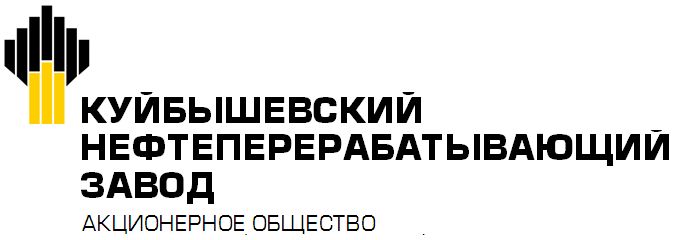 МЕЖДУ РАБОТОДАТЕЛЕМ – АДМИНИСТРАЦИЕЙ АО «КНПЗ» И ПЕРВИЧНОЙ ПРОФСОЮЗНОЙ ОРГАНИЗАЦИЕЙ АО «КНПЗ» НЕФТЕГАЗСТРОЙПРОФСОЮЗА РОССИИ
С 1 ИЮЛЯ 2017Г. ПО 31 ДЕКАБРЯ 2019Г.№ П2-03 КД-0009 ЮЛ-038ВЕРСИЯ 3.00Г. САМАРА2017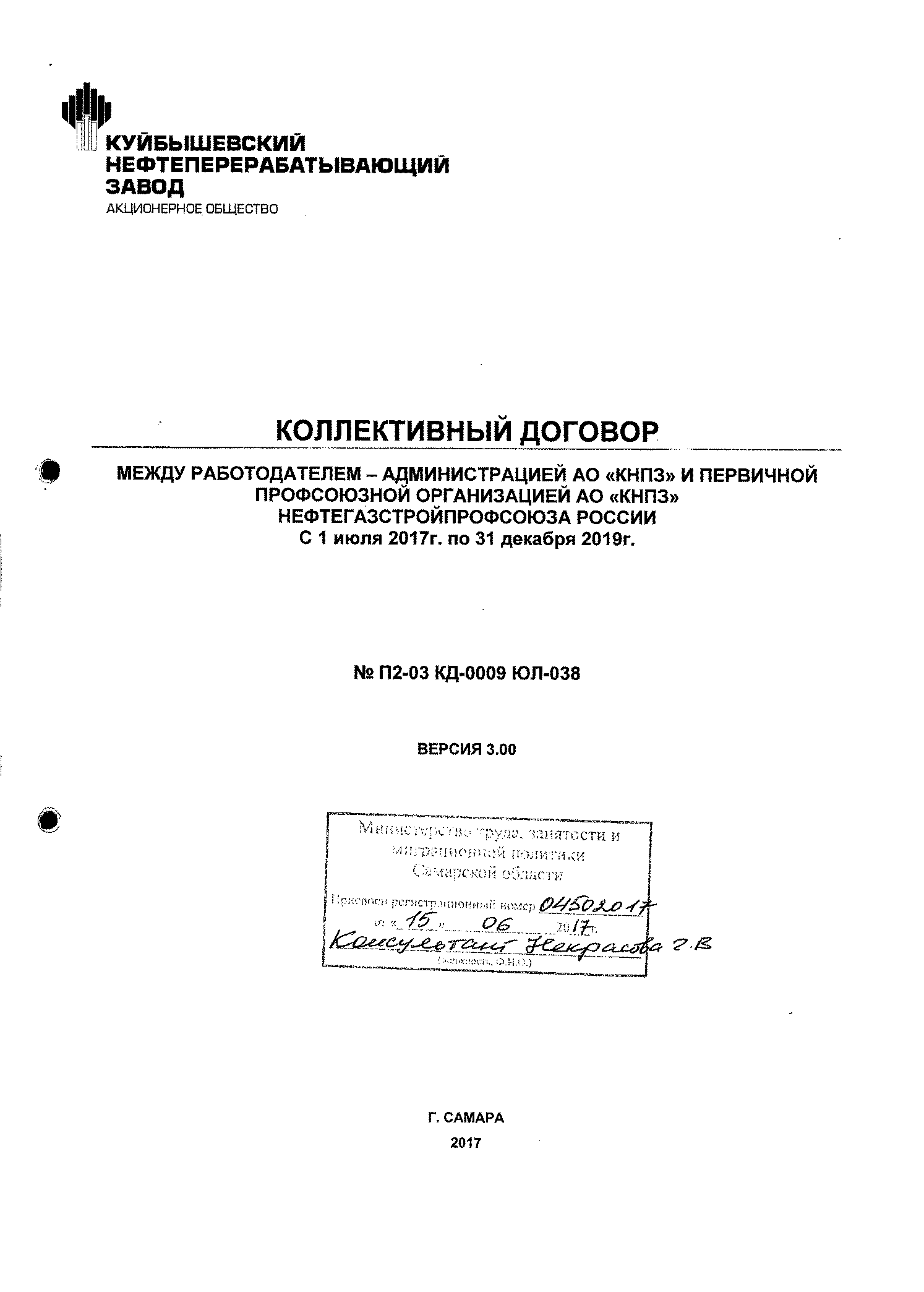 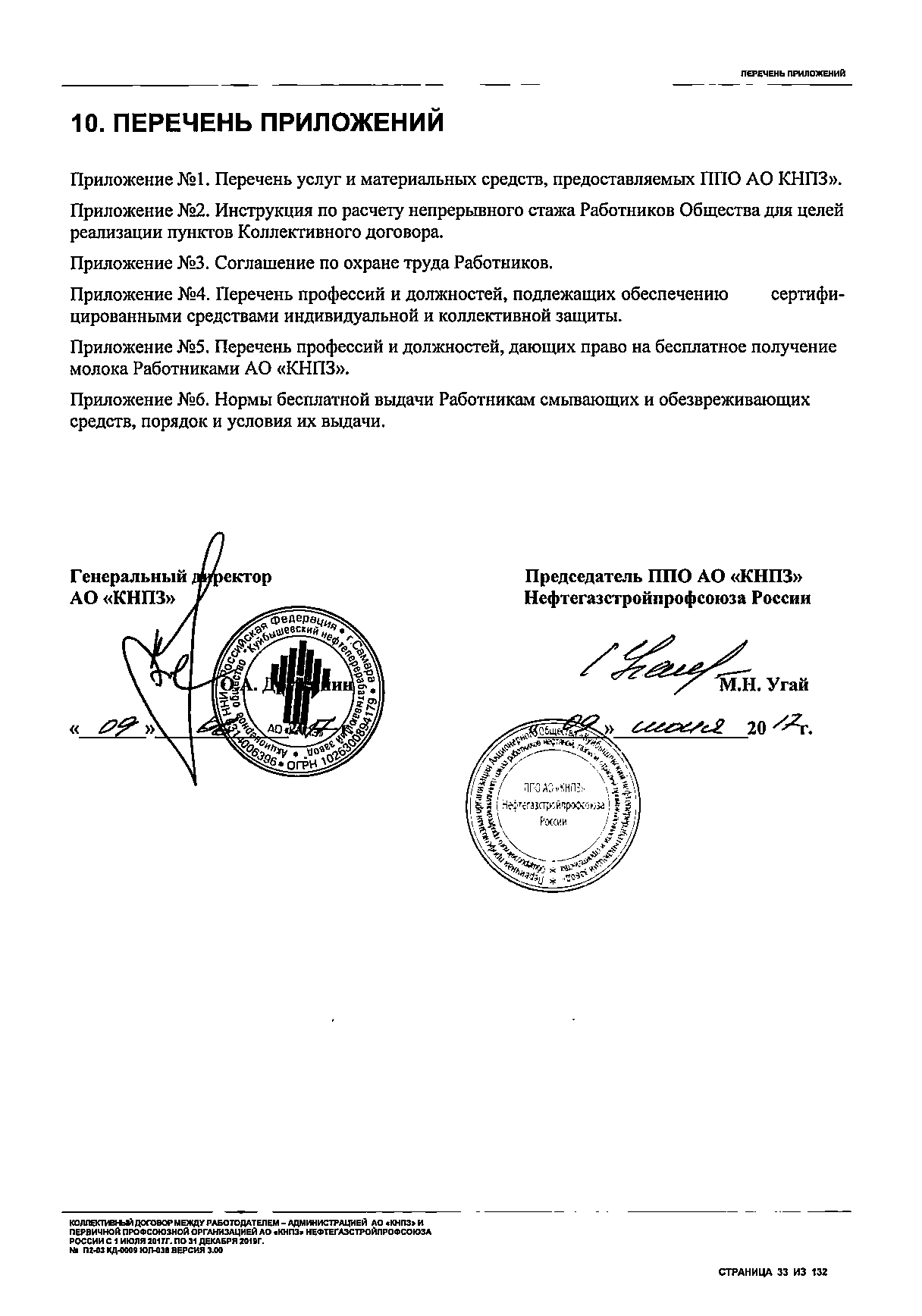 СОДЕРЖАНИЕ ТЕРМИНЫ И ОПРЕДЕЛЕНИЯ	4ОБОЗНАЧЕНИЯ И СОКРАЩЕНИЯ	61.	ОБЩИЕ ПОЛОЖЕНИЯ	72.	СОЦИАЛЬНОЕ ПАРТНЕРСТВО	83. ТРУДОВЫЕ ОТНОШЕНИЯ	134. РАБОЧЕЕ ВРЕМЯ И ВРЕМЯ ОТДЫХА	144.1	Рабочее время	144.2	Время отдыха	145.	ОПЛАТА ТРУДА	166.	СОЦИАЛЬНАЯ ОТВЕТСТВЕННОСТЬ, ЛЬГОТЫ, ГАРАНТИИ И КОМПЕНСАЦИИ	186.1	Социальная ответственность	186.2	Общие льготы, гарантии и компенсации, предоставляемые в соответствии с ЛНД	186.3	Льготы, гарантии и компенсации, направленные на материальную поддержку Работников, пострадавших при несчастных случаях на производстве по вине Работодателя, а также семей Работников, погибших на производстве	186.4	Социальная поддержка Работников и членов их семьи	206.5	Социальная поддержка пенсионеров	246.6	Выплаты социального характера	257. ОХРАНА ТРУДА	268. РАБОТА С МОЛОДЫМИ РАБОТНИКАМИ	319. КОНТРОЛЬ ВЫПОЛНЕНИЯ КОЛЛЕКТИВНОГО ДОГОВОРА И ОТВЕТСТВЕННОСТЬ СТОРОН ЕГО РЕАЛИЗАЦИИ	3210. ПЕРЕЧЕНЬ ПРИЛОЖЕНИЙ	33ПРИЛОЖЕНИЕ №1. ПЕРЕЧЕНЬ УСЛУГ И МАТЕРИАЛЬНЫХ СРЕДСТВ, ПРЕДОСТАВЛЯЕМЫХ ППО АО «КНПЗ»	34ПРИЛОЖЕНИЕ №2. ИНСТРУКЦИЯ ПО РАСЧЕТУ НЕПРЕРЫВНОГО СТАЖА РАБОТНИКОВ ОБЩЕСТВА ДЛЯ ЦЕЛЕЙ РЕАЛИЗАЦИИ ПУНКТОВ КОЛЛЕКТИВНОГО ДОГОВОРА	35ПРИЛОЖЕНИЕ №3. СОГЛАШЕНИЕ ПО ОХРАНЕ ТРУДА РАБОТНИКОВ	36ПРИЛОЖЕНИЕ №4. ПЕРЕЧЕНЬ ПРОФЕССИЙ И ДОЛЖНОСТЕЙ, ПОДЛЕЖАЩИХ ОБЕСПЕЧЕНИЮ СЕРТИФИЦИРОВАННЫМИ СРЕДСТВАМИ ИНДИВИДУАЛЬНОЙ И КОЛЛЕКТИВНОЙ ЗАЩИТЫ	45ПРИЛОЖЕНИЕ №5. ПЕРЕЧЕНЬ ПРОФЕССИЙ И ДОЛЖНОСТЕЙ, ДАЮЩИХ ПРАВО НА БЕСПЛАТНОЕ ПОЛУЧЕНИЕ МОЛОКА РАБОТНИКАМИ  АО «КНПЗ»	48ПРИЛОЖЕНИЕ №6. НОРМЫ БЕСПЛАТНОЙ ВЫДАЧИ РАБОТНИКАМ СМЫВАЮЩИХ И ОБЕЗВРЕЖИВАЮЩИХ СРЕДСТВ, ПОРЯДОК И УСЛОВИЯ ИХ ВЫДАЧИ	52ТЕРМИНЫ И ОПРЕДЕЛЕНИЯДЕТИ РАБОТНИКОВ - дети Работников родные и приемные, а также находящиеся под законной опекой, попечительством Работников.КОЛЛЕКТИВНЫЙ ДОГОВОР – правовой акт, регулирующий социально-трудовые отношения в Обществе и заключаемый Работниками и Работодателем в лице их представителей.КОМИССИЯ ПО ЗАКЛЮЧЕНИЮ КОЛЛЕКТИВНОГО ДОГОВОРА, ПО ВНЕСЕНИЮ ИЗМЕНЕНИЙ И ДОПОЛНЕНИЙ В КОЛЛЕКТИВНЫЙ ДОГОВОР - постоянно действующий орган, сформированный на паритетных началах из представителей работников и работодателя, полномочный разрабатывать текст проекта Коллективного договора, вносить изменения и дополнения в текст принятого Коллективного договора.КОМПАНИЯ – группа юридических лиц различных организационно-правовых форм, включая ПАО «НК «Роснефть», в отношении которых последнее выступает в качестве основного или преобладающего (участвующего) общества.ЛОКАЛЬНЫЙ НОРМАТИВНЫЙ АКТ/ДОКУМЕНТ (ЛНД) – вид внутреннего официального документа, выпущенный в виде свода однозначно понимаемых норм (правил) длительного действия, регулирующих определенные аспекты хозяйственной деятельности Общества для их обязательного исполнения Работниками, на которых распространяется действие данного документа. Локальные нормативные документы утверждаются органами управления пределах компетенции, определенной Уставом, или для отдельных видов локальных нормативных документов уполномоченными представителями высшего руководства.МОЛОДОЙ РАБОТНИК - физическое лицо в возрасте до 33 лет, вступившее в трудовые отношения с Обществом. МОЛОДОЙ СПЕЦИАЛИСТ – выпускник очного отделения высшего учебного заведения до 33 лет, прошедший систему конкурсного отбора при приеме на работу по специальности указанной в дипломе, и работающий не более трёх лет со дня трудоустройства в Общество.НЕГОСУДАРСТВЕННАЯ ПЕНСИЯ - пенсия, выплачиваемая за счет негосударственных пенсионных фондов (НПФ).ОБЩЕСТВО – Акционерное общество «Куйбышевский нефтеперерабатывающий завод» (АО «КНПЗ»).ОСВОБОЖДЕННЫЕ ПРОФСОЮЗНЫЕ РАБОТНИКИ - Работники, освобожденные от работы в Обществе в связи с избранием их на выборную должность в выборный орган профсоюзной организации.ОТЧЕТ О РАСХОДОВАНИИ ДЕНЕЖНЫХ СРЕДСТВ ПРОФСОЮЗНОЙ ОРГАНИЗАЦИИ – это отчет, предоставляемый Профсоюзной организацией, о расходовании денежных средств, перечисленных на счет Профсоюзной организации на культурно-массовую, спортивно-оздоровительную работу, а также иные цели в соответствии с согласованной сметой затрат.ПЕНСИОНЕР ОБЩЕСТВА  –  Работник, имеющий непрерывный стаж работы в Обществе, дочерних обществах ПАО «НК «Роснефть», ПАО «НК «Роснефть» не менее 5 лет, и уволившийся на пенсию из Общества  по следующим основаниям:а) увольнение  по собственному желанию,  в связи с выходом на пенсию по старости, (п.3 части 1. ст.77 ТК РФ);б) увольнение по собственному желанию в связи с выходом  на пенсию по  инвалидности (п.3 части 1 ст.77 ТК РФ), в связи с признанием Работника полностью неспособным к трудовой деятельности в соответствии с медицинским заключением, выданным в порядке, установленном федеральными законами и иными нормативными правовыми актами РФ (п.5 части 1 ст.83);в) увольнение по сокращению численности или штата Работников организации (п.2 части 1 ст.81 ТК РФ), если Работник достиг пенсионных оснований. ПРЕДСТАВИТЕЛЬ РАБОТНИКОВ – профсоюзная организация (ее выборный орган) или иной орган, избранный Работниками для представления их интересов при проведении коллективных переговоров, заключения или изменения  Коллективного договора, осуществления контроля за его выполнением, а также при необходимости представления интересов Работников в судебных органах и других инстанциях.ПРОФСОЮЗНАЯ ОРГАНИЗАЦИЯ –  соответствующая профсоюзная организация (первичная, объединенная), являющаяся добровольным объединением Работников, связанных общими производственными, профессиональными интересами по роду их деятельности, созданными в целях представительства и защиты их социально-трудовых прав и интересов.ПРОФСОЮЗНЫЙ ОРГАН – исполнительный орган Профсоюзной организации, образованный (избираемый) в соответствии с уставом Профсоюза. Профсоюзная организация может осуществлять функции Представителя Работников, в порядке, предусмотренном действующим трудовым законодательством и Коллективным договором.РАБОТНИК – физическое лицо, вступившее в трудовые отношения с юридическим лицом (Работодателем).РАБОТНИКИ – трудовой коллектив Общества.РАБОТОДАТЕЛЬ – юридическое лицо (АО "КНПЗ"), вступившее в трудовые отношения с Работником.РУКОВОДИТЕЛИ ВЕРХНЕГО ЗВЕНА ОБЩЕСТВА (РУКОВОДИТЕЛИ ВЕРХНЕГО ЗВЕНА) – заместители генерального директора (единоличного исполнительного органа) Общества, а также Работники, в трудовых договорах которых предусмотрен статус заместителя генерального директора (единоличного исполнительного органа) Общества.САНИТАРНО - ПРОТИВОЭПИДЕМИЧЕСКИЕ (ПРОФИЛАКТИЧЕСКИЕ) МЕРОПРИЯТИЯ – организационные, административные, инженерно-технические, медико-санитарные, ветеринарные и иные меры, направленные на устранение или уменьшение вредного воздействия на человека факторов среды обитания, предотвращение возникновения и распространения инфекционных заболеваний и массовых неинфекционных заболеваний (отравлений) и их ликвидацию.СОВЕТ ВЕТЕРАНОВ – орган, созданный при Профсоюзной организации Общества, с целью вовлечения ветеранов Общества в решение задач трудового коллектива Общества и оказания пенсионерам Общества социальной поддержки.СОВЕТ МОЛОДЫХ СПЕЦИАЛИСТОВ – это выборный орган управления общественно-профессиональной организацией молодых специалистов, созданный в рамках Общества с целью объединения молодых специалистов, выявления и максимально эффективного использования их потенциала. Во главе совета стоит председатель Совета молодых специалистов, которому подчиняются члены совета молодых специалистов, отвечающие за различные направления работы Совета.СОЦИАЛЬНОЕ ПАРТНЕРСТВО – система взаимоотношений между Работниками (представителями Работников) и Работодателем направленная на обеспечение согласования интересов Работников и Работодателя по вопросам регулирования трудовых отношений и иных непосредственно связанных с ними отношений.СТОРОНЫ – Работодатель и Работники в лице своих представителей.ЧЛЕН ПРОФСОЮЗА – лицо (Работник, пенсионер), состоящее на учете в профсоюзной организации, действующей в Обществе.ШТАТНЫЕ РАБОТНИКИ ПРОФСОЮЗНОЙ ОРГАНИЗАЦИИ – Работники, находящиеся в штате профсоюзной организации.ОБОЗНАЧЕНИЯ И СОКРАЩЕНИЯВУЗ – высшее учебное заведение.ЖД – железнодорожный.ЛНД – локальный нормативный Акт/документ.НПФ – негосударственный пенсионный фонд.ППО – Первичная профсоюзная организация.РКС– районы Крайнего Севера и приравненные к ним местности.РФ – Российская Федерация.ФСС – Фонд социального страхования.ОБЩИЕ ПОЛОЖЕНИЯНастоящий Коллективный договор (далее Коллективный договор) является правовым актом, регулирующим трудовые и социальные отношения между Работодателем и Работниками в лице их представителей на основе согласования взаимных интересов сторон данного договора. Коллективный договор разработан в соответствии с требованиями Трудового кодекса Российской Федерации и иными нормативными правовыми актами, содержащими нормы трудового права.Сторонами Коллективного договора являются АО "КНПЗ", именуемое далее «Работодатель», в лице генерального директора Дружинина О.А. действующего на основании устава, и трудовой коллектив, именуемый далее «Работники», в лице председателя первичной профсоюзной организация АО "КНПЗ" Нефтегазстройпрофсоюза России Угай М.Н. действующего на основании Устава.Коллективный договор основан на принципах добровольности принятия взаимных обязательств и реальности их обеспечения.Целью Коллективного договора является обеспечение эффективной работы Общества, обеспечение трудовых, социально-экономических и профессиональных прав, законных интересов Работников.Предметом Коллективного договора являются взаимные обязательства Работодателя и Работников, преимущественно дополнительные по сравнению с законодательством Российской Федерации, и иными нормативными правовыми актами, содержащими нормы трудового права, по вопросам условий труда, в том числе оплаты труда, занятости, условий высвобождения Работников, продолжительности рабочего времени и времени отдыха, улучшения условий и охраны труда, социальных гарантий, а также некоторые иные вопросы.Действие Коллективного договора распространяется на всех Работников Общества. Коллективный договор вступает в силу с 01.07.2017 года действует до 31.12.2019 года. Коллективный договор в течение семи дней со дня подписания направляется Работодателем на уведомительную регистрацию в соответствующий орган по труду.Стороны по обоюдному согласию вправе продлевать действие Коллективного договора на срок до трех лет в соответствии со ст. 43 Трудового кодекса Российской Федерации.В случае, если текст продлеваемого коллективного договора полностью соответствует редакции, ранее официально согласованной Компанией, Общество может  самостоятельно принимать решение о пролонгации, без дополнительного согласования с ПАО «НК «Роснефть».В течение срока действия Коллективного договора по мере необходимости в него могут вноситься изменения и дополнения в порядке, предусмотренном действующим законодательством. Внесение изменений осуществляется после рассмотрения и принятия решения  Комиссией по заключению коллективного договора, по внесению изменений и дополнений в Коллективный договор и подписывается уполномоченными представителями сторон.Стороны Коллективного договора обеспечивают его доведение до сведения Работников, а также выборных органов профсоюзной организации в течение двух месяцев с момента его подписания.Работодатель обязуется ознакомить с Коллективным договором, другими нормативными актами, принятыми в соответствии с его полномочиями, вновь принимаемых в Общество Работников до заключения с ними трудового договора.Предоставление социальных льгот, гарантий и компенсаций направлено на обеспечение защиты социальных прав Работников в условиях действия рыночных отношений и распространяется на всех Работников, принятых на работу в Общество. Предоставление социальных льгот, гарантий и компенсаций осуществляется в пределах средств, утвержденных бизнес-планом Общества на эти цели на текущий год При реорганизации Работодателя в форме слияния, присоединения, разделения, выделения Коллективный договор сохраняет свое действие в течение всего срока реорганизации.При смене формы собственности Работодателя Коллективный договор сохраняет свое действие в течение трех месяцев со дня перехода прав собственности.При реорганизации или смене формы собственности Работодателя любая из Сторон имеет право направить другой Стороне предложения о заключении нового Коллективного договора или продлении действия прежнего на срок до трех лет.При ликвидации Общества Коллективный договор сохраняет свое действие в течение всего срока проведения ликвидации.Лица, участвующие в коллективных переговорах в качестве представителей Сторон, на время переговоров освобождаются от основной работы с сохранением среднего заработка.Работники, не являющиеся членами профсоюза, могут уполномочить орган профсоюзной организации представлять их интересы во взаимоотношениях с Работодателем по вопросам индивидуальных трудовых отношений и непосредственно связанных с ними отношений на условиях, установленных данной профсоюзной организацией.СОЦИАЛЬНОЕ ПАРТНЕРСТВОСтороны обязуются:Сотрудничать на принципах социального партнерства и уважения взаимных интересов, равноправия, соблюдать действующее законодательство и условия Коллективного договора.Соблюдать законы и иные нормативные правовые акты, локальные нормативные акты, соглашения, действие которых распространяется на Общество в установленном законами порядке, условия Коллективного договора, трудовых договоров.Работодатель обязуется:Обеспечивать Работников оборудованием, инструментами, технической документацией и иными средствами, необходимыми для исполнения ими трудовых обязанностей.Обеспечивать Работникам права, социальные гарантии и льготы, установленные законодательством и Коллективным договором.Ежемесячно, в соответствии со ст. 377 Трудового Кодекса Российской Федерации и ст. 28 Федерального закона № 10-Ф3 от 12.01.1996 г. «О профессиональных союзах, их правах и гарантиях деятельности», обеспечивать взимание членских профсоюзных взносов из заработной платы Работников, на основе их письменных заявлений и перечисление на расчетный счет профсоюзной организации. Предоставить выборному органу профсоюзной организации в бесплатное пользование необходимые как для их собственной деятельности, так и для проведения заседаний Работников, хранения нормативно-правовых документов помещения с необходимым оборудованием (оргтехникой и средствами связи, включая доступ в Интернет), мебелью, отоплением, освещением, уборкой и охраной, необходимые транспортные средства (Приложение 1).Предоставлять Работнику, освобожденному от работы в связи с избранием его на выборную должность в выборный орган профсоюзной организации, после окончания срока его полномочий прежнюю работу (должность), а при ее отсутствии с письменного согласия Работника другую равноценную работу (должность) у того же Работодателя. При невозможности предоставления указанной работы (должности) в связи с ликвидацией Общества или отсутствием в организации, соответствующей работы (должности) общероссийский (межрегиональный) профессиональный союз сохраняет за этим Работником его средний заработок на период трудоустройства, но не свыше шести месяцев, а в случае учебы или переквалификации - на срок до одного года. При отказе Работника от предложенной соответствующей работы (должности) средний заработок за ним на период трудоустройства не сохраняется, если иное не установлено решением общероссийского (межрегионального) профессионального союза.Время работы освобожденного профсоюзного Работника на выборной должности в выборном органе профсоюзной организации засчитывается в его общий и специальный трудовой стаж.Перечислять профсоюзной организации, представляющей интересы всех или большинства Работников, в соответствии с согласованной сметой затрат  денежные средства в размере не более 1 процента от фонда заработной платы списочного состава без учета годового вознаграждения  на культурно-массовую и  спортивно - оздоровительную работу. Выборный орган профсоюзной организации ежеквартально, до 10-го числа месяца, предшествующего началу квартала, согласовывает с работодателем смету затрат, а до 25 числа месяца, следующего за отчётным кварталом, предоставляет Работодателю отчёт о проведённой работе и потраченных средствах.Предоставлять освобожденным профсоюзным Работникам, избранным в выборный орган Профсоюзной организации, такие же гарантии, права и льготы, которыми обладают Работники Общества в соответствии с Коллективным договором. Отдельным штатным профсоюзным Работникам, список которых утверждается совместным решением профсоюзной организации и представителями Работодателя, могут предоставляться такие же гарантии, права и льготы, которыми обладают Работники Общества в соответствии с Коллективным договором.Для реализации данной льготы Обществом могут перечисляться денежные средства на счет профсоюзной организации.Предоставлять представителям Работников полную и достоверную информацию, необходимую для заключения Коллективного договора, а так же по вопросам реорганизации или ликвидации Общества, введения технологических изменений, влекущих за собой изменение условий труда Работников, профессиональной подготовки, переподготовки или повышения квалификации Работников, а так же по другим вопросам, предусмотренным Трудовым кодексом РФ, иными Федеральными законами, учредительными документами Общества, Коллективным договором.Учитывать мнение выборного органа профсоюзной организации при принятии локальных нормативных актов, касающиеся трудовых прав и социальной защиты Работников Общества.Представитель Работников обязуется:Принимать меры по урегулированию трудовых конфликтов и снижению социальной напряженности.Проводить в трудовом коллективе работу, направленную на:создание здорового морально-психологического климата;добросовестное исполнение Работниками своих трудовых обязанностей, возложенных на них трудовыми договорами;соблюдение Работниками правил внутреннего трудового распорядка;соблюдение трудовой дисциплины;выполнение Работниками установленных норм труда;соблюдение Работниками требований по охране труда и обеспечение безопасности труда;бережное отношение Работников к имуществу Работодателя и других Работников;обеспечение сохранения предусмотренной трудовым законодательством коммерческой, иной охраняемой законом тайны.Содействовать проведению Работодателем комплекса мероприятий по совершенствованию организационной культуры, улучшению внутренних фирменных коммуникаций, укреплению духа корпоративной принадлежности, а также внедрению единого фирменного стиля при проведении совместных с Работодателем мероприятий и акций.Содействовать выявлению неэффективных рабочих мест, вносить предложения по рационализации их использования.Содействовать Работодателю в повышении эффективности работы Общества, строгом соблюдении Работниками технологического режима и производственных инструкций, максимально эффективном использовании рабочего времени.Отказаться от забастовок в период действия Коллективного договора при условии выполнения Работодателем принятых на себя обязательств по Коллективному договору.Принимать участие в организации анализа состояния социально-экономического положения Работников. Представлять интересы Работников (членов профсоюзной организации) при разрешении коллективных трудовых споров.Обеспечить консультативную помощь по вопросам, отраженным в разделах Коллективного договора членам профсоюзной организации.Ежеквартально в срок до 25 числа месяца следующего за окончанием квартала предоставлять Работодателю отчет о расходе денежных средств, перечисленных Работодателем профсоюзной организации на культурно-массовую и  спортивно-оздоровительную работу, а также на обеспечение освобождённым профсоюзным Работникам таких же гарантий, прав и льгот, которыми обладают Работники Общества в соответствии с Коллективным договором. По дополнительному запросу Работодателя к отчету должны предоставляться копии первичных учетных документов, подтверждающих данные расходы, а также возможность сверки их с оригиналами. Работники обязуются:Качественно и своевременно выполнять свои трудовые обязанности.Обеспечивать выполнение показателей, установленных бизнес-планом Общества, при условии полного обеспечения ресурсами, необходимыми для его выполнения.Соблюдать правила внутреннего трудового распорядка, установленный режим рабочего времени, правила и инструкции по охране труда, промышленной и пожарной безопасности.Совершенствовать трудовые навыки, повышать профессиональные знания и умения как самостоятельно, так и по направлению Работодателя.Обеспечивать сохранение коммерческой и иной охраняемой законом тайны.Способствовать повышению эффективности производства и росту производительности труда.Создавать и сохранять благоприятный психологический климат в коллективе и уважать права друг друга.Бережно относиться к имуществу Работодателя и других Работников, в том числе к имуществу третьих лиц, находящемуся у Работодателя, если Работодатель несет ответственность за сохранность этого имущества. Работодатель имеет право:Премировать профсоюзных Работников, избранных в выборный орган Профсоюзной организации, а также отдельных штатных Работников профсоюзной организации. Финансирование на премирование освобожденных профсоюзных Работников производится в порядке перечисления денежных средств на счет профсоюзной организации. Финансирование на премирование не освобожденных от основной работы профсоюзных Работников производится в пределах утвержденного фонда оплаты труда.С учетом норм Глав 37, 39 ТК РФ вносить в трудовые договоры Работников, договоры о коллективной или индивидуальной материальной ответственности Работников, нормы об индивидуальной (коллективной) материальной  ответственности за сохранность вверенных материальных ценностей, в том числе нефтепродуктов и сопутствующих товаров.Работодатель имеет право за счет собственных средств производить необходимое обучение членов совместно созданных комиссий (комитетов), в том числе представителей профсоюзной организации. Представительный орган Работников имеет право:Осуществлять контроль за соблюдением Работодателем законодательства о труде, об охране труда,  иных нормативных правовых актов, содержащих нормы трудового права, положений Коллективного договора.Оказывать информационно-методическую, правовую, финансовую и другие виды практической помощи Работникам Общества – членам профсоюзной организации. Гарантии для членов Профсоюза:Работники - члены Профсоюзной организации могут:получать консультации и юридическую помощь от профсоюзной организации по всем социально - трудовым вопросам;пользоваться имуществом Профсоюзной организации, спортивным и другим инвентарем, услугами профсоюзных библиотек, клубов, домов и дворцов культуры, спортсооружений и  другими льготами и услугами.На Работников, входящих в состав выборного органа Профсоюзного организации, выборного органа профсоюзных организаций структурных подразделений Организации (не ниже цеховых и приравненных к ним), не освобожденным от основной работы, распространяются следующие гарантии в соответствии с законодательством:а. Увольнение по инициативе Работодателя, в соответствии с пунктами 2, 3 или 5 части первой статьи 81 Трудового Кодекса Российской Федерации, руководителей (их заместителей) выборного органа профсоюзных организаций, выборных органов профсоюзных организаций структурных подразделений Общества (не ниже цеховых и приравненных к ним), не освобожденных от основной работы, допускается помимо общего порядка увольнения только с предварительного согласия соответствующего вышестоящего выборного органа профсоюзной организации.б. Членам выборных органов профсоюзной организации, не освобожденных от основной работы, предоставляется время для участия в качестве делегатов в работе созываемых профсоюзными организациями съездов, конференций, для участия в работе выборных органов профсоюзных организаций, а также для краткосрочной профсоюзной учебы с сохранением средней заработной платы. Общее количество времени определяется по договоренности Профсоюзной организации и Работодателя.На согласованных между Работодателем и Профсоюзной организацией условиях, отдельным Работникам Общества – членам Профсоюзной организации может предоставляться время для обучения по направлениям профсоюзной деятельности, с сохранением средней заработной платы, в целях их последующего вхождения в состав выборных органов Профсоюзной организации.За три месяца до окончания срока действия Коллективного договора Работники уполномочивают от своего имени выборный орган Профсоюзной организации начать переговоры с Работодателем (уполномоченным лицом) и заключить новый Коллективный договор либо продлить действующий на срок не более 3-х лет.Работодатель признает, что проведение профсоюзных собраний и конференций в рабочее время допускается по согласованию между Профсоюзной организацией и Работодателем без нарушения нормальной деятельности Общества.Один раз в три года обеспечивать сертифицированной спецодеждой представителей Профсоюзной организации, по роду своей деятельности регулярно посещающих производственные объекты.3. ТРУДОВЫЕ ОТНОШЕНИЯТрудовые отношения между Работниками и Работодателем регулируются трудовым договором, заключенным в письменной форме в соответствии с действующим трудовым законодательством, иными нормативными правовыми актами, содержащими нормы трудового права, Коллективным договором и иными локальными нормативными актами Общества.Условия трудовых договоров не могут ухудшать положение Работников по сравнению с действующим трудовым законодательством, иными нормативно-правовыми актами, содержащими нормы трудового права, действующего законодательства и Коллективным договором.Работодатель обязуется:Ежегодно определять необходимость профессиональной подготовки, переподготовки, повышения квалификации Работников, обучения их вторым профессиям в Обществе. Конкретный перечень профессий и специальностей, формы, периодичность и порядок обучения Работников ежегодно определяется приказом Работодателя в соответствии с бизнес-потребностями и учетом финансовых возможностей Общества.4. РАБОЧЕЕ ВРЕМЯ И ВРЕМЯ ОТДЫХАРабочее времяРежим рабочего времени в Обществе определяется действующим трудовым законодательством, иными нормативными правовыми актами, содержащими нормы трудового права, и устанавливается Правилами внутреннего трудового распорядка с учетом характера производства, специфики и условий работы. Работникам, режим рабочего времени которых отличается от общих правил, установленных в Обществе, соответствующий режим устанавливается в трудовом договоре.Нормальная продолжительность рабочего времени не может превышать законодательно установленных норм для соответствующих категорий Работников. Перечень категорий и профессий Работников, которым устанавливается сокращенная продолжительность рабочего времени в соответствии с законодательством, прилагается к Правилам внутреннего трудового распорядка.Работодатель может, при необходимости, вводить суммированный учет рабочего времени, гибкий режим рабочего времени, иные режимы рабочего времени. По соглашению между Работником и Работодателем могут устанавливаться как при приеме на работу, так и впоследствии режим неполного рабочего дня или неполной рабочей недели.Привлечение Работников к работе в выходные и нерабочие праздничные дни, а также к сверхурочной работе осуществляется в порядке, предусмотренном действующим трудовым законодательством и иными нормативными правовыми актами, содержащими нормы трудового права.Время отдыхаВсем Работникам Общества предоставляется ежегодный основной оплачиваемый отпуск продолжительностью 28 календарных дней с сохранением места работы (должности) и среднего заработка в соответствии с действующим законодательством.Ежегодные дополнительные оплачиваемые отпуска предоставляются в соответствии с действующим законодательством. Работникам с ненормированным рабочим днем предоставляется ежегодный дополнительный оплачиваемый отпуск продолжительностью 3 календарных дня. Работникам дополнительно предоставляется отпуск по личному заявлению, оплачиваемый по среднему дневному заработку, в порядке, предусмотренном частью 4 ст. 139 Трудового кодекса Российской Федерации, в следующих случаях:  а. свадьбы детей  -  продолжительностью два календарных дня; б. собственной свадьбы  -  продолжительностью три календарных дня; в. рождения ребенка  -  продолжительностью один календарный день; г. в День Знаний 1 сентября (одному из родителей или опекуну школьников 1-4 класса) - продолжительностью один календарный день. Если День Знаний приходится на воскресенье или субботу (в случаях, когда суббота является выходным днем в школе)  данный дополнительный отпуск предоставляется с переносом на один (два) дня соответственно; д. смерти супруги, супруга, детей, родителей (в т.ч. супруга/супруги), отчима/мачехи (в т.ч. супруга/супруги), бывшего опекуна/попечителя Работника, родных братьев и сестер - продолжительностью три календарных дня.  е. в связи с призывом сына на военную службу – продолжительностью один календарный день.В связи со смертью супруги, супруга, детей, родителей (в т.ч. супруга/супруги), бывшего опекуна/попечителя Работника, родных братьев и сестер, отчима и мачехи Работнику по его письменному заявлению может быть предоставлен отпуск без сохранения заработной платы до 10 календарных дней или по взаимному согласию сторон может предоставляться часть ежегодного оплачиваемого отпуска с соответствующим изменением графика отпусков.Женщинам, имеющим двух и более детей в возрасте до 18 лет, либо одного ребенка инвалида, по их просьбе и при наличии возможности очередной отпуск предоставляется в удобное для них время, что учитывается при разработке графика очередных отпусков, утверждаемого в установленные сроки.Супругам, работающим в Обществе, по возможности, предоставляется право на одновременный уход в отпуск, что учитывается при разработке графика очередных отпусков, утверждаемого в установленные сроки.Работодатель предоставляет ежегодные отпуска по утвержденным им графикам, с  учетом мнения выборного органа Профсоюзной организации, особенностей производственно-хозяйственной деятельности структурных подразделений Общества и пожеланий Работников. Графики отпусков составляются, утверждаются и доводятся до сведения Работников не позднее, чем за две недели до наступления календарного года.Работодатель составляет график отпусков с учетом одновременного ухода в отпуск не более 10% Работников с целью обеспечения непрерывной работы структурных подразделений Организации.По согласованию между Работодателем и Работником ежегодный отпуск может быть разделен на части, при этом хотя бы одна из частей отпуска должна быть не менее 14 календарных дней.Работникам, награжденным знаком «Почетный Донор России», отпуска предоставляются по желанию в удобное для них время. Данное право реализуется  при составлении графика отпусков.ОПЛАТА ТРУДАОплата труда Работников производится в соответствии с действующим Трудовым кодексом Российской Федерации, Коллективным договором и локальными нормативными актами Общества, регулирующими вопросы оплаты труда Работников.Работодатель обязуется выплачивать каждому Работнику Общества заработную плату, которая зависит от его квалификации, сложности выполняемой работы, количества и качества затраченного труда. Месячная заработная плата Работника, полностью отработавшего за этот период норму рабочего времени и выполнившего нормы труда (трудовые обязанности), не может быть ниже минимального размера оплаты труда, установленного в Российской Федерации. При определении месячной заработной платы Работника учитывается оплата по должностным окладам (тарифным ставкам), а также компенсационные выплаты (доплаты и надбавки компенсационного характера, в том числе за работу в условиях, отклоняющихся от допустимых, работу в особых климатических условиях и иные выплаты компенсационного характера) и стимулирующие выплаты (доплаты и надбавки стимулирующего характера, премии и иные поощрительные выплаты).Порядок индексации заработной платы в соответствии со ст. 134 Трудового кодекса Российской Федерации устанавливается в соответствующем ЛНД Общества, с учетом экономических возможностей Общества в пределах фонда заработной платы, утвержденного бизнес – планом Общества.За каждый час работы в ночное время с 22.00 часов до 6.00 часов Работнику производится доплата в размере – 40 % часовой тарифной ставки (должностного оклада). Сверхурочная работа оплачивается за первые два часа работы в полуторном размере от оклада (тарифа), за последующие часы - в двойном размере от оклада (тарифа). По желанию Работника сверхурочная работа вместо повышенной оплаты может компенсироваться предоставлением дополнительного времени отдыха, но не менее времени, отработанного сверхурочно, при этом время отработанное сверхурочно подлежит оплате в одинарном размере, а время предоставленного дополнительно отдыха оплате не подлежит.Работа в выходной или нерабочий праздничный день оплачивается в двойном размере:сдельщикам - по двойным сдельным расценкам;Работникам, труд которых оплачивается по дневным и часовым тарифным ставкам - в размере двойной дневной или часовой тарифной ставки; Работникам, получающим оклад (должностной оклад) - в размере одинарной дневной или часовой ставки (части оклада (должностного оклада) за день или час работы) сверх оклада (должностного оклада), если работа в выходной или нерабочий праздничный день производилась в пределах нормы рабочего времени, и в размере двойной дневной или часовой ставки (части оклада (должностного оклада) за день или час работы) сверх оклада (должностного оклада), если работа производилась сверх нормы рабочего времени;По желанию Работника, работавшего в выходной или нерабочий праздничный день, ему может быть предоставлен другой день отдыха. В этом случае работа в выходной или нерабочий праздничный день оплачивается в одинарном размере, а день отдыха оплате не подлежит.Время простоя по вине Работодателя оплачивается в размере двух третей средней заработной платы Работника. Время простоя по причинам, не зависящим от Работодателя и Работника, оплачивается в размере двух третей тарифной ставки, оклада (должностного оклада), рассчитанных пропорционально времени простоя. Время простоя по вине Работника не оплачивается. О начале простоя, вызванного поломкой оборудования и другими причинами, которые делают невозможным продолжение выполнения Работником его трудовой функции, Работник обязан незамедлительно сообщить своему непосредственному руководителю, иному представителю Работодателя.Работникам, за исключением Работников, получающих оклад (должностной оклад), за нерабочие праздничные дни, в которые они не привлекались к работе, выплачивается дополнительное вознаграждение в размере не более 427,64 рублей за каждый нерабочий праздничный день. На дополнительное вознаграждение в соответствии с действующим законодательством начисляются районный коэффициент и процентная надбавка к заработной плате за стаж работы, которые обусловлены районным регулированием оплаты труда, в том числе начисления по районным коэффициентам и коэффициентам за работу в тяжелых природно-климатических условиях.Работодатель обязуется:Устанавливать доплаты за выполнение работ с вредными и (или) опасными условиями труда, в соответствии со Статьей 147 ТК РФ.Производить выплату причитающейся заработной платы Работникам в соответствии с законодательством Российской Федерации в сроки, установленные правилами внутреннего трудового распорядка и трудовыми договорами. Обеспечить выплату заработной платы Работникам  за первую половину месяца 27 числа текущего месяца, окончательный расчёт по заработной плате за истёкший месяц осуществлять 12 числа следующего месяца.        Заработная плата перечисляется на указанный Работником счет в банке АО «Всероссийский банк развития регионов».       Работник вправе заменить кредитную организацию (банк) на не предусмотренную Коллективным договором (локальным нормативным документом), в которую будет перечисляться заработная плата, сообщив в письменной форме Работодателю об изменении реквизитов для перевода заработной платы не позднее, чем за пять рабочих дней до выплаты заработной платы (с учетом возможных переносов при совпадении дня выплаты с выходным или нерабочим праздничным днем). При этом Работники несут персональную ответственность за правильность предоставления реквизитов для перевода заработной платы в кредитную организацию (банк), указанную в письменном заявлении. Организация открытия счета в выбранной Работником кредитной организацией и расходы по его обслуживанию осуществляются Работником самостоятельно в соответствии с условиями договора, заключенного Работником с кредитной организацией.Осуществлять программу награждения Работников за высокие производственные показатели и особые заслуги. По решению единоличного исполнительного органа Общества в данную программу могут включаться представители выборного органа Профсоюзной организации, а также другие Работники Профсоюзной организации сверх установленных лимитов в Обществе. Освобождать от основной работы с сохранением среднего заработка Работников, участвующих и представляющих Общество по поручению Работодателя на корпоративных, профсоюзных и региональных мероприятиях.СОЦИАЛЬНАЯ ОТВЕТСТВЕННОСТЬ, ЛЬГОТЫ, ГАРАНТИИ И КОМПЕНСАЦИИСоциальная ответственностьРаботодатель совместно с выборным органом Профсоюзной организации Работников обязуется организовывать на паритетных началах работу Комиссии по социальной защите. Состав и порядок работы Комиссии по социальной защите, ее полномочия определяются Положением о комиссии по социальной защите.Общие льготы, гарантии и компенсации, предоставляемые в соответствии с ЛНДРаботники приобретают право на получение негосударственной пенсии в соответствии со Стандартом Компании «Негосударственное пенсионное обеспечение Работников  ПАО «НК «Роснефть» и его дочерних и зависимых обществ» и условиями заключенного с НПФ «Нефтегарант» договора о негосударственном пенсионном обеспечении Работников.Работодатель имеет право осуществлять отдельные виды добровольного страхования Работников в порядке, предусмотренном Стандартом Компании "Страхование корпоративных рисков", в пределах средств, утвержденных бизнес-планом Общества на текущий год, в том числе:6.2.2.1. Добровольное медицинское страхование;6.2.2.2. Добровольное страхование жизни и здоровья от несчастных случаев.Работодатель имеет право организовывать ипотечное жилищное кредитование Работников Общества для улучшения их жилищных условий в соответствии с бизнес-планом и действующим Положением «Об ипотечном жилищном кредитовании Работников АО «КНПЗ». Работодатель может осуществлять предоставление Работникам образовательных займов в соответствии со Стандартом Компании «Предоставление Работникам Компании образовательных беспроцентных займов».Льготы, гарантии и компенсации, направленные на материальную поддержку Работников, пострадавших при несчастных случаях на производстве по вине Работодателя, а также семей Работников, погибших на производствеОказывать единовременную материальную помощь, а также компенсировать моральный вред Работникам, пострадавшим в результате несчастных случаев на производстве, либо вследствие профессиональных заболеваний: Оказывать  материальную помощь в пределах произведенных  расходов, связанных с погребением Работника, погибшего в результате несчастного случая на производстве, трудового увечья или профзаболевания, а также в случае смерти инвалидов труда, наступившей вследствие трудового увечья либо профзаболевания - по представленным копиям расходных документов, но не более 160 365 руб.Оплачивать содержание в государственных (муниципальных) детских дошкольных учреждениях детей Работников, погибших в результате несчастных случаев на производстве - в полном размере по представленным копиям расходных документов. Содержание в ведомственных детских дошкольных учреждениях детей Работников, погибших в результате несчастных случаев на производстве - компенсировать по тарифам государственных (муниципальных) детских дошкольных учреждений.Выделять или оплачивать 1 раз в год путевки в оздоровительные лагеря, расположенные на территории РФ, детям (до достижения ими 16-тилетнего возраста) Работников, погибших в результате несчастных случаев на производстве - в полном размере по представленным копиям расходных документов. Оплачивать стоимость проезда и провоза багажа в оздоровительные лагеря (по путёвкам, оплаченным Обществом) по территории Российской Федерации и обратно по тарифам эконом класса (авиа) или купе (жд). Выплачивать ежемесячное пособие на содержание детей (до достижения ими 18-тилетнего возраста) Работников, погибших в результате несчастного случая на производстве - в размере не более 14 496 руб. второму родителю или опекуну ребёнка. Оплачивать стоимость впервые получаемого начального профессионального образования в государственной (муниципальной) системе начального профессионального образования, а также стоимость впервые получаемого среднего профессионального или высшего профессионального образования (бакалавриат или специалист) по очной (дневной) форме в  государственных (муниципальных) учреждениях среднего профессионального или высшего профессионального образования Российской Федерации  детям  (в возрасте не более 21 года на момент начала обучения) Работников, погибших в результате несчастных случаев на производстве - по представленным копиям расходных документов в полном размере, но не более 144 960 руб./год. Ежегодно оказывать материальную помощь к международному Дню инвалидов - Работникам-инвалидам, неработающим инвалидам, пострадавшим от несчастного случая на производстве или профессионального заболевания и вышедшим на пенсию из Общества, в размере не более 5 321 руб. По рекомендациям комиссии по социальной защите, на основании соответствующих медицинских заключений, приказом единоличного исполнительного органа Общества может производиться оплата лечения и проезда к месту лечения Работникам, пострадавшим в результате несчастных случаев на производстве в рамках средств, предусмотренных соответствующими статьями утверждённого бизнес-плана.При несчастных случаях с любым исходом, происшедшим при нахождении Работника в состоянии наркотического, токсического или алкогольного опьянения (по заключению комиссии по расследованию), а также при совершении Работником противоправных действий, компенсации или материальная помощь, указанные в данном разделе, не выплачиваются.Социальная поддержка Работников и членов их семьиПриобретать (с частичной оплатой Работником в размере не менее 10 %, исходя из условий заключённых договоров, при наличии средств на эти цели в утверждённом бизнес-плане Общества) санаторно-курортные и оздоровительные путевки (кроме путёвок, выданных за счет средств государственных социальных внебюджетных фондов) Работнику и членам его семьи (муж, жена, дети в возрасте до 18 лет), находящимся на его иждивении, на лечение (оздоровление) в учреждения санаторного типа (имеющие медицинскую лицензию) при наличии медицинских показаний у Работника и членов семьи, а также в оздоровительные учреждения (базы отдыха, пансионаты, оздоровительные лагеря, санаторно-оздоровительные комплексы). На аналогичных условиях могут быть приобретены путевки в социально-оздоровительные объекты, находящиеся на балансе Общества, при наличии свободных путевок, не востребованных Работниками Общества, для детей  Работников, обучающихся на очном отделении высшего и средне-специального учебного заведения и находящимся на иждивении родителей до момента окончания ими учебного заведения, но не позднее достижения ими 23 лет.Получение льготной путёвки производится не чаще 1 раза в два года. При наличии средств на эти цели в бизнес-плане, по решению единоличного исполнительного органа Общества:периодичность приобретения путевок в учреждения санаторного типа, входящих в периметр Компании может быть изменена до 1 раза в год. Общее количество дней отдыха за 2 года не должно превышать 36 календарных дней. членам семьи Работника, не находящимся на иждивении могут выделяться путевки в оздоровительные учреждения и учреждения санаторного типа периметра Компании, находящиеся в регионе деятельности общества.Право на использование данной льготы наступает у Работника не ранее, чем через два года со дня начала непрерывной работы в Обществе. Порядок распределения путёвок определяется Обществом самостоятельно в соответствии с ЛНД Общества в пределах выделяемых средств.Компенсировать при переводе Работника на работу в Общество из дочерних обществ ПАО «НК «Роснефть», расположенного в другой местности, следующие расходы:расходы по обустройству на новом месте жительства в размере не более 10 642 руб.оплату стоимости проезда (ж/д – купейный вагон, авиа – эконом-класс) Работника, его супруга и каждого прибывающего с ним ребёнка, находящегося на иждивении,  в пределах территории Российской Федерации по фактическим расходам;стоимость провоза багажа по фактическим расходам, но не более 42 568 руб. в случае использования для переезда личный транспорт, компенсация расходов производится по ж/д тарифам для купейных вагонов.Оказывать материальную помощь Работникам 1 раз в квартал в размере не более                  10 642 руб., если среднемесячный доход на одного члена семьи Работника (включая супругов, детей, родителей, родителей супругов), совместно проживающих с ним, составляет менее                  14496 руб. (среднемесячный доход определяется без учета годового вознаграждения Работника). 6.4.4. Оказывать материальную помощь не чаще 1 раза в год Работникам на несовершеннолетних детей (в случае если оба родителя являются Работниками – одному родителю), в следующих размерах:при наличии трех детей –  в размере не более 19 328 руб. при наличии четырех детей –  не более 28 992 руб. в.        при наличии пяти и более детей –  не более 38 656 руб. 6.4.5. При наличии финансовой возможности Общества оплачивать (в полном объеме или частично) содержание детей Работников в государственных (муниципальных), коммерческих детских дошкольных учреждениях. Содержание в ведомственных, коммерческих детских дошкольных учреждениях компенсировать по тарифам государственных (муниципальных) детских дошкольных учреждений в регионе проживания Работника и его детей.6.4.6.Выплачивать одному из родителей, работающему в Обществе, при рождении ребенка единовременную материальную помощь в размере не более 14 496 руб. При наличии средств на эти цели в утвержденном бизнес-плане Работникам Общества, имеющих на иждивении ребенка – инвалида в возрасте до наступления совершеннолетия (18 лет), может оказываться на ежемесячной основе материальная помощь в размере  не более          2 899 руб.При наличии средств на эти цели в утвержденном бизнес-плане, Работникам- инвалидам Общества может оказываться на ежемесячной основе материальная помощь  в размере не более 1 933 руб. Выделять денежные средства (в том числе для приобретения подарков) к 8 марта женщинам-Работникам Общества в размере не более 1 933 руб. Выделять денежные средства (в том числе для приобретения подарков) ко Дню защитника Отечества Работникам - участникам войны (локальных конфликтов), в размере не более 1 933 руб. В рамках программы по оздоровлению Работников, Обществом может производиться компенсация стоимости приобретённых Работниками абонементов в группы здоровья, на занятия в спортивных секциях, посещения объектов спортивно-оздоровительного назначения (плавательные бассейны, тренажерные залы и т.п.) в размере не более 28 992 руб. в год, с частичной оплатой Работником не менее 10%.      В случае наличия экономической целесообразности, Обществом может быть заключен договор (-ры) в интересах своих Работников на оказание физкультурно-оздоровительных и спортивных услуг с организациями при условии сохранения обязательства Работника об оплате им не менее 10 % стоимости абонемента.         При наличии финансовой возможности Общества, в случае заключения договора на оказание физкультурно-оздоровительных и спортивных услуг, с Работника может не взиматься частичная оплата стоимости абонемента.    Оплата абонементов, занятий и посещений объектов спортивно-оздоровительного назначения производится в пределах средств, утвержденных бизнес-планом Общества на текущий год на эти цели. . Выделять денежные средства (в том числе на приобретение подарков) к Новому году в размере не более 1 933 руб. детям Работников в возрасте до 14 лет включительно по состоянию на 31 декабря текущего года, в т.ч.:- детям Работников, погибших на производстве в результате несчастного случая по вине Работодателя;- детям Работников, вышедших на пенсию по инвалидности. Оплачивать (организовывать) приобретение путёвок на детский отдых (полностью или частично) для детей Работников в возрасте до 15 лет включительно (находящихся на иждивении) в детско-юношеские оздоровительные лагеря  (кроме путёвок, выданных за счет средств государственных социальных внебюджетных фондов) в соответствии с ЛНД Общества Положением АО «КНПЗ» «Порядок обеспечения Работников АО «КНПЗ» и членов семей Работников АО «КНПЗ» санаторно-курортным лечением и оздоровлением». Льгота представляется исходя из условий заключённых договоров, при наличии средств на эти цели в утверждённом бизнес-плане Общества, исключая случаи, если ребёнок уже воспользовался в текущем году льготой по получению (частичной оплате) путёвки совместно с родителем (Работником организации) согласно пункту 6.4.1 Коллективного договора (кроме случаев совместного отдыха вместе с родителями в оздоровительных учреждениях и учреждениях санаторного типа периметра Компании, находящиеся в регионе деятельности Общества).При организации детского отдыха в оздоровительных лагерях и базах отдыха, обеспечивать сопровождение проезда групп, сформированных из несовершеннолетних детей, к месту отдыха и обратно.Предоставлять по письменному заявлению Работников, в соответствии с медицинским заключением, отпуска без сохранения заработной платы сроком до трех месяцев по уходу за тяжелобольными супругом, супругой, детьми, родителями (в т.ч. супруга/супруги), родными братьями и сестрами, отчимом и мачехой. В случае смерти родителей (отчима, мачехи), бывшего опекуна/попечителя Работника), мужа, жены, детей Работнику выделяется материальная помощь в размере не более 31 926 руб.В случае смерти Работника, не связанной с несчастным случаем на производстве, его семье оказывается материальная помощь на погребение в размере не более 74 494 руб. Производить доплату к ежемесячному пособию Работнику, находящемуся в отпуске по уходу за ребенком до достижения им возраста 1,5 лет - в размере не более 5 321 руб. При наличии у Работника 2-х и более детей в возрасте до 1,5 лет доплата производится на каждого ребенка.Производить выплату ежемесячного пособия Работнику, находящемуся в отпуске по уходу за ребенком/детьми с 1,5 лет до достижения им возраста 3-х лет, в случае, если ребёнку/детям, поставленному на соответствующий учёт в органе управления образованием муниципального органа, не предоставлено место/места в детском дошкольном учреждении по месту жительства - в размере не более 7 449 руб. При наличии у Работника 2-х и более детей в возрасте с 1,5 до 3-х лет выплата пособия производится на каждого ребенка. Компенсировать расходы на протезирование зубов Работникам сернокислого производства:проработавшим в Обществе 10 лет и более – ежегодно в размере фактических затрат, но не более 21 284 руб. для Работников, проработавших в Обществе менее 10 лет – не чаще 1 раза в три года в размере фактических затрат, не более 21 284 руб. Выделять денежные средства (в том числе на приобретение единых подарочных комплектов) ко «Дню знаний» детям Работников – первоклассникам. Стоимость одного подарочного комплекта -  не более 5 321 руб. С учетом экономических возможностей в Обществе, производить доплату женщинам на период временной нетрудоспособности по беременности и родам. Доплата устанавливается в размере не более 350 руб. за один календарный день, но не выше разницы между средним заработком Работницы,  рассчитанным в соответствии с Постановлением Правительства РФ от 24.12.2007 N 922  «Об особенностях порядка исчисления средней заработной платы» в части расчета среднего дневного заработка для оплаты отпусков, предоставляемых в календарных днях и пособием по временной нетрудоспособности возмещаемым за счет средств ФСС.Оказывать материальную помощь молодым Работникам, возвратившимся на работу в Общество после прохождения военной службы, по решению Комиссии по социальной защите Работников Общества в размере не более 10 642 руб. Оказывать единовременную материальную помощь Работникам, впервые вступившим в  брак, в размере не более 10 642 рублей.Работникам, получившим уведомление об увольнении в связи с сокращением штатов, численности или ликвидации Общества, предоставляется один день в месяц для поиска нового места работы с сохранением средней заработной платы Работника. Конкретное время определяется Работником и его непосредственным руководителем без ущерба для производства.Работнику, отработавшему в Обществе не менее 5 лет и не имевшего за предшествующий календарный год (с01.01. по 31.12.) периодов временной нетрудоспособности, оказывается материальная помощь к отпуску в размере не более 5 321 руб.Социальная поддержка пенсионеров При увольнении на пенсию впервые по любым основаниям выплачивать единовременное пособие Работнику с непрерывным стажем работы в Обществе, дочерних обществах ПАО «НК «Роснефть», ПАО «НК «Роснефть» не менее 15 лет - в размере не более 289 920 руб. Период возможности использования данной льготы заканчивается по истечении трех месяцев с момента достижения Работником пенсионного возраста по общим основаниям в соответствии с действующим законодательством (период окончания возможности использования данной льготы может быть изменён по соглашению сторон трудового договора).Данная льгота распространяется на генерального директора (единоличный исполнительный орган) и руководителей верхнего звена только при наличии такой нормы в их трудовых договорах.Ежегодно оказывать материальную помощь ко Дню Победы – пенсионерам-участникам Великой Отечественной войны и приравненным к ним категориям в размере не более 9 664 руб. Пенсионерам, уволившимся из Общества на пенсию, которые не имеют постоянного места работы и не являются участниками корпоративной системы негосударственного пенсионного обеспечения, ежегодно оказывать материальную помощь:ко Дню Работника нефтяной и газовой промышленности в размере не более 966 руб.;к праздникам День защитника Отечества (мужчинам, а также женщинам-участникам Великой Отечественной войны), 8 Марта (женщинам), Новый год в размере не более 966 руб.;ко Дню пожилого человека в размере не более 966 руб. Оказывать единовременную материальную помощь родственникам в случае смерти бывшего Работника, имевшего непрерывный стаж работы в Обществе не менее 5 лет и уволившегося на пенсию из Общества, в размере не более 28 992 рублей. По решению Комиссии по социальной защите Общества, пенсионерам, имеющим непрерывный стаж работы в Обществе не менее 5 лет, и  уволившимся на пенсию или в соответствие со ст. 83 п. 5 Трудового кодекса РФ «Признание Работника полностью неспособным к трудовой деятельности в соответствии с медицинским заключением, выданным в порядке, установленным федеральными законами и иными нормативными актами Российской Федерации» из Общества, может быть оказана иная единовременная материальная помощь по семейным обстоятельствам в размере не более 28 992 руб.  или предоставлены путёвки в санаторно-курортные или оздоровительные учреждения при наличии средств на эти цели в утверждённом бизнес-плане Общества. (Рекомендуемый размер стоимости путевки – не более 57 984 руб. в год.) Данная льгота предоставляется не чаще 1-го раза в год. По решению единоличного исполнительного органа (в исключительных случаях) пенсионеру, воспользовавшемуся путевкой, может быть предоставлена материальная помощь, в текущем периоде.За пенсионерами, вышедшими на пенсию по старости, по решению Работодателя, может быть сохранена выданная им спецодежда и спецобувь.При наличии финансовой возможности, генеральный директор Общества может принять решение о добровольном медицинском страховании пенсионеров Общества-участников Великой Отечественной войны и приравненных к ним лиц, в пределах средств, предусмотренных на эти цели в бизнес –плане.  При необходимости Общество может разработать и утвердить, без согласования с Компанией, соответствующий ЛНД о порядке предоставления данной льготы.Выплаты социального характераПроизводить иные социальные выплаты по семейным обстоятельствам в пределах средств бизнес-плана. Выплаты на эти цели производятся по рекомендации Комиссии по социальной защите Общества на основании приказа единоличного исполнительного органа в рамках лимита средств, заложенных в утверждённом бизнес-плане. (Выплаты генеральному директору (единоличный исполнительный орган) и руководителям верхнего звена, производимые в любом размере, должны согласовываться с ПАО «НК «Роснефть». Остальным работникам должны согласовываться с ПАО «НК «Роснефть» выплаты в размере более 10 прожиточных минимумов (для всего населения) в субъекте РФ.)7. ОХРАНА ТРУДАОбщие положенияСтороны, заключившие Договор, обязуются осуществлять свою деятельность, исходя из приоритета жизни и здоровья Работников по отношению к результатам производственной деятельности Общества.Каждый Работник Общества имеет право на охрану труда и здоровья, а также на отказ от выполнения работ, в случае возникновения опасности для его жизни и здоровья вследствие нарушения требований охраны труда, за исключением случаев, предусмотренными федеральными законами, до устранения такой опасности и от выполнения работ с вредными и (или) опасными условиями труда, не предусмотренных трудовым договором.Работодатель и выборный орган профсоюзной организации обязуются на паритетных началах принимать решения, обеспечивающие здоровые и безопасные условия труда, при наличии средств в утвержденном бизнес-плане на данные цели предоставлять дополнительные, не установленные законом, льготы и компенсации с учетом реальных условий труда, обеспечивать консультативной помощью по вопросам охраны труда, здоровья и экологии всех Работников Общества.Работодатель и выборный орган Профсоюзной организации могут заключать Соглашение по охране труда Работников. Данное Соглашение не должно противоречить действующему законодательству и Коллективному договору Общества.Работники Общества за нарушения требований пожарной безопасности, а также за иные правонарушения в области пожарной безопасности могут быть привлечены к ответственности в соответствии с действующим законодательством.Работодатель обязуется:Обеспечивать Работникам безопасность и условия труда в соответствии с их профессией и специальностью.Выделить на мероприятия по охране труда средства в размере, предусмотренном утверждённым бизнес-планом Общества.Обеспечивать планомерную работу, направленную на снижение воздействия вредных и опасных производственных факторов, которые могут вызвать производственную травму и профессиональное заболевание.Обеспечивать Работников за счет средств организации, в соответствии с установленными нормами, сертифицированными средствами индивидуальной и коллективной защиты, одобренными комиссией по охране труда Общества, контролировать правильное их использование, обеспечивать за счет средств Общества их ремонт, стирку (чистку) согласно Приложению 4.В случаях, предусмотренных трудовым законодательством и иными нормативными правовыми актами, содержащими нормы трудового права, организовывать проведение за счет собственных средств обязательных предварительных (при поступлении на работу) и периодических (в течение трудовой деятельности) медицинских осмотров (обследований).Обеспечивать  Работникам, занятым на вредных и (или) опасных условиях труда:компенсации в соответствии со Статьями 92, 117, 147  Трудового кодекса Российской Федерации.бесплатно молоком или другими равноценными пищевыми продуктами в соответствии с Приказом Министерства здравоохранения и социального развития РФ от 16 февраля 2009 г. N 45н "Об утверждении норм и условий бесплатной выдачи Работникам, занятым на работах с вредными условиями труда, молока или других равноценных пищевых продуктов, Порядка осуществления компенсационной выплаты в размере, эквивалентном стоимости молока или других равноценных пищевых продуктов, и Перечня вредных производственных факторов, при воздействии которых в профилактических целях рекомендуется употребление молока или других равноценных пищевых продуктов" (Приложение 5).Бесплатно обеспечивать мылом или моющими и обезвреживающими средствами Работников, чья работа связана с загрязнением, согласно Приложению 6 к Коллективному договору. Организовать обеспечение Работников Общества питьевой водой, соответствующей существующим нормам качества.Организовывать проведение Специальной оценки условий труда в соответствии с требованиями действующего трудового законодательства, законодательства по охране труда, иных нормативно – правовых актов с участием Представителей выборного органа профсоюзной организации. По результатам Специальной оценки условий труда Работодатель разрабатывает с выборным органом Профсоюзной организации план мероприятий по улучшению и оздоровлению условий труда на рабочем месте, обеспечивает финансирование данных мероприятий.Информировать Работников об условиях и охране труда на рабочих местах, о риске повреждения здоровья и полагающихся им компенсациях и средствах индивидуальной защиты.Обеспечивать обучение лиц, поступающих на работу с вредными и/или опасными условиями труда, безопасным методам и приемам выполнения работ со стажировкой на рабочем месте и сдачей экзаменов и  проводить их периодическое обучение по  охране  труда  и  проверку  знаний  требований  охраны труда в период работы.Для всех поступающих на работу лиц проводить инструктаж по охране труда,  организовывать обучение безопасным методам и приемам выполнения работ и оказания первой помощи пострадавшим.Проводить обучение и проверку знаний Работников по охране труда и оказанию первой медицинской помощи в сроки, установленные нормативными правовыми актами по охране труда.Организовать расследование несчастных случаев и случаев профессиональных заболеваний. При несчастных случаях немедленно организовать первую помощь пострадавшему и при необходимости доставку его в медицинскую организацию.Вести учет и анализ производственного травматизма, аварий на производственных объектах и профзаболеваний в Обществе, совместно с выборным органом Профсоюзной организации разрабатывать и контролировать выполнение мероприятий по их предупреждению.Создавать и укреплять службы промышленной безопасности и охраны труда в Обществе, оборудовать и обеспечивать работу кабинетов и уголков охраны труда в соответствии с действующими нормами.Ежегодно проводить Смотр-конкурс среди структурных подразделений Общества:по промышленной безопасности и охране труда;в области экологической безопасности.На время приостановления работ в связи с административным приостановлением деятельности или временным запретом деятельности в соответствии с законодательством Российской Федерации вследствие нарушения государственных нормативных требований охраны труда не по вине Работника, сохранять за ним место работы (должность) и средний заработок. На это время Работник с его согласия может быть переведен Работодателем на другую работу с оплатой труда  по выполняемой работе, но не ниже среднего заработка по прежней работе.       В случае, если предоставление другой работы по объективным причинам Работнику невозможно, время простоя Работника до устранения опасности для его жизни и здоровья оплачивается Работодателем в соответствии с Трудовым кодексом Российской Федерации и иными федеральными законами.Обеспечивать продовольственными (сухими) пайками Работников во время ликвидации аварий и их последствий в полевых условиях, если в течение смены невозможно обеспечить доставку Работников к месту нахождения столовой.При наличии средств на эти цели Общество может обеспечивать за счет собственных средств питание промышленно-производственного персонала, работающего в ночное время в соответствии с графиками сменности, приказами и распоряжениями.При наличии средств на эти цели, Общество может разрабатывать и проводить санитарно-противоэпидемические (профилактические) мероприятия с учетом региональных рекомендаций органов санитарно-эпидемиологического надзора.В целях активизации общественного контроля за состоянием охраны труда создавать условия для работы уполномоченных (доверенных) лиц по охране труда.
Предоставлять возможность выполнения общественных обязанностей  уполномоченным (доверенным) лицам по охране труда в рабочее время по обращению председателей выборных органов профсоюзных организаций с сохранением  средней заработной платы.       Оказывать помощь в работе уполномоченным по охране труда выборного органа Профсоюзной организации, организовывать их обучение по охране труда за счет собственных средств, освобождать их от работы с сохранением заработной платы на время обучения.       По решению генерального директора, предоставлять уполномоченным по охране труда дополнительный оплачиваемый отпуск, продолжительностью 1 день в год, по ходатайству непосредственного руководителя и председателя Профсоюзной организации.Приглашать Представителей выборного органа Профсоюзной организации (технического инспектора труда, в случае их наличия) для участия в расследовании несчастных случаев на производстве и профессиональных заболеваний.Создавать на объектах Общества систему обеспечения пожарной безопасности, направленную на предотвращение возникновения пожаров и воздействия на людей опасных факторов пожара, в том числе их вторичных проявлений, при их возникновении;Разрабатывать и выполнять мероприятия направленные на обеспечение пожарной безопасности;Обеспечивать соблюдение требований пожарной безопасности, а также выполнение предписаний государственного пожарного надзора, Актов-предписаний, Представлений, Предложений  и иных законных требований должностных лиц осуществляющих пожарный надзор на объектах Общества;Обеспечивать доступ должностным лицам пожарной охраны при осуществлении ими служебных обязанностей на территорию, в здания, помещения, сооружения и иные объекты Общества;Содержать, на основании утвержденных в установленном порядке норм, подразделения пожарной охраны;Оказывать содействие пожарной охране при тушении пожаров, установлении причин, условий их возникновения и развития, а также при выявлении лиц, виновных в нарушении требований пожарной безопасности и возникновении пожаров;Оборудовать и обеспечивать объекты системами и средствами противопожарной защиты, содержать их в исправном состоянии посредством технического обслуживания, ремонта и модернизации;Выделять на мероприятия по обеспечению пожарной безопасности денежные средства в размере, предусмотренные утвержденным бизнес-планом Общества;Разрабатывать инструкции о мерах пожарной безопасности в соответствии с установленными требованиями и предоставлять Работникам Общества для ознакомления; Обучать своих Работников мерам пожарной безопасности путем проведения противопожарных инструктажей и прохождения пожарно-технического минимума;Организовывать работу Пожарно-технической комиссии, в целях организации и осуществления работ по предупреждению пожаров.Работники обязуются:Соблюдать на производстве требования пожарной безопасности, стандартов, норм и правил, утвержденных в установленном порядке;Поддерживать противопожарный режим, в том числе не допускать курения, в соответствии с распорядительными и локально-нормативными  документами Общества;Знать пожарную опасность технологических процессов;Не допускать производства работ с применением открытого огня на территории Работодателя, без оформления в установленном порядке наряда-допуска на выполнение огневых работ;Поддерживать исправное состояние и постоянную готовность к действию имеющихся средств и систем противопожарной защиты;Не допускать загромождения пожарных подъездов к зданиям и сооружениям, пожарным гидрантам, а также эвакуационных путей и подступов к пожарному оборудованию;В случае возникновения пожара или аварии немедленно вызывать пожарные и аварийно-спасательные формирования, принимать возможные меры по эвакуации людей и ликвидации пожара или аварии имеющимися средствами.Представительный орган Работников обязуется:Отстаивать интересы и требования Работников – членов Профсоюзной организации по обеспечению безопасных и здоровых условий труда.Обеспечивать постоянный контроль за выполнением Работодателем мероприятий по созданию здоровых и безопасных условий труда на производстве и предоставлением предусмотренных льгот и компенсаций за работу во вредных и/или опасных условиях труда.Участвовать в проведении ежегодного анализа общей заболеваемости Работников Общества с целью выявления неблагоприятных производственных факторов, санитарно-бытовых условий на рабочих местах и разработки рекомендаций для работодателя по обеспечению нуждающихся санаторно-курортным и профилактическим лечением.Участвовать в расследовании несчастных случаев на производстве, профессиональных заболеваний.Оказывать практическую помощь Работникам в реализации их права на безопасные и здоровые условия труда, социальные льготы и компенсации за работу во вредных и (или) опасных условиях труда.Принимать участие в разработке и согласовании планов по улучшению условий труда в Обществе.8. РАБОТА С МОЛОДЫМИ РАБОТНИКАМИРаботодатель обязуется:В рамках обеспечения Общества высококвалифицированными специалистами международного уровня, при наличии финансовых возможностей поддерживать программы магистерской подготовки, реализуемые совместно ведущими российскими и зарубежными техническими ВУЗами.Реализовывать комплекс мероприятий по работе с молодыми специалистами в целях обеспечения профессиональной адаптации и профессионального роста.Компенсировать фактические расходы по содержанию общежития и проживанию в служебных квартирах Общества иногородних молодых специалистов, работающих в Обществе, и членов их семей (муж, жена, дети). Данные выплаты производятся в соответствии со Стандартом Компании «Положение работы с молодыми специалистами ПАО «НК «Роснефть»».При отсутствии мест в общежитии иногородним молодым специалистам, работающим в Обществе, оплачивать проживание, либо компенсировать расходы по оплате проживания в прочих жилых помещениях (наем квартиры, проживание в гостинице), ежемесячно в размере не более 9 664 руб. Профсоюзная организация обязуется:Оказывать содействие в реализации и пропаганде корпоративных программ по работе с молодыми Работниками.Обеспечить при выборном органе Профсоюзной организации создание молодежной комиссии с включением в нее представителей Совета молодых специалистов.Оказывать всемерную помощь Совету молодых в организации культурно-массовых, физкультурно-оздоровительных и спортивных мероприятий.9. КОНТРОЛЬ ВЫПОЛНЕНИЯ КОЛЛЕКТИВНОГО ДОГОВОРА И ОТВЕТСТВЕННОСТЬ СТОРОН ЕГО РЕАЛИЗАЦИИСтороны, в соответствии с действующим законодательством Российской Федерации, несут ответственность за уклонение от участия в переговорах, а также за нарушение или невыполнение обязательств, принятых на себя  Коллективным договором.Контроль за выполнением Коллективного договора осуществляют обе Стороны, подписавшие его. Стороны обязуются не реже одного раза в год проводить совместные заседания по рассмотрению итогов выполнения Коллективного договора.Контроль выполнения данного Коллективного договора осуществляется в соответствии с действующим законодательством. При выявлении нарушений или невыполнения Коллективного договора Стороны обязаны не позднее, чем в двухнедельный срок, провести взаимные консультации по существу выявленных нарушений и принять решение в письменном виде.Каждая из сторон, подписавших Коллективный договор, признает ответственность за реализацию его целей в пределах своих полномочий и обязуется сотрудничать в разрешении возникающих проблем на принципах равноправия и взаимоуважения, уступок или договоренностей.10. ПЕРЕЧЕНЬ ПРИЛОЖЕНИЙПриложение №1. Перечень услуг и материальных средств, предоставляемых ППО АО КНПЗ».Приложение №2. Инструкция по расчету непрерывного стажа Работников Общества для целей реализации пунктов Коллективного договора.Приложение №3. Соглашение по охране труда Работников.Приложение №4. Перечень профессий и должностей, подлежащих обеспечению        сертифи-цированными средствами индивидуальной и коллективной защиты. Приложение №5. Перечень профессий и должностей, дающих право на бесплатное получение молока Работниками АО «КНПЗ».Приложение №6. Нормы бесплатной выдачи Работникам смывающих и обезвреживающих средств, порядок и условия их выдачи. Генеральный директор			                         Председатель ППО АО «КНПЗ»АО «КНПЗ»	                                                                        Нефтегазстройпрофсоюза России   	 	        О.А. Дружинин                                                                             М.Н. Угай« 09 » июня 2017 г.		              			« 09 » июня 2017 г.ПРИЛОЖЕНИЕ №1. ПЕРЕЧЕНЬ УСЛУГ И МАТЕРИАЛЬНЫХ СРЕДСТВ, ПРЕДОСТАВЛЯЕМЫХ ППО АО «КНПЗ»ПРИЛОЖЕНИЕ №2. ИНСТРУКЦИЯ ПО РАСЧЕТУ НЕПРЕРЫВНОГО СТАЖА РАБОТНИКОВ ОБЩЕСТВА ДЛЯ ЦЕЛЕЙ РЕАЛИЗАЦИИ ПУНКТОВ КОЛЛЕКТИВНОГО ДОГОВОРАНепрерывный трудовой стаж в АО «КНПЗ» - продолжительность работы в структурных подразделениях АО «КНПЗ» без перерыва. Для целей реализации пунктов Коллективного договора непрерывный трудовой стаж Работника Общества суммируется при повторном трудоустройстве в АО «КНПЗ», если предыдущее увольнение с АО «КНПЗ» состоялось по следующим основаниям:   по уходу за ребенком в возрасте до 14 лет, при условии, что Работник в это время  нигде не работал;в связи с уходом на пенсию (на общих или льготных основаниях) при условии, что Работник в это время нигде  не работал;в связи с уходом на пенсию по инвалидности, увольнением в связи с отсутствием у работодателя работы, необходимой в соответствии с медицинским заключением либо в связи с сокращением численности или штата Работников организации (при этом стаж работы на других предприятиях в стаж работы в Обществе не  входит);в связи с призывом в ряды Российской армии (п.1 ст.83 Трудового кодекса РФ), при условии трудоустройства в Обществе в течение 3-х месяцев после демобилизации и он в эти три месяца нигде не работал;в связи с переводом одного из супругов в другую местность (при этом стаж работы на других предприятиях в стаж работы в Обществе не  входит);в связи с переводом на предприятия указанные в Примечании (при этом стаж работы на этих предприятиях в стаж работы в Обществе не входит, за исключением случаев обратного трудоустройства в порядке перевода из указанных предприятий);Время работы в общественных организациях АО «КНПЗ» - входит в непрерывный стаж Работника Общества для целей реализации пунктов Коллективного договора В непрерывный стаж Работника Общества для целей реализации пунктов Коллективного договора также входит непрерывный корпоративный стаж работы в Компании, в т.ч. ЦАУК и других дочерних предприятиях ПАО "НК "Роснефть""Примечание: Госприемка, ООО «РСУ-3», ООО «Инфотех», ООО «Эксперимент», ООО «Тепло-сервис»,  ЗАО «АИР», ООО «Автоматика», ООО «АТХ», ООО «Реверс», ООО «Электро» в период с ноября 1999г. по январь 2000г., ООО «Сервис-центр», Подразделения профкома (санаторий-профилакторий и лыжная база, стадион и бассейн, ДК «Нефтяник», база отдыха), Газоспасательная служба, столовые  № 1,8,9,11 комбината  общественного питания Куйбышевского района, находившиеся на территории завода, ООО « РН-Авто», ООО «Альфа-Строй» в период с 01.01.2014г. по 31.12.2015г.ПРИЛОЖЕНИЕ №3. СОГЛАШЕНИЕ ПО ОХРАНЕ ТРУДА РАБОТНИКОВУстановка сигнализирующих устройств (приспособлений) в целях обеспечения безопасной эксплуатации и аварийной защиты производственных коммуникаций, оборудования и сооружений.Устройство новых и реконструкция имеющихся отопительных и вентиляционных систем в производственных и бытовых помещениях, тепловых и воздушных завес, аспирационных и пылегазоулавливающих установок, установок кондиционирования воздуха  целью обеспечения нормального теплового режима и микроклимата, чистоты воздушной среды в рабочей и обслуживаемых зонах помещений.Приведение уровней естественного и искусственного освещения на рабочих местах, в бытовых помещениях, местах прохода работников в  соответствии с действующими нормами.Устройство новых и (или) реконструкция имеющихся мест организованного отдыха, помещений и комнат релаксации, психологической разгрузки, мест обогрева работников, а также укрытий от солнечных лучей и атмосферных осадков при работах на открытом воздухе; расширение, реконструкция и оснащение санитарно-бытовых помещений.Устройство тротуаров, переходов, тоннелей, галерей на территории организации в целях обеспечения безопасности работников.   Обеспечение работников, занятых на работах с вредными или опасными условиями труда, а также на работах, производимых в особых температурных и климатических условиях или связанных с загрязнением, специальной одеждой, специальной обувью и другими средствами индивидуальной защиты, смывающими и обезвреживающими средствамиПроведение обязательных предварительных и периодических медицинских осмотров (обследований)Обеспечение хранения средств индивидуальной защиты (далее - СИЗ), а также ухода за ними (своевременная химчистка, стирка, дегазация, дезактивация, дезинфекция, обезвреживание, обеспыливание, сушка), проведение ремонта и замена СИЗ.Организация и проведение производственного контроля в порядке, установленном действующим законодательством.        ИТОГО:    121 545 731, 00  руб.                                                                                                                       1205/  311                                                                                                                           ПРИМЕЧАНИЕ:                  1.  Заместители ген. директора, главные специалисты (кураторы цехов) являются ответственными за выполнение всех мероприятий по данному Плану совместно с начальниками цехов (по принадлежности).Заместитель генерального директора по МТО, транспорту и общим вопросам является ответственным за обеспечение данных мероприятий материалами и оборудованием, согласно поданных заявок.ПРИЛОЖЕНИЕ №4. ПЕРЕЧЕНЬ ПРОФЕССИЙ И ДОЛЖНОСТЕЙ, ПОДЛЕЖАЩИХ ОБЕСПЕЧЕНИЮ СЕРТИФИЦИРОВАННЫМИ СРЕДСТВАМИ ИНДИВИДУАЛЬНОЙ И КОЛЛЕКТИВНОЙ ЗАЩИТЫПРИЛОЖЕНИЕ №5. ПЕРЕЧЕНЬ ПРОФЕССИЙ И ДОЛЖНОСТЕЙ, ДАЮЩИХ ПРАВО НА БЕСПЛАТНОЕ ПОЛУЧЕНИЕ МОЛОКА РАБОТНИКАМИ  АО «КНПЗ»ЦЕХА №1, 3, 4.1. Начальник цеха, заместитель начальника цеха, механик цеха, ведущий инженер по автоматизированным системам управления производством, инженер по автоматизированным системам управления производством, инженер.2. Начальник установки, заместитель начальника установки, начальник парка (ов),  механик установки, начальник комплекса, старший механик установки, механик комплекса, механик парка, механик по ремонту компрессорных установок.3. Оператор технологических установок (всех наименований), оператор товарный (всех наименований), оператор товарный по отгрузке серы, машинист технологических насосов (всех наименований), машинист компрессорных установок (всех наименований).ЦЕХ №51.  Начальник смены, инженер (дежурный).2. Отделение химводоподготовки – начальник отделения, мастер, начальник лаборатории, инженер (аналитик), аппаратчик химводоочистки (всех наименований), аппаратчик по приготовлению химреагентов (всех наименований), лаборант химического анализа (всех наименований), инженер-технолог.3. Котельное отделение – начальник отделения, заместитель начальника отделения, заместитель начальника отделения (по эксплуатации), мастер, машинист центрального теплового щита управления котлами, машинист котлов (всех наименований), котлочист, оператор котельной,  машинист-обходчик котельного оборудования (газовая группа), слесарь по ремонту оборудования котельных и пылеприготовительных цехов.4. Турбинное отделение – машинист технологических насосов БОВ-7, машинист паровых турбин, машинист-обходчик по турбинному оборудованию.5. Участок по обслуживанию и ремонту электрооборудования – аккумуляторщик, электромонтер по обслуживанию электрооборудования (котельного отделения).   ЦЕХ №6 (СТН)1. Приборист, дефектоскопист рентгеногаммаграфирования, дефектоскопист по магнитному и ультразвуковому контролю, лаборант химического анализа.2. ИТР цеха – в дни фактической занятости на объектах завода, связанных с наличием на рабочих местах вредных производственных факторов, занятые на указанных местах не менее половины рабочей смены.ЦЕХ №71. Начальник цеха, заместитель начальника цеха, механик цеха.2. Начальник участка, начальник установки, механик участка, механик установки, инженер-технолог (очистных сооружений), мастер, инженер-микробиолог.3. Оператор товарный (всех наименований), оператор товарный нефтеловушек,  машинист технологических насосов (всех наименований), машинист компрессорных установок, слесарь-ремонтник (всех наименований),  слесарь по ремонту и обслуживанию биохимочистки, чистильщик.4. Тракторист, водитель автомобиля (спецмашина) в дни фактической работы при контакте с нефтепродуктом и нечистотами, занятые на указанных местах не менее половины рабочей смены.ЦЕХ №8 (Энергоцех)1. Ведущий инженер-энергетик.2. Участок по обслуживанию электрооборудования: - начальник участка, мастер участка (только лица, обслуживающие производственные подразделения, имеющие вредные производственные факторы); - электромонтер по ремонту и обслуживанию электрооборудования.3. Электроремонтный участок: - начальник участка, мастер участка; - токарь;- электрогазосварщик; - электромонтер по ремонту и обслуживанию электрооборудования;- обмотчик.4. Электротехническая лаборатория: начальник ЭТЛ, мастер группы релейной защиты и промышленной автоматики, мастер группы КИП и ТМ, мастер группы испытаний и измерений, инженер по наладке и испытаниям, электромонтер по ремонту аппаратуры релейной защиты и автоматики, электромонтер по испытаниям и измерениям. Все профессии - в дни фактической занятости на объектах завода, связанных с наличием на рабочих местах вредных производственных факторов, занятые на указанных местах не менее половины рабочей смены.5. Участок оперативного обслуживания электрооборудования: начальник участка, мастер участка, электромонтер по ремонту и обслуживанию электрооборудования.Все профессии - в дни фактической занятости на объектах завода, связанных с наличием на рабочих местах вредных производственных факторов, занятые на указанных местах не менее половины рабочей смены.6. Участок воздухоснабжения – начальник участка воздухоснабжения, машинист компрессорных установок.ЦЕХ №91. Начальник цеха, заместитель начальника цеха, механик цеха, главный сварщик.2. Начальник участка, старший мастер по ремонту технологических установок, мастер, мастер (по ремонту компрессорного оборудования), мастер (по ремонту насосного оборудования), мастер по ремонту технологических установок, мастер (по сварочным работам).3. Слесарь по ремонту технологических установок, слесарь-ремонтник, кузнец на молотках и прессах, машинист на молотках и прессах, заливщик свинцово-оловянистых сплавов, электрогазосварщик, термист ТВЧ, маляр, кладовщик.4. Столяр, плотник, каменщик, водитель погрузчика, тракторист, водитель автомобиля (автокран, автогидроподъемник, спецмашина), машинист гидроподъемника  – в дни фактической занятости на объектах завода, связанных с наличием на рабочих местах вредных производственных факторов, занятые на указанных местах не менее половины рабочей смены.5. Токарь, токарь-расточник при выполнении работ по сухой шлифовке, фрезеровщик (при обработке чугуна, графита), шлифовщик.ЦЕХ №101. Начальник цеха, заместитель начальника цеха, механик цеха, начальник участка, механик участка, мастер участка, мастер (по учету нефти), мастер, инженер (сменный), ведущий инженер по автоматизированным системам управления производством.2. Оператор товарный (всех наименований), чистильщик (резервуаров от остатков нефтепродуктов), слесарь-ремонтник.3. Тракторист – при выполнении работ, связанных с чисткой нефтепродуктов, занятый на указанных работах не менее половины рабочей смены.  ЦЕХ №11 – ЦЗЛ 1. Инженер, инженер по метрологии, инженер- лаборант, инженер-микробиолог, инженер по качеству, начальник смены .2. Лаборант химического анализа (всех наименований), машинист по моторным испытаниям топлива (всех наименований), слесарь-ремонтник, слесарь по КИП и А, кладовщик, электромонтер по ремонту и обслуживанию электрооборудования.ЦЕХ №122. Ремонтный участок – начальник участка, мастер АЗС, аккумуляторщик, вулканизаторщик, оператор заправочной станции, слесарь по ремонту автомобилей (двигателей внутреннего сгорания), слесарь по ремонту автомобилей и механизмов, электрогазосварщик, токарь. 3. В дни фактического выполнения работ, занятых на указанных местах не менее половины рабочей смены:- водитель автомобиля – по перевозке нечистот;- водитель автомобиля – по перевозке нефтепродуктов, аммиачной воды, щелочи, МЭА и т.д.- машинист экскаватора – при ликвидации аварии на продуктопроводах и канализации;- машинист экскаватора, водитель погрузчика – при погрузке элементарной серы;- при выполнении работ на действующих технологических объектах – машинист крана, машинист бульдозера, водитель погрузчика, тракторист, водитель автомобиля (вышки) и т.д.- при вывозке отходов нефтепродуктов с установок и участков – водитель автомобиля, машинист бульдозера, тракторист.ЦЕХ №141. Начальник цеха, заместитель начальника цеха, механик цеха, начальник реагентного хозяйства, механик реагентного хозяйства, мастер погрузочно-разгрузочных работ.2. Оператор товарный реагентного хозяйства, слесарь-ремонтник реагентного хозяйства, электрогазосварщик, кладовщик и заведующий складом №22, чистильщик резервуаров, подсобный рабочий склада №22, заведующий складом масел, оператор товарный по отгрузке серы, грузчик, такелажник при погрузке.САНАТОРИЙ-ПРОФИЛАКТОРИЙ1. Медсестра водо- и грязелечебниц, физкабинета.2. Работник котельной.3. Санитарка – в дни работы с хлорамином (не менее половины рабочей смены).ДЛЯ РАБОТНИКОВ, НЕ УКАЗАННЫХ В ПЕРЕЧНЕРаботники, не указанные в данном Перечне профессий и должностей, в дни фактической занятости на объектах завода, связанных с наличием на рабочих местах вредных производственных факторов, занятые на указанных местах не менее половины рабочей смены.ПРИМЕЧАНИЕ:Данный перечень разработан в соответствии с:1. Постановлением Правительства РФ от 13.03.2008г. №168 «О порядке определения норм и условий бесплатной выдачи лечебно-профилактичекого питания, молока или других равноценных пищевых продуктов и осуществления компенсационной выплаты в размере, эквивалентной стоимости молока или других равноценных пищевых продуктов».2. Приказ Минздравсоцразвития РФ от 16.02.2009г. №45н (в ред. От 19.04.2010г.) «Об утверждении норм и условий бесплатной выдачи работникам, занятым на работах с вредными условиями труда, молока или других равноценных пищевых продуктов, Порядка осуществления компенсационной выплаты в размере, эквивалентной стоимости молока или других равноценных пищевых продуктов, и Перечня вредных производственных факторов, при воздействия которых в  профилактических целях рекомендуется употребление молока или других равноценных пищевых продуктов».    ПРИЛОЖЕНИЕ №6. НОРМЫ БЕСПЛАТНОЙ ВЫДАЧИ РАБОТНИКАМ СМЫВАЮЩИХ И ОБЕЗВРЕЖИВАЮЩИХ СРЕДСТВ, ПОРЯДОК И УСЛОВИЯ ИХ ВЫДАЧИКОЛЛЕКТИВНЫЙ ДОГОВОРТяжесть последствия несчастного случаяМаксимально возможные размеры материальной помощи в  прожиточных минимумах для трудоспособного населения в субъекте РФМаксимально возможные размеры материальной помощи в  прожиточных минимумах для трудоспособного населения в субъекте РФТяжесть последствия несчастного случаяпри наличии вины пострадавшего Работника менее 10%при наличии вины пострадавшего Работника  10% и болееПри смертельном исходе (семье работника),в том числе компенсация морального вредадо 310до 10 до 209до 9,0При установлении инвалидности I группы,в том числе компенсация морального вреда до 157до 7,0до 106до 6,0При установлении II группы инвалидности, исключающей трудоспособность в том числе компенсация морального вреда до 80до 5,0до 54до 4,0При установлении II группы инвалидности с рекомендациями по труду в том числе компенсация морального вредадо 64до 4,0до 43до 3,0При установлении III группы инвалидности в том числе компенсация морального вредадо 32до 2,0 до 21до 1,0 При временной (на срок более 4-х месяцев) утрате трудоспособностив том числе компенсация морального вредадо 16до 1,5до 10,5 до 0,5№п/пНаименование материальных средств, услугЕдиница измеренияИтого1.Предоставление транспорта (по заявке)ед.12.Предоставление услуг связи2.1.Сотоваячеловек-2.2.Междугороднаярабочее место42.3.Корпоративнаярабочее место42.4.Электронная почтарабочее место43.Обеспечение доступа в интернетрабочее место44.Обеспечение оргтехникой4.1.Телефонный аппаратшт.64.2.Принтершт.14.3.Сканершт.-4.4.Системный блокшт.-4.5.Мониторшт.-4.5.Ксероксшт.-5.Предоставление оборудованных помещений5.1.Офисные помещениярабочее место / площадь (кв.м)4/86,55.2.Комплект мебели (стол, стул, шкаф)комплект45.3.Коммунально-бытовые услуги (отопление, освещение, уборка, охрана)рабочее место / площадь (кв.м)4/86,56.Обеспечение канцелярскими принадлежностями     рабочее место47.Хранение нормативно-правовых документов ед.40№№п/пСодержаниемероприятий (работ)Ед.учетаКоли- чествоСтоимостьработ (в рублях)Сроквыпол-ненияОтветственныйза выполнениеОжидаемаяэффективностьОжидаемаяэффективностьНаличиеНаличиеНаличие№№п/пСодержаниемероприятий (работ)Ед.учетаКоли- чествоСтоимостьработ (в рублях)Сроквыпол-ненияОтветственныйза выполнениеКол-воработни-ков,которымулучшаю-тсяусловиятруда,Всего  /в т.ч.женщинКол-воработни-ков,высвобождаемых стяжелыхфизичес-кихработ,Всего  /в т.ч.женщинОборудованияПроектаМатериалов1.Установка взрывозащищённых светофоров на ж/д путях «Эстакады налива СУГ», участка №4 цеха №10шт.2180 000(фонд ЗГД по ПБОТОС)I кв.Начальник цеха № 10, главный энергетик – начальник отдела9/0-+++3Дооборудование мобильных вагон- домов цеха №9 пожарной сигнализацией шт.14480 000(фонд ЗГД по ПБОТОС)I кв.Начальник цеха № 984/0-+++4.Установка тепловых воздушных завес в помещении ГЩУ ТЭЦ-2 с целью обеспечения нормального теплового режима.ед.26 500(рем. фонд ОГЭ)I кв.Начальник ТЭЦ, главный энергетик – начальник отдела13/3-+Не треб.+5.Замена физически изношенного оборудования на вентиляторы во взрывозащищённом исполнении на складе для хранения арбитражных проб и эталонов топлив.шт.4100 000(УКС)IV кв.Начальник цеха №11 (ЦЗЛ), ЗГД- начальник УКС63/57-+++6Замена  вентиляции (П-1,2) в венткамере газовой компрессорной.шт.23 000 000 (УКС)II кв.Начальник цеха №1, ЗГД- начальник УКС49/0-+++7.Замена прожекторов на мачтах освещения участков цеха №10шт.1768 000(рем. фонд ОГЭ)III кв.Начальник цеха № 10, главный энергетик – начальник отдела92/69-+Не треб.+8.Установка энергосберегающих светильников для освещения: заготовительного отделения, участка по ремонту НКО, участка по ремонту запорной арматуры.Система320 000(рем. фонд)I кв.Начальник цеха №9    110/0-+-+9.Монтаж освещения площадки ДГК ТЭЦ-1.Система16 000(рем. фонд ОГЭ)III кв.Начальник ТЭЦ, главный энергетик – начальник отдела17/4-+Не треб.+10.Монтаж дополнительного освещения площадки обслуживания ПНД ХОВ ТЭЦ-1Система16 000(рем. фонд ОГЭ)III кв.Начальник ТЭЦ. главный энергетик – начальник отдела17/4-+Не треб.+11.Ремонт помещения операторной узла учёта Воскресенской ЛПДС участка №2 цеха №10Ед.11 750 000(БП, ремонтный фонд)IV кв.Начальник цеха №10, главный механик – начальник отдела 5/5-+Деф. ведом.заявлено12.Ремонт операторной товарной насосной №3 цеха №10Ед.1650 000(рем. фонд)IV кв.Начальник цеха №10, главный механик – начальник отдела 20/11-Не треб.Деф. ведом.заявлено13.Ремонт мягкой кровли над экспресс – лабораторией ТЭЦ-1М2108132 724(рем. фонд ОГЭ)II кв.Начальник ТЭЦ, главный энергетик – начальник отдела16/12-+Не треб.Материал подрядчика14.Ремонт кабинетов дневной лабораторииЕд.51 549 927(рем. фонд ОГЭ)II кв.Начальник ТЭЦ, главный энергетик – начальник отдела5/5-+Не треб.Материал подрядчика15.Ремонт мягкой кровли СБКМ2810995 953(рем. фонд ОГЭ)II кв.Начальник ТЭЦ, главный энергетик – начальник отдела54/21-+Не треб.Материал подрядчика16.Ремонт мужской душевой СБКМ2128838 034(рем. фонд ОГЭ)II кв.Начальник ТЭЦ, главный энергетик – начальник отдела110/0-+Не треб.Материал подрядчика17.Ремонт операторной нового реагентного хозяйстваЕд.11 800 000(рем. фонд)II кв.Начальник цеха №14, главный механик – начальник отдела16/7-++Материал подрядчика18.Ремонт здания КНС ТЭЦ участка №1 цеха №7Ед.11 200 000IV кв.Начальник цеха №7, главный механик – начальник отдела9/9-++Материал подрядчика19.Ремонт комнаты приема пищи в токарном парке цеха №9Об.150 000(рем. фонд)II кв.Начальник цеха  №9, главный механик – начальник отдела80/0---+20Замена оконных блоков здания АБК цеха №12Шт.22480 000 (рем. фонд)III кв.Начальник цеха №12, главный механик – начальник отдела15/0-Не треб.Деф. Ведом.-21Замена оконных рам в насосной сероочистки ГФУшт220 000(ОГМ)IV квНачальник цеха №4,  главный механик – начальник отдела15/0-Не треб.Деф. Ведом.-22Ремонт кабинета № 404, № 425 СБК ТЭЦ шт.2500 000 Рем. фонд ОГЭIII кв.Начальник цеха №8(Энергоцех),  Главный энергетик-начальник отдела3/0--Не треб. Материал подрядчика23Ремонт первого этажа электроремонтного участка цеха № 8 (Энергоцех)шт.12 568 884 Рем. фонд ОГЭIII кв.Начальник цеха №8(Энергоцех),  Главный энергетик-начальник отдела38/5--Не треб.Материал подрядчика24Ремонт кабинетов электроремонтного участка цеха №8(Энергоцех) шт.2500 000 Рем. фонд ОГЭIII кв.Начальник цеха №8(Энергоцех),  Главный энергетик-начальник отдела4/0--Не треб. Материал подрядчика25Замена оконных рам в насосной промежуточного парка цеха №1.шт.4262 020 (ОГМ)I кв.Начальник цеха №1, главный механик- начальник отдела25/13--Не треб.+2627Ремонт площадок обслуживания резервуаров №866, 949, 651, 653, 2, 331 участков №1,2,3 цеха №10шт.6200 000(рем. фонд)IV кв.Начальник цеха №10, главный механик- начальник отдела78/62-Не треб.Деф. Ведом.заявлено28Оснащение переходными мостиками насосной №2 (отсеки 1,2,3,4) установки АВТ-4шт.4387 000(ОГМ)IV кв.Начальник цеха №341/3----29Монтаж площадок обслуживания ЗКЛ на межцеховых трубопроводах установки АВТ-5шт.3728 500(ОГМ)III кв.Начальник цеха №3 52/1----30Монтаж противопожарного сухотруба в здании электропомещения установки АВТ-5шт.1543 000(ОГМ)III кв.Начальник цеха №3 52/1----31Восстановление бетонного обвалования вокруг ёмкости М1-48 установки 24/36м³0,420 000 (ОГМ)IV квНачальник цеха №435/3--Дефектная ведомостьМатериал подрядчика32Ремонт постамента  емкости М1-12кг80020 000 (ОГМ)IV квНачальник цеха №435/3--Дефектная ведомостьМатериал подрядчика33Восстановление бетонного покрытия в парке FCCм³270 000(ОГМ)IV квНачальник цеха №4, главный механик- начальник отдела17/4--Дефектная ведомостьМатериал подрядчика34Ремонт площадок  обслуживания запорной арматуры цеха № 8шт.3188 679 (Рем. фонд ОГЭ)III кв.Начальник цеха №8(Энергоцех),  Главный энергетик-начальник отдела 5/0--Не треб.Заявка  МТР на 201735Ремонт площадок обслуживания на установках Л-35/11-1000, Л-24/6,7шт.7450 000 (ОГМ)II кв.Начальник цеха №1, главный механик- начальник отдела100/4-+Не треб.+36Монтаж переходного мостика через обвалование резервуара РВС №739 к обслуживающей площадке узла жидкого топлива.шт.127 900(ОГМ) III кв.Начальник цеха №1, главный механик- начальник отдела25/13---+37Монтаж пешеходной дорожки от сырьевой насосной до обвалования РВС №738шт.116 020 (ОГМ)I кв.Начальник цеха №1, главный механик- начальник отдела25/13---+38Обеспечение работников, занятых на работах с вредными или опасными условиями труда, а также на работах, проводимых в особых температурных и климатических условиях или связанных с загрязнением специальной одеждой, обувью и прочими средствами индивидуальной защиты, в том числе закуп дерматологических средств, закуп смывающих средств (мыло) и др.--85 000 000I- IV кв.Заместитель генерального директора по промышленной безопасности, охране труда и окружающей среды --Не требуетсяНе требуетсяНе требуется39Проведение медосмотров (при приеме на работу, периодический, внеплановый)--7 500 000II-III кв.Заместитель генерального директора по промышленной безопасности, охране труда и окружающей среды --Не требуетсяНе требуетсяНе требуется40Стирка, химчистка, ремонт СИЗ--2 300 000I- IV кв.Заместитель генерального директора по промышленной безопасности, охране труда и окружающей среды --Не требуетсяНе требуетсяНе требуется41Лабораторный контроль вредных производственных факторов (производственный контроль)--6 930 590I- IV кв.Заместитель генерального директора по промышленной безопасности, охране труда и окружающей среды --Не требуетсяНе требуетсяНе требуется№ п/пНаименование профессий и должностейРАБОЧИЕРАБОЧИЕАккумуляторщикАппаратчик воздухоразделения Аппаратчик по приготовлению химреагентов Аппаратчик химводоочистки Аппаратчик химической водоподготовки Балансировщик деталей и узловВодитель автомобиля (всех наименований)Водитель погрузчика (всех наименований)ВулканизаторщикГорничная, старшая горничнаяГрузчик ДворникДежурный по этажуДефектоскопист рентгено-гаммаграфированияДефектоскопист по магнитному и ультразвуковому контролюЗаливщик свинцово-оловянистых сплавовКаменщикКастеляншаКладовщикКладовщик материального складаКотлочистКузнец на молотах и прессахМашинист на молотах, прессах, машинист на молотах, прессах и манипуляторахЛаборант химического анализаМаляр, маляр строительныйМатросМашинист-обходчик по котельному оборудованиюМашинист-обходчик по турбинному оборудованиюМашинист котловМашинист бульдозера (всех наименований)Машинист гидроподъемникаМашинист крана (всех наименований)Машинист экскаватора (всех наименований)Машинист компрессорных установокМашинист технологических насосовМашинист паровых турбинМашинист центрального теплового щита управления котламиМашинист по моторным испытаниям топливаМоторист  самостоятельного управления судовым двигателемОбмотчик элементов электрических машинОператор технологических установокОператор товарныйОператор товарный по отгрузке серыОбходчик линейныйОператор заправочных станцийОператор котельнойОператор стиральных машинОператор товарный нефтеловушекПлотникПодсобный рабочийПрибористРабочий зеленого хозяйстваРезчик труб и заготовокРулевойМладший медицинский персонал, занятый мойкой медицинского инвентаря (санитарка)Слесарь по контрольно-измерительным приборам и автоматикеСлесарь по ремонту автомобилей (двигателей внутреннего сгорания)Слесарь по ремонту автомобилей и механизмовСлесарь по ремонту технологических установокСлесарь-сантехникСлесарь по ремонту и обслуживанию биохимочисткиСлесарь-ремонтникСтарший машинист котельного оборудованияСтарший машинист турбинного отделенияСлесарь по ремонту котельного оборудованияСлесарь-электрик по ремонту электрооборудованияСтолярСтоляр-плотникСторожТакелажникТермист на установках ТВЧТокарьТокарь-расточникТрактористУборщик производственных и служебных помещенийУчетчик (весовщик) ФрезеровщикШлифовщикЧистильщикЧистильщик резервуаровЭлектрогазосварщикЭлектромонтер по ремонту и  обслуживанию электрооборудованияЭлектромонтер по испытаниям и измерениямЭлектромонтер по обслуживанию электрооборудованияЭлектромонтер по обслуживанию электрооборудования электростанцийЭлектромонтер по ремонту аппаратуры релейной защиты и автоматикиЭлектрослесарь /дежурный/Электрослесарь по ремонту электрооборудования электростанцийРУКОВОДИТЕЛИ И СПЕЦИАЛИСТЫРУКОВОДИТЕЛИ И СПЕЦИАЛИСТЫАдминистратор, администратор дежурный, старший администраторЗаведующий архивом, архивариусВрач, врач-специалист, главный врач, медицинская сестра, старшая медицинская сестраГенеральный директор  и  его заместителиЗаведующий складом, заведующий центральным складомЗаведующий хозяйствомЗаместитель начальника цеха (по безопасности судоходства)Капитан-механик, капитан-механик (старший)Начальник лаборатории и специалисты лабораторииРуководители и специалисты служб, цехов, отделов, лабораторий, бюро, секторов, управлений, участков, групп осуществляющие ведомственный надзор в производственных подразделениях, а также по своим должностным обязанностям периодически посещающие производственные объектыЭкспедитор№п/пНаименование должности, профессииНаименование должности, профессииВиды смывающих и(или) обезвреживающих средствНорма выдачи на одного работника в месяцПримечание1ЦЕХ №1ЦЕХ №1ЦЕХ №1ЦЕХ №1ЦЕХ №11Начальник цехаНачальник цехаМыло или жидкие моющие средства200г (мыло туалетное) или 250 мл (жидкие моющие средства в дозирующих устройствах)не выдается непосредственно работнику, а обеспечивается постоянное наличие в санитарно-бытовых помещениях мыла или дозаторов с жидким смывающим веществом1Заместитель начальника цехаЗаместитель начальника цехаМыло или жидкие моющие средства200г (мыло туалетное) или 250 мл (жидкие моющие средства в дозирующих устройствах)не выдается непосредственно работнику, а обеспечивается постоянное наличие в санитарно-бытовых помещениях мыла или дозаторов с жидким смывающим веществом1Ведущий инженер по автоматизированным системам управления производствомВедущий инженер по автоматизированным системам управления производствомМыло или жидкие моющие средства200г (мыло туалетное) или 250 мл (жидкие моющие средства в дозирующих устройствах)не выдается непосредственно работнику, а обеспечивается постоянное наличие в санитарно-бытовых помещениях мыла или дозаторов с жидким смывающим веществом1Инженер по автоматизированным системам управления производствомИнженер по автоматизированным системам управления производствомМыло или жидкие моющие средства200г (мыло туалетное) или 250 мл (жидкие моющие средства в дозирующих устройствах)не выдается непосредственно работнику, а обеспечивается постоянное наличие в санитарно-бытовых помещениях мыла или дозаторов с жидким смывающим веществом1Механик (по ремонту компрессорных установок)Механик (по ремонту компрессорных установок)Мыло или жидкие моющие средства200г (мыло туалетное) или 250 мл (жидкие моющие средства в дозирующих устройствах)не выдается непосредственно работнику, а обеспечивается постоянное наличие в санитарно-бытовых помещениях мыла или дозаторов с жидким смывающим веществом1Механик цехаМеханик цехаМыло или жидкие моющие средства200г (мыло туалетное) или 250 мл (жидкие моющие средства в дозирующих устройствах)не выдается непосредственно работнику, а обеспечивается постоянное наличие в санитарно-бытовых помещениях мыла или дозаторов с жидким смывающим веществом1ИнженерИнженерМыло или жидкие моющие средства200г (мыло туалетное) или 250 мл (жидкие моющие средства в дозирующих устройствах)не выдается непосредственно работнику, а обеспечивается постоянное наличие в санитарно-бытовых помещениях мыла или дозаторов с жидким смывающим веществом1КОМБИНИРОВАННАЯ УСТАНОВКА ГИДРООЧИСТКИ ДИЗЕЛЬНЫХ ТОПЛИВ И ЛЕГКОГО ГИДРОКРЕКИНГА  (Л-24/6)КОМБИНИРОВАННАЯ УСТАНОВКА ГИДРООЧИСТКИ ДИЗЕЛЬНЫХ ТОПЛИВ И ЛЕГКОГО ГИДРОКРЕКИНГА  (Л-24/6)КОМБИНИРОВАННАЯ УСТАНОВКА ГИДРООЧИСТКИ ДИЗЕЛЬНЫХ ТОПЛИВ И ЛЕГКОГО ГИДРОКРЕКИНГА  (Л-24/6)КОМБИНИРОВАННАЯ УСТАНОВКА ГИДРООЧИСТКИ ДИЗЕЛЬНЫХ ТОПЛИВ И ЛЕГКОГО ГИДРОКРЕКИНГА  (Л-24/6)КОМБИНИРОВАННАЯ УСТАНОВКА ГИДРООЧИСТКИ ДИЗЕЛЬНЫХ ТОПЛИВ И ЛЕГКОГО ГИДРОКРЕКИНГА  (Л-24/6)1Начальник установкиНачальник установкиМыло или жидкие моющие средства200г (мыло туалетное) или 250 мл (жидкие моющие средства в дозирующих устройствах)не выдается непосредственно работнику, а обеспечивается постоянное наличие в санитарно-бытовых помещениях мыла или дозаторов с жидким смывающим веществом1Механик установкиМеханик установкиМыло или жидкие моющие средства200г (мыло туалетное) или 250 мл (жидкие моющие средства в дозирующих устройствах)не выдается непосредственно работнику, а обеспечивается постоянное наличие в санитарно-бытовых помещениях мыла или дозаторов с жидким смывающим веществом1Машинист компрессорных установок (всех наименований)Машинист компрессорных установок (всех наименований)Мыло или жидкие моющие средства200г (мыло туалетное) или 250 мл (жидкие моющие средства в дозирующих устройствах)1Машинист компрессорных установок (всех наименований)Машинист компрессорных установок (всех наименований)Очищающие кремы, гели и пасты200мгВо время проведения текущих и капитальных ремонтов1Машинист компрессорных установок (всех наименований)Машинист компрессорных установок (всех наименований)Регенерирующие, восстанавливающие кремы, эмульсии100мгВо время проведения текущих и капитальных ремонтов1Оператор технологических установок (всех наименований)Оператор технологических установок (всех наименований)Мыло или жидкие моющие средства200г (мыло туалетное) или 250 мл (жидкие моющие средства в дозирующих устройствах)1Оператор технологических установок (всех наименований)Оператор технологических установок (всех наименований)Очищающие кремы, гели и пасты200мгВо время проведения текущих и капитальных ремонтов1Оператор технологических установок (всех наименований)Оператор технологических установок (всех наименований)Регенерирующие, восстанавливающие кремы, эмульсии100мгВо время проведения текущих и капитальных ремонтов1УСТАHОВКА ГИДРООЧИСТКИ  Л-24/7УСТАHОВКА ГИДРООЧИСТКИ  Л-24/7УСТАHОВКА ГИДРООЧИСТКИ  Л-24/7УСТАHОВКА ГИДРООЧИСТКИ  Л-24/7УСТАHОВКА ГИДРООЧИСТКИ  Л-24/71Начальник установкиНачальник установкиМыло или жидкие моющие средства200г (мыло туалетное) или 250 мл (жидкие моющие средства в дозирующих устройствах)не выдается непосредственно работнику, а обеспечивается постоянное наличие в санитарно-бытовых помещениях мыла или дозаторов с жидким смывающим веществом1Механик установкиМеханик установкиМыло или жидкие моющие средства200г (мыло туалетное) или 250 мл (жидкие моющие средства в дозирующих устройствах)не выдается непосредственно работнику, а обеспечивается постоянное наличие в санитарно-бытовых помещениях мыла или дозаторов с жидким смывающим веществом1Машинист компрессорных установок (всех наименований)Машинист компрессорных установок (всех наименований)Мыло или жидкие моющие средства200г (мыло туалетное) или 250 мл (жидкие моющие средства в дозирующих устройствах)1Машинист компрессорных установок (всех наименований)Машинист компрессорных установок (всех наименований)Очищающие кремы, гели и пасты200мгВо время проведения текущих и капитальных ремонтов1Машинист компрессорных установок (всех наименований)Машинист компрессорных установок (всех наименований)Регенерирующие, восстанавливающие кремы, эмульсии100мгВо время проведения текущих и капитальных ремонтов1Оператор технологических установок (всех наименований)Оператор технологических установок (всех наименований)Мыло или жидкие моющие средства200г (мыло туалетное) или 250 мл (жидкие моющие средства в дозирующих устройствах)1Оператор технологических установок (всех наименований)Оператор технологических установок (всех наименований)Очищающие кремы, гели и пасты200мгВо время проведения текущих и капитальных ремонтов1Оператор технологических установок (всех наименований)Оператор технологических установок (всех наименований)Регенерирующие, восстанавливающие кремы, эмульсии100мгВо время проведения текущих и капитальных ремонтов1УСТАHОВКА Л-35-11/1000УСТАHОВКА Л-35-11/1000УСТАHОВКА Л-35-11/1000УСТАHОВКА Л-35-11/1000УСТАHОВКА Л-35-11/10001Начальник установкиНачальник установкиМыло или жидкие моющие средства200г (мыло туалетное) или 250 мл (жидкие моющие средства в дозирующих устройствах)не выдается непосредственно работнику, а обеспечивается постоянное наличие в санитарно-бытовых помещениях мыла или дозаторов с жидким смывающим веществом1Заместитель начальника установкиЗаместитель начальника установкиМыло или жидкие моющие средства200г (мыло туалетное) или 250 мл (жидкие моющие средства в дозирующих устройствах)не выдается непосредственно работнику, а обеспечивается постоянное наличие в санитарно-бытовых помещениях мыла или дозаторов с жидким смывающим веществом1Механик установкиМеханик установкиМыло или жидкие моющие средства200г (мыло туалетное) или 250 мл (жидкие моющие средства в дозирующих устройствах)не выдается непосредственно работнику, а обеспечивается постоянное наличие в санитарно-бытовых помещениях мыла или дозаторов с жидким смывающим веществом1Машинист компрессорных установок (всех наименований)Машинист компрессорных установок (всех наименований)Мыло или жидкие моющие средства200г (мыло туалетное) или 250 мл (жидкие моющие средства в дозирующих устройствах)1Машинист компрессорных установок (всех наименований)Машинист компрессорных установок (всех наименований)Очищающие кремы, гели и пасты200мгВо время проведения текущих и капитальных ремонтов1Машинист компрессорных установок (всех наименований)Машинист компрессорных установок (всех наименований)Регенерирующие, восстанавливающие кремы, эмульсии100мгВо время проведения текущих и капитальных ремонтов1Машинист технологических насосов (всех наименований)Машинист технологических насосов (всех наименований)Мыло или жидкие моющие средства200г (мыло туалетное) или 250 мл (жидкие моющие средства в дозирующих устройствах)1Машинист технологических насосов (всех наименований)Машинист технологических насосов (всех наименований)Очищающие кремы, гели и пасты200мгВо время проведения текущих и капитальных ремонтов1Машинист технологических насосов (всех наименований)Машинист технологических насосов (всех наименований)Регенерирующие, восстанавливающие кремы, эмульсии100мгВо время проведения текущих и капитальных ремонтов1Оператор технологических установок (всех наименований)Оператор технологических установок (всех наименований)Мыло или жидкие моющие средства200г (мыло туалетное) или 250 мл (жидкие моющие средства в дозирующих устройствах)1Оператор технологических установок (всех наименований)Оператор технологических установок (всех наименований)Очищающие кремы, гели и пасты200мгВо время проведения текущих и капитальных ремонтов1Оператор технологических установок (всех наименований)Оператор технологических установок (всех наименований)Регенерирующие, восстанавливающие кремы, эмульсии100мгВо время проведения текущих и капитальных ремонтов1УСТАHОВКА ПРОИЗВОДСТВА ЭЛЕМЕHТАРHОЙ СЕРЫУСТАHОВКА ПРОИЗВОДСТВА ЭЛЕМЕHТАРHОЙ СЕРЫУСТАHОВКА ПРОИЗВОДСТВА ЭЛЕМЕHТАРHОЙ СЕРЫУСТАHОВКА ПРОИЗВОДСТВА ЭЛЕМЕHТАРHОЙ СЕРЫУСТАHОВКА ПРОИЗВОДСТВА ЭЛЕМЕHТАРHОЙ СЕРЫ1Начальник установкиНачальник установкиМыло или жидкие моющие средства200г (мыло туалетное) или 250 мл (жидкие моющие средства в дозирующих устройствах)не выдается непосредственно работнику, а обеспечивается постоянное наличие в санитарно-бытовых помещениях мыла или дозаторов с жидким смывающим веществом1Механик установкиМеханик установкиМыло или жидкие моющие средства200г (мыло туалетное) или 250 мл (жидкие моющие средства в дозирующих устройствах)не выдается непосредственно работнику, а обеспечивается постоянное наличие в санитарно-бытовых помещениях мыла или дозаторов с жидким смывающим веществом1Оператор технологических установок (всех наименований)Оператор технологических установок (всех наименований)Мыло или жидкие моющие средства200г (мыло туалетное) или 250 мл (жидкие моющие средства в дозирующих устройствах)1Оператор технологических установок (всех наименований)Оператор технологических установок (всех наименований)Очищающие кремы, гели и пасты200мгВо время проведения текущих и капитальных ремонтов1Оператор технологических установок (всех наименований)Оператор технологических установок (всех наименований)Регенерирующие, восстанавливающие кремы, эмульсии100мгВо время проведения текущих и капитальных ремонтов1Оператор товарный по отгрузке серыОператор товарный по отгрузке серыМыло или жидкие моющие средства200г (мыло туалетное) или 250 мл (жидкие моющие средства в дозирующих устройствах)1Оператор товарный по отгрузке серыОператор товарный по отгрузке серыОчищающие кремы, гели и пасты200мгВо время проведения текущих и капитальных ремонтов1Оператор товарный по отгрузке серыОператор товарный по отгрузке серыРегенерирующие, восстанавливающие кремы, эмульсии100мгВо время проведения текущих и капитальных ремонтов1УСТАНОВКА ИЗОМЕРИЗАЦИИ УСТАНОВКА ИЗОМЕРИЗАЦИИ УСТАНОВКА ИЗОМЕРИЗАЦИИ УСТАНОВКА ИЗОМЕРИЗАЦИИ УСТАНОВКА ИЗОМЕРИЗАЦИИ 1Начальник установкиНачальник установкиМыло или жидкие моющие средства200г (мыло туалетное) или 250 мл (жидкие моющие средства в дозирующих устройствах)не выдается непосредственно работнику, а обеспечивается постоянное наличие в санитарно-бытовых помещениях мыла или дозаторов с жидким смывающим веществом1Заместитель начальника установкиЗаместитель начальника установкиМыло или жидкие моющие средства200г (мыло туалетное) или 250 мл (жидкие моющие средства в дозирующих устройствах)не выдается непосредственно работнику, а обеспечивается постоянное наличие в санитарно-бытовых помещениях мыла или дозаторов с жидким смывающим веществом1Механик установкиМеханик установкиМыло или жидкие моющие средства200г (мыло туалетное) или 250 мл (жидкие моющие средства в дозирующих устройствах)не выдается непосредственно работнику, а обеспечивается постоянное наличие в санитарно-бытовых помещениях мыла или дозаторов с жидким смывающим веществом1Машинист компрессорных установок (всех наименований)Машинист компрессорных установок (всех наименований)Мыло или жидкие моющие средства200г (мыло туалетное) или 250 мл (жидкие моющие средства в дозирующих устройствах)1Машинист компрессорных установок (всех наименований)Машинист компрессорных установок (всех наименований)Очищающие кремы, гели и пасты200мгВо время проведения текущих и капитальных ремонтов1Машинист компрессорных установок (всех наименований)Машинист компрессорных установок (всех наименований)Регенерирующие, восстанавливающие кремы, эмульсии100мгВо время проведения текущих и капитальных ремонтов1Машинист технологических насосов (всех наименований)Машинист технологических насосов (всех наименований)Мыло или жидкие моющие средства200г (мыло туалетное) или 250 мл (жидкие моющие средства в дозирующих устройствах)1Машинист технологических насосов (всех наименований)Машинист технологических насосов (всех наименований)Очищающие кремы, гели и пасты200мгВо время проведения текущих и капитальных ремонтов1Машинист технологических насосов (всех наименований)Машинист технологических насосов (всех наименований)Регенерирующие, восстанавливающие кремы, эмульсии100мгВо время проведения текущих и капитальных ремонтов1Оператор технологических установок (всех наименований)Оператор технологических установок (всех наименований)Мыло или жидкие моющие средства200г (мыло туалетное) или 250 мл (жидкие моющие средства в дозирующих устройствах)1Оператор технологических установок (всех наименований)Оператор технологических установок (всех наименований)Очищающие кремы, гели и пасты200мгВо время проведения текущих и капитальных ремонтов1Оператор технологических установок (всех наименований)Оператор технологических установок (всех наименований)Регенерирующие, восстанавливающие кремы, эмульсии100мгВо время проведения текущих и капитальных ремонтов1Оператор товарный (всех наименований)Оператор товарный (всех наименований)Мыло или жидкие моющие средства200г (мыло туалетное) или 250 мл (жидкие моющие средства в дозирующих устройствах)1Оператор товарный (всех наименований)Оператор товарный (всех наименований)Очищающие кремы, гели и пасты200мгВо время проведения текущих и капитальных ремонтов1Оператор товарный (всех наименований)Оператор товарный (всех наименований)Регенерирующие, восстанавливающие кремы, эмульсии100мгВо время проведения текущих и капитальных ремонтов1УСТАНОВКА Л-35-11/300 -2УСТАНОВКА Л-35-11/300 -21Начальник установкиНачальник установкиМыло или жидкие моющие средства200г (мыло туалетное) или 250 мл (жидкие моющие средства в дозирующих устройствах)не выдается непосредственно работнику, а обеспечивается постоянное наличие в санитарно-бытовых помещениях мыла или дозаторов с жидким смывающим веществом1Механик установкиМеханик установкиМыло или жидкие моющие средства200г (мыло туалетное) или 250 мл (жидкие моющие средства в дозирующих устройствах)не выдается непосредственно работнику, а обеспечивается постоянное наличие в санитарно-бытовых помещениях мыла или дозаторов с жидким смывающим веществом1Машинист компрессорных установок (всех наименований)Машинист компрессорных установок (всех наименований)Мыло или жидкие моющие средства200г (мыло туалетное) или 250 мл (жидкие моющие средства в дозирующих устройствах)1Машинист компрессорных установок (всех наименований)Машинист компрессорных установок (всех наименований)Очищающие кремы, гели и пасты200мгВо время проведения текущих и капитальных ремонтов1Машинист компрессорных установок (всех наименований)Машинист компрессорных установок (всех наименований)Регенерирующие, восстанавливающие кремы, эмульсии100мгВо время проведения текущих и капитальных ремонтов1Оператор технологических установок (всех наименований)Оператор технологических установок (всех наименований)Мыло или жидкие моющие средства200г (мыло туалетное) или 250 мл (жидкие моющие средства в дозирующих устройствах)1Оператор технологических установок (всех наименований)Оператор технологических установок (всех наименований)Очищающие кремы, гели и пасты200мгВо время проведения текущих и капитальных ремонтов1Оператор технологических установок (всех наименований)Оператор технологических установок (всех наименований)Регенерирующие, восстанавливающие кремы, эмульсии100мгВо время проведения текущих и капитальных ремонтов1УСТАНОВКА ПРОИЗВОДСТВА АЗОТАУСТАНОВКА ПРОИЗВОДСТВА АЗОТАУСТАНОВКА ПРОИЗВОДСТВА АЗОТАУСТАНОВКА ПРОИЗВОДСТВА АЗОТАУСТАНОВКА ПРОИЗВОДСТВА АЗОТА1Начальник установкиНачальник установкиМыло или жидкие моющие средства200г (мыло туалетное) или 250 мл (жидкие моющие средства в дозирующих устройствах)не выдается непосредственно работнику, а обеспечивается постоянное наличие в санитарно-бытовых помещениях мыла или дозаторов с жидким смывающим веществом1Механик установкиМеханик установкиМыло или жидкие моющие средства200г (мыло туалетное) или 250 мл (жидкие моющие средства в дозирующих устройствах)не выдается непосредственно работнику, а обеспечивается постоянное наличие в санитарно-бытовых помещениях мыла или дозаторов с жидким смывающим веществом1Аппаратчик воздухоразделения (всех наименований)Аппаратчик воздухоразделения (всех наименований)Мыло или жидкие моющие средства200г (мыло туалетное) или 250 мл жидкие моющие средства1Аппаратчик воздухоразделения (всех наименований)Аппаратчик воздухоразделения (всех наименований)Очищающие кремы, гели и пасты200мгВо время проведения текущих и капитальных ремонтов1Аппаратчик воздухоразделения (всех наименований)Аппаратчик воздухоразделения (всех наименований)Регенерирующие, восстанавливающие кремы, эмульсии100мгВо время проведения текущих и капитальных ремонтов1Машинист компрессорных установок (всех наименований)Машинист компрессорных установок (всех наименований)Мыло или жидкие моющие средства200г (мыло туалетное) или 250 мл жидкие моющие средства1Машинист компрессорных установок (всех наименований)Машинист компрессорных установок (всех наименований)Очищающие кремы, гели и пасты200мгВо время проведения текущих и капитальных ремонтов1Машинист компрессорных установок (всех наименований)Машинист компрессорных установок (всех наименований)Регенерирующие, восстанавливающие кремы, эмульсии100мгВо время проведения текущих и капитальных ремонтов1УСТАНОВКА ПРОИЗВОДСТВА ВОДОРОДАУСТАНОВКА ПРОИЗВОДСТВА ВОДОРОДАУСТАНОВКА ПРОИЗВОДСТВА ВОДОРОДАУСТАНОВКА ПРОИЗВОДСТВА ВОДОРОДАУСТАНОВКА ПРОИЗВОДСТВА ВОДОРОДА1Начальник установкиНачальник установкиМыло или жидкие моющие средства200г (мыло туалетное) или 250 мл (жидкие моющие средства в дозирующих устройствах)не выдается непосредственно работнику, а обеспечивается постоянное наличие в санитарно-бытовых помещениях мыла или дозаторов с жидким смывающим веществом1Механик установкиМеханик установкиМыло или жидкие моющие средства200г (мыло туалетное) или 250 мл (жидкие моющие средства в дозирующих устройствах)не выдается непосредственно работнику, а обеспечивается постоянное наличие в санитарно-бытовых помещениях мыла или дозаторов с жидким смывающим веществом1Машинист компрессорных установок (всех наименований)Машинист компрессорных установок (всех наименований)Мыло или жидкие моющие средства200г (мыло туалетное) или 250 мл (жидкие моющие средства в дозирующих устройствах)1Машинист компрессорных установок (всех наименований)Машинист компрессорных установок (всех наименований)Очищающие кремы, гели и пасты200мгВо время проведения текущих и капитальных ремонтов1Машинист компрессорных установок (всех наименований)Машинист компрессорных установок (всех наименований)Регенерирующие, восстанавливающие кремы, эмульсии100мгВо время проведения текущих и капитальных ремонтов1Оператор технологических установок (всех наименований)Оператор технологических установок (всех наименований)Мыло или жидкие моющие средства200г (мыло туалетное) или 250 мл (жидкие моющие средства в дозирующих устройствах)1Оператор технологических установок (всех наименований)Оператор технологических установок (всех наименований)Очищающие кремы, гели и пасты200мгВо время проведения текущих и капитальных ремонтов1Оператор технологических установок (всех наименований)Оператор технологических установок (всех наименований)Регенерирующие, восстанавливающие кремы, эмульсии100мгВо время проведения текущих и капитальных ремонтов1ПРОМЕЖУТОЧНЫЙ ПАРКПРОМЕЖУТОЧНЫЙ ПАРКПРОМЕЖУТОЧНЫЙ ПАРКПРОМЕЖУТОЧНЫЙ ПАРКПРОМЕЖУТОЧНЫЙ ПАРК1Начальник паркаНачальник паркаМыло или жидкие моющие средства200г (мыло туалетное) или 250 мл (жидкие моющие средства в дозирующих устройствах)не выдается непосредственно работнику, а обеспечивается постоянное наличие в санитарно-бытовых помещениях мыла или дозаторов с жидким смывающим веществом1МеханикМеханикМыло или жидкие моющие средства200г (мыло туалетное) или 250 мл (жидкие моющие средства в дозирующих устройствах)не выдается непосредственно работнику, а обеспечивается постоянное наличие в санитарно-бытовых помещениях мыла или дозаторов с жидким смывающим веществом1Оператор товарный (всех наименований)Оператор товарный (всех наименований)Мыло или жидкие моющие средства200г (мыло туалетное) или 250 мл (жидкие моющие средства в дозирующих устройствах)1Оператор товарный (всех наименований)Оператор товарный (всех наименований)Средства для защиты от биологических вредных факторов (от укусов членистоногих)200млНаружные работы в период активности кровососущих и жалящих насекомых и паукообразных1УСТАНОВКА ПРОИЗВОДСТВА ВОДОРОДА (строящаяся)УСТАНОВКА ПРОИЗВОДСТВА ВОДОРОДА (строящаяся)УСТАНОВКА ПРОИЗВОДСТВА ВОДОРОДА (строящаяся)УСТАНОВКА ПРОИЗВОДСТВА ВОДОРОДА (строящаяся)УСТАНОВКА ПРОИЗВОДСТВА ВОДОРОДА (строящаяся)1Начальник установкиНачальник установкиМыло или жидкие моющие средства200г (мыло туалетное) или 250 мл (жидкие моющие средства в дозирующих устройствах)не выдается непосредственно работнику, а обеспечивается постоянное наличие в санитарно-бытовых помещениях мыла или дозаторов с жидким смывающим веществом1Механик установкиМеханик установкиМыло или жидкие моющие средства200г (мыло туалетное) или 250 мл (жидкие моющие средства в дозирующих устройствах)не выдается непосредственно работнику, а обеспечивается постоянное наличие в санитарно-бытовых помещениях мыла или дозаторов с жидким смывающим веществом1Оператор технологических установок (всех наименований)Оператор технологических установок (всех наименований)Мыло или жидкие моющие средства200г (мыло туалетное) или 250 мл (жидкие моющие средства в дозирующих устройствах)2ЦЕХ №3ЦЕХ №3ЦЕХ №3ЦЕХ №3ЦЕХ №32Начальник цехаНачальник цехаМыло или жидкие моющие средства200г (мыло туалетное) или 250 мл (жидкие моющие средства в дозирующих устройствах)не выдается непосредственно работнику, а обеспечивается постоянное наличие в санитарно-бытовых помещениях мыла или дозаторов с жидким смывающим веществом2Заместитель начальника цехаЗаместитель начальника цехаМыло или жидкие моющие средства200г (мыло туалетное) или 250 мл (жидкие моющие средства в дозирующих устройствах)не выдается непосредственно работнику, а обеспечивается постоянное наличие в санитарно-бытовых помещениях мыла или дозаторов с жидким смывающим веществом2Механик цехаМеханик цехаМыло или жидкие моющие средства200г (мыло туалетное) или 250 мл (жидкие моющие средства в дозирующих устройствах)не выдается непосредственно работнику, а обеспечивается постоянное наличие в санитарно-бытовых помещениях мыла или дозаторов с жидким смывающим веществом2Ведущий инженер по автоматизированным системам управления производствомВедущий инженер по автоматизированным системам управления производствомМыло или жидкие моющие средства200г (мыло туалетное) или 250 мл (жидкие моющие средства в дозирующих устройствах)не выдается непосредственно работнику, а обеспечивается постоянное наличие в санитарно-бытовых помещениях мыла или дозаторов с жидким смывающим веществом2УСТАНОВКА СЕРООЧИСТКИ ГАЗОВ 30/4УСТАНОВКА СЕРООЧИСТКИ ГАЗОВ 30/4УСТАНОВКА СЕРООЧИСТКИ ГАЗОВ 30/4УСТАНОВКА СЕРООЧИСТКИ ГАЗОВ 30/4УСТАНОВКА СЕРООЧИСТКИ ГАЗОВ 30/42Начальник установкиНачальник установкиМыло или жидкие моющие средства200г (мыло туалетное) или 250 мл (жидкие моющие средства в дозирующих устройствах)не выдается непосредственно работнику, а обеспечивается постоянное наличие в санитарно-бытовых помещениях мыла или дозаторов с жидким смывающим веществом2Механик установкиМеханик установкиМыло или жидкие моющие средства200г (мыло туалетное) или 250 мл (жидкие моющие средства в дозирующих устройствах)не выдается непосредственно работнику, а обеспечивается постоянное наличие в санитарно-бытовых помещениях мыла или дозаторов с жидким смывающим веществом2Оператор технологических установок  (всех наименований)Оператор технологических установок  (всех наименований)Мыло или жидкие моющие средства200г (мыло туалетное) или 250 мл (жидкие моющие средства в дозирующих устройствах)2Оператор технологических установок  (всех наименований)Оператор технологических установок  (всех наименований)Очищающие кремы, гели и пасты200мгВо время проведения текущих и капитальных ремонтов2Оператор технологических установок  (всех наименований)Оператор технологических установок  (всех наименований)Регенерирующие, восстанавливающие кремы, эмульсии100мгВо время проведения текущих и капитальных ремонтов2КОМБИHИРОВАHHАЯ УСТАHОВКА ЭЛОУ-АВТ-3,5 (АВТ-5)КОМБИHИРОВАHHАЯ УСТАHОВКА ЭЛОУ-АВТ-3,5 (АВТ-5)КОМБИHИРОВАHHАЯ УСТАHОВКА ЭЛОУ-АВТ-3,5 (АВТ-5)КОМБИHИРОВАHHАЯ УСТАHОВКА ЭЛОУ-АВТ-3,5 (АВТ-5)КОМБИHИРОВАHHАЯ УСТАHОВКА ЭЛОУ-АВТ-3,5 (АВТ-5)2Начальник установкиНачальник установкиМыло или жидкие моющие средства200г (мыло туалетное) или 250 мл (жидкие моющие средства в дозирующих устройствах)не выдается непосредственно работнику, а обеспечивается постоянное наличие в санитарно-бытовых помещениях мыла или дозаторов с жидким смывающим веществом2Заместитель начальника установкиЗаместитель начальника установкиМыло или жидкие моющие средства200г (мыло туалетное) или 250 мл (жидкие моющие средства в дозирующих устройствах)не выдается непосредственно работнику, а обеспечивается постоянное наличие в санитарно-бытовых помещениях мыла или дозаторов с жидким смывающим веществом2Механик установкиМеханик установкиМыло или жидкие моющие средства200г (мыло туалетное) или 250 мл (жидкие моющие средства в дозирующих устройствах)не выдается непосредственно работнику, а обеспечивается постоянное наличие в санитарно-бытовых помещениях мыла или дозаторов с жидким смывающим веществом2Машинист технологических насосов (всех наименований)Машинист технологических насосов (всех наименований)Мыло или жидкие моющие средства200г (мыло туалетное) или 250 мл (жидкие моющие средства в дозирующих устройствах)2Машинист технологических насосов (всех наименований)Машинист технологических насосов (всех наименований)Очищающие кремы, гели и пасты200мгВо время проведения текущих и капитальных ремонтов2Машинист технологических насосов (всех наименований)Машинист технологических насосов (всех наименований)Регенерирующие, восстанавливающие кремы, эмульсии100мгВо время проведения текущих и капитальных ремонтов2Оператор технологических установок (всех наименований)Оператор технологических установок (всех наименований)Мыло или жидкие моющие средства200г (мыло туалетное) или 250 мл (жидкие моющие средства в дозирующих устройствах)2Оператор технологических установок (всех наименований)Оператор технологических установок (всех наименований)Очищающие кремы, гели и пасты200мгВо время проведения текущих и капитальных ремонтов2Оператор технологических установок (всех наименований)Оператор технологических установок (всех наименований)Регенерирующие, восстанавливающие кремы, эмульсии100мгВо время проведения текущих и капитальных ремонтов2КОМБИНИРОВАННАЯ УСТАНОВКА ЭЛОУ-АВТ-3,0 (АВТ-4)КОМБИНИРОВАННАЯ УСТАНОВКА ЭЛОУ-АВТ-3,0 (АВТ-4)КОМБИНИРОВАННАЯ УСТАНОВКА ЭЛОУ-АВТ-3,0 (АВТ-4)КОМБИНИРОВАННАЯ УСТАНОВКА ЭЛОУ-АВТ-3,0 (АВТ-4)КОМБИНИРОВАННАЯ УСТАНОВКА ЭЛОУ-АВТ-3,0 (АВТ-4)2Начальник установкиНачальник установкиМыло или жидкие моющие средства200г (мыло туалетное) или 250 мл (жидкие моющие средства в дозирующих устройствах)не выдается непосредственно работнику, а обеспечивается постоянное наличие в санитарно-бытовых помещениях мыла или дозаторов с жидким смывающим веществом2Механик установкиМеханик установкиМыло или жидкие моющие средства200г (мыло туалетное) или 250 мл (жидкие моющие средства в дозирующих устройствах)не выдается непосредственно работнику, а обеспечивается постоянное наличие в санитарно-бытовых помещениях мыла или дозаторов с жидким смывающим веществом2Машинист технологических насосов (всех наименований)Машинист технологических насосов (всех наименований)Мыло или жидкие моющие средства200г (мыло туалетное) или 250 мл (жидкие моющие средства в дозирующих устройствах)2Машинист технологических насосов (всех наименований)Машинист технологических насосов (всех наименований)Очищающие кремы, гели и пасты200мгВо время проведения текущих и капитальных ремонтов2Машинист технологических насосов (всех наименований)Машинист технологических насосов (всех наименований)Регенерирующие, восстанавливающие кремы, эмульсии100мгВо время проведения текущих и капитальных ремонтов2Оператор технологических установок (всех наименований)Оператор технологических установок (всех наименований)Мыло или жидкие моющие средства200г (мыло туалетное) или 250 мл (жидкие моющие средства в дозирующих устройствах)2Оператор технологических установок (всех наименований)Оператор технологических установок (всех наименований)Очищающие кремы, гели и пасты200мгВо время проведения текущих и капитальных ремонтов2Оператор технологических установок (всех наименований)Оператор технологических установок (всех наименований)Регенерирующие, восстанавливающие кремы, эмульсии100мгВо время проведения текущих и капитальных ремонтов2УСТАHОВКА ВИСБРЕКИHГУСТАHОВКА ВИСБРЕКИHГ2Начальник установкиНачальник установкиМыло или жидкие моющие средства200г (мыло туалетное) или 250 мл (жидкие моющие средства в дозирующих устройствах)не выдается непосредственно работнику, а обеспечивается постоянное наличие в санитарно-бытовых помещениях мыла или дозаторов с жидким смывающим веществом2Механик установкиМеханик установкиМыло или жидкие моющие средства200г (мыло туалетное) или 250 мл (жидкие моющие средства в дозирующих устройствах)не выдается непосредственно работнику, а обеспечивается постоянное наличие в санитарно-бытовых помещениях мыла или дозаторов с жидким смывающим веществом2Машинист технологических насосов (всех наименований)Машинист технологических насосов (всех наименований)Мыло или жидкие моющие средства200г (мыло туалетное) или 250 мл (жидкие моющие средства в дозирующих устройствах)2Машинист технологических насосов (всех наименований)Машинист технологических насосов (всех наименований)Очищающие кремы, гели и пасты200мг2Машинист технологических насосов (всех наименований)Машинист технологических насосов (всех наименований)Регенерирующие, восстанавливающие кремы, эмульсии100мг2Оператор технологических установок (всех наименований)Оператор технологических установок (всех наименований)Мыло или жидкие моющие средства200г (мыло туалетное) или 250 мл (жидкие моющие средства в дозирующих устройствах)2Оператор технологических установок (всех наименований)Оператор технологических установок (всех наименований)Очищающие кремы, гели и пасты200мг2Оператор технологических установок (всех наименований)Оператор технологических установок (всех наименований)Регенерирующие, восстанавливающие кремы, эмульсии100мг2Оператор товарный (всех наименований)Оператор товарный (всех наименований)Мыло или жидкие моющие средства200г (мыло туалетное) или 250 мл (жидкие моющие средства в дозирующих устройствах)2Оператор товарный (всех наименований)Оператор товарный (всех наименований)Очищающие кремы, гели и пасты200мг2Оператор товарный (всех наименований)Оператор товарный (всех наименований)Регенерирующие, восстанавливающие кремы, эмульсии100мг2УСТАНОВКА ПРОИЗВОДСТВА ЭЛЕМЕНТАРНОЙ СЕРЫ (строящаяся)УСТАНОВКА ПРОИЗВОДСТВА ЭЛЕМЕНТАРНОЙ СЕРЫ (строящаяся)УСТАНОВКА ПРОИЗВОДСТВА ЭЛЕМЕНТАРНОЙ СЕРЫ (строящаяся)УСТАНОВКА ПРОИЗВОДСТВА ЭЛЕМЕНТАРНОЙ СЕРЫ (строящаяся)УСТАНОВКА ПРОИЗВОДСТВА ЭЛЕМЕНТАРНОЙ СЕРЫ (строящаяся)2Начальник установкиНачальник установкиМыло или жидкие моющие средства200г (мыло туалетное) или 250 мл (жидкие моющие средства в дозирующих устройствах)не выдается непосредственно работнику, а обеспечивается постоянное наличие в санитарно-бытовых помещениях мыла или дозаторов с жидким смывающим веществом2Заместитель начальника установкиЗаместитель начальника установкиМыло или жидкие моющие средства200г (мыло туалетное) или 250 мл (жидкие моющие средства в дозирующих устройствах)не выдается непосредственно работнику, а обеспечивается постоянное наличие в санитарно-бытовых помещениях мыла или дозаторов с жидким смывающим веществом2Механик установки Механик установки Мыло или жидкие моющие средства200г (мыло туалетное) или 250 мл (жидкие моющие средства в дозирующих устройствах)не выдается непосредственно работнику, а обеспечивается постоянное наличие в санитарно-бытовых помещениях мыла или дозаторов с жидким смывающим веществом2МастерМастерМыло или жидкие моющие средства200г (мыло туалетное) или 250 мл (жидкие моющие средства в дозирующих устройствах)не выдается непосредственно работнику, а обеспечивается постоянное наличие в санитарно-бытовых помещениях мыла или дозаторов с жидким смывающим веществом2Оператор технологических установок (всех наименований)Оператор технологических установок (всех наименований)Мыло или жидкие моющие средства200г (мыло туалетное) или 250 мл (жидкие моющие средства в дозирующих устройствах)3ЦЕХ №4ЦЕХ №4ЦЕХ №4ЦЕХ №4ЦЕХ №43Начальник цехаНачальник цехаМыло или жидкие моющие средства200г (мыло туалетное) или 250 мл (жидкие моющие средства в дозирующих устройствах)не выдается непосредственно работнику, а обеспечивается постоянное наличие в санитарно-бытовых помещениях мыла или дозаторов с жидким смывающим веществом3Заместитель начальника цехаЗаместитель начальника цехаМыло или жидкие моющие средства200г (мыло туалетное) или 250 мл (жидкие моющие средства в дозирующих устройствах)не выдается непосредственно работнику, а обеспечивается постоянное наличие в санитарно-бытовых помещениях мыла или дозаторов с жидким смывающим веществом3Механик цехаМеханик цехаМыло или жидкие моющие средства200г (мыло туалетное) или 250 мл (жидкие моющие средства в дозирующих устройствах)не выдается непосредственно работнику, а обеспечивается постоянное наличие в санитарно-бытовых помещениях мыла или дозаторов с жидким смывающим веществом3Ведущий инженер по автоматизированным системам управления производствомВедущий инженер по автоматизированным системам управления производствомМыло или жидкие моющие средства200г (мыло туалетное) или 250 мл (жидкие моющие средства в дозирующих устройствах)не выдается непосредственно работнику, а обеспечивается постоянное наличие в санитарно-бытовых помещениях мыла или дозаторов с жидким смывающим веществом3Инженер по автоматизированным системам управления производствомИнженер по автоматизированным системам управления производствомМыло или жидкие моющие средства200г (мыло туалетное) или 250 мл (жидкие моющие средства в дозирующих устройствах)не выдается непосредственно работнику, а обеспечивается постоянное наличие в санитарно-бытовых помещениях мыла или дозаторов с жидким смывающим веществом3ИнженерИнженерМыло или жидкие моющие средства200г (мыло туалетное) или 250 мл (жидкие моющие средства в дозирующих устройствах)не выдается непосредственно работнику, а обеспечивается постоянное наличие в санитарно-бытовых помещениях мыла или дозаторов с жидким смывающим веществом3ГРУППА ОБСЛУЖИВАНИЯ УСТАНОВОК ПОДЛЕЖАЩИХ ДЕМОНТАЖУГРУППА ОБСЛУЖИВАНИЯ УСТАНОВОК ПОДЛЕЖАЩИХ ДЕМОНТАЖУГРУППА ОБСЛУЖИВАНИЯ УСТАНОВОК ПОДЛЕЖАЩИХ ДЕМОНТАЖУГРУППА ОБСЛУЖИВАНИЯ УСТАНОВОК ПОДЛЕЖАЩИХ ДЕМОНТАЖУГРУППА ОБСЛУЖИВАНИЯ УСТАНОВОК ПОДЛЕЖАЩИХ ДЕМОНТАЖУ3Обходчик линейныйОбходчик линейныйМыло или жидкие моющие средства200г (мыло туалетное) или 250 мл (жидкие моющие средства в дозирующих устройствах)3СЫРЬЕВОЙ ПАРК  FCC И ПРИЕМНО-ПРОМЕЖУТОЧНЫЙ ПАРК СУГСЫРЬЕВОЙ ПАРК  FCC И ПРИЕМНО-ПРОМЕЖУТОЧНЫЙ ПАРК СУГСЫРЬЕВОЙ ПАРК  FCC И ПРИЕМНО-ПРОМЕЖУТОЧНЫЙ ПАРК СУГСЫРЬЕВОЙ ПАРК  FCC И ПРИЕМНО-ПРОМЕЖУТОЧНЫЙ ПАРК СУГСЫРЬЕВОЙ ПАРК  FCC И ПРИЕМНО-ПРОМЕЖУТОЧНЫЙ ПАРК СУГ3Начальник парковНачальник парковМыло или жидкие моющие средства200г (мыло туалетное) или 250 мл (жидкие моющие средства в дозирующих устройствах)не выдается непосредственно работнику, а обеспечивается постоянное наличие в санитарно-бытовых помещениях мыла или дозаторов с жидким смывающим веществом3МеханикМеханикМыло или жидкие моющие средства200г (мыло туалетное) или 250 мл (жидкие моющие средства в дозирующих устройствах)не выдается непосредственно работнику, а обеспечивается постоянное наличие в санитарно-бытовых помещениях мыла или дозаторов с жидким смывающим веществом3Оператор товарный (всех наименований)Оператор товарный (всех наименований)Мыло или жидкие моющие средства200г (мыло туалетное) или 250 мл (жидкие моющие средства в дозирующих устройствах)3Оператор товарный (всех наименований)Оператор товарный (всех наименований)Очищающие кремы, гели и пасты200млВо время проведения текущих и капитальных ремонтов3Оператор товарный (всех наименований)Оператор товарный (всех наименований)Регенерирующие, восстанавливающие кремы, эмульсии100млВо время проведения текущих и капитальных ремонтов3ГАЗОФРАКЦИОHИРУЮЩАЯ УСТАHOВКА ГФУГАЗОФРАКЦИОHИРУЮЩАЯ УСТАHOВКА ГФУГАЗОФРАКЦИОHИРУЮЩАЯ УСТАHOВКА ГФУГАЗОФРАКЦИОHИРУЮЩАЯ УСТАHOВКА ГФУГАЗОФРАКЦИОHИРУЮЩАЯ УСТАHOВКА ГФУ3Начальник установкиНачальник установкиМыло или жидкие моющие средства200г (мыло туалетное) или 250 мл (жидкие моющие средства в дозирующих устройствах)не выдается непосредственно работнику, а обеспечивается постоянное наличие в санитарно-бытовых помещениях мыла или дозаторов с жидким смывающим веществом3Механик установкиМеханик установкиМыло или жидкие моющие средства200г (мыло туалетное) или 250 мл (жидкие моющие средства в дозирующих устройствах)не выдается непосредственно работнику, а обеспечивается постоянное наличие в санитарно-бытовых помещениях мыла или дозаторов с жидким смывающим веществом3Машинист технологических насосов (всех наименований)Машинист технологических насосов (всех наименований)Мыло или жидкие моющие средства200г (мыло туалетное) или 250 мл (жидкие моющие средства в дозирующих устройствах)3Машинист технологических насосов (всех наименований)Машинист технологических насосов (всех наименований)Очищающие кремы, гели и пасты200млВо время проведения текущих и капитальных ремонтов3Машинист технологических насосов (всех наименований)Машинист технологических насосов (всех наименований)Регенерирующие, восстанавливающие кремы, эмульсии100млВо время проведения текущих и капитальных ремонтов3Оператор технологических установок (всех наименований)Оператор технологических установок (всех наименований)Мыло или жидкие моющие средства200г (мыло туалетное) или 250 мл (жидкие моющие средства в дозирующих устройствах)3Оператор технологических установок (всех наименований)Оператор технологических установок (всех наименований)Очищающие кремы, гели и пасты200млВо время проведения текущих и капитальных ремонтов3Оператор технологических установок (всех наименований)Оператор технологических установок (всех наименований)Регенерирующие, восстанавливающие кремы, эмульсии100млВо время проведения текущих и капитальных ремонтов3УСТАНОВКА КАТАЛИТИЧЕСКОГО КРЕКИНГА (FCC)УСТАНОВКА КАТАЛИТИЧЕСКОГО КРЕКИНГА (FCC)УСТАНОВКА КАТАЛИТИЧЕСКОГО КРЕКИНГА (FCC)УСТАНОВКА КАТАЛИТИЧЕСКОГО КРЕКИНГА (FCC)УСТАНОВКА КАТАЛИТИЧЕСКОГО КРЕКИНГА (FCC)3Начальник установки Начальник установки Мыло или жидкие моющие средства200г (мыло туалетное) или 250 мл (жидкие моющие средства в дозирующих устройствах)не выдается непосредственно работнику, а обеспечивается постоянное наличие в санитарно-бытовых помещениях мыла или дозаторов с жидким смывающим веществом3Заместитель начальника установкиЗаместитель начальника установкиМыло или жидкие моющие средства200г (мыло туалетное) или 250 мл (жидкие моющие средства в дозирующих устройствах)не выдается непосредственно работнику, а обеспечивается постоянное наличие в санитарно-бытовых помещениях мыла или дозаторов с жидким смывающим веществом3Механик установкиМеханик установкиМыло или жидкие моющие средства200г (мыло туалетное) или 250 мл (жидкие моющие средства в дозирующих устройствах)не выдается непосредственно работнику, а обеспечивается постоянное наличие в санитарно-бытовых помещениях мыла или дозаторов с жидким смывающим веществом3Старший механик установкиСтарший механик установкиМыло или жидкие моющие средства200г (мыло туалетное) или 250 мл (жидкие моющие средства в дозирующих устройствах)не выдается непосредственно работнику, а обеспечивается постоянное наличие в санитарно-бытовых помещениях мыла или дозаторов с жидким смывающим веществом3Машинист компрессорных установок (всех наименований)Машинист компрессорных установок (всех наименований)Мыло или жидкие моющие средства200г (мыло туалетное) или 250 мл (жидкие моющие средства в дозирующих устройствах)3Машинист компрессорных установок (всех наименований)Машинист компрессорных установок (всех наименований)Очищающие кремы, гели и пасты200млВо время проведения текущих и капитальных ремонтов3Машинист компрессорных установок (всех наименований)Машинист компрессорных установок (всех наименований)Регенерирующие, восстанавливающие кремы, эмульсии100млВо время проведения текущих и капитальных ремонтов3Машинист технологических насосов (всех наименований)Машинист технологических насосов (всех наименований)Мыло или жидкие моющие средства200г (мыло туалетное) или 250 мл (жидкие моющие средства в дозирующих устройствах)3Машинист технологических насосов (всех наименований)Машинист технологических насосов (всех наименований)Очищающие кремы, гели и пасты200млВо время проведения текущих и капитальных ремонтов3Машинист технологических насосов (всех наименований)Машинист технологических насосов (всех наименований)Регенерирующие, восстанавливающие кремы, эмульсии100млВо время проведения текущих и капитальных ремонтов3Оператор технологических установок (всех наименований)Оператор технологических установок (всех наименований)Мыло или жидкие моющие средства200г (мыло туалетное) или 250 мл (жидкие моющие средства в дозирующих устройствах)3Оператор технологических установок (всех наименований)Оператор технологических установок (всех наименований)Очищающие кремы, гели и пасты200млВо время проведения текущих и капитальных ремонтов3Оператор технологических установок (всех наименований)Оператор технологических установок (всех наименований)Регенерирующие, восстанавливающие кремы, эмульсии100млВо время проведения текущих и капитальных ремонтов3УСТАНОВКА ПРОИЗВОДСТВА МЕТИЛТРЕБУТИЛОВОГО ЭФИРАУСТАНОВКА ПРОИЗВОДСТВА МЕТИЛТРЕБУТИЛОВОГО ЭФИРАУСТАНОВКА ПРОИЗВОДСТВА МЕТИЛТРЕБУТИЛОВОГО ЭФИРАУСТАНОВКА ПРОИЗВОДСТВА МЕТИЛТРЕБУТИЛОВОГО ЭФИРАУСТАНОВКА ПРОИЗВОДСТВА МЕТИЛТРЕБУТИЛОВОГО ЭФИРА3Начальник установки Начальник установки Мыло или жидкие моющие средства200г (мыло туалетное) или 250 мл (жидкие моющие средства в дозирующих устройствах)не выдается непосредственно работнику, а обеспечивается постоянное наличие в санитарно-бытовых помещениях мыла или дозаторов с жидким смывающим веществом3Механик  установки Механик  установки Мыло или жидкие моющие средства200г (мыло туалетное) или 250 мл (жидкие моющие средства в дозирующих устройствах)не выдается непосредственно работнику, а обеспечивается постоянное наличие в санитарно-бытовых помещениях мыла или дозаторов с жидким смывающим веществом3Машинист технологических насосов (всех наименований)Машинист технологических насосов (всех наименований)Мыло или жидкие моющие средства200г (мыло туалетное) или 250 мл (жидкие моющие средства в дозирующих устройствах)3Машинист технологических насосов (всех наименований)Машинист технологических насосов (всех наименований)Очищающие кремы, гели и пасты200млВо время проведения текущих и капитальных ремонтов3Машинист технологических насосов (всех наименований)Машинист технологических насосов (всех наименований)Регенерирующие, восстанавливающие кремы, эмульсии100млВо время проведения текущих и капитальных ремонтов3Оператор технологических установок (всех наименований)Оператор технологических установок (всех наименований)Мыло или жидкие моющие средства200г (мыло туалетное) или 250 мл (жидкие моющие средства в дозирующих устройствах)3Оператор технологических установок (всех наименований)Оператор технологических установок (всех наименований)Очищающие кремы, гели и пасты200млВо время проведения текущих и капитальных ремонтов3Оператор технологических установок (всех наименований)Оператор технологических установок (всех наименований)Регенерирующие, восстанавливающие кремы, эмульсии100млВо время проведения текущих и капитальных ремонтов3УСТАHОВКА СЕРHОКИСЛОТНОГО АЛКИЛИРОВАHИЯ 24/36УСТАHОВКА СЕРHОКИСЛОТНОГО АЛКИЛИРОВАHИЯ 24/36УСТАHОВКА СЕРHОКИСЛОТНОГО АЛКИЛИРОВАHИЯ 24/36УСТАHОВКА СЕРHОКИСЛОТНОГО АЛКИЛИРОВАHИЯ 24/36УСТАHОВКА СЕРHОКИСЛОТНОГО АЛКИЛИРОВАHИЯ 24/363Начальник установкиНачальник установкиМыло или жидкие моющие средства200г (мыло туалетное) или 250 мл (жидкие моющие средства в дозирующих устройствах)не выдается непосредственно работнику, а обеспечивается постоянное наличие в санитарно-бытовых помещениях мыла или дозаторов с жидким смывающим веществом3Механик установкиМеханик установкиМыло или жидкие моющие средства200г (мыло туалетное) или 250 мл (жидкие моющие средства в дозирующих устройствах)не выдается непосредственно работнику, а обеспечивается постоянное наличие в санитарно-бытовых помещениях мыла или дозаторов с жидким смывающим веществом3Машинист компрессорных установок (всех наименований)Машинист компрессорных установок (всех наименований)Мыло или жидкие моющие средства200г (мыло туалетное) или 250 мл (жидкие моющие средства в дозирующих устройствах)3Машинист компрессорных установок (всех наименований)Машинист компрессорных установок (всех наименований)Очищающие кремы, гели и пасты200млВо время проведения текущих и капитальных ремонтов3Машинист компрессорных установок (всех наименований)Машинист компрессорных установок (всех наименований)Регенерирующие, восстанавливающие кремы, эмульсии100млВо время проведения текущих и капитальных ремонтов3Машинист технологических насосов (всех наименований)Машинист технологических насосов (всех наименований)Мыло или жидкие моющие средства200г (мыло туалетное) или 250 мл (жидкие моющие средства в дозирующих устройствах)3Машинист технологических насосов (всех наименований)Машинист технологических насосов (всех наименований)Очищающие кремы, гели и пасты200млВо время проведения текущих и капитальных ремонтов3Машинист технологических насосов (всех наименований)Машинист технологических насосов (всех наименований)Регенерирующие, восстанавливающие кремы, эмульсии100млВо время проведения текущих и капитальных ремонтов3Оператор технологических установок (всех наименований)Оператор технологических установок (всех наименований)Мыло или жидкие моющие средства200г (мыло туалетное) или 250 мл (жидкие моющие средства в дозирующих устройствах)3Оператор технологических установок (всех наименований)Оператор технологических установок (всех наименований)Очищающие кремы, гели и пасты200млВо время проведения текущих и капитальных ремонтов3Оператор технологических установок (всех наименований)Оператор технологических установок (всех наименований)Регенерирующие, восстанавливающие кремы, эмульсии100млВо время проведения текущих и капитальных ремонтов3УСТАНОВКА КОМПРИМИРОВАНИЯ СЕРОВОДОРОДСОДЕРЖАЩЕГО НЕФТЯНОГО ГАЗА/УКСНГУСТАНОВКА КОМПРИМИРОВАНИЯ СЕРОВОДОРОДСОДЕРЖАЩЕГО НЕФТЯНОГО ГАЗА/УКСНГУСТАНОВКА КОМПРИМИРОВАНИЯ СЕРОВОДОРОДСОДЕРЖАЩЕГО НЕФТЯНОГО ГАЗА/УКСНГУСТАНОВКА КОМПРИМИРОВАНИЯ СЕРОВОДОРОДСОДЕРЖАЩЕГО НЕФТЯНОГО ГАЗА/УКСНГУСТАНОВКА КОМПРИМИРОВАНИЯ СЕРОВОДОРОДСОДЕРЖАЩЕГО НЕФТЯНОГО ГАЗА/УКСНГ3Начальник установкиНачальник установкиМыло или жидкие моющие средства200г (мыло туалетное) или 250 мл (жидкие моющие средства в дозирующих устройствах)не выдается непосредственно работнику, а обеспечивается постоянное наличие в санитарно-бытовых помещениях мыла или дозаторов с жидким смывающим веществом3Заместитель начальника установкиЗаместитель начальника установкиМыло или жидкие моющие средства200г (мыло туалетное) или 250 мл (жидкие моющие средства в дозирующих устройствах)не выдается непосредственно работнику, а обеспечивается постоянное наличие в санитарно-бытовых помещениях мыла или дозаторов с жидким смывающим веществом3Механик установкиМеханик установкиМыло или жидкие моющие средства200г (мыло туалетное) или 250 мл (жидкие моющие средства в дозирующих устройствах)не выдается непосредственно работнику, а обеспечивается постоянное наличие в санитарно-бытовых помещениях мыла или дозаторов с жидким смывающим веществом3Машинист компрессорных установок (всех наименований)Машинист компрессорных установок (всех наименований)Мыло или жидкие моющие средства200г (мыло туалетное) или 250 мл (жидкие моющие средства в дозирующих устройствах)3Машинист компрессорных установок (всех наименований)Машинист компрессорных установок (всех наименований)Очищающие кремы, гели и пасты200млВо время проведения текущих и капитальных ремонтов3Машинист компрессорных установок (всех наименований)Машинист компрессорных установок (всех наименований)Регенерирующие, восстанавливающие кремы, эмульсии100млВо время проведения текущих и капитальных ремонтов3Оператор технологических установок (всех наименований)Оператор технологических установок (всех наименований)Мыло или жидкие моющие средства200г (мыло туалетное) или 250 мл (жидкие моющие средства в дозирующих устройствах)3Оператор технологических установок (всех наименований)Оператор технологических установок (всех наименований)Очищающие кремы, гели и пасты200млВо время проведения текущих и капитальных ремонтов3Оператор технологических установок (всех наименований)Оператор технологических установок (всех наименований)Регенерирующие, восстанавливающие кремы, эмульсии100млВо время проведения текущих и капитальных ремонтов3Машинист технологических насосов (всех наименований)Машинист технологических насосов (всех наименований)Мыло или жидкие моющие средства200г (мыло туалетное) или 250 мл (жидкие моющие средства в дозирующих устройствах)3Машинист технологических насосов (всех наименований)Машинист технологических насосов (всех наименований)Очищающие кремы, гели и пасты200млВо время проведения текущих и капитальных ремонтов3Машинист технологических насосов (всех наименований)Машинист технологических насосов (всех наименований)Регенерирующие, восстанавливающие кремы, эмульсии100млВо время проведения текущих и капитальных ремонтов3УСТАHОВКА СЕРHОКИСЛОТНОГО АЛКИЛИРОВАHИЯ 24/36 (строящаяся)УСТАHОВКА СЕРHОКИСЛОТНОГО АЛКИЛИРОВАHИЯ 24/36 (строящаяся)УСТАHОВКА СЕРHОКИСЛОТНОГО АЛКИЛИРОВАHИЯ 24/36 (строящаяся)УСТАHОВКА СЕРHОКИСЛОТНОГО АЛКИЛИРОВАHИЯ 24/36 (строящаяся)УСТАHОВКА СЕРHОКИСЛОТНОГО АЛКИЛИРОВАHИЯ 24/36 (строящаяся)3Начальник установкиНачальник установкиМыло или жидкие моющие средства200г (мыло туалетное) или 250 мл (жидкие моющие средства в дозирующих устройствах)не выдается непосредственно работнику, а обеспечивается постоянное наличие в санитарно-бытовых помещениях мыла или дозаторов с жидким смывающим веществом3Механик установкиМеханик установкиМыло или жидкие моющие средства200г (мыло туалетное) или 250 мл (жидкие моющие средства в дозирующих устройствах)не выдается непосредственно работнику, а обеспечивается постоянное наличие в санитарно-бытовых помещениях мыла или дозаторов с жидким смывающим веществом3Оператор технологических установок (всех наименований)Оператор технологических установок (всех наименований)Мыло или жидкие моющие средства200г (мыло туалетное) или 250 мл (жидкие моющие средства в дозирующих устройствах)3УСТАНОВКА РЕГЕНЕРАЦИИ ОТРАБОТАННОЙ СЕРНОЙ КИСЛОТЫ  (РОСК)(строящаяся)УСТАНОВКА РЕГЕНЕРАЦИИ ОТРАБОТАННОЙ СЕРНОЙ КИСЛОТЫ  (РОСК)(строящаяся)УСТАНОВКА РЕГЕНЕРАЦИИ ОТРАБОТАННОЙ СЕРНОЙ КИСЛОТЫ  (РОСК)(строящаяся)УСТАНОВКА РЕГЕНЕРАЦИИ ОТРАБОТАННОЙ СЕРНОЙ КИСЛОТЫ  (РОСК)(строящаяся)УСТАНОВКА РЕГЕНЕРАЦИИ ОТРАБОТАННОЙ СЕРНОЙ КИСЛОТЫ  (РОСК)(строящаяся)3Начальник установкиНачальник установкиМыло или жидкие моющие средства200г (мыло туалетное) или 250 мл (жидкие моющие средства в дозирующих устройствах)не выдается непосредственно работнику, а обеспечивается постоянное наличие в санитарно-бытовых помещениях мыла или дозаторов с жидким смывающим веществом3Механик установкиМеханик установкиМыло или жидкие моющие средства200г (мыло туалетное) или 250 мл (жидкие моющие средства в дозирующих устройствах)не выдается непосредственно работнику, а обеспечивается постоянное наличие в санитарно-бытовых помещениях мыла или дозаторов с жидким смывающим веществом3Машинист технологических насосов (всех наименований)Машинист технологических насосов (всех наименований)Мыло или жидкие моющие средства200г (мыло туалетное) или 250 мл (жидкие моющие средства в дозирующих устройствах)3Оператор технологических установок (всех наименований)Оператор технологических установок (всех наименований)Мыло или жидкие моющие средства200г (мыло туалетное) или 250 мл (жидкие моющие средства в дозирующих устройствах)3УСТАНОВКА ГИДРООЧИСТКИ ВАКУУМНОГО ГАЗОЙЛЯ (ГОВГ) (строящаяся)УСТАНОВКА ГИДРООЧИСТКИ ВАКУУМНОГО ГАЗОЙЛЯ (ГОВГ) (строящаяся)УСТАНОВКА ГИДРООЧИСТКИ ВАКУУМНОГО ГАЗОЙЛЯ (ГОВГ) (строящаяся)УСТАНОВКА ГИДРООЧИСТКИ ВАКУУМНОГО ГАЗОЙЛЯ (ГОВГ) (строящаяся)УСТАНОВКА ГИДРООЧИСТКИ ВАКУУМНОГО ГАЗОЙЛЯ (ГОВГ) (строящаяся)3Начальник установкиНачальник установкиМыло или жидкие моющие средства200г (мыло туалетное) или 250 мл (жидкие моющие средства в дозирующих устройствах)не выдается непосредственно работнику, а обеспечивается постоянное наличие в санитарно-бытовых помещениях мыла или дозаторов с жидким смывающим веществом3Механик установкиМеханик установкиМыло или жидкие моющие средства200г (мыло туалетное) или 250 мл (жидкие моющие средства в дозирующих устройствах)не выдается непосредственно работнику, а обеспечивается постоянное наличие в санитарно-бытовых помещениях мыла или дозаторов с жидким смывающим веществом3Оператор технологических установок (всех наименований)Оператор технологических установок (всех наименований)Мыло или жидкие моющие средства200г (мыло туалетное) или 250 мл (жидкие моющие средства в дозирующих устройствах)4ЦЕХ №5-ТЭЦЦЕХ №5-ТЭЦЦЕХ №5-ТЭЦЦЕХ №5-ТЭЦЦЕХ №5-ТЭЦ4Начальник ТЭЦНачальник ТЭЦМыло или жидкие моющие средства200г (мыло туалетное) или 250 мл (жидкие моющие средства в дозирующих устройствах)не выдается непосредственно работнику, а обеспечивается постоянное наличие в санитарно-бытовых помещениях мыла или дозаторов с жидким смывающим веществом4Главный инженер ТЭЦГлавный инженер ТЭЦМыло или жидкие моющие средства200г (мыло туалетное) или 250 мл (жидкие моющие средства в дозирующих устройствах)не выдается непосредственно работнику, а обеспечивается постоянное наличие в санитарно-бытовых помещениях мыла или дозаторов с жидким смывающим веществом4ГРУППА ПОДГОТОВКИ РЕМОНТАГРУППА ПОДГОТОВКИ РЕМОНТАГРУППА ПОДГОТОВКИ РЕМОНТАГРУППА ПОДГОТОВКИ РЕМОНТАГРУППА ПОДГОТОВКИ РЕМОНТА4МеханикМеханикМыло или жидкие моющие средства200г (мыло туалетное) или 250 мл (жидкие моющие средства в дозирующих устройствах)не выдается непосредственно работнику, а обеспечивается постоянное наличие в санитарно-бытовых помещениях мыла или дозаторов с жидким смывающим веществом4Машинист крана (электромостового)Машинист крана (электромостового)Мыло или жидкие моющие средства200г (мыло туалетное) или 250 мл (жидкие моющие средства в дозирующих устройствах)4ПРОИЗВОДСТВЕННО-ТЕХНИЧЕСКИЙ ОТДЕЛПРОИЗВОДСТВЕННО-ТЕХНИЧЕСКИЙ ОТДЕЛПРОИЗВОДСТВЕННО-ТЕХНИЧЕСКИЙ ОТДЕЛПРОИЗВОДСТВЕННО-ТЕХНИЧЕСКИЙ ОТДЕЛПРОИЗВОДСТВЕННО-ТЕХНИЧЕСКИЙ ОТДЕЛ4Начальник отделаНачальник отделаМыло или жидкие моющие средства200г (мыло туалетное) или 250 мл (жидкие моющие средства в дозирующих устройствах)не выдается непосредственно работнику, а обеспечивается постоянное наличие в санитарно-бытовых помещениях мыла или дозаторов с жидким смывающим веществом4Начальник сменыНачальник сменыМыло или жидкие моющие средства200г (мыло туалетное) или 250 мл (жидкие моющие средства в дозирующих устройствах)не выдается непосредственно работнику, а обеспечивается постоянное наличие в санитарно-бытовых помещениях мыла или дозаторов с жидким смывающим веществом4Инженер (дежурный)Инженер (дежурный)Мыло или жидкие моющие средства200г (мыло туалетное) или 250 мл (жидкие моющие средства в дозирующих устройствах)не выдается непосредственно работнику, а обеспечивается постоянное наличие в санитарно-бытовых помещениях мыла или дозаторов с жидким смывающим веществом4СпециалистСпециалистМыло или жидкие моющие средства200г (мыло туалетное) или 250 мл (жидкие моющие средства в дозирующих устройствах)не выдается непосредственно работнику, а обеспечивается постоянное наличие в санитарно-бытовых помещениях мыла или дозаторов с жидким смывающим веществом4ТехникТехникМыло или жидкие моющие средства200г (мыло туалетное) или 250 мл (жидкие моющие средства в дозирующих устройствах)не выдается непосредственно работнику, а обеспечивается постоянное наличие в санитарно-бытовых помещениях мыла или дозаторов с жидким смывающим веществом4КОТЕЛЬНОЕ ОТДЕЛЕНИЕКОТЕЛЬНОЕ ОТДЕЛЕНИЕКОТЕЛЬНОЕ ОТДЕЛЕНИЕКОТЕЛЬНОЕ ОТДЕЛЕНИЕКОТЕЛЬНОЕ ОТДЕЛЕНИЕ4Начальник отделенияНачальник отделенияМыло или жидкие моющие средства200г (мыло туалетное) или 250 мл (жидкие моющие средства в дозирующих устройствах)не выдается непосредственно работнику, а обеспечивается постоянное наличие в санитарно-бытовых помещениях мыла или дозаторов с жидким смывающим веществом4Заместитель начальника отделенияЗаместитель начальника отделенияМыло или жидкие моющие средства200г (мыло туалетное) или 250 мл (жидкие моющие средства в дозирующих устройствах)не выдается непосредственно работнику, а обеспечивается постоянное наличие в санитарно-бытовых помещениях мыла или дозаторов с жидким смывающим веществом4Заместитель начальника отделения (по эксплуатации)Заместитель начальника отделения (по эксплуатации)Мыло или жидкие моющие средства200г (мыло туалетное) или 250 мл (жидкие моющие средства в дозирующих устройствах)не выдается непосредственно работнику, а обеспечивается постоянное наличие в санитарно-бытовых помещениях мыла или дозаторов с жидким смывающим веществом4МастерМастерМыло или жидкие моющие средства200г (мыло туалетное) или 250 мл (жидкие моющие средства в дозирующих устройствах)не выдается непосредственно работнику, а обеспечивается постоянное наличие в санитарно-бытовых помещениях мыла или дозаторов с жидким смывающим веществом4Машинист котлов (всех наименований)Машинист котлов (всех наименований)Мыло или жидкие моющие средства200г (мыло туалетное) или 250 мл (жидкие моющие средства в дозирующих устройствах)4Оператор котельнойОператор котельнойМыло или жидкие моющие средства200г (мыло туалетное) или 250 мл (жидкие моющие средства в дозирующих устройствах)4Машинист центрального теплового щита управления котламиМашинист центрального теплового щита управления котламиМыло или жидкие моющие средства200г (мыло туалетное) или 250 мл (жидкие моющие средства в дозирующих устройствах)4Старший машинист котельного оборудованияСтарший машинист котельного оборудованияМыло или жидкие моющие средства200г (мыло туалетное) или 250 мл (жидкие моющие средства в дозирующих устройствах)4КотлочистКотлочистМыло или жидкие моющие средства200г (мыло туалетное) или 250 мл (жидкие моющие средства в дозирующих устройствах)4КотлочистКотлочистОчищающие кремы, гели и пасты200мг4КотлочистКотлочистРегенерирующие, восстанавливающие кремы, эмульсии100мг4Слесарь по ремонту котельного оборудованияСлесарь по ремонту котельного оборудованияМыло или жидкие моющие средства200г (мыло туалетное) или 250 мл (жидкие моющие средства в дозирующих устройствах)4Слесарь по ремонту котельного оборудованияСлесарь по ремонту котельного оборудованияСредства   комбинированного действия 100мл4Слесарь по ремонту котельного оборудованияСлесарь по ремонту котельного оборудованияОчищающие кремы, гели и пасты200мл4Слесарь по ремонту котельного оборудованияСлесарь по ремонту котельного оборудованияРегенерирующие, восстанавливающие кремы, эмульсии100мл4ГАЗОВАЯ ГРУППА ГАЗОВАЯ ГРУППА ГАЗОВАЯ ГРУППА ГАЗОВАЯ ГРУППА ГАЗОВАЯ ГРУППА 4МастерМастерМыло или жидкие моющие средства200г (мыло туалетное) или 250 мл (жидкие моющие средства в дозирующих устройствах)не выдается непосредственно работнику, а обеспечивается постоянное наличие в санитарно-бытовых помещениях мыла или дозаторов с жидким смывающим веществом4Машинист-обходчик по котельному оборудованиюМашинист-обходчик по котельному оборудованиюМыло или жидкие моющие средства200г (мыло туалетное) или 250 мл (жидкие моющие средства в дозирующих устройствах)4ТУРБИHHОЕ ОТДЕЛЕНИЕТУРБИHHОЕ ОТДЕЛЕНИЕ4Начальник отделениеНачальник отделениеМыло или жидкие моющие средства200г (мыло туалетное) или 250 мл (жидкие моющие средства в дозирующих устройствах)не выдается непосредственно работнику, а обеспечивается постоянное наличие в санитарно-бытовых помещениях мыла или дозаторов с жидким смывающим веществом4Мастер Мастер Мыло или жидкие моющие средства200г (мыло туалетное) или 250 мл (жидкие моющие средства в дозирующих устройствах)не выдается непосредственно работнику, а обеспечивается постоянное наличие в санитарно-бытовых помещениях мыла или дозаторов с жидким смывающим веществом4Машинист паровых турбин (всех наименований)Машинист паровых турбин (всех наименований)Мыло или жидкие моющие средства200г (мыло туалетное) или 250 мл (жидкие моющие средства в дозирующих устройствах)4Машинист технологических насосов (БОВ-7)Машинист технологических насосов (БОВ-7)Мыло или жидкие моющие средства200г (мыло туалетное) или 250 мл (жидкие моющие средства в дозирующих устройствах)4Старший машинист турбинного отделенияСтарший машинист турбинного отделенияМыло или жидкие моющие средства200г (мыло туалетное) или 250 мл (жидкие моющие средства в дозирующих устройствах)4Машинист-обходчик по турбинному оборудованиюМашинист-обходчик по турбинному оборудованиюМыло или жидкие моющие средства200г (мыло туалетное) или 250 мл (жидкие моющие средства в дозирующих устройствах)4ОТДЕЛЕНИЕ ХИМВОДОПОДГОТОВКИОТДЕЛЕНИЕ ХИМВОДОПОДГОТОВКИОТДЕЛЕНИЕ ХИМВОДОПОДГОТОВКИОТДЕЛЕНИЕ ХИМВОДОПОДГОТОВКИОТДЕЛЕНИЕ ХИМВОДОПОДГОТОВКИ4Начальник отделенияНачальник отделенияМыло или жидкие моющие средства200г (мыло туалетное) или 250 мл (жидкие моющие средства в дозирующих устройствах)не выдается непосредственно работнику, а обеспечивается постоянное наличие в санитарно-бытовых помещениях мыла или дозаторов с жидким смывающим веществом4МастерМастерМыло или жидкие моющие средства200г (мыло туалетное) или 250 мл (жидкие моющие средства в дозирующих устройствах)не выдается непосредственно работнику, а обеспечивается постоянное наличие в санитарно-бытовых помещениях мыла или дозаторов с жидким смывающим веществом4Инженер-технологИнженер-технологМыло или жидкие моющие средства200г (мыло туалетное) или 250 мл (жидкие моющие средства в дозирующих устройствах)не выдается непосредственно работнику, а обеспечивается постоянное наличие в санитарно-бытовых помещениях мыла или дозаторов с жидким смывающим веществом4Аппаратчик химической водоподготовки (всех наименований)Аппаратчик химической водоподготовки (всех наименований)Мыло или жидкие моющие средства200г (мыло туалетное) или 250 мл (жидкие моющие средства в дозирующих устройствах)4Аппаратчик химической водоподготовки (всех наименований)Аппаратчик химической водоподготовки (всех наименований)Защитное средство гидрофобного действия (отталкивающие влагу, сушащие кожу)100мл4Аппаратчик химической водоподготовки (всех наименований)Аппаратчик химической водоподготовки (всех наименований)Регенерирующие, восстанавливающие кремы, эмульсии100мл4Аппаратчик по приготовлению химреагентовАппаратчик по приготовлению химреагентовМыло или жидкие моющие средства200г (мыло туалетное) или 250 мл (жидкие моющие средства в дозирующих устройствах)4Аппаратчик по приготовлению химреагентовАппаратчик по приготовлению химреагентовСредство гидрофобного действия (отталкивающие влагу, сушащие кожу)100мл4Аппаратчик по приготовлению химреагентовАппаратчик по приготовлению химреагентовРегенерирующие, восстанавливающие кремы, эмульсии100мл4Химическая лабораторияХимическая лабораторияХимическая лабораторияХимическая лабораторияХимическая лаборатория4Начальник лабораторииНачальник лабораторииМыло или жидкие моющие средства200г (мыло туалетное) или 250 мл (жидкие моющие средства в дозирующих устройствах)не выдается непосредственно работнику, а обеспечивается постоянное наличие в санитарно-бытовых помещениях мыла или дозаторов с жидким смывающим веществом4Инженер (аналитик)Инженер (аналитик)Мыло или жидкие моющие средства200г (мыло туалетное) или 250 мл (жидкие моющие средства в дозирующих устройствах)не выдается непосредственно работнику, а обеспечивается постоянное наличие в санитарно-бытовых помещениях мыла или дозаторов с жидким смывающим веществом4Лаборант химического анализа (всех наименований)Лаборант химического анализа (всех наименований)Мыло или жидкие моющие средства200г (мыло туалетное) или 250 мл (жидкие моющие средства в дозирующих устройствах)4Лаборант химического анализа (всех наименований)Лаборант химического анализа (всех наименований)Средство гидрофобного действия (отталкивающие влагу, сушащие кожу)100мл4Лаборант химического анализа (всех наименований)Лаборант химического анализа (всех наименований)Регенерирующие, восстанавливающие кремы, эмульсии100мл4УЧАСТОК  ТЕПЛОВОЙ АВТОМАТИКИ И ИЗМЕРЕHИЙУЧАСТОК  ТЕПЛОВОЙ АВТОМАТИКИ И ИЗМЕРЕHИЙУЧАСТОК  ТЕПЛОВОЙ АВТОМАТИКИ И ИЗМЕРЕHИЙУЧАСТОК  ТЕПЛОВОЙ АВТОМАТИКИ И ИЗМЕРЕHИЙУЧАСТОК  ТЕПЛОВОЙ АВТОМАТИКИ И ИЗМЕРЕHИЙ4Начальник участкаНачальник участкаМыло или жидкие моющие средства200г (мыло туалетное) или 250 мл (жидкие моющие средства в дозирующих устройствах)не выдается непосредственно работнику, а обеспечивается постоянное наличие в санитарно-бытовых помещениях мыла или дозаторов с жидким смывающим веществом4Инженер-электроникИнженер-электроникМыло или жидкие моющие средства200г (мыло туалетное) или 250 мл (жидкие моющие средства в дозирующих устройствах)не выдается непосредственно работнику, а обеспечивается постоянное наличие в санитарно-бытовых помещениях мыла или дозаторов с жидким смывающим веществом4МастерМастерМыло или жидкие моющие средства200г (мыло туалетное) или 250 мл (жидкие моющие средства в дозирующих устройствах)не выдается непосредственно работнику, а обеспечивается постоянное наличие в санитарно-бытовых помещениях мыла или дозаторов с жидким смывающим веществом4Слесарь по контрольно-измерительным приборам и автоматике (всех наименований)Слесарь по контрольно-измерительным приборам и автоматике (всех наименований)Мыло или жидкие моющие средства200г (мыло туалетное) или 250 мл (жидкие моющие средства в дозирующих устройствах)4УЧАСТОК ПО ОБСЛУЖИВАНИЮ И РЕМОНТУ ЭЛЕКТРООБОРУДОВАНИЯУЧАСТОК ПО ОБСЛУЖИВАНИЮ И РЕМОНТУ ЭЛЕКТРООБОРУДОВАНИЯУЧАСТОК ПО ОБСЛУЖИВАНИЮ И РЕМОНТУ ЭЛЕКТРООБОРУДОВАНИЯУЧАСТОК ПО ОБСЛУЖИВАНИЮ И РЕМОНТУ ЭЛЕКТРООБОРУДОВАНИЯУЧАСТОК ПО ОБСЛУЖИВАНИЮ И РЕМОНТУ ЭЛЕКТРООБОРУДОВАНИЯ4Начальник участкаНачальник участкаМыло или жидкие моющие средства200г (мыло туалетное) или 250 мл (жидкие моющие средства в дозирующих устройствах)не выдается непосредственно работнику, а обеспечивается постоянное наличие в санитарно-бытовых помещениях мыла или дозаторов с жидким смывающим веществом4Начальник сменыНачальник сменыМыло или жидкие моющие средства200г (мыло туалетное) или 250 мл (жидкие моющие средства в дозирующих устройствах)не выдается непосредственно работнику, а обеспечивается постоянное наличие в санитарно-бытовых помещениях мыла или дозаторов с жидким смывающим веществом4МастерМастерМыло или жидкие моющие средства200г (мыло туалетное) или 250 мл (жидкие моющие средства в дозирующих устройствах)не выдается непосредственно работнику, а обеспечивается постоянное наличие в санитарно-бытовых помещениях мыла или дозаторов с жидким смывающим веществом4АккумуляторщикАккумуляторщикМыло или жидкие моющие средства200г (мыло туалетное) или 250 мл (жидкие моющие средства в дозирующих устройствах)4АккумуляторщикАккумуляторщикСредство гидрофобного действия (отталкивающие влагу, сушащие кожу)100мл4Электромонтер по обслуживанию электрооборудования (всех наименований)Электромонтер по обслуживанию электрооборудования (всех наименований)Мыло или жидкие моющие средства200г (мыло туалетное) или 250 мл (жидкие моющие средства в дозирующих устройствах)4Электрослесарь по ремонту электрооборудования электростанцийЭлектрослесарь по ремонту электрооборудования электростанцийМыло или жидкие моющие средства200г (мыло туалетное) или 250 мл (жидкие моющие средства в дозирующих устройствах)4Электротехническая лабораторияЭлектротехническая лабораторияЭлектротехническая лабораторияЭлектротехническая лабораторияЭлектротехническая лаборатория4Начальник лабораторииНачальник лабораторииМыло или жидкие моющие средства200г (мыло туалетное) или 250 мл (жидкие моющие средства в дозирующих устройствах)не выдается непосредственно работнику, а обеспечивается постоянное наличие в санитарно-бытовых помещениях мыла или дозаторов с жидким смывающим веществом4ИнженерИнженерМыло или жидкие моющие средства200г (мыло туалетное) или 250 мл (жидкие моющие средства в дозирующих устройствах)не выдается непосредственно работнику, а обеспечивается постоянное наличие в санитарно-бытовых помещениях мыла или дозаторов с жидким смывающим веществом4Электромонтер по ремонту аппаратуры релейной защиты и автоматикиЭлектромонтер по ремонту аппаратуры релейной защиты и автоматикиМыло или жидкие моющие средства200г (мыло туалетное) или 250 мл (жидкие моющие средства в дозирующих устройствах)Группа по обслуживанию электрооборудования котельного отделенияГруппа по обслуживанию электрооборудования котельного отделенияГруппа по обслуживанию электрооборудования котельного отделенияГруппа по обслуживанию электрооборудования котельного отделенияГруппа по обслуживанию электрооборудования котельного отделенияЭлектромонтер по обслуживанию электрооборудования электростанцийЭлектромонтер по обслуживанию электрооборудования электростанцийМыло или жидкие моющие средства200г (мыло туалетное) или 250 мл (жидкие моющие средства в дозирующих устройствах)5ЦЕХ №6(Служба технического надзора)ЦЕХ №6(Служба технического надзора)ЦЕХ №6(Служба технического надзора)ЦЕХ №6(Служба технического надзора)ЦЕХ №6(Служба технического надзора)5Начальник цехаНачальник цехаМыло или жидкие моющие средства200г (мыло туалетное) или 250 мл (жидкие моющие средства в дозирующих устройствах)не выдается непосредственно работнику, а обеспечивается постоянное наличие в санитарно-бытовых помещениях мыла или дозаторов с жидким смывающим веществом5Ведущий инженер (по договорной работе)Ведущий инженер (по договорной работе)Мыло или жидкие моющие средства200г (мыло туалетное) или 250 мл (жидкие моющие средства в дозирующих устройствах)не выдается непосредственно работнику, а обеспечивается постоянное наличие в санитарно-бытовых помещениях мыла или дозаторов с жидким смывающим веществом5ГРУППА МЕТРОЛОГИЧЕСКОГО НАДЗОРА ЗА КИП и АГРУППА МЕТРОЛОГИЧЕСКОГО НАДЗОРА ЗА КИП и АГРУППА МЕТРОЛОГИЧЕСКОГО НАДЗОРА ЗА КИП и АГРУППА МЕТРОЛОГИЧЕСКОГО НАДЗОРА ЗА КИП и АГРУППА МЕТРОЛОГИЧЕСКОГО НАДЗОРА ЗА КИП и А5Инженер по контрольно-измерительным приборам и автоматикеИнженер по контрольно-измерительным приборам и автоматикеМыло или жидкие моющие средства200г (мыло туалетное) или 250 мл (жидкие моющие средства в дозирующих устройствах)не выдается непосредственно работнику, а обеспечивается постоянное наличие в санитарно-бытовых помещениях мыла или дозаторов с жидким смывающим веществом5ПрибористПрибористМыло или жидкие моющие средства200г (мыло туалетное) или 250 мл (жидкие моющие средства в дозирующих устройствах)5ГРУППА ПО ВХОДНОМУ КОНТРОЛЮ И НАДЗОРУГРУППА ПО ВХОДНОМУ КОНТРОЛЮ И НАДЗОРУГРУППА ПО ВХОДНОМУ КОНТРОЛЮ И НАДЗОРУГРУППА ПО ВХОДНОМУ КОНТРОЛЮ И НАДЗОРУГРУППА ПО ВХОДНОМУ КОНТРОЛЮ И НАДЗОРУ5Начальник группыНачальник группыМыло или жидкие моющие средства200г (мыло туалетное) или 250 мл (жидкие моющие средства в дозирующих устройствах)не выдается непосредственно работнику, а обеспечивается постоянное наличие в санитарно-бытовых помещениях мыла или дозаторов с жидким смывающим веществом5Инженер – энергетикИнженер – энергетикМыло или жидкие моющие средства200г (мыло туалетное) или 250 мл (жидкие моющие средства в дозирующих устройствах)не выдается непосредственно работнику, а обеспечивается постоянное наличие в санитарно-бытовых помещениях мыла или дозаторов с жидким смывающим веществом5Инженер-механикИнженер-механикМыло или жидкие моющие средства200г (мыло туалетное) или 250 мл (жидкие моющие средства в дозирующих устройствах)не выдается непосредственно работнику, а обеспечивается постоянное наличие в санитарно-бытовых помещениях мыла или дозаторов с жидким смывающим веществом5ГРУППА ПО НАДЗОРУ ЗА АППАРАТАМИ, КОТЛАМИ-УТИЛИЗАТОРАМИ, ТРУБОПРОВОДАМИ И ЗАПОРНОЙ АРМАТУРОЙГРУППА ПО НАДЗОРУ ЗА АППАРАТАМИ, КОТЛАМИ-УТИЛИЗАТОРАМИ, ТРУБОПРОВОДАМИ И ЗАПОРНОЙ АРМАТУРОЙГРУППА ПО НАДЗОРУ ЗА АППАРАТАМИ, КОТЛАМИ-УТИЛИЗАТОРАМИ, ТРУБОПРОВОДАМИ И ЗАПОРНОЙ АРМАТУРОЙГРУППА ПО НАДЗОРУ ЗА АППАРАТАМИ, КОТЛАМИ-УТИЛИЗАТОРАМИ, ТРУБОПРОВОДАМИ И ЗАПОРНОЙ АРМАТУРОЙГРУППА ПО НАДЗОРУ ЗА АППАРАТАМИ, КОТЛАМИ-УТИЛИЗАТОРАМИ, ТРУБОПРОВОДАМИ И ЗАПОРНОЙ АРМАТУРОЙ5Начальник группыНачальник группыМыло или жидкие моющие средства200г (мыло туалетное) или 250 мл (жидкие моющие средства в дозирующих устройствах)не выдается непосредственно работнику, а обеспечивается постоянное наличие в санитарно-бытовых помещениях мыла или дозаторов с жидким смывающим веществом5Ведущий инженер по техническому надзору (всех наименований)Ведущий инженер по техническому надзору (всех наименований)Мыло или жидкие моющие средства200г (мыло туалетное) или 250 мл (жидкие моющие средства в дозирующих устройствах)не выдается непосредственно работнику, а обеспечивается постоянное наличие в санитарно-бытовых помещениях мыла или дозаторов с жидким смывающим веществом5Инженер по техническому надзору (всех наименований)Инженер по техническому надзору (всех наименований)Мыло или жидкие моющие средства200г (мыло туалетное) или 250 мл (жидкие моющие средства в дозирующих устройствах)не выдается непосредственно работнику, а обеспечивается постоянное наличие в санитарно-бытовых помещениях мыла или дозаторов с жидким смывающим веществом5ГРУППА ПО НАДЗОРУ ЗА ОБОРУДОВАНИЕМ, ГРУЗОПОДЪЕМНЫМИ МЕХАНИЗМАМИ, ЗДАНИЯМИ И СООРУЖЕНИЯМИГРУППА ПО НАДЗОРУ ЗА ОБОРУДОВАНИЕМ, ГРУЗОПОДЪЕМНЫМИ МЕХАНИЗМАМИ, ЗДАНИЯМИ И СООРУЖЕНИЯМИГРУППА ПО НАДЗОРУ ЗА ОБОРУДОВАНИЕМ, ГРУЗОПОДЪЕМНЫМИ МЕХАНИЗМАМИ, ЗДАНИЯМИ И СООРУЖЕНИЯМИГРУППА ПО НАДЗОРУ ЗА ОБОРУДОВАНИЕМ, ГРУЗОПОДЪЕМНЫМИ МЕХАНИЗМАМИ, ЗДАНИЯМИ И СООРУЖЕНИЯМИГРУППА ПО НАДЗОРУ ЗА ОБОРУДОВАНИЕМ, ГРУЗОПОДЪЕМНЫМИ МЕХАНИЗМАМИ, ЗДАНИЯМИ И СООРУЖЕНИЯМИ5Начальник группыНачальник группыМыло или жидкие моющие средства200г (мыло туалетное) или 250 мл (жидкие моющие средства в дозирующих устройствах)не выдается непосредственно работнику, а обеспечивается постоянное наличие в санитарно-бытовых помещениях мыла или дозаторов с жидким смывающим веществом5Ведущий инженер по вибродиагностике и техническому надзору (за насосно-компрессорным оборудованием)Ведущий инженер по вибродиагностике и техническому надзору (за насосно-компрессорным оборудованием)Мыло или жидкие моющие средства200г (мыло туалетное) или 250 мл (жидкие моющие средства в дозирующих устройствах)не выдается непосредственно работнику, а обеспечивается постоянное наличие в санитарно-бытовых помещениях мыла или дозаторов с жидким смывающим веществом5Ведущий инженер по техническому надзору (всех наименований)Ведущий инженер по техническому надзору (всех наименований)Мыло или жидкие моющие средства200г (мыло туалетное) или 250 мл (жидкие моющие средства в дозирующих устройствах)не выдается непосредственно работнику, а обеспечивается постоянное наличие в санитарно-бытовых помещениях мыла или дозаторов с жидким смывающим веществом5Инженер по вибродиагностике и техническому надзору (за насосно-компрессорным оборудованием)Инженер по вибродиагностике и техническому надзору (за насосно-компрессорным оборудованием)Мыло или жидкие моющие средства200г (мыло туалетное) или 250 мл (жидкие моющие средства в дозирующих устройствах)не выдается непосредственно работнику, а обеспечивается постоянное наличие в санитарно-бытовых помещениях мыла или дозаторов с жидким смывающим веществом5Инженер по техническому надзору (всех наименований)Инженер по техническому надзору (всех наименований)Мыло или жидкие моющие средства200г (мыло туалетное) или 250 мл (жидкие моющие средства в дозирующих устройствах)не выдается непосредственно работнику, а обеспечивается постоянное наличие в санитарно-бытовых помещениях мыла или дозаторов с жидким смывающим веществом5ИСПЫТАТЕЛЬНАЯ ЛАБОРАТОРИЯИСПЫТАТЕЛЬНАЯ ЛАБОРАТОРИЯИСПЫТАТЕЛЬНАЯ ЛАБОРАТОРИЯИСПЫТАТЕЛЬНАЯ ЛАБОРАТОРИЯИСПЫТАТЕЛЬНАЯ ЛАБОРАТОРИЯ5Начальник лабораторииНачальник лабораторииМыло или жидкие моющие средства200г (мыло туалетное) или 250 мл (жидкие моющие средства в дозирующих устройствах)не выдается непосредственно работнику, а обеспечивается постоянное наличие в санитарно-бытовых помещениях мыла или дозаторов с жидким смывающим веществом5Инженер-химикИнженер-химикМыло или жидкие моющие средства200г (мыло туалетное) или 250 мл (жидкие моющие средства в дозирующих устройствах)не выдается непосредственно работнику, а обеспечивается постоянное наличие в санитарно-бытовых помещениях мыла или дозаторов с жидким смывающим веществом5Ведущий инженер /рентгеногаммаграфирования и просв.металлов/Ведущий инженер /рентгеногаммаграфирования и просв.металлов/Мыло или жидкие моющие средства200г (мыло туалетное) или 250 мл (жидкие моющие средства в дозирующих устройствах)не выдается непосредственно работнику, а обеспечивается постоянное наличие в санитарно-бытовых помещениях мыла или дозаторов с жидким смывающим веществом5Дефектоскопист рентгеногаммаграфированияДефектоскопист рентгеногаммаграфированияМыло или жидкие моющие средства200г (мыло туалетное) или 250 мл жидкие моющие средства5Дефектоскопист по магнитному и ультразвуковому контролюДефектоскопист по магнитному и ультразвуковому контролюМыло или жидкие моющие средства200г (мыло туалетное) или 250 мл жидкие моющие средства5ГРУППА ЭНЕРГЕТИЧЕСКОГО НАДЗОРАГРУППА ЭНЕРГЕТИЧЕСКОГО НАДЗОРАГРУППА ЭНЕРГЕТИЧЕСКОГО НАДЗОРАГРУППА ЭНЕРГЕТИЧЕСКОГО НАДЗОРАГРУППА ЭНЕРГЕТИЧЕСКОГО НАДЗОРА5Начальник группыНачальник группыМыло или жидкие моющие средства200г (мыло туалетное) или 250 мл (жидкие моющие средства в дозирующих устройствах)не выдается непосредственно работнику, а обеспечивается постоянное наличие в санитарно-бытовых помещениях мыла или дозаторов с жидким смывающим веществом5Ведущий инженер по техническому надзору (всех наименований)Ведущий инженер по техническому надзору (всех наименований)Мыло или жидкие моющие средства200г (мыло туалетное) или 250 мл (жидкие моющие средства в дозирующих устройствах)не выдается непосредственно работнику, а обеспечивается постоянное наличие в санитарно-бытовых помещениях мыла или дозаторов с жидким смывающим веществом5Инженер-энергетик (по вторичным энергоресурсам)Инженер-энергетик (по вторичным энергоресурсам)Мыло или жидкие моющие средства200г (мыло туалетное) или 250 мл (жидкие моющие средства в дозирующих устройствах)не выдается непосредственно работнику, а обеспечивается постоянное наличие в санитарно-бытовых помещениях мыла или дозаторов с жидким смывающим веществом5Инженер (по электрооборудованию)Инженер (по электрооборудованию)Мыло или жидкие моющие средства200г (мыло туалетное) или 250 мл (жидкие моющие средства в дозирующих устройствах)не выдается непосредственно работнику, а обеспечивается постоянное наличие в санитарно-бытовых помещениях мыла или дозаторов с жидким смывающим веществом5Инженер по техническому надзору (всех наименований)Инженер по техническому надзору (всех наименований)Мыло или жидкие моющие средства200г (мыло туалетное) или 250 мл (жидкие моющие средства в дозирующих устройствах)не выдается непосредственно работнику, а обеспечивается постоянное наличие в санитарно-бытовых помещениях мыла или дозаторов с жидким смывающим веществом5Инженер-инспектор (по электрооборудованию)Инженер-инспектор (по электрооборудованию)Мыло или жидкие моющие средства200г (мыло туалетное) или 250 мл (жидкие моющие средства в дозирующих устройствах)не выдается непосредственно работнику, а обеспечивается постоянное наличие в санитарно-бытовых помещениях мыла или дозаторов с жидким смывающим веществом5Техник (по вторичным энергоресурсам)Техник (по вторичным энергоресурсам)Мыло или жидкие моющие средства200г (мыло туалетное) или 250 мл (жидкие моющие средства в дозирующих устройствах)не выдается непосредственно работнику, а обеспечивается постоянное наличие в санитарно-бытовых помещениях мыла или дозаторов с жидким смывающим веществом5Лаборант химического анализаЛаборант химического анализаМыло или жидкие моющие средства200г (мыло туалетное) или 250 мл (жидкие моющие средства в дозирующих устройствах)5Лаборант химического анализаЛаборант химического анализаСредство гидрофобного действия (отталкивающие влагу, сушащие кожу)100мл5Лаборант химического анализаЛаборант химического анализаРегенерирующие, восстанавливающие кремы, эмульсии100мл5ГРУППА УПРАВЛЕНИЯ НАДЕЖНОСТЬЮГРУППА УПРАВЛЕНИЯ НАДЕЖНОСТЬЮГРУППА УПРАВЛЕНИЯ НАДЕЖНОСТЬЮГРУППА УПРАВЛЕНИЯ НАДЕЖНОСТЬЮГРУППА УПРАВЛЕНИЯ НАДЕЖНОСТЬЮ5Начальник группыНачальник группыМыло или жидкие моющие средства200г (мыло туалетное) или 250 мл (жидкие моющие средства в дозирующих устройствах)не выдается непосредственно работнику, а обеспечивается постоянное наличие в санитарно-бытовых помещениях мыла или дозаторов с жидким смывающим веществом5Ведущий инженер (всех наименований)Ведущий инженер (всех наименований)Мыло или жидкие моющие средства200г (мыло туалетное) или 250 мл (жидкие моющие средства в дозирующих устройствах)не выдается непосредственно работнику, а обеспечивается постоянное наличие в санитарно-бытовых помещениях мыла или дозаторов с жидким смывающим веществом6ЦЕХ №7ЦЕХ №7ЦЕХ №7ЦЕХ №7ЦЕХ №76Начальник цехаНачальник цехаМыло или жидкие моющие средства200г (мыло туалетное) или 250 мл (жидкие моющие средства в дозирующих устройствах)не выдается непосредственно работнику, а обеспечивается постоянное наличие в санитарно-бытовых помещениях мыла или дозаторов с жидким смывающим веществом6Ведущий инженерВедущий инженерМыло или жидкие моющие средства200г (мыло туалетное) или 250 мл (жидкие моющие средства в дозирующих устройствах)не выдается непосредственно работнику, а обеспечивается постоянное наличие в санитарно-бытовых помещениях мыла или дозаторов с жидким смывающим веществом6Ведущий инженер по автоматизированным системам управления производствомВедущий инженер по автоматизированным системам управления производствомМыло или жидкие моющие средства200г (мыло туалетное) или 250 мл (жидкие моющие средства в дозирующих устройствах)не выдается непосредственно работнику, а обеспечивается постоянное наличие в санитарно-бытовых помещениях мыла или дозаторов с жидким смывающим веществом6Заместитель начальника цеха (по водоснабжению)Заместитель начальника цеха (по водоснабжению)Мыло или жидкие моющие средства200г (мыло туалетное) или 250 мл (жидкие моющие средства в дозирующих устройствах)не выдается непосредственно работнику, а обеспечивается постоянное наличие в санитарно-бытовых помещениях мыла или дозаторов с жидким смывающим веществом6Заместитель начальника цеха по очистным сооружениямЗаместитель начальника цеха по очистным сооружениямМыло или жидкие моющие средства200г (мыло туалетное) или 250 мл (жидкие моющие средства в дозирующих устройствах)не выдается непосредственно работнику, а обеспечивается постоянное наличие в санитарно-бытовых помещениях мыла или дозаторов с жидким смывающим веществом6ИнженерИнженерМыло или жидкие моющие средства200г (мыло туалетное) или 250 мл (жидкие моющие средства в дозирующих устройствах)не выдается непосредственно работнику, а обеспечивается постоянное наличие в санитарно-бытовых помещениях мыла или дозаторов с жидким смывающим веществом6Механик цехаМеханик цехаМыло или жидкие моющие средства200г (мыло туалетное) или 250 мл (жидкие моющие средства в дозирующих устройствах)не выдается непосредственно работнику, а обеспечивается постоянное наличие в санитарно-бытовых помещениях мыла или дозаторов с жидким смывающим веществом6УЧАСТОК №1 /НЕФТЕЛОВУШКИ 1,2,3,4,5,6 ПРОМСТОКОВ 3,4/УЧАСТОК №1 /НЕФТЕЛОВУШКИ 1,2,3,4,5,6 ПРОМСТОКОВ 3,4/УЧАСТОК №1 /НЕФТЕЛОВУШКИ 1,2,3,4,5,6 ПРОМСТОКОВ 3,4/УЧАСТОК №1 /НЕФТЕЛОВУШКИ 1,2,3,4,5,6 ПРОМСТОКОВ 3,4/УЧАСТОК №1 /НЕФТЕЛОВУШКИ 1,2,3,4,5,6 ПРОМСТОКОВ 3,4/6Начальник участкаНачальник участкаМыло или жидкие моющие средства200г (мыло туалетное) или 250 мл (жидкие моющие средства в дозирующих устройствах)не выдается непосредственно работнику, а обеспечивается постоянное наличие в санитарно-бытовых помещениях мыла или дозаторов с жидким смывающим веществом6Механик участкаМеханик участкаМыло или жидкие моющие средства200г (мыло туалетное) или 250 мл (жидкие моющие средства в дозирующих устройствах)не выдается непосредственно работнику, а обеспечивается постоянное наличие в санитарно-бытовых помещениях мыла или дозаторов с жидким смывающим веществом6Инженер-технолог (очистных сооружений)Инженер-технолог (очистных сооружений)Мыло или жидкие моющие средства200г (мыло туалетное) или 250 мл (жидкие моющие средства в дозирующих устройствах)не выдается непосредственно работнику, а обеспечивается постоянное наличие в санитарно-бытовых помещениях мыла или дозаторов с жидким смывающим веществом6Оператор товарный нефтеловушек (всех наименований)Оператор товарный нефтеловушек (всех наименований)Мыло или жидкие моющие средства200г (мыло туалетное) или 250 мл (жидкие моющие средства в дозирующих устройствах)6Оператор товарный нефтеловушек (всех наименований)Оператор товарный нефтеловушек (всех наименований)Регенерирующие, восстанавливающие кремы, эмульсии100мл6Оператор товарный нефтеловушек (всех наименований)Оператор товарный нефтеловушек (всех наименований)Средства для защиты от биологических вредных факторов (от укусов членистоногих)200млНаружные работы в период активности кровососущих и жалящих насекомых и паукообразных6Группа по чистке промканализации, нефтеловушек, резервуаров и нефтеотделителейГруппа по чистке промканализации, нефтеловушек, резервуаров и нефтеотделителейГруппа по чистке промканализации, нефтеловушек, резервуаров и нефтеотделителейГруппа по чистке промканализации, нефтеловушек, резервуаров и нефтеотделителейГруппа по чистке промканализации, нефтеловушек, резервуаров и нефтеотделителей6МастерМастерМыло или жидкие моющие средства200г (мыло туалетное) или 250 мл (жидкие моющие средства в дозирующих устройствах)не выдается непосредственно работнику, а обеспечивается постоянное наличие в санитарно-бытовых помещениях мыла или дозаторов с жидким смывающим веществом6ЧистильщикЧистильщикМыло или жидкие моющие средства200г (мыло туалетное) или 250 мл (жидкие моющие средства в дозирующих устройствах)6ЧистильщикЧистильщикЗащитные средства комбинированного действия100мл6ЧистильщикЧистильщикОчищающие кремы, гели и пасты200мл6ЧистильщикЧистильщикРегенерирующие, восстанавливающие кремы, эмульсии100мл6Водитель автомобиля г/п от 10 до 40 тнВодитель автомобиля г/п от 10 до 40 тнМыло или жидкие моющие средства200г (мыло туалетное) или 250 мл (жидкие моющие средства в дозирующих устройствах)6Водитель автомобиля г/п от 10 до 40 тнВодитель автомобиля г/п от 10 до 40 тнСредства гидрофильного действия (впитывающие влагу, увлажняющие кожу)100млВ период проведения ремонтов обслуживающего транспортного средства6Водитель автомобиля г/п от 10 до 40 тнВодитель автомобиля г/п от 10 до 40 тнОчищающие кремы, гели и пасты200млВ период проведения ремонтов обслуживающего транспортного средства6Водитель автомобиля г/п от 10 до 40 тн (спецмашина)Водитель автомобиля г/п от 10 до 40 тн (спецмашина)Мыло или жидкие моющие средства200г (мыло туалетное) или 250 мл (жидкие моющие средства в дозирующих устройствах)6Водитель автомобиля г/п от 10 до 40 тн (спецмашина)Водитель автомобиля г/п от 10 до 40 тн (спецмашина)Средства гидрофильного действия (впитывающие влагу, увлажняющие кожу)100млВ период проведения ремонтов обслуживающего транспортного средства6Водитель автомобиля г/п от 10 до 40 тн (спецмашина)Водитель автомобиля г/п от 10 до 40 тн (спецмашина)Очищающие кремы, гели и пасты200млВ период проведения ремонтов обслуживающего транспортного средства6Водитель автомобиля дл. до 6 м.Водитель автомобиля дл. до 6 м.Мыло или жидкие моющие средства200г (мыло туалетное) или 250 мл (жидкие моющие средства в дозирующих устройствах)6Водитель автомобиля дл. до 6 м.Водитель автомобиля дл. до 6 м.Средства гидрофильного действия (впитывающие влагу, увлажняющие кожу)100млВ период проведения ремонтов обслуживающего транспортного средства6Водитель автомобиля дл. до 6 м.Водитель автомобиля дл. до 6 м.Очищающие кремы, гели и пасты200млВ период проведения ремонтов обслуживающего транспортного средства6Группа по обслуживанию установки по переработке нефтяных шламовГруппа по обслуживанию установки по переработке нефтяных шламовГруппа по обслуживанию установки по переработке нефтяных шламовГруппа по обслуживанию установки по переработке нефтяных шламовГруппа по обслуживанию установки по переработке нефтяных шламов6МастерМастерМыло или жидкие моющие средства200г (мыло туалетное) или 250 мл (жидкие моющие средства в дозирующих устройствах)не выдается непосредственно работнику, а обеспечивается постоянное наличие в санитарно-бытовых помещениях мыла или дозаторов с жидким смывающим веществом6Тракторист Т-40Тракторист Т-40Мыло или жидкие моющие средства200г (мыло туалетное) или 250 мл (жидкие моющие средства в дозирующих устройствах)6Тракторист Т-40Тракторист Т-40Средства гидрофильного действия (впитывающие влагу, увлажняющие кожу)100млВ период проведения ремонтов обслуживающего транспортного средства6Тракторист Т-40Тракторист Т-40Очищающие кремы, гели и пасты200млВ период проведения ремонтов обслуживающего транспортного средства6Оператор товарный (по переработке нефтешламов)Оператор товарный (по переработке нефтешламов)Мыло или жидкие моющие средства200г (мыло туалетное) или 250 мл (жидкие моющие средства в дозирующих устройствах)6Оператор товарный (по переработке нефтешламов)Оператор товарный (по переработке нефтешламов)Средства для защиты от биологических вредных факторов (от укусов членистоногих)200млНаружные работы в период активности кровососущих и жалящих насекомых и паукообразных6УЧАСТОК №2УЧАСТОК №2УЧАСТОК №2УЧАСТОК №2УЧАСТОК №26Начальник участкаНачальник участкаМыло или жидкие моющие средства200г (мыло туалетное) или 250 мл (жидкие моющие средства в дозирующих устройствах)не выдается непосредственно работнику, а обеспечивается постоянное наличие в санитарно-бытовых помещениях мыла или дозаторов с жидким смывающим веществом6Механик участкаМеханик участкаМыло или жидкие моющие средства200г (мыло туалетное) или 250 мл (жидкие моющие средства в дозирующих устройствах)не выдается непосредственно работнику, а обеспечивается постоянное наличие в санитарно-бытовых помещениях мыла или дозаторов с жидким смывающим веществом6Начальник сменыНачальник сменыМыло или жидкие моющие средства200г (мыло туалетное) или 250 мл (жидкие моющие средства в дозирующих устройствах)не выдается непосредственно работнику, а обеспечивается постоянное наличие в санитарно-бытовых помещениях мыла или дозаторов с жидким смывающим веществом6Машинист технологических насосов (всех наименований)Машинист технологических насосов (всех наименований)Мыло или жидкие моющие средства200г (мыло туалетное) или 250 мл (жидкие моющие средства в дозирующих устройствах)6Оператор товарный (всех наименований)Оператор товарный (всех наименований)Мыло или жидкие моющие средства200г (мыло туалетное) или 250 мл (жидкие моющие средства в дозирующих устройствах)6Слесарь-ремонтник (всех наименований)Слесарь-ремонтник (всех наименований)Мыло или жидкие моющие средства200г (мыло туалетное) или 250 мл (жидкие моющие средства в дозирующих устройствах)6Слесарь-ремонтник (всех наименований)Слесарь-ремонтник (всех наименований)Защитные средства   комбинированного действия 100мл6Слесарь-ремонтник (всех наименований)Слесарь-ремонтник (всех наименований)Очищающие кремы, гели и пасты200мл6Слесарь-ремонтник (всех наименований)Слесарь-ремонтник (всех наименований)Регенерирующие, восстанавливающие кремы, эмульсии100мл6Насосная станция 1 подъемаНасосная станция 1 подъемаНасосная станция 1 подъемаНасосная станция 1 подъемаНасосная станция 1 подъема6Начальник станцииНачальник станцииМыло или жидкие моющие средства200г (мыло туалетное) или 250 мл (жидкие моющие средства в дозирующих устройствах)не выдается непосредственно работнику, а обеспечивается постоянное наличие в санитарно-бытовых помещениях мыла или дозаторов с жидким смывающим веществом6Машинист технологических насосовМашинист технологических насосовМыло или жидкие моющие средства200г (мыло туалетное) или 250 мл (жидкие моющие средства в дозирующих устройствах)6УЧАСТОК № 3/ОВ-3,4,5 градирни,н/отделительУЧАСТОК № 3/ОВ-3,4,5 градирни,н/отделительУЧАСТОК № 3/ОВ-3,4,5 градирни,н/отделительУЧАСТОК № 3/ОВ-3,4,5 градирни,н/отделительУЧАСТОК № 3/ОВ-3,4,5 градирни,н/отделитель6Начальник участкаНачальник участкаМыло или жидкие моющие средства200г (мыло туалетное) или 250 мл (жидкие моющие средства в дозирующих устройствах)не выдается непосредственно работнику, а обеспечивается постоянное наличие в санитарно-бытовых помещениях мыла или дозаторов с жидким смывающим веществом6Механик участкаМеханик участкаМыло или жидкие моющие средства200г (мыло туалетное) или 250 мл (жидкие моющие средства в дозирующих устройствах)не выдается непосредственно работнику, а обеспечивается постоянное наличие в санитарно-бытовых помещениях мыла или дозаторов с жидким смывающим веществом6Мастер (по ППВ)Мастер (по ППВ)Мыло или жидкие моющие средства200г (мыло туалетное) или 250 мл (жидкие моющие средства в дозирующих устройствах)не выдается непосредственно работнику, а обеспечивается постоянное наличие в санитарно-бытовых помещениях мыла или дозаторов с жидким смывающим веществом6Узел оборотноговодоснабжения/ ОВ-3,4,5 градирни,н/отделительУзел оборотноговодоснабжения/ ОВ-3,4,5 градирни,н/отделительУзел оборотноговодоснабжения/ ОВ-3,4,5 градирни,н/отделительУзел оборотноговодоснабжения/ ОВ-3,4,5 градирни,н/отделительУзел оборотноговодоснабжения/ ОВ-3,4,5 градирни,н/отделитель6Машинист технологических насосовМашинист технологических насосовМыло или жидкие моющие средства200г (мыло туалетное) или 250 мл (жидкие моющие средства в дозирующих устройствах)6Оператор товарныйОператор товарныйМыло или жидкие моющие средства200г (мыло туалетное) или 250 мл (жидкие моющие средства в дозирующих устройствах)6ЧистильщикЧистильщикМыло или жидкие моющие средства200г (мыло туалетное) или 250 мл (жидкие моющие средства в дозирующих устройствах)6ЧистильщикЧистильщикЗащитные средства комбинированного действия100мл6ЧистильщикЧистильщикОчищающие кремы, гели и пасты200мл6ЧистильщикЧистильщикРегенерирующие, восстанавливающие кремы, эмульсии100мл6Насосная пожаротушенияНасосная пожаротушенияНасосная пожаротушенияНасосная пожаротушенияНасосная пожаротушения6Машинист технологических насосовМашинист технологических насосовМыло или жидкие моющие средства200г (мыло туалетное) или 250 мл (жидкие моющие средства в дозирующих устройствах)6УСТАHОВКА БИОХИМИЧЕСКОЙ ОЧИСТКИУСТАHОВКА БИОХИМИЧЕСКОЙ ОЧИСТКИУСТАHОВКА БИОХИМИЧЕСКОЙ ОЧИСТКИУСТАHОВКА БИОХИМИЧЕСКОЙ ОЧИСТКИУСТАHОВКА БИОХИМИЧЕСКОЙ ОЧИСТКИ6Начальник установкиНачальник установкиМыло или жидкие моющие средства200г (мыло туалетное) или 250 мл (жидкие моющие средства в дозирующих устройствах)не выдается непосредственно работнику, а обеспечивается постоянное наличие в санитарно-бытовых помещениях мыла или дозаторов с жидким смывающим веществом6Механик установкиМеханик установкиМыло или жидкие моющие средства200г (мыло туалетное) или 250 мл (жидкие моющие средства в дозирующих устройствах)не выдается непосредственно работнику, а обеспечивается постоянное наличие в санитарно-бытовых помещениях мыла или дозаторов с жидким смывающим веществом6Инженер-микробиологИнженер-микробиологМыло или жидкие моющие средства200г (мыло туалетное) или 250 мл (жидкие моющие средства в дозирующих устройствах)не выдается непосредственно работнику, а обеспечивается постоянное наличие в санитарно-бытовых помещениях мыла или дозаторов с жидким смывающим веществом6Машинист компрессорных установок (всех наименований)Машинист компрессорных установок (всех наименований)Мыло или жидкие моющие средства200г (мыло туалетное) или 250 мл (жидкие моющие средства в дозирующих устройствах)6Оператор товарный (всех наименований)Оператор товарный (всех наименований)Мыло или жидкие моющие средства200г (мыло туалетное) или 250 мл (жидкие моющие средства в дозирующих устройствах)6Оператор товарный (всех наименований)Оператор товарный (всех наименований)Средства для защиты от биологических вредных факторов (от укусов членистоногих)200млНаружные работы в период активности кровососущих и жалящих насекомых и паукообразных6Слесарь по ремонту и обслуживанию биохимочисткиСлесарь по ремонту и обслуживанию биохимочисткиМыло или жидкие моющие средства200г (мыло туалетное) или 250 мл (жидкие моющие средства в дозирующих устройствах)6Слесарь по ремонту и обслуживанию биохимочисткиСлесарь по ремонту и обслуживанию биохимочисткиЗащитные средства   комбинированного действия 100мл6Слесарь по ремонту и обслуживанию биохимочисткиСлесарь по ремонту и обслуживанию биохимочисткиОчищающие кремы, гели и пасты200мл6Слесарь по ремонту и обслуживанию биохимочисткиСлесарь по ремонту и обслуживанию биохимочисткиРегенерирующие, восстанавливающие кремы, эмульсии100мл7ЦЕХ №8 (энергоцех)ЦЕХ №8 (энергоцех)ЦЕХ №8 (энергоцех)ЦЕХ №8 (энергоцех)ЦЕХ №8 (энергоцех)7Начальник цехаНачальник цехаМыло или жидкие моющие средства200г (мыло туалетное) или 250 мл (жидкие моющие средства в дозирующих устройствах)не выдается непосредственно работнику, а обеспечивается постоянное наличие в санитарно-бытовых помещениях мыла или дозаторов с жидким смывающим веществом7Заместитель начальника цеха (по тепло-и воздухоснабжению)Заместитель начальника цеха (по тепло-и воздухоснабжению)Мыло или жидкие моющие средства200г (мыло туалетное) или 250 мл (жидкие моющие средства в дозирующих устройствах)не выдается непосредственно работнику, а обеспечивается постоянное наличие в санитарно-бытовых помещениях мыла или дозаторов с жидким смывающим веществом7Заместитель начальника цеха (по электрооборудованию)Заместитель начальника цеха (по электрооборудованию)Мыло или жидкие моющие средства200г (мыло туалетное) или 250 мл (жидкие моющие средства в дозирующих устройствах)не выдается непосредственно работнику, а обеспечивается постоянное наличие в санитарно-бытовых помещениях мыла или дозаторов с жидким смывающим веществом7Механик цехаМеханик цехаМыло или жидкие моющие средства200г (мыло туалетное) или 250 мл (жидкие моющие средства в дозирующих устройствах)не выдается непосредственно работнику, а обеспечивается постоянное наличие в санитарно-бытовых помещениях мыла или дозаторов с жидким смывающим веществом7ПРОИЗВОДСТВЕННО-ТЕХНИЧЕСКИЙ ОТДЕЛПРОИЗВОДСТВЕННО-ТЕХНИЧЕСКИЙ ОТДЕЛПРОИЗВОДСТВЕННО-ТЕХНИЧЕСКИЙ ОТДЕЛПРОИЗВОДСТВЕННО-ТЕХНИЧЕСКИЙ ОТДЕЛПРОИЗВОДСТВЕННО-ТЕХНИЧЕСКИЙ ОТДЕЛ7Начальник отделаНачальник отделаМыло или жидкие моющие средства для мытья рук200г (мыло туалетное) или 250 мл (жидкие моющие средства в дозирующих устройствах)не выдается непосредственно работнику, а обеспечивается постоянное наличие в санитарно-бытовых помещениях мыла или дозаторов с жидким смывающим веществом7Инженер (всех наименований)Инженер (всех наименований)Мыло или жидкие моющие средства для мытья рук200г (мыло туалетное) или 250 мл (жидкие моющие средства в дозирующих устройствах)не выдается непосредственно работнику, а обеспечивается постоянное наличие в санитарно-бытовых помещениях мыла или дозаторов с жидким смывающим веществом7ТехникТехникМыло или жидкие моющие средства для мытья рук200г (мыло туалетное) или 250 мл (жидкие моющие средства в дозирующих устройствах)не выдается непосредственно работнику, а обеспечивается постоянное наличие в санитарно-бытовых помещениях мыла или дозаторов с жидким смывающим веществом7ЭЛЕКТРОТЕХНИЧЕСКАЯ ЛАБОРАТОРИЯЭЛЕКТРОТЕХНИЧЕСКАЯ ЛАБОРАТОРИЯЭЛЕКТРОТЕХНИЧЕСКАЯ ЛАБОРАТОРИЯЭЛЕКТРОТЕХНИЧЕСКАЯ ЛАБОРАТОРИЯЭЛЕКТРОТЕХНИЧЕСКАЯ ЛАБОРАТОРИЯ7Начальник лабораторииНачальник лабораторииМыло или жидкие моющие средства для мытья рук200г (мыло туалетное) или 250 мл (жидкие моющие средства в дозирующих устройствах)не выдается непосредственно работнику, а обеспечивается постоянное наличие в санитарно-бытовых помещениях мыла или дозаторов с жидким смывающим веществом7Группа испытаний и измеренийГруппа испытаний и измеренийГруппа испытаний и измеренийГруппа испытаний и измеренийГруппа испытаний и измерений7МастерМастерМыло или жидкие моющие средства для мытья рук200г (мыло туалетное) или 250 мл (жидкие моющие средства в дозирующих устройствах)не выдается непосредственно работнику, а обеспечивается постоянное наличие в санитарно-бытовых помещениях мыла или дозаторов с жидким смывающим веществом7Инженер по наладке и испытаниямИнженер по наладке и испытаниямМыло или жидкие моющие средства для мытья рук200г (мыло туалетное) или 250 мл (жидкие моющие средства в дозирующих устройствах)не выдается непосредственно работнику, а обеспечивается постоянное наличие в санитарно-бытовых помещениях мыла или дозаторов с жидким смывающим веществом7Электромонтер по испытаниям и измерениямЭлектромонтер по испытаниям и измерениямМыло или жидкие моющие средства для мытья рук200г (мыло туалетное) или 250 мл (жидкие моющие средства в дозирующих устройствах)7Группа релейной защиты и промышленной автоматикиГруппа релейной защиты и промышленной автоматикиГруппа релейной защиты и промышленной автоматикиГруппа релейной защиты и промышленной автоматикиГруппа релейной защиты и промышленной автоматики7МастерМастерМыло или жидкие моющие средства для мытья рук200г (мыло туалетное) или 250 мл (жидкие моющие средства в дозирующих устройствах)не выдается непосредственно работнику, а обеспечивается постоянное наличие в санитарно-бытовых помещениях мыла или дозаторов с жидким смывающим веществом7Инженер по наладке и испытаниямИнженер по наладке и испытаниямМыло или жидкие моющие средства для мытья рук200г (мыло туалетное) или 250 мл (жидкие моющие средства в дозирующих устройствах)не выдается непосредственно работнику, а обеспечивается постоянное наличие в санитарно-бытовых помещениях мыла или дозаторов с жидким смывающим веществом7Электромонтер по ремонту аппаратуры, релейной защиты и автоматикиЭлектромонтер по ремонту аппаратуры, релейной защиты и автоматикиМыло или жидкие моющие средства для мытья рук200г (мыло туалетное) или 250 мл (жидкие моющие средства в дозирующих устройствах)7Группа КИП и телемеханикиГруппа КИП и телемеханикиГруппа КИП и телемеханикиГруппа КИП и телемеханикиГруппа КИП и телемеханики7МастерМастерМыло или жидкие моющие средства для мытья рук200г (мыло туалетное) или 250 мл (жидкие моющие средства в дозирующих устройствах)не выдается непосредственно работнику, а обеспечивается постоянное наличие в санитарно-бытовых помещениях мыла или дозаторов с жидким смывающим веществом7Инженер по наладке и испытаниямИнженер по наладке и испытаниямМыло или жидкие моющие средства для мытья рук200г (мыло туалетное) или 250 мл (жидкие моющие средства в дозирующих устройствах)не выдается непосредственно работнику, а обеспечивается постоянное наличие в санитарно-бытовых помещениях мыла или дозаторов с жидким смывающим веществом7Электромонтер по испытаниям и измерениямЭлектромонтер по испытаниям и измерениямМыло или жидкие моющие средства для мытья рук200г (мыло туалетное) или 250 мл (жидкие моющие средства в дозирующих устройствах)7УЧАСТОК ОПЕРАТИВНОГО ОБСЛУЖИВАНИЯ ЭЛЕКТРООБОРУДОВАНИЯУЧАСТОК ОПЕРАТИВНОГО ОБСЛУЖИВАНИЯ ЭЛЕКТРООБОРУДОВАНИЯУЧАСТОК ОПЕРАТИВНОГО ОБСЛУЖИВАНИЯ ЭЛЕКТРООБОРУДОВАНИЯУЧАСТОК ОПЕРАТИВНОГО ОБСЛУЖИВАНИЯ ЭЛЕКТРООБОРУДОВАНИЯУЧАСТОК ОПЕРАТИВНОГО ОБСЛУЖИВАНИЯ ЭЛЕКТРООБОРУДОВАНИЯ7Начальник участкаНачальник участкаМыло или жидкие моющие средства для мытья рук200г (мыло туалетное) или 250 мл (жидкие моющие средства в дозирующих устройствах)не выдается непосредственно работнику, а обеспечивается постоянное наличие в санитарно-бытовых помещениях мыла или дозаторов с жидким смывающим веществом7Начальник сменыНачальник сменыМыло или жидкие моющие средства для мытья рук200г (мыло туалетное) или 250 мл (жидкие моющие средства в дозирующих устройствах)не выдается непосредственно работнику, а обеспечивается постоянное наличие в санитарно-бытовых помещениях мыла или дозаторов с жидким смывающим веществом7Мастер Мастер Мыло или жидкие моющие средства для мытья рук200г (мыло туалетное) или 250 мл (жидкие моющие средства в дозирующих устройствах)не выдается непосредственно работнику, а обеспечивается постоянное наличие в санитарно-бытовых помещениях мыла или дозаторов с жидким смывающим веществом7Электромонтер по ремонту и обслуживанию электрооборудования (всех наименований)Электромонтер по ремонту и обслуживанию электрооборудования (всех наименований)Мыло или жидкие моющие средства для мытья рук200г (мыло туалетное) или 250 мл (жидкие моющие средства в дозирующих устройствах)7ЭЛЕКТРОРЕМОНТНЫЙ УЧАСТОКЭЛЕКТРОРЕМОНТНЫЙ УЧАСТОКЭЛЕКТРОРЕМОНТНЫЙ УЧАСТОКЭЛЕКТРОРЕМОНТНЫЙ УЧАСТОКЭЛЕКТРОРЕМОНТНЫЙ УЧАСТОК7Начальник участкаНачальник участкаМыло или жидкие моющие средства для мытья рук200г (мыло туалетное) или 250 мл (жидкие моющие средства в дозирующих устройствах)не выдается непосредственно работнику, а обеспечивается постоянное наличие в санитарно-бытовых помещениях мыла или дозаторов с жидким смывающим веществом7МастерМастерМыло или жидкие моющие средства для мытья рук200г (мыло туалетное) или 250 мл (жидкие моющие средства в дозирующих устройствах)не выдается непосредственно работнику, а обеспечивается постоянное наличие в санитарно-бытовых помещениях мыла или дозаторов с жидким смывающим веществом7Техник по учету (ремонта электрооборудования)Техник по учету (ремонта электрооборудования)Мыло или жидкие моющие средства для мытья рук200г (мыло туалетное) или 250 мл (жидкие моющие средства в дозирующих устройствах)не выдается непосредственно работнику, а обеспечивается постоянное наличие в санитарно-бытовых помещениях мыла или дозаторов с жидким смывающим веществом7КладовщикКладовщикМыло или жидкие моющие средства для мытья рук200г (мыло туалетное) или 250 мл (жидкие моющие средства в дозирующих устройствах)7Электромонтер по ремонту и обслуживанию электрооборудования Электромонтер по ремонту и обслуживанию электрооборудования Мыло или жидкие моющие средства для мытья рук200г (мыло туалетное) или 250 мл (жидкие моющие средства в дозирующих устройствах)7Электромонтер по ремонту и обслуживанию электрооборудования Электромонтер по ремонту и обслуживанию электрооборудования Очищающие кремы, гели и пасты200 мл7Электромонтер по ремонту и обслуживанию электрооборудования Электромонтер по ремонту и обслуживанию электрооборудования Регенерирующие, восстанавливающие кремы, эмульсии100 мл7ТокарьТокарьМыло или жидкие моющие средства для мытья рук200г (мыло туалетное) или 250 мл (жидкие моющие средства в дозирующих устройствах)7ТокарьТокарьЗащитное средство для рук гидрофильного действия (впитывающие влагу, увлажняющие кожу)100 мл7ТокарьТокарьОчищающие кремы, гели и пасты200 мл7ЭлектрогазосварщикЭлектрогазосварщикМыло или жидкие моющие средства для мытья рук200г (мыло туалетное) или 250 мл (жидкие моющие средства в дозирующих устройствах)7ЭлектрогазосварщикЭлектрогазосварщикСредства для защиты кожи при негативном влиянии окружающей среды (от раздражения и повреждения кожи)100 мл7Обмотчик элементов электрических машинОбмотчик элементов электрических машинМыло или жидкие моющие средства для мытья рук200г (мыло туалетное) или 250 мл (жидкие моющие средства в дозирующих устройствах)7Обмотчик элементов электрических машинОбмотчик элементов электрических машинОчищающие кремы, гели и пасты200 мл7Обмотчик элементов электрических машинОбмотчик элементов электрических машинРегенерирующие, восстанавливающие кремы, эмульсии100 мл7УЧАСТОК ПО ОБСЛУЖИВАНИЮ ЭЛЕКТРООБОРУДОВАНИЯУЧАСТОК ПО ОБСЛУЖИВАНИЮ ЭЛЕКТРООБОРУДОВАНИЯУЧАСТОК ПО ОБСЛУЖИВАНИЮ ЭЛЕКТРООБОРУДОВАНИЯУЧАСТОК ПО ОБСЛУЖИВАНИЮ ЭЛЕКТРООБОРУДОВАНИЯУЧАСТОК ПО ОБСЛУЖИВАНИЮ ЭЛЕКТРООБОРУДОВАНИЯ7Начальник участкаНачальник участкаМыло или жидкие моющие средства для мытья рук200г (мыло туалетное) или 250 мл (жидкие моющие средства в дозирующих устройствах)не выдается непосредственно работнику, а обеспечивается постоянное наличие в санитарно-бытовых помещениях мыла или дозаторов с жидким смывающим веществом7МастерМастерМыло или жидкие моющие средства для мытья рук200г (мыло туалетное) или 250 мл (жидкие моющие средства в дозирующих устройствах)не выдается непосредственно работнику, а обеспечивается постоянное наличие в санитарно-бытовых помещениях мыла или дозаторов с жидким смывающим веществом7Электромонтер по ремонту и обслуживанию электрооборудования Электромонтер по ремонту и обслуживанию электрооборудования Мыло или жидкие моющие средства для мытья рук200г (мыло туалетное) или 250 мл (жидкие моющие средства в дозирующих устройствах)7УЧАСТОК ТЕПЛОСНАБЖЕНИЯУЧАСТОК ТЕПЛОСНАБЖЕНИЯУЧАСТОК ТЕПЛОСНАБЖЕНИЯУЧАСТОК ТЕПЛОСНАБЖЕНИЯУЧАСТОК ТЕПЛОСНАБЖЕНИЯ7Начальник участкаНачальник участкаМыло или жидкие моющие средства для мытья рук200г (мыло туалетное) или 250 мл (жидкие моющие средства в дозирующих устройствах)не выдается непосредственно работнику, а обеспечивается постоянное наличие в санитарно-бытовых помещениях мыла или дозаторов с жидким смывающим веществом7Мастер по ремонту оборудованияМастер по ремонту оборудованияМыло или жидкие моющие средства для мытья рук200г (мыло туалетное) или 250 мл (жидкие моющие средства в дозирующих устройствах)не выдается непосредственно работнику, а обеспечивается постоянное наличие в санитарно-бытовых помещениях мыла или дозаторов с жидким смывающим веществом7Аппаратчик химводоочистки /дежурный/Аппаратчик химводоочистки /дежурный/Мыло или жидкие моющие средства200г (мыло туалетное) или 250 мл жидкие моющие средства7Аппаратчик химводоочистки /дежурный/Аппаратчик химводоочистки /дежурный/Средство гидрофобного действия (отталкивающие влагу, сушащие кожу)100мл7Аппаратчик химводоочистки /дежурный/Аппаратчик химводоочистки /дежурный/Регенерирующие, восстанавливающие кремы, эмульсии100мл7Слесарь-ремонтник (дежурный)Слесарь-ремонтник (дежурный)Мыло или жидкие моющие средства200г (мыло туалетное) или 250 мл жидкие моющие средства7Слесарь-ремонтник (дежурный)Слесарь-ремонтник (дежурный)Защитные средства   комбинированного действия 100мл7Слесарь-ремонтник (дежурный)Слесарь-ремонтник (дежурный)Очищающие кремы, гели и пасты200мл7Слесарь-ремонтник (дежурный)Слесарь-ремонтник (дежурный)Регенерирующие, восстанавливающие кремы, эмульсии100мл7УЧАСТОК ВОЗДУХОСНАБЖЕНИЯУЧАСТОК ВОЗДУХОСНАБЖЕНИЯУЧАСТОК ВОЗДУХОСНАБЖЕНИЯУЧАСТОК ВОЗДУХОСНАБЖЕНИЯУЧАСТОК ВОЗДУХОСНАБЖЕНИЯ7Начальник участкаНачальник участкаМыло или жидкие моющие средства для мытья рук200г (мыло туалетное) или 250 мл (жидкие моющие средства в дозирующих устройствах)не выдается непосредственно работнику, а обеспечивается постоянное наличие в санитарно-бытовых помещениях мыла или дозаторов с жидким смывающим веществом7Механик участкаМеханик участкаМыло или жидкие моющие средства для мытья рук200г (мыло туалетное) или 250 мл (жидкие моющие средства в дозирующих устройствах)не выдается непосредственно работнику, а обеспечивается постоянное наличие в санитарно-бытовых помещениях мыла или дозаторов с жидким смывающим веществом7Машинист компрессорных установок (всех наименований)Машинист компрессорных установок (всех наименований)Мыло или жидкие моющие средства для мытья рук200г (мыло туалетное) или 250 мл (жидкие моющие средства в дозирующих устройствах)7ГРУППА ЭНЕРГЕТИКОВ ЦЕХОВГРУППА ЭНЕРГЕТИКОВ ЦЕХОВГРУППА ЭНЕРГЕТИКОВ ЦЕХОВГРУППА ЭНЕРГЕТИКОВ ЦЕХОВГРУППА ЭНЕРГЕТИКОВ ЦЕХОВ7Ведущий инженер-энергетик (всех наименований)Ведущий инженер-энергетик (всех наименований)Мыло или жидкие моющие средства для мытья рук200г (мыло туалетное) или 250 мл (жидкие моющие средства в дозирующих устройствах)не выдается непосредственно работнику, а обеспечивается постоянное наличие в санитарно-бытовых помещениях мыла или дозаторов с жидким смывающим веществом8ЦЕХ №9ЦЕХ №9ЦЕХ №9ЦЕХ №9ЦЕХ №98Начальник цехаНачальник цехаМыло или жидкие моющие средства200г (мыло туалетное) или 250 мл (жидкие моющие средства в дозирующих устройствах)не выдается непосредственно работнику, а обеспечивается постоянное наличие в санитарно-бытовых помещениях мыла или дозаторов с жидким смывающим веществом8Заместитель начальника цехаЗаместитель начальника цехаМыло или жидкие моющие средства200г (мыло туалетное) или 250 мл (жидкие моющие средства в дозирующих устройствах)не выдается непосредственно работнику, а обеспечивается постоянное наличие в санитарно-бытовых помещениях мыла или дозаторов с жидким смывающим веществом8Механик цехаМеханик цехаМыло или жидкие моющие средства200г (мыло туалетное) или 250 мл (жидкие моющие средства в дозирующих устройствах)не выдается непосредственно работнику, а обеспечивается постоянное наличие в санитарно-бытовых помещениях мыла или дозаторов с жидким смывающим веществом8Главный сварщикГлавный сварщикМыло или жидкие моющие средства200г (мыло туалетное) или 250 мл (жидкие моющие средства в дозирующих устройствах)не выдается непосредственно работнику, а обеспечивается постоянное наличие в санитарно-бытовых помещениях мыла или дозаторов с жидким смывающим веществом8Заведующий складомЗаведующий складомМыло или жидкие моющие средства200г (мыло туалетное) или 250 мл (жидкие моющие средства в дозирующих устройствах)не выдается непосредственно работнику, а обеспечивается постоянное наличие в санитарно-бытовых помещениях мыла или дозаторов с жидким смывающим веществом8ПРОИЗВОДСТВЕННО-ТЕХНИЧЕСКОЕ БЮРОПРОИЗВОДСТВЕННО-ТЕХНИЧЕСКОЕ БЮРОПРОИЗВОДСТВЕННО-ТЕХНИЧЕСКОЕ БЮРОПРОИЗВОДСТВЕННО-ТЕХНИЧЕСКОЕ БЮРОПРОИЗВОДСТВЕННО-ТЕХНИЧЕСКОЕ БЮРО8Начальник бюроНачальник бюроМыло или жидкие моющие средства200г (мыло туалетное) или 250 мл (жидкие моющие средства в дозирующих устройствах)не выдается непосредственно работнику, а обеспечивается постоянное наличие в санитарно-бытовых помещениях мыла или дозаторов с жидким смывающим веществом8Инженер-технологИнженер-технологМыло или жидкие моющие средства200г (мыло туалетное) или 250 мл (жидкие моющие средства в дозирующих устройствах)не выдается непосредственно работнику, а обеспечивается постоянное наличие в санитарно-бытовых помещениях мыла или дозаторов с жидким смывающим веществом8Инженер-конструкторИнженер-конструкторМыло или жидкие моющие средства200г (мыло туалетное) или 250 мл (жидкие моющие средства в дозирующих устройствах)не выдается непосредственно работнику, а обеспечивается постоянное наличие в санитарно-бытовых помещениях мыла или дозаторов с жидким смывающим веществом8Инженер по проектно-сметной работеИнженер по проектно-сметной работеМыло или жидкие моющие средства200г (мыло туалетное) или 250 мл (жидкие моющие средства в дозирующих устройствах)не выдается непосредственно работнику, а обеспечивается постоянное наличие в санитарно-бытовых помещениях мыла или дозаторов с жидким смывающим веществом8Техник (по вводу данных в учетную систему)Техник (по вводу данных в учетную систему)Мыло или жидкие моющие средства200г (мыло туалетное) или 250 мл (жидкие моющие средства в дозирующих устройствах)не выдается непосредственно работнику, а обеспечивается постоянное наличие в санитарно-бытовых помещениях мыла или дозаторов с жидким смывающим веществом8ОТДЕЛ ПЛАНИРОВАНИЯ, ПОДГОТОВКИ И ПРОИЗВОДСТВА РЕМОНТНЫХ РАБОТОТДЕЛ ПЛАНИРОВАНИЯ, ПОДГОТОВКИ И ПРОИЗВОДСТВА РЕМОНТНЫХ РАБОТОТДЕЛ ПЛАНИРОВАНИЯ, ПОДГОТОВКИ И ПРОИЗВОДСТВА РЕМОНТНЫХ РАБОТОТДЕЛ ПЛАНИРОВАНИЯ, ПОДГОТОВКИ И ПРОИЗВОДСТВА РЕМОНТНЫХ РАБОТОТДЕЛ ПЛАНИРОВАНИЯ, ПОДГОТОВКИ И ПРОИЗВОДСТВА РЕМОНТНЫХ РАБОТ8Начальник отделаМыло или жидкие моющие средстваМыло или жидкие моющие средства200г (мыло туалетное) или 250 мл (жидкие моющие средства в дозирующих устройствах)не выдается непосредственно работнику, а обеспечивается постоянное наличие в санитарно-бытовых помещениях мыла или дозаторов с жидким смывающим веществом8Ведущий специалистМыло или жидкие моющие средстваМыло или жидкие моющие средства200г (мыло туалетное) или 250 мл (жидкие моющие средства в дозирующих устройствах)не выдается непосредственно работнику, а обеспечивается постоянное наличие в санитарно-бытовых помещениях мыла или дозаторов с жидким смывающим веществом8Ведущий инженер (всех наименований)Мыло или жидкие моющие средстваМыло или жидкие моющие средства200г (мыло туалетное) или 250 мл (жидкие моющие средства в дозирующих устройствах)не выдается непосредственно работнику, а обеспечивается постоянное наличие в санитарно-бытовых помещениях мыла или дозаторов с жидким смывающим веществом8Инженер (всех наименований)Мыло или жидкие моющие средстваМыло или жидкие моющие средства200г (мыло туалетное) или 250 мл (жидкие моющие средства в дозирующих устройствах)не выдается непосредственно работнику, а обеспечивается постоянное наличие в санитарно-бытовых помещениях мыла или дозаторов с жидким смывающим веществом8Экономист (по формированию ремонтного фонда)Мыло или жидкие моющие средстваМыло или жидкие моющие средства200г (мыло туалетное) или 250 мл (жидкие моющие средства в дозирующих устройствах)не выдается непосредственно работнику, а обеспечивается постоянное наличие в санитарно-бытовых помещениях мыла или дозаторов с жидким смывающим веществом8УЧАСТОК N 1 ПО РЕМОНТУ ТЕХНОЛОГИЧЕСКОГО ОБОРУДОВАНИЯУЧАСТОК N 1 ПО РЕМОНТУ ТЕХНОЛОГИЧЕСКОГО ОБОРУДОВАНИЯУЧАСТОК N 1 ПО РЕМОНТУ ТЕХНОЛОГИЧЕСКОГО ОБОРУДОВАНИЯУЧАСТОК N 1 ПО РЕМОНТУ ТЕХНОЛОГИЧЕСКОГО ОБОРУДОВАНИЯУЧАСТОК N 1 ПО РЕМОНТУ ТЕХНОЛОГИЧЕСКОГО ОБОРУДОВАНИЯ8Начальник участкаМыло или жидкие моющие средстваМыло или жидкие моющие средства200г (мыло туалетное) или 250 мл (жидкие моющие средства в дозирующих устройствах)не выдается непосредственно работнику, а обеспечивается постоянное наличие в санитарно-бытовых помещениях мыла или дозаторов с жидким смывающим веществом8Мастер (по сварочным работам)Мыло или жидкие моющие средстваМыло или жидкие моющие средства200г (мыло туалетное) или 250 мл (жидкие моющие средства в дозирующих устройствах)не выдается непосредственно работнику, а обеспечивается постоянное наличие в санитарно-бытовых помещениях мыла или дозаторов с жидким смывающим веществом8Старший мастер по ремонту технологических установокМыло или жидкие моющие средстваМыло или жидкие моющие средства200г (мыло туалетное) или 250 мл (жидкие моющие средства в дозирующих устройствах)не выдается непосредственно работнику, а обеспечивается постоянное наличие в санитарно-бытовых помещениях мыла или дозаторов с жидким смывающим веществом8Мастер по ремонту технологических установокМыло или жидкие моющие средстваМыло или жидкие моющие средства200г (мыло туалетное) или 250 мл (жидкие моющие средства в дозирующих устройствах)не выдается непосредственно работнику, а обеспечивается постоянное наличие в санитарно-бытовых помещениях мыла или дозаторов с жидким смывающим веществом8Подсобный рабочийМыло или жидкие моющие средстваМыло или жидкие моющие средства200г (мыло туалетное) или 250 мл (жидкие моющие средства в дозирующих устройствах)8Подсобный рабочийЗащитные средства гидрофобного действия (отталкивающие влагу, сушащие кожу)Защитные средства гидрофобного действия (отталкивающие влагу, сушащие кожу)100мл8Подсобный рабочийРегенерирующие, восстанавливающие кремы, эмульсииРегенерирующие, восстанавливающие кремы, эмульсии100мл8Слесарь по ремонту технологических установокМыло или жидкие моющие средстваМыло или жидкие моющие средства200г (мыло туалетное) или 250 мл жидкие моющие средства8Слесарь по ремонту технологических установокЗащитные средства   комбинированного действия Защитные средства   комбинированного действия 100мл8Слесарь по ремонту технологических установокОчищающие кремы, гели и пастыОчищающие кремы, гели и пасты200мл8Слесарь по ремонту технологических установокРегенерирующие, восстанавливающие кремы, эмульсииРегенерирующие, восстанавливающие кремы, эмульсии100мл8ЭлектрогазосварщикМыло или жидкие моющие средства для мытья рукМыло или жидкие моющие средства для мытья рук200г (мыло туалетное) или 250 мл (жидкие моющие средства в дозирующих устройствах)8ЭлектрогазосварщикСредства для защиты кожи при негативном влиянии окружающей среды (от раздражения и повреждения кожи)Средства для защиты кожи при негативном влиянии окружающей среды (от раздражения и повреждения кожи)100 мл8УЧАСТОК №2 ПО РЕМОНТУ ТЕХНОЛОГИЧЕСКОГО И МАШИННОГО ОБОРУДОВАНИЯ: НАСОСОВ, КОМПРЕССОРОВ, АРМАТУРЫ, ВЕНТСИСТЕМУЧАСТОК №2 ПО РЕМОНТУ ТЕХНОЛОГИЧЕСКОГО И МАШИННОГО ОБОРУДОВАНИЯ: НАСОСОВ, КОМПРЕССОРОВ, АРМАТУРЫ, ВЕНТСИСТЕМУЧАСТОК №2 ПО РЕМОНТУ ТЕХНОЛОГИЧЕСКОГО И МАШИННОГО ОБОРУДОВАНИЯ: НАСОСОВ, КОМПРЕССОРОВ, АРМАТУРЫ, ВЕНТСИСТЕМУЧАСТОК №2 ПО РЕМОНТУ ТЕХНОЛОГИЧЕСКОГО И МАШИННОГО ОБОРУДОВАНИЯ: НАСОСОВ, КОМПРЕССОРОВ, АРМАТУРЫ, ВЕНТСИСТЕМУЧАСТОК №2 ПО РЕМОНТУ ТЕХНОЛОГИЧЕСКОГО И МАШИННОГО ОБОРУДОВАНИЯ: НАСОСОВ, КОМПРЕССОРОВ, АРМАТУРЫ, ВЕНТСИСТЕМ8Начальник участкаМыло или жидкие моющие средстваМыло или жидкие моющие средства200г (мыло туалетное) или 250 мл (жидкие моющие средства в дозирующих устройствах)не выдается непосредственно работнику, а обеспечивается постоянное наличие в санитарно-бытовых помещениях мыла или дозаторов с жидким смывающим веществом8Мастер (всех наименований)Мыло или жидкие моющие средстваМыло или жидкие моющие средства200г (мыло туалетное) или 250 мл (жидкие моющие средства в дозирующих устройствах)не выдается непосредственно работнику, а обеспечивается постоянное наличие в санитарно-бытовых помещениях мыла или дозаторов с жидким смывающим веществом8Слесарь по ремонту технологических установокМыло или жидкие моющие средстваМыло или жидкие моющие средства200г (мыло туалетное) или 250 мл жидкие моющие средства8Слесарь по ремонту технологических установокЗащитные средства   комбинированного действия Защитные средства   комбинированного действия 100мл8Слесарь по ремонту технологических установокОчищающие кремы, гели и пастыОчищающие кремы, гели и пасты200мл8Слесарь по ремонту технологических установокРегенерирующие, восстанавливающие кремы, эмульсииРегенерирующие, восстанавливающие кремы, эмульсии100мл8ТокарьТокарь-расточникФрезеровщикШлифовщикМыло или жидкие моющие средстваМыло или жидкие моющие средства200г (мыло туалетное) или 250 мл (жидкие моющие средства в дозирующих устройствах)8ТокарьТокарь-расточникФрезеровщикШлифовщикЗащитные средства гидрофильного действия (впитывающие влагу, увлажняющие кожу)Защитные средства гидрофильного действия (впитывающие влагу, увлажняющие кожу)100мл8ТокарьТокарь-расточникФрезеровщикШлифовщикОчищающие кремы, гели и пастыОчищающие кремы, гели и пасты200мл8Заливщик свинцово-оловянистых сплавовМыло или жидкие моющие средстваМыло или жидкие моющие средства200г (мыло туалетное) или 250 мл (жидкие моющие средства в дозирующих устройствах)8Кузнец на молотах и прессахМыло или жидкие моющие средстваМыло или жидкие моющие средства200г (мыло туалетное) или 250 мл (жидкие моющие средства в дозирующих устройствах)8Машинист на молотах и прессахМыло или жидкие моющие средстваМыло или жидкие моющие средства200г (мыло туалетное) или 250 мл (жидкие моющие средства в дозирующих устройствах)8Машинист на молотах и прессахОчищающие кремы, гели и пастыОчищающие кремы, гели и пасты200мл8ЭлектрогазосварщикМыло или жидкие моющие средстваМыло или жидкие моющие средства200г (мыло туалетное) или 250 мл (жидкие моющие средства в дозирующих устройствах)8ЭлектрогазосварщикСредства для защиты кожи при негативном влиянии окружающей среды (от раздражения и повреждения кожи)Средства для защиты кожи при негативном влиянии окружающей среды (от раздражения и повреждения кожи)100 мл8Водитель автомобиля г/п от 3 до 10 тн (спецмашина)Мыло или жидкие моющие средстваМыло или жидкие моющие средства200г (мыло туалетное) или 250 мл (жидкие моющие средства в дозирующих устройствах)8Водитель автомобиля г/п от 3 до 10 тн (спецмашина)Средства гидрофильного действия (впитывающие влагу, увлажняющие кожу)Средства гидрофильного действия (впитывающие влагу, увлажняющие кожу)100млВ период проведения ремонтов обслуживающего транспортного средства8Водитель автомобиля г/п от 3 до 10 тн (спецмашина)Очищающие кремы, гели и пастыОчищающие кремы, гели и пасты200млВ период проведения ремонтов обслуживающего транспортного средства8Подсобный рабочийМыло или жидкие моющие средстваМыло или жидкие моющие средства200г (мыло туалетное) или 250 мл (жидкие моющие средства в дозирующих устройствах)8Подсобный рабочийЗащитные средства гидрофобного действия (отталкивающие влагу, сушащие кожу)Защитные средства гидрофобного действия (отталкивающие влагу, сушащие кожу)100мл8Подсобный рабочийРегенерирующие, восстанавливающие кремы, эмульсииРегенерирующие, восстанавливающие кремы, эмульсии100мл8Балансировщик деталей и узловМыло или жидкие моющие средстваМыло или жидкие моющие средства200г (мыло туалетное) или 250 мл (жидкие моющие средства в дозирующих устройствах)8Балансировщик деталей и узловОчищающие кремы, гели и пастыОчищающие кремы, гели и пасты200мл8Дежурная группаДежурная группаДежурная группаДежурная группаДежурная группа8МастерМыло или жидкие моющие средстваМыло или жидкие моющие средства200г (мыло туалетное) или 250 мл (жидкие моющие средства в дозирующих устройствах)не выдается непосредственно работнику, а обеспечивается постоянное наличие в санитарно-бытовых помещениях мыла или дозаторов с жидким смывающим веществом8Слесарь по ремонту технологических установокМыло или жидкие моющие средстваМыло или жидкие моющие средства200г (мыло туалетное) или 250 мл жидкие моющие средства8Слесарь по ремонту технологических установокЗащитные средства   комбинированного действия Защитные средства   комбинированного действия 100мл8Слесарь по ремонту технологических установокОчищающие кремы, гели и пастыОчищающие кремы, гели и пасты200мл8Слесарь по ремонту технологических установокРегенерирующие, восстанавливающие кремы, эмульсииРегенерирующие, восстанавливающие кремы, эмульсии100мл8ТокарьМыло или жидкие моющие средстваМыло или жидкие моющие средства200г (мыло туалетное) или 250 мл (жидкие моющие средства в дозирующих устройствах)8ТокарьЗащитные средства гидрофильного действия (впитывающие влагу, увлажняющие кожу)Защитные средства гидрофильного действия (впитывающие влагу, увлажняющие кожу)100мл8ТокарьОчищающие кремы, гели и пастыОчищающие кремы, гели и пасты200мл8ЭлектрогазосварщикМыло или жидкие моющие средстваМыло или жидкие моющие средства200г (мыло туалетное) или 250 мл (жидкие моющие средства в дозирующих устройствах)8ЭлектрогазосварщикСредства для защиты кожи при негативном влиянии окружающей среды (от раздражения и повреждения кожи)Средства для защиты кожи при негативном влиянии окружающей среды (от раздражения и повреждения кожи)100 мл8ГРУППА МЕХАНИЗАЦИИ РАБОТГРУППА МЕХАНИЗАЦИИ РАБОТГРУППА МЕХАНИЗАЦИИ РАБОТГРУППА МЕХАНИЗАЦИИ РАБОТГРУППА МЕХАНИЗАЦИИ РАБОТ8МастерМастерМыло или жидкие моющие средства200г (мыло туалетное) или 250 мл (жидкие моющие средства в дозирующих устройствах)не выдается непосредственно работнику, а обеспечивается постоянное наличие в санитарно-бытовых помещениях мыла или дозаторов с жидким смывающим веществом8ДиспетчерДиспетчерМыло или жидкие моющие средства200г (мыло туалетное) или 250 мл (жидкие моющие средства в дозирующих устройствах)не выдается непосредственно работнику, а обеспечивается постоянное наличие в санитарно-бытовых помещениях мыла или дозаторов с жидким смывающим веществом8Водитель автомобиля г/п 220 тн (автокран)Водитель автомобиля г/п 130 тн (автокран)Водитель автомобиля г/п от 10 до 40 тнВодитель автомобиля г/п 40 и более тн (автокран)Водитель автомобиля дл. от 6 до 10 м.Водитель автомобиля г/п до 6 тнТракторист МТЗ-82Тракторист С-100 лебедкаВодитель погрузчика (125 л.с.)Машинист гидроподъемникаВодитель автомобиля г/п 220 тн (автокран)Водитель автомобиля г/п 130 тн (автокран)Водитель автомобиля г/п от 10 до 40 тнВодитель автомобиля г/п 40 и более тн (автокран)Водитель автомобиля дл. от 6 до 10 м.Водитель автомобиля г/п до 6 тнТракторист МТЗ-82Тракторист С-100 лебедкаВодитель погрузчика (125 л.с.)Машинист гидроподъемникаМыло или жидкие моющие средства200г (мыло туалетное) или 250 мл (жидкие моющие средства в дозирующих устройствах)8Водитель автомобиля г/п 220 тн (автокран)Водитель автомобиля г/п 130 тн (автокран)Водитель автомобиля г/п от 10 до 40 тнВодитель автомобиля г/п 40 и более тн (автокран)Водитель автомобиля дл. от 6 до 10 м.Водитель автомобиля г/п до 6 тнТракторист МТЗ-82Тракторист С-100 лебедкаВодитель погрузчика (125 л.с.)Машинист гидроподъемникаВодитель автомобиля г/п 220 тн (автокран)Водитель автомобиля г/п 130 тн (автокран)Водитель автомобиля г/п от 10 до 40 тнВодитель автомобиля г/п 40 и более тн (автокран)Водитель автомобиля дл. от 6 до 10 м.Водитель автомобиля г/п до 6 тнТракторист МТЗ-82Тракторист С-100 лебедкаВодитель погрузчика (125 л.с.)Машинист гидроподъемникаСредства гидрофильного действия (впитывающие влагу, увлажняющие кожу)100млВ период проведения ремонтов обслуживающего транспортного средства8Водитель автомобиля г/п 220 тн (автокран)Водитель автомобиля г/п 130 тн (автокран)Водитель автомобиля г/п от 10 до 40 тнВодитель автомобиля г/п 40 и более тн (автокран)Водитель автомобиля дл. от 6 до 10 м.Водитель автомобиля г/п до 6 тнТракторист МТЗ-82Тракторист С-100 лебедкаВодитель погрузчика (125 л.с.)Машинист гидроподъемникаВодитель автомобиля г/п 220 тн (автокран)Водитель автомобиля г/п 130 тн (автокран)Водитель автомобиля г/п от 10 до 40 тнВодитель автомобиля г/п 40 и более тн (автокран)Водитель автомобиля дл. от 6 до 10 м.Водитель автомобиля г/п до 6 тнТракторист МТЗ-82Тракторист С-100 лебедкаВодитель погрузчика (125 л.с.)Машинист гидроподъемникаОчищающие кремы, гели и пасты200млВ период проведения ремонтов обслуживающего транспортного средства8Слесарь-ремонтникСлесарь-ремонтникМыло или жидкие моющие средства200г (мыло туалетное) или 250 мл (жидкие моющие средства в дозирующих устройствах)8Слесарь-ремонтникСлесарь-ремонтникЗащитные средства   комбинированного действия 100мл8Слесарь-ремонтникСлесарь-ремонтникОчищающие кремы, гели и пасты200мл8Слесарь-ремонтникСлесарь-ремонтникРегенерирующие, восстанавливающие кремы, эмульсии100мл8Слесарь-сантехникСлесарь-сантехникМыло или жидкие моющие средства200г (мыло туалетное) или 250 мл (жидкие моющие средства в дозирующих устройствах)8Слесарь-сантехникСлесарь-сантехникСредства для защиты бактериологических вредных факторов (дезинфицирующие)100мл8КладовщикКладовщикМыло или жидкие моющие средства200г (мыло туалетное) или 250 мл (жидкие моющие средства в дозирующих устройствах)8Термист на установках ТВЧТермист на установках ТВЧМыло или жидкие моющие средства200г (мыло туалетное) или 250 мл (жидкие моющие средства в дозирующих устройствах)8ЭлектрогазосварщикЭлектрогазосварщикМыло или жидкие моющие средства для мытья рук200г (мыло туалетное) или 250 мл (жидкие моющие средства в дозирующих устройствах)8ЭлектрогазосварщикЭлектрогазосварщикСредства для защиты кожи при негативном влиянии окружающей среды (от раздражения и повреждения кожи)100 мл8Электромонтер по ремонту и обслуживанию электрооборудованияЭлектромонтер по ремонту и обслуживанию электрооборудованияМыло или жидкие моющие средства для мытья рук200г (мыло туалетное) или 250 мл (жидкие моющие средства в дозирующих устройствах)8УЧАСТОК №4УЧАСТОК №4УЧАСТОК №4УЧАСТОК №4УЧАСТОК №48Начальник участкаНачальник участкаМыло или жидкие моющие средства200г (мыло туалетное) или 250 мл (жидкие моющие средства в дозирующих устройствах)не выдается непосредственно работнику, а обеспечивается постоянное наличие в санитарно-бытовых помещениях мыла или дозаторов с жидким смывающим веществом8Мастер участкаМастер участкаМыло или жидкие моющие средства200г (мыло туалетное) или 250 мл (жидкие моющие средства в дозирующих устройствах)не выдается непосредственно работнику, а обеспечивается постоянное наличие в санитарно-бытовых помещениях мыла или дозаторов с жидким смывающим веществом8МалярМалярМыло или жидкие моющие средства200г (мыло туалетное) или 250 мл (жидкие моющие средства в дозирующих устройствах)8МалярМалярЗащитное средство для рук комбинированного действия 100мл8МалярМалярРегенерирующие, восстанавливающие кремы, эмульсии100мл8КаменщикКаменщикМыло или жидкие моющие средства200г (мыло туалетное) или 250 мл (жидкие моющие средства в дозирующих устройствах)8ПлотникПлотникМыло или жидкие моющие средства200г (мыло туалетное) или 250 мл (жидкие моющие средства в дозирующих устройствах)8СтолярСтолярМыло или жидкие моющие средства200г (мыло туалетное) или 250 мл (жидкие моющие средства в дозирующих устройствах)8Подсобный рабочийПодсобный рабочийМыло или жидкие моющие средства200г (мыло туалетное) или 250 мл (жидкие моющие средства в дозирующих устройствах)8Подсобный рабочийПодсобный рабочийЗащитные средства гидрофобного действия (отталкивающие влагу, сушащие кожу)100мл8Подсобный рабочийПодсобный рабочийРегенерирующие, восстанавливающие кремы, эмульсии100мл8ГРУППА ПО МАТЕРИАЛЬНОМУ ОБЕСПЕЧЕНИЮ РЕМОНТОВГРУППА ПО МАТЕРИАЛЬНОМУ ОБЕСПЕЧЕНИЮ РЕМОНТОВГРУППА ПО МАТЕРИАЛЬНОМУ ОБЕСПЕЧЕНИЮ РЕМОНТОВГРУППА ПО МАТЕРИАЛЬНОМУ ОБЕСПЕЧЕНИЮ РЕМОНТОВГРУППА ПО МАТЕРИАЛЬНОМУ ОБЕСПЕЧЕНИЮ РЕМОНТОВ8Заведующий складомЗаведующий складомМыло или жидкие моющие средства200г (мыло туалетное) или 250 мл (жидкие моющие средства в дозирующих устройствах)не выдается непосредственно работнику, а обеспечивается постоянное наличие в санитарно-бытовых помещениях мыла или дозаторов с жидким смывающим веществом8Менеджер (по ремонтам)Менеджер (по ремонтам)Мыло или жидкие моющие средства200г (мыло туалетное) или 250 мл (жидкие моющие средства в дозирующих устройствах)не выдается непосредственно работнику, а обеспечивается постоянное наличие в санитарно-бытовых помещениях мыла или дозаторов с жидким смывающим веществом8КладовщикКладовщикМыло или жидкие моющие средства200г (мыло туалетное) или 250 мл (жидкие моющие средства в дозирующих устройствах)9ЦЕХ №10ЦЕХ №10ЦЕХ №10ЦЕХ №10ЦЕХ №109Начальник цехаНачальник цехаМыло или жидкие моющие средства200г (мыло туалетное) или 250 мл (жидкие моющие средства в дозирующих устройствах)не выдается непосредственно работнику, а обеспечивается постоянное наличие в санитарно-бытовых помещениях мыла или дозаторов с жидким смывающим веществом9Механик цехаМеханик цехаМыло или жидкие моющие средства200г (мыло туалетное) или 250 мл (жидкие моющие средства в дозирующих устройствах)не выдается непосредственно работнику, а обеспечивается постоянное наличие в санитарно-бытовых помещениях мыла или дозаторов с жидким смывающим веществом9Ведущий инженер по автоматизированным системам управления производствомВедущий инженер по автоматизированным системам управления производствомМыло или жидкие моющие средства200г (мыло туалетное) или 250 мл (жидкие моющие средства в дозирующих устройствах)не выдается непосредственно работнику, а обеспечивается постоянное наличие в санитарно-бытовых помещениях мыла или дозаторов с жидким смывающим веществом9Ведущий инженер-технологВедущий инженер-технологМыло или жидкие моющие средства200г (мыло туалетное) или 250 мл (жидкие моющие средства в дозирующих устройствах)не выдается непосредственно работнику, а обеспечивается постоянное наличие в санитарно-бытовых помещениях мыла или дозаторов с жидким смывающим веществом9Заместитель начальника цехаЗаместитель начальника цехаМыло или жидкие моющие средства200г (мыло туалетное) или 250 мл (жидкие моющие средства в дозирующих устройствах)не выдается непосредственно работнику, а обеспечивается постоянное наличие в санитарно-бытовых помещениях мыла или дозаторов с жидким смывающим веществом9Инженер (сменный)Инженер (сменный)Мыло или жидкие моющие средства200г (мыло туалетное) или 250 мл (жидкие моющие средства в дозирующих устройствах)не выдается непосредственно работнику, а обеспечивается постоянное наличие в санитарно-бытовых помещениях мыла или дозаторов с жидким смывающим веществом9Начальник сменыНачальник сменыМыло или жидкие моющие средства200г (мыло туалетное) или 250 мл (жидкие моющие средства в дозирующих устройствах)не выдается непосредственно работнику, а обеспечивается постоянное наличие в санитарно-бытовых помещениях мыла или дозаторов с жидким смывающим веществом9Техник по учетуТехник по учетуМыло или жидкие моющие средства200г (мыло туалетное) или 250 мл (жидкие моющие средства в дозирующих устройствах)не выдается непосредственно работнику, а обеспечивается постоянное наличие в санитарно-бытовых помещениях мыла или дозаторов с жидким смывающим веществом9Обходчик линейныйОбходчик линейныйМыло или жидкие моющие средства200г (мыло туалетное) или 250 мл (жидкие моющие средства в дозирующих устройствах)9Обходчик линейныйОбходчик линейныйСредства для защиты от биологических вредных факторов (от укусов членистоногих)200млНаружные работы в период активности кровососущих и жалящих насекомых и паукообразных9Подсобный рабочийПодсобный рабочийМыло или жидкие моющие средства200г (мыло туалетное) или 250 мл (жидкие моющие средства в дозирующих устройствах)9УЧАСТОК №1 НЕФТИ И СЫРЬЯУЧАСТОК №1 НЕФТИ И СЫРЬЯУЧАСТОК №1 НЕФТИ И СЫРЬЯУЧАСТОК №1 НЕФТИ И СЫРЬЯУЧАСТОК №1 НЕФТИ И СЫРЬЯ9Начальник участкаНачальник участкаМыло или жидкие моющие средства200г (мыло туалетное) или 250 мл (жидкие моющие средства в дозирующих устройствах)не выдается непосредственно работнику, а обеспечивается постоянное наличие в санитарно-бытовых помещениях мыла или дозаторов с жидким смывающим веществом9Механик участкаМеханик участкаМыло или жидкие моющие средства200г (мыло туалетное) или 250 мл (жидкие моющие средства в дозирующих устройствах)не выдается непосредственно работнику, а обеспечивается постоянное наличие в санитарно-бытовых помещениях мыла или дозаторов с жидким смывающим веществом9Мастер (всех наименований)Мастер (всех наименований)Мыло или жидкие моющие средства200г (мыло туалетное) или 250 мл (жидкие моющие средства в дозирующих устройствах)не выдается непосредственно работнику, а обеспечивается постоянное наличие в санитарно-бытовых помещениях мыла или дозаторов с жидким смывающим веществом9Слесарь-ремонтникСлесарь-ремонтникМыло или жидкие моющие средства200г (мыло туалетное) или 250 мл (жидкие моющие средства в дозирующих устройствах)9Слесарь-ремонтникСлесарь-ремонтникЗащитные средства   комбинированного действия 100мл9Слесарь-ремонтникСлесарь-ремонтникОчищающие кремы, гели и пасты200мл9Слесарь-ремонтникСлесарь-ремонтникРегенерирующие, восстанавливающие кремы, эмульсии100мл9Оператор товарный (всех наименований)Оператор товарный (всех наименований)Мыло или жидкие моющие средства200г (мыло туалетное) или 250 мл (жидкие моющие средства в дозирующих устройствах)9Оператор товарный (всех наименований)Оператор товарный (всех наименований)Средства для защиты от биологических вредных факторов (от укусов членистоногих)200млНаружные работы в период активности кровососущих и жалящих насекомых и паукообразных9Чистильщик (резервуаров от остатков нефтепродуктов)Чистильщик (резервуаров от остатков нефтепродуктов)Мыло или жидкие моющие средства200г (мыло туалетное) или 250 мл (жидкие моющие средства в дозирующих устройствах)9Чистильщик (резервуаров от остатков нефтепродуктов)Чистильщик (резервуаров от остатков нефтепродуктов)Очищающие кремы, гели и пасты200мл9Чистильщик (резервуаров от остатков нефтепродуктов)Чистильщик (резервуаров от остатков нефтепродуктов)Регенерирующие, восстанавливающие кремы, эмульсии100мл9УЧАСТОК №2 БЕНЗИНОВ, ДИЗЕЛЬНОГО ТОПЛИВА И СУГУЧАСТОК №2 БЕНЗИНОВ, ДИЗЕЛЬНОГО ТОПЛИВА И СУГУЧАСТОК №2 БЕНЗИНОВ, ДИЗЕЛЬНОГО ТОПЛИВА И СУГУЧАСТОК №2 БЕНЗИНОВ, ДИЗЕЛЬНОГО ТОПЛИВА И СУГУЧАСТОК №2 БЕНЗИНОВ, ДИЗЕЛЬНОГО ТОПЛИВА И СУГ9Начальник участкаНачальник участкаМыло или жидкие моющие средства200г (мыло туалетное) или 250 мл (жидкие моющие средства в дозирующих устройствах)не выдается непосредственно работнику, а обеспечивается постоянное наличие в санитарно-бытовых помещениях мыла или дозаторов с жидким смывающим веществом9Механик участкаМеханик участкаМыло или жидкие моющие средства200г (мыло туалетное) или 250 мл (жидкие моющие средства в дозирующих устройствах)не выдается непосредственно работнику, а обеспечивается постоянное наличие в санитарно-бытовых помещениях мыла или дозаторов с жидким смывающим веществом9Оператор товарный (всех наименований)Оператор товарный (всех наименований)Мыло или жидкие моющие средства200г (мыло туалетное) или 250 мл (жидкие моющие средства в дозирующих устройствах)9Оператор товарный (всех наименований)Оператор товарный (всех наименований)Средства для защиты от биологических вредных факторов (от укусов членистоногих)200млНаружные работы в период активности кровососущих и жалящих насекомых и паукообразных9Слесарь-ремонтникСлесарь-ремонтникМыло или жидкие моющие средства200г (мыло туалетное) или 250 мл (жидкие моющие средства в дозирующих устройствах)9Слесарь-ремонтникСлесарь-ремонтникЗащитные средства   комбинированного действия 100мл9Слесарь-ремонтникСлесарь-ремонтникОчищающие кремы, гели и пасты200мл9Слесарь-ремонтникСлесарь-ремонтникРегенерирующие, восстанавливающие кремы, эмульсии100мл9УЧАСТОК №3 ВЫСОКООКТАНОВЫХ БЕНЗИНОВУЧАСТОК №3 ВЫСОКООКТАНОВЫХ БЕНЗИНОВУЧАСТОК №3 ВЫСОКООКТАНОВЫХ БЕНЗИНОВУЧАСТОК №3 ВЫСОКООКТАНОВЫХ БЕНЗИНОВУЧАСТОК №3 ВЫСОКООКТАНОВЫХ БЕНЗИНОВ9Начальник участкаНачальник участкаМыло или жидкие моющие средства200г (мыло туалетное) или 250 мл (жидкие моющие средства в дозирующих устройствах)не выдается непосредственно работнику, а обеспечивается постоянное наличие в санитарно-бытовых помещениях мыла или дозаторов с жидким смывающим веществом9Механик участкаМеханик участкаМыло или жидкие моющие средства200г (мыло туалетное) или 250 мл (жидкие моющие средства в дозирующих устройствах)не выдается непосредственно работнику, а обеспечивается постоянное наличие в санитарно-бытовых помещениях мыла или дозаторов с жидким смывающим веществом9Оператор товарный (всех наименований)Оператор товарный (всех наименований)Мыло или жидкие моющие средства200г (мыло туалетное) или 250 мл (жидкие моющие средства в дозирующих устройствах)9Оператор товарный (всех наименований)Оператор товарный (всех наименований)Средства для защиты от биологических вредных факторов (от укусов членистоногих)200млНаружные работы в период активности кровососущих и жалящих насекомых и паукообразных9Слесарь-ремонтникСлесарь-ремонтникМыло или жидкие моющие средства200г (мыло туалетное) или 250 мл (жидкие моющие средства в дозирующих устройствах)9Слесарь-ремонтникСлесарь-ремонтникЗащитные средства   комбинированного действия 100мл9Слесарь-ремонтникСлесарь-ремонтникОчищающие кремы, гели и пасты200мл9Слесарь-ремонтникСлесарь-ремонтникРегенерирующие, восстанавливающие кремы, эмульсии100мл9УЧАСТОК №4 ТЕМНЫХ НЕФТЕПРОДУКТОВ И ЭСТАКАД НАЛИВАУЧАСТОК №4 ТЕМНЫХ НЕФТЕПРОДУКТОВ И ЭСТАКАД НАЛИВАУЧАСТОК №4 ТЕМНЫХ НЕФТЕПРОДУКТОВ И ЭСТАКАД НАЛИВАУЧАСТОК №4 ТЕМНЫХ НЕФТЕПРОДУКТОВ И ЭСТАКАД НАЛИВАУЧАСТОК №4 ТЕМНЫХ НЕФТЕПРОДУКТОВ И ЭСТАКАД НАЛИВА9Начальник участкаНачальник участкаМыло или жидкие моющие средства200г (мыло туалетное) или 250 мл (жидкие моющие средства в дозирующих устройствах)не выдается непосредственно работнику, а обеспечивается постоянное наличие в санитарно-бытовых помещениях мыла или дозаторов с жидким смывающим веществом9Механик участкаМеханик участкаМыло или жидкие моющие средства200г (мыло туалетное) или 250 мл (жидкие моющие средства в дозирующих устройствах)не выдается непосредственно работнику, а обеспечивается постоянное наличие в санитарно-бытовых помещениях мыла или дозаторов с жидким смывающим веществом9Мастер (всех наименований)Мастер (всех наименований)Мыло или жидкие моющие средства200г (мыло туалетное) или 250 мл (жидкие моющие средства в дозирующих устройствах)не выдается непосредственно работнику, а обеспечивается постоянное наличие в санитарно-бытовых помещениях мыла или дозаторов с жидким смывающим веществом9Слесарь-ремонтникСлесарь-ремонтникМыло или жидкие моющие средства200г (мыло туалетное) или 250 мл (жидкие моющие средства в дозирующих устройствах)9Слесарь-ремонтникСлесарь-ремонтникЗащитные средства   комбинированного действия 100мл9Слесарь-ремонтникСлесарь-ремонтникОчищающие кремы, гели и пасты200мл9Слесарь-ремонтникСлесарь-ремонтникРегенерирующие, восстанавливающие кремы, эмульсии100мл9Учетчик (весовщик) (всех наименований)Учетчик (весовщик) (всех наименований)Мыло или жидкие моющие средства200г (мыло туалетное) или 250 мл (жидкие моющие средства в дозирующих устройствах)9Оператор товарный (всех наименований) парка котельного топливаОператор товарный (всех наименований) парка котельного топливаМыло или жидкие моющие средства200г (мыло туалетное) или 250 мл (жидкие моющие средства в дозирующих устройствах)9Оператор товарный (всех наименований) парка котельного топливаОператор товарный (всех наименований) парка котельного топливаСредства для защиты от биологических вредных факторов (от укусов членистоногих)200млНаружные работы в период активности кровососущих и жалящих насекомых и паукообразных9Оператор товарный (всех наименований) эстакады сжиженных газовОператор товарный (всех наименований) эстакады сжиженных газовМыло или жидкие моющие средства200г (мыло туалетное) или 250 мл (жидкие моющие средства в дозирующих устройствах)9Оператор товарный (всех наименований) эстакады темных и светлых нефтепродуктовОператор товарный (всех наименований) эстакады темных и светлых нефтепродуктовМыло или жидкие моющие средства200г (мыло туалетное) или 250 мл (жидкие моющие средства в дозирующих устройствах)9Оператор товарный (всех наименований) эстакады темных и светлых нефтепродуктовОператор товарный (всех наименований) эстакады темных и светлых нефтепродуктовОчищающие кремы, гели и пасты200мл9Оператор товарный (всех наименований) эстакады темных и светлых нефтепродуктовОператор товарный (всех наименований) эстакады темных и светлых нефтепродуктовРегенерирующие, восстанавливающие кремы, эмульсии100мл9Тракторист ДТ-75 (40л.с.)Тракторист ДТ-75 (40л.с.)Мыло или жидкие моющие средства200г (мыло туалетное) или 250 мл (жидкие моющие средства в дозирующих устройствах)9Тракторист ДТ-75 (40л.с.)Тракторист ДТ-75 (40л.с.)Средства гидрофильного действия (впитывающие влагу, увлажняющие кожу)100млВ период проведения ремонтов обслуживающего транспортного средства9Тракторист ДТ-75 (40л.с.)Тракторист ДТ-75 (40л.с.)Очищающие кремы, гели и пасты200млВ период проведения ремонтов обслуживающего транспортного средства10ЦЕХ №11(ЦЗЛ)ЦЕХ №11(ЦЗЛ)ЦЕХ №11(ЦЗЛ)ЦЕХ №11(ЦЗЛ)ЦЕХ №11(ЦЗЛ)10Начальник ЦЗЛ-начальник отдела технического контроляНачальник ЦЗЛ-начальник отдела технического контроляМыло или жидкие моющие средства200г (мыло туалетное) или 250 мл (жидкие моющие средства в дозирующих устройствах)не выдается непосредственно работнику, а обеспечивается постоянное наличие в санитарно-бытовых помещениях мыла или дозаторов с жидким смывающим веществом10Заместитель начальника ЦЗЛ - ОТКЗаместитель начальника ЦЗЛ - ОТКМыло или жидкие моющие средства200г (мыло туалетное) или 250 мл (жидкие моющие средства в дозирующих устройствах)не выдается непосредственно работнику, а обеспечивается постоянное наличие в санитарно-бытовых помещениях мыла или дозаторов с жидким смывающим веществом10Начальник сменыНачальник сменыМыло или жидкие моющие средства200г (мыло туалетное) или 250 мл (жидкие моющие средства в дозирующих устройствах)не выдается непосредственно работнику, а обеспечивается постоянное наличие в санитарно-бытовых помещениях мыла или дозаторов с жидким смывающим веществом10Инженер по качествуИнженер по качествуМыло или жидкие моющие средства200г (мыло туалетное) или 250 мл (жидкие моющие средства в дозирующих устройствах)не выдается непосредственно работнику, а обеспечивается постоянное наличие в санитарно-бытовых помещениях мыла или дозаторов с жидким смывающим веществом10Инженер по метрологииИнженер по метрологииМыло или жидкие моющие средства200г (мыло туалетное) или 250 мл (жидкие моющие средства в дозирующих устройствах)не выдается непосредственно работнику, а обеспечивается постоянное наличие в санитарно-бытовых помещениях мыла или дозаторов с жидким смывающим веществом10Механик цехаМеханик цехаМыло или жидкие моющие средства200г (мыло туалетное) или 250 мл (жидкие моющие средства в дозирующих устройствах)не выдается непосредственно работнику, а обеспечивается постоянное наличие в санитарно-бытовых помещениях мыла или дозаторов с жидким смывающим веществом10КладовщикКладовщикМыло или жидкие моющие средства200г (мыло туалетное) или 250 мл (жидкие моющие средства в дозирующих устройствах)10ИССЛЕДОВАТЕЛЬСКАЯ ЛАБОРАТОРИЯИССЛЕДОВАТЕЛЬСКАЯ ЛАБОРАТОРИЯИССЛЕДОВАТЕЛЬСКАЯ ЛАБОРАТОРИЯИССЛЕДОВАТЕЛЬСКАЯ ЛАБОРАТОРИЯИССЛЕДОВАТЕЛЬСКАЯ ЛАБОРАТОРИЯ10Начальник лабораторииНачальник лабораториине выдается непосредственно работнику, а обеспечивается постоянное наличие в санитарно-бытовых помещениях мыла или дозаторов с жидким смывающим веществом10Заместитель начальника исследовательской лабораторииЗаместитель начальника исследовательской лабораториине выдается непосредственно работнику, а обеспечивается постоянное наличие в санитарно-бытовых помещениях мыла или дозаторов с жидким смывающим веществом10Инженер-лаборантИнженер-лаборантне выдается непосредственно работнику, а обеспечивается постоянное наличие в санитарно-бытовых помещениях мыла или дозаторов с жидким смывающим веществом10Инженер 2 категорииИнженер 2 категориине выдается непосредственно работнику, а обеспечивается постоянное наличие в санитарно-бытовых помещениях мыла или дозаторов с жидким смывающим веществом10Инженер Инженер не выдается непосредственно работнику, а обеспечивается постоянное наличие в санитарно-бытовых помещениях мыла или дозаторов с жидким смывающим веществом10Лаборант химического анализаЛаборант химического анализаМыло или жидкие моющие средства200г (мыло туалетное) или 250 мл (жидкие моющие средства в дозирующих устройствах)10Лаборант химического анализаЛаборант химического анализаСредство гидрофобного действия (отталкивающие влагу, сушащие кожу)100мл10Лаборант химического анализаЛаборант химического анализаРегенерирующие, восстанавливающие кремы, эмульсии100мл10ЛАБОРАТОРИЯ ПО КОHТРОЛЮ СТОЧHЫХ ВОД И ВОЗДУШHОЙ СРЕДЫЛАБОРАТОРИЯ ПО КОHТРОЛЮ СТОЧHЫХ ВОД И ВОЗДУШHОЙ СРЕДЫЛАБОРАТОРИЯ ПО КОHТРОЛЮ СТОЧHЫХ ВОД И ВОЗДУШHОЙ СРЕДЫЛАБОРАТОРИЯ ПО КОHТРОЛЮ СТОЧHЫХ ВОД И ВОЗДУШHОЙ СРЕДЫЛАБОРАТОРИЯ ПО КОHТРОЛЮ СТОЧHЫХ ВОД И ВОЗДУШHОЙ СРЕДЫ10Начальник лабораторииНачальник лабораторииМыло или жидкие моющие средства200г (мыло туалетное) или 250 мл (жидкие моющие средства в дозирующих устройствах)не выдается непосредственно работнику, а обеспечивается постоянное наличие в санитарно-бытовых помещениях мыла или дозаторов с жидким смывающим веществом10Заместитель начальника лабораторииЗаместитель начальника лабораторииМыло или жидкие моющие средства200г (мыло туалетное) или 250 мл (жидкие моющие средства в дозирующих устройствах)не выдается непосредственно работнику, а обеспечивается постоянное наличие в санитарно-бытовых помещениях мыла или дозаторов с жидким смывающим веществом10Инженер (всех наименований)Инженер (всех наименований)Мыло или жидкие моющие средства200г (мыло туалетное) или 250 мл (жидкие моющие средства в дозирующих устройствах)не выдается непосредственно работнику, а обеспечивается постоянное наличие в санитарно-бытовых помещениях мыла или дозаторов с жидким смывающим веществом10Инженер-микробиологИнженер-микробиологМыло или жидкие моющие средства200г (мыло туалетное) или 250 мл (жидкие моющие средства в дозирующих устройствах)не выдается непосредственно работнику, а обеспечивается постоянное наличие в санитарно-бытовых помещениях мыла или дозаторов с жидким смывающим веществом10Лаборант химического анализа (всех наименований)Лаборант химического анализа (всех наименований)Мыло или жидкие моющие средства200г (мыло туалетное) или 250 мл (жидкие моющие средства в дозирующих устройствах)10Лаборант химического анализа (всех наименований)Лаборант химического анализа (всех наименований)Средство гидрофобного действия (отталкивающие влагу, сушащие кожу)100мл10Лаборант химического анализа (всех наименований)Лаборант химического анализа (всех наименований)Регенерирующие, восстанавливающие кремы, эмульсии100мл10МОТОРНО-МЕХАНИЧЕСКИЙ УЧАСТОКМОТОРНО-МЕХАНИЧЕСКИЙ УЧАСТОКМОТОРНО-МЕХАНИЧЕСКИЙ УЧАСТОКМОТОРНО-МЕХАНИЧЕСКИЙ УЧАСТОКМОТОРНО-МЕХАНИЧЕСКИЙ УЧАСТОК10Начальник участкаНачальник участкаМыло или жидкие моющие средства200г (мыло туалетное) или 250 мл (жидкие моющие средства в дозирующих устройствах)не выдается непосредственно работнику, а обеспечивается постоянное наличие в санитарно-бытовых помещениях мыла или дозаторов с жидким смывающим веществом10Машинист по моторным испытаниям топлива (всех наименований)Машинист по моторным испытаниям топлива (всех наименований)Мыло или жидкие моющие средства200г (мыло туалетное) или 250 мл (жидкие моющие средства в дозирующих устройствах)10Машинист по моторным испытаниям топлива (всех наименований)Машинист по моторным испытаниям топлива (всех наименований)Очищающие кремы, гели и пасты200мл10Машинист по моторным испытаниям топлива (всех наименований)Машинист по моторным испытаниям топлива (всех наименований)Регенерирующие, восстанавливающие кремы, эмульсии100мл10Слесарь по контрольно - измерительным приборам и автоматикеСлесарь по контрольно - измерительным приборам и автоматикеМыло или жидкие моющие средства200г (мыло туалетное) или 250 мл (жидкие моющие средства в дозирующих устройствах)10Электромонтер по ремонту и обслуживанию электрооборудованияЭлектромонтер по ремонту и обслуживанию электрооборудованияМыло или жидкие моющие средства200г (мыло туалетное) или 250 мл (жидкие моющие средства в дозирующих устройствах)10Слесарь-ремонтникСлесарь-ремонтникМыло или жидкие моющие средства200г (мыло туалетное) или 250 мл (жидкие моющие средства в дозирующих устройствах)10Слесарь-ремонтникСлесарь-ремонтникЗащитные средства   комбинированного действия 100мл10Слесарь-ремонтникСлесарь-ремонтникОчищающие кремы, гели и пасты200мл10Слесарь-ремонтникСлесарь-ремонтникРегенерирующие, восстанавливающие кремы, эмульсии100мл10ТОВАРHАЯ ЛАБОРАТОРИЯ №1ТОВАРHАЯ ЛАБОРАТОРИЯ №1ТОВАРHАЯ ЛАБОРАТОРИЯ №1ТОВАРHАЯ ЛАБОРАТОРИЯ №1ТОВАРHАЯ ЛАБОРАТОРИЯ №110Начальник лабораторииНачальник лабораторииМыло или жидкие моющие средства200г (мыло туалетное) или 250 мл (жидкие моющие средства в дозирующих устройствах)не выдается непосредственно работнику, а обеспечивается постоянное наличие в санитарно-бытовых помещениях мыла или дозаторов с жидким смывающим веществом10Заместитель начальника лабораторииЗаместитель начальника лабораторииМыло или жидкие моющие средства200г (мыло туалетное) или 250 мл (жидкие моющие средства в дозирующих устройствах)не выдается непосредственно работнику, а обеспечивается постоянное наличие в санитарно-бытовых помещениях мыла или дозаторов с жидким смывающим веществом10Инженер-лаборантИнженер-лаборантМыло или жидкие моющие средства200г (мыло туалетное) или 250 мл (жидкие моющие средства в дозирующих устройствах)не выдается непосредственно работнику, а обеспечивается постоянное наличие в санитарно-бытовых помещениях мыла или дозаторов с жидким смывающим веществом10Инженер (всех наименований)Инженер (всех наименований)Мыло или жидкие моющие средства200г (мыло туалетное) или 250 мл (жидкие моющие средства в дозирующих устройствах)не выдается непосредственно работнику, а обеспечивается постоянное наличие в санитарно-бытовых помещениях мыла или дозаторов с жидким смывающим веществом10Лаборант химического анализа (всех наименований)Лаборант химического анализа (всех наименований)Мыло или жидкие моющие средства200г (мыло туалетное) или 250 мл (жидкие моющие средства в дозирующих устройствах)10Лаборант химического анализа (всех наименований)Лаборант химического анализа (всех наименований)Средство гидрофобного действия (отталкивающие влагу, сушащие кожу)100мл10Лаборант химического анализа (всех наименований)Лаборант химического анализа (всех наименований)Регенерирующие, восстанавливающие кремы, эмульсии100мл10ТОВАРHАЯ ЛАБОРАТОРИЯ №2ТОВАРHАЯ ЛАБОРАТОРИЯ №2ТОВАРHАЯ ЛАБОРАТОРИЯ №2ТОВАРHАЯ ЛАБОРАТОРИЯ №2ТОВАРHАЯ ЛАБОРАТОРИЯ №210Начальник лабораторииНачальник лабораторииМыло или жидкие моющие средства200г (мыло туалетное) или 250 мл (жидкие моющие средства в дозирующих устройствах)не выдается непосредственно работнику, а обеспечивается постоянное наличие в санитарно-бытовых помещениях мыла или дозаторов с жидким смывающим веществом10Заместитель начальника лабораторииЗаместитель начальника лабораторииМыло или жидкие моющие средства200г (мыло туалетное) или 250 мл (жидкие моющие средства в дозирующих устройствах)не выдается непосредственно работнику, а обеспечивается постоянное наличие в санитарно-бытовых помещениях мыла или дозаторов с жидким смывающим веществом10Инженер-лаборантИнженер-лаборантМыло или жидкие моющие средства200г (мыло туалетное) или 250 мл (жидкие моющие средства в дозирующих устройствах)не выдается непосредственно работнику, а обеспечивается постоянное наличие в санитарно-бытовых помещениях мыла или дозаторов с жидким смывающим веществом10Инженер (всех наименований)Инженер (всех наименований)Мыло или жидкие моющие средства200г (мыло туалетное) или 250 мл (жидкие моющие средства в дозирующих устройствах)не выдается непосредственно работнику, а обеспечивается постоянное наличие в санитарно-бытовых помещениях мыла или дозаторов с жидким смывающим веществом10Лаборант химического анализа (всех наименований)Лаборант химического анализа (всех наименований)Мыло или жидкие моющие средства200г (мыло туалетное) или 250 мл (жидкие моющие средства в дозирующих устройствах)10Лаборант химического анализа (всех наименований)Лаборант химического анализа (всех наименований)Средство гидрофобного действия (отталкивающие влагу, сушащие кожу)100мл10Лаборант химического анализа (всех наименований)Лаборант химического анализа (всех наименований)Регенерирующие, восстанавливающие кремы, эмульсии100мл11Цех №12Цех №12Цех №12Цех №12Цех №1211Начальник цехаНачальник цехаМыло или жидкие моющие средства200г (мыло туалетное) или 250 мл (жидкие моющие средства в дозирующих устройствах)не выдается непосредственно работнику, а обеспечивается постоянное наличие в санитарно-бытовых помещениях мыла или дозаторов с жидким смывающим веществом11МеханикМеханикМыло или жидкие моющие средства200г (мыло туалетное) или 250 мл (жидкие моющие средства в дозирующих устройствах)не выдается непосредственно работнику, а обеспечивается постоянное наличие в санитарно-бытовых помещениях мыла или дозаторов с жидким смывающим веществом11Заместитель начальник цеха по эксплуатацииЗаместитель начальник цеха по эксплуатацииМыло или жидкие моющие средства200г (мыло туалетное) или 250 мл (жидкие моющие средства в дозирующих устройствах)не выдается непосредственно работнику, а обеспечивается постоянное наличие в санитарно-бытовых помещениях мыла или дозаторов с жидким смывающим веществом11Заместитель начальник цеха (по безопасности судоходства)Заместитель начальник цеха (по безопасности судоходства)Мыло или жидкие моющие средства200г (мыло туалетное) или 250 мл (жидкие моющие средства в дозирующих устройствах)не выдается непосредственно работнику, а обеспечивается постоянное наличие в санитарно-бытовых помещениях мыла или дозаторов с жидким смывающим веществом11СпециалистСпециалистМыло или жидкие моющие средства200г (мыло туалетное) или 250 мл (жидкие моющие средства в дозирующих устройствах)не выдается непосредственно работнику, а обеспечивается постоянное наличие в санитарно-бытовых помещениях мыла или дозаторов с жидким смывающим веществом11Диспетчер (всех наименований)Диспетчер (всех наименований)Мыло или жидкие моющие средства200г (мыло туалетное) или 250 мл (жидкие моющие средства в дозирующих устройствах)не выдается непосредственно работнику, а обеспечивается постоянное наличие в санитарно-бытовых помещениях мыла или дозаторов с жидким смывающим веществом11ТаксировщикТаксировщикМыло или жидкие моющие средства200г (мыло туалетное) или 250 мл (жидкие моющие средства в дозирующих устройствах)не выдается непосредственно работнику, а обеспечивается постоянное наличие в санитарно-бытовых помещениях мыла или дозаторов с жидким смывающим веществом11Техник по учетуТехник по учетуМыло или жидкие моющие средства200г (мыло туалетное) или 250 мл (жидкие моющие средства в дозирующих устройствах)не выдается непосредственно работнику, а обеспечивается постоянное наличие в санитарно-бытовых помещениях мыла или дозаторов с жидким смывающим веществом11ГРУППА РЕЧНОГО ТРАНСПОРТАГРУППА РЕЧНОГО ТРАНСПОРТАГРУППА РЕЧНОГО ТРАНСПОРТАГРУППА РЕЧНОГО ТРАНСПОРТАГРУППА РЕЧНОГО ТРАНСПОРТА11Капитан- механик (всех наименований)Капитан- механик (всех наименований)Мыло или жидкие моющие средства200г (мыло туалетное) или 250 мл (жидкие моющие средства в дозирующих устройствах)11Капитан- механик (всех наименований)Капитан- механик (всех наименований)Средства для защиты от биологических вредных факторов (от укусов членистоногих)200млНаружные работы в период активности кровососущих и жалящих насекомых и паукообразных11Моторист самостоятельного управления судовым двигателемМатросРулевойМоторист самостоятельного управления судовым двигателемМатросРулевойМыло или жидкие моющие средства200г (мыло туалетное) или 250 мл (жидкие моющие средства в дозирующих устройствах)11Моторист самостоятельного управления судовым двигателемМатросРулевойМоторист самостоятельного управления судовым двигателемМатросРулевойСредства для защиты от биологических вредных факторов (от укусов членистоногих)200млНаружные работы в период активности кровососущих и жалящих насекомых и паукообразных11КОЛОННА АВТОМОБИЛЕЙКОЛОННА АВТОМОБИЛЕЙКОЛОННА АВТОМОБИЛЕЙКОЛОННА АВТОМОБИЛЕЙКОЛОННА АВТОМОБИЛЕЙ11Начальник автоколонныНачальник автоколонныМыло или жидкие моющие средства200г (мыло туалетное) или 250 мл (жидкие моющие средства в дозирующих устройствах)не выдается непосредственно работнику, а обеспечивается постоянное наличие в санитарно-бытовых помещениях мыла или дозаторов с жидким смывающим веществом11Водитель автомобиляВодитель автомобиля г/п 40 и более тнВодитель автомобиля г/п от 6 до 10 тнВодитель автомобиля г/п до 6 тнВодитель автомобиля г/п от 10 до 40 тнВодитель автомобиля г/п до 3 тнВодитель автомобиля дл. от 10 до 12 м.Водитель автомобиляВодитель автомобиля г/п 40 и более тнВодитель автомобиля г/п от 6 до 10 тнВодитель автомобиля г/п до 6 тнВодитель автомобиля г/п от 10 до 40 тнВодитель автомобиля г/п до 3 тнВодитель автомобиля дл. от 10 до 12 м.Мыло или жидкие моющие средства200г (мыло туалетное) или 250 мл (жидкие моющие средства в дозирующих устройствах)11Водитель автомобиляВодитель автомобиля г/п 40 и более тнВодитель автомобиля г/п от 6 до 10 тнВодитель автомобиля г/п до 6 тнВодитель автомобиля г/п от 10 до 40 тнВодитель автомобиля г/п до 3 тнВодитель автомобиля дл. от 10 до 12 м.Водитель автомобиляВодитель автомобиля г/п 40 и более тнВодитель автомобиля г/п от 6 до 10 тнВодитель автомобиля г/п до 6 тнВодитель автомобиля г/п от 10 до 40 тнВодитель автомобиля г/п до 3 тнВодитель автомобиля дл. от 10 до 12 м.Средства гидрофильного действия (впитывающие влагу, увлажняющие кожу)100млВ период проведения ремонтов обслуживающего транспортного средства11Водитель автомобиляВодитель автомобиля г/п 40 и более тнВодитель автомобиля г/п от 6 до 10 тнВодитель автомобиля г/п до 6 тнВодитель автомобиля г/п от 10 до 40 тнВодитель автомобиля г/п до 3 тнВодитель автомобиля дл. от 10 до 12 м.Водитель автомобиляВодитель автомобиля г/п 40 и более тнВодитель автомобиля г/п от 6 до 10 тнВодитель автомобиля г/п до 6 тнВодитель автомобиля г/п от 10 до 40 тнВодитель автомобиля г/п до 3 тнВодитель автомобиля дл. от 10 до 12 м.Очищающие кремы, гели и пасты200млВ период проведения ремонтов обслуживающего транспортного средства11КОЛОННА МЕХАНИЗМОВКОЛОННА МЕХАНИЗМОВКОЛОННА МЕХАНИЗМОВКОЛОННА МЕХАНИЗМОВКОЛОННА МЕХАНИЗМОВ11Водитель погрузчика (350 л.с.)Водитель погрузчика (99 л.с.)Водитель погрузчика (фронтального) (130 л.с.) Машинист бульдозера (160 л.с.)Машинист крана КЖДЭ (г/п 25 тн)Машинист крана РДК (г/п 25 тн)Машинист экскаватора (0,65 куб.м)Машинист экскаватора (0,8 куб.м)Машинист экскаватора (по погрузке элементарной серы) (2,5 куб.м)Водитель погрузчика (60 л.с.)Машинист бульдозера (90 л.с.)Тракторист К-701 Р (300 л.с.)Тракторист Т-150 К (175 л.с.)Водитель погрузчика (350 л.с.)Водитель погрузчика (99 л.с.)Водитель погрузчика (фронтального) (130 л.с.) Машинист бульдозера (160 л.с.)Машинист крана КЖДЭ (г/п 25 тн)Машинист крана РДК (г/п 25 тн)Машинист экскаватора (0,65 куб.м)Машинист экскаватора (0,8 куб.м)Машинист экскаватора (по погрузке элементарной серы) (2,5 куб.м)Водитель погрузчика (60 л.с.)Машинист бульдозера (90 л.с.)Тракторист К-701 Р (300 л.с.)Тракторист Т-150 К (175 л.с.)Мыло или жидкие моющие средства200г (мыло туалетное) или 250 мл (жидкие моющие средства в дозирующих устройствах)11Водитель погрузчика (350 л.с.)Водитель погрузчика (99 л.с.)Водитель погрузчика (фронтального) (130 л.с.) Машинист бульдозера (160 л.с.)Машинист крана КЖДЭ (г/п 25 тн)Машинист крана РДК (г/п 25 тн)Машинист экскаватора (0,65 куб.м)Машинист экскаватора (0,8 куб.м)Машинист экскаватора (по погрузке элементарной серы) (2,5 куб.м)Водитель погрузчика (60 л.с.)Машинист бульдозера (90 л.с.)Тракторист К-701 Р (300 л.с.)Тракторист Т-150 К (175 л.с.)Водитель погрузчика (350 л.с.)Водитель погрузчика (99 л.с.)Водитель погрузчика (фронтального) (130 л.с.) Машинист бульдозера (160 л.с.)Машинист крана КЖДЭ (г/п 25 тн)Машинист крана РДК (г/п 25 тн)Машинист экскаватора (0,65 куб.м)Машинист экскаватора (0,8 куб.м)Машинист экскаватора (по погрузке элементарной серы) (2,5 куб.м)Водитель погрузчика (60 л.с.)Машинист бульдозера (90 л.с.)Тракторист К-701 Р (300 л.с.)Тракторист Т-150 К (175 л.с.)Средства гидрофильного действия (впитывающие влагу, увлажняющие кожу)100млВ период проведения ремонтов обслуживающего транспортного средства11Водитель погрузчика (350 л.с.)Водитель погрузчика (99 л.с.)Водитель погрузчика (фронтального) (130 л.с.) Машинист бульдозера (160 л.с.)Машинист крана КЖДЭ (г/п 25 тн)Машинист крана РДК (г/п 25 тн)Машинист экскаватора (0,65 куб.м)Машинист экскаватора (0,8 куб.м)Машинист экскаватора (по погрузке элементарной серы) (2,5 куб.м)Водитель погрузчика (60 л.с.)Машинист бульдозера (90 л.с.)Тракторист К-701 Р (300 л.с.)Тракторист Т-150 К (175 л.с.)Водитель погрузчика (350 л.с.)Водитель погрузчика (99 л.с.)Водитель погрузчика (фронтального) (130 л.с.) Машинист бульдозера (160 л.с.)Машинист крана КЖДЭ (г/п 25 тн)Машинист крана РДК (г/п 25 тн)Машинист экскаватора (0,65 куб.м)Машинист экскаватора (0,8 куб.м)Машинист экскаватора (по погрузке элементарной серы) (2,5 куб.м)Водитель погрузчика (60 л.с.)Машинист бульдозера (90 л.с.)Тракторист К-701 Р (300 л.с.)Тракторист Т-150 К (175 л.с.)Очищающие кремы, гели и пасты200млВ период проведения ремонтов обслуживающего транспортного средства11РЕМОHТHЫЙ УЧАСТОКРЕМОHТHЫЙ УЧАСТОК11Начальник участкаНачальник участкаМыло или жидкие моющие средства200г (мыло туалетное) или 250 мл (жидкие моющие средства в дозирующих устройствах)не выдается непосредственно работнику, а обеспечивается постоянное наличие в санитарно-бытовых помещениях мыла или дозаторов с жидким смывающим веществом11Мастер (АЗС)Мастер (АЗС)Мыло или жидкие моющие средства200г (мыло туалетное) или 250 мл (жидкие моющие средства в дозирующих устройствах)не выдается непосредственно работнику, а обеспечивается постоянное наличие в санитарно-бытовых помещениях мыла или дозаторов с жидким смывающим веществом11Заведующий складомЗаведующий складомМыло или жидкие моющие средства200г (мыло туалетное) или 250 мл (жидкие моющие средства в дозирующих устройствах)11Слесарь по ремонту автомобилей /двигателей внутреннего сгорания/Слесарь по ремонту автомобилей и механизмовСлесарь по ремонту автомобилей /двигателей внутреннего сгорания/Слесарь по ремонту автомобилей и механизмовМыло или жидкие моющие средства200г (мыло туалетное) или 250 мл (жидкие моющие средства в дозирующих устройствах)11Слесарь по ремонту автомобилей /двигателей внутреннего сгорания/Слесарь по ремонту автомобилей и механизмовСлесарь по ремонту автомобилей /двигателей внутреннего сгорания/Слесарь по ремонту автомобилей и механизмовСредства гидрофильного действия (впитывающие влагу, увлажняющие кожу)100мл11Слесарь по ремонту автомобилей /двигателей внутреннего сгорания/Слесарь по ремонту автомобилей и механизмовСлесарь по ремонту автомобилей /двигателей внутреннего сгорания/Слесарь по ремонту автомобилей и механизмовОчищающие кремы, гели и пасты200мл11Слесарь по ремонту автомобилей /двигателей внутреннего сгорания/Слесарь по ремонту автомобилей и механизмовСлесарь по ремонту автомобилей /двигателей внутреннего сгорания/Слесарь по ремонту автомобилей и механизмовРегенерирующие, восстанавливающие кремы, эмульсии100мл11АккумуляторщикАккумуляторщикМыло или жидкие моющие средства200г (мыло туалетное) или 250 мл (жидкие моющие средства в дозирующих устройствах)11АккумуляторщикАккумуляторщикЗащитные средства гидрофобного действия (впитывающие влагу, увлажняющие кожу)100мл11ВулканизаторщикВулканизаторщикМыло или жидкие моющие средства200г (мыло туалетное) или 250 мл (жидкие моющие средства в дозирующих устройствах)11Оператор заправочной станцииОператор заправочной станцииМыло или жидкие моющие средства200г (мыло туалетное) или 250 мл (жидкие моющие средства в дозирующих устройствах)11Слесарь-электрик по ремонту электрооборудованияСлесарь-электрик по ремонту электрооборудованияМыло или жидкие моющие средства200г (мыло туалетное) или 250 мл (жидкие моющие средства в дозирующих устройствах)11ТокарьТокарьМыло или жидкие моющие средства200г (мыло туалетное) или 250 мл (жидкие моющие средства в дозирующих устройствах)11ТокарьТокарьЗащитные средства гидрофильного действия (впитывающие влагу, увлажняющие кожу)100мл11ТокарьТокарьОчищающие кремы, гели и пасты200мл11ЭлектрогазосварщикЭлектрогазосварщикМыло или жидкие моющие средства для мытья рук200г (мыло туалетное) или 250 мл (жидкие моющие средства в дозирующих устройствах)11ЭлектрогазосварщикЭлектрогазосварщикСредства для защиты кожи при негативном влиянии окружающей среды (от раздражения и повреждения кожи)100 мл12Цех № 14Цех № 14Цех № 14Цех № 14Цех № 1412Начальник цехаНачальник цехаМыло или жидкие моющие средства200г (мыло туалетное) или 250 мл (жидкие моющие средства в дозирующих устройствах)не выдается непосредственно работнику, а обеспечивается постоянное наличие в санитарно-бытовых помещениях мыла или дозаторов с жидким смывающим веществом12Заместитель начальника цехаЗаместитель начальника цехаМыло или жидкие моющие средства200г (мыло туалетное) или 250 мл (жидкие моющие средства в дозирующих устройствах)не выдается непосредственно работнику, а обеспечивается постоянное наличие в санитарно-бытовых помещениях мыла или дозаторов с жидким смывающим веществом12Ведущий инженер по автоматизированным системам управления производствомВедущий инженер по автоматизированным системам управления производствомМыло или жидкие моющие средства200г (мыло туалетное) или 250 мл (жидкие моющие средства в дозирующих устройствах)не выдается непосредственно работнику, а обеспечивается постоянное наличие в санитарно-бытовых помещениях мыла или дозаторов с жидким смывающим веществом12Ведущий специалист (по работе с сервисными службами)Ведущий специалист (по работе с сервисными службами)Мыло или жидкие моющие средства200г (мыло туалетное) или 250 мл (жидкие моющие средства в дозирующих устройствах)не выдается непосредственно работнику, а обеспечивается постоянное наличие в санитарно-бытовых помещениях мыла или дозаторов с жидким смывающим веществом12Механик цехаМеханик цехаМыло или жидкие моющие средства200г (мыло туалетное) или 250 мл (жидкие моющие средства в дозирующих устройствах)не выдается непосредственно работнику, а обеспечивается постоянное наличие в санитарно-бытовых помещениях мыла или дозаторов с жидким смывающим веществом12СпециалистСпециалистМыло или жидкие моющие средства200г (мыло туалетное) или 250 мл (жидкие моющие средства в дозирующих устройствах)не выдается непосредственно работнику, а обеспечивается постоянное наличие в санитарно-бытовых помещениях мыла или дозаторов с жидким смывающим веществом12Техник (по договорной работе)Техник (по договорной работе)Мыло или жидкие моющие средства200г (мыло туалетное) или 250 мл (жидкие моющие средства в дозирующих устройствах)не выдается непосредственно работнику, а обеспечивается постоянное наличие в санитарно-бытовых помещениях мыла или дозаторов с жидким смывающим веществом12Техник-смотрительТехник-смотрительМыло или жидкие моющие средства200г (мыло туалетное) или 250 мл (жидкие моющие средства в дозирующих устройствах)не выдается непосредственно работнику, а обеспечивается постоянное наличие в санитарно-бытовых помещениях мыла или дозаторов с жидким смывающим веществом12Подсобный рабочийПодсобный рабочийМыло или жидкие моющие средства200г (мыло туалетное) или 250 мл (жидкие моющие средства в дозирующих устройствах)не выдается непосредственно работнику, а обеспечивается постоянное наличие в санитарно-бытовых помещениях мыла или дозаторов с жидким смывающим веществом12Водитель автомобиля г/п до 3 тнВодитель автомобиля г/п до 3 тнМыло или жидкие моющие средства200г (мыло туалетное) или 250 мл (жидкие моющие средства в дозирующих устройствах)12Водитель автомобиля г/п до 3 тнВодитель автомобиля г/п до 3 тнСредства гидрофильного действия (впитывающие влагу, увлажняющие кожу)100млВ период проведения ремонтов обслуживающего транспортного средства12Водитель автомобиля г/п до 3 тнВодитель автомобиля г/п до 3 тнОчищающие кремы, гели и пасты200млВ период проведения ремонтов обслуживающего транспортного средства12CКЛАДСКОЕ ХОЗЯЙСТВОCКЛАДСКОЕ ХОЗЯЙСТВО12Начальник хозяйстваНачальник хозяйстваМыло или жидкие моющие средства200г (мыло туалетное) или 250 мл (жидкие моющие средства в дозирующих устройствах)не выдается непосредственно работнику, а обеспечивается постоянное наличие в санитарно-бытовых помещениях мыла или дозаторов с жидким смывающим веществом12ЭкспедиторЭкспедиторМыло или жидкие моющие средства200г (мыло туалетное) или 250 мл (жидкие моющие средства в дозирующих устройствах)не выдается непосредственно работнику, а обеспечивается постоянное наличие в санитарно-бытовых помещениях мыла или дозаторов с жидким смывающим веществом12МастерМастерМыло или жидкие моющие средства200г (мыло туалетное) или 250 мл (жидкие моющие средства в дозирующих устройствах)не выдается непосредственно работнику, а обеспечивается постоянное наличие в санитарно-бытовых помещениях мыла или дозаторов с жидким смывающим веществом12Специалист (по отгрузке металлолома)Специалист (по отгрузке металлолома)Мыло или жидкие моющие средства200г (мыло туалетное) или 250 мл (жидкие моющие средства в дозирующих устройствах)не выдается непосредственно работнику, а обеспечивается постоянное наличие в санитарно-бытовых помещениях мыла или дозаторов с жидким смывающим веществом12Мастер погрузочно-разгрузочных работМастер погрузочно-разгрузочных работМыло или жидкие моющие средства200г (мыло туалетное) или 250 мл (жидкие моющие средства в дозирующих устройствах)не выдается непосредственно работнику, а обеспечивается постоянное наличие в санитарно-бытовых помещениях мыла или дозаторов с жидким смывающим веществом12Заведующий центральным складомЗаведующий складомКладовщикКладовщик материального складаЗаведующий центральным складомЗаведующий складомКладовщикКладовщик материального складаМыло или жидкие моющие средства200г (мыло туалетное) или 250 мл (жидкие моющие средства в дозирующих устройствах)12Такелажник (всех наименований)Грузчик (всех наименований)Такелажник (всех наименований)Грузчик (всех наименований)Мыло или жидкие моющие средства200г (мыло туалетное) или 250 мл (жидкие моющие средства в дозирующих устройствах)12Подсобный рабочий /по проверке противогазов/Подсобный рабочий /по проверке противогазов/Мыло или жидкие моющие средства200г (мыло туалетное) или 250 мл (жидкие моющие средства в дозирующих устройствах)12Слесарь-ремонтникРезчик труб и заготовокСлесарь-ремонтникРезчик труб и заготовокМыло или жидкие моющие средства200г (мыло туалетное) или 250 мл (жидкие моющие средства в дозирующих устройствах)12Слесарь-ремонтникРезчик труб и заготовокСлесарь-ремонтникРезчик труб и заготовокЗащитные средства   комбинированного действия 100мл12Слесарь-ремонтникРезчик труб и заготовокСлесарь-ремонтникРезчик труб и заготовокОчищающие кремы, гели и пасты200мл12Слесарь-ремонтникРезчик труб и заготовокСлесарь-ремонтникРезчик труб и заготовокРегенерирующие, восстанавливающие кремы, эмульсии100мл12ЭлектрогазосварщикЭлектрогазосварщикМыло или жидкие моющие средства для мытья рук200г (мыло туалетное) или 250 мл (жидкие моющие средства в дозирующих устройствах)12ЭлектрогазосварщикЭлектрогазосварщикСредства для защиты кожи при негативном влиянии окружающей среды (от раздражения и повреждения кожи)100 мл12РЕАГЕHТHОЕ ХОЗЯЙСТВОРЕАГЕHТHОЕ ХОЗЯЙСТВОРЕАГЕHТHОЕ ХОЗЯЙСТВОРЕАГЕHТHОЕ ХОЗЯЙСТВОРЕАГЕHТHОЕ ХОЗЯЙСТВО12Начальник реагентного х-ваНачальник реагентного х-ваМыло или жидкие моющие средства200г (мыло туалетное) или 250 мл (жидкие моющие средства в дозирующих устройствах)не выдается непосредственно работнику, а обеспечивается постоянное наличие в санитарно-бытовых помещениях мыла или дозаторов с жидким смывающим веществом12МеханикМеханикМыло или жидкие моющие средства200г (мыло туалетное) или 250 мл (жидкие моющие средства в дозирующих устройствах)не выдается непосредственно работнику, а обеспечивается постоянное наличие в санитарно-бытовых помещениях мыла или дозаторов с жидким смывающим веществом12МастерМастерМыло или жидкие моющие средства200г (мыло туалетное) или 250 мл (жидкие моющие средства в дозирующих устройствах)не выдается непосредственно работнику, а обеспечивается постоянное наличие в санитарно-бытовых помещениях мыла или дозаторов с жидким смывающим веществом12Заведующий складом (склад масел)Заведующий складом (склад масел)Мыло или жидкие моющие средства200г (мыло туалетное) или 250 мл (жидкие моющие средства в дозирующих устройствах)12Оператор товарный Оператор товарный Мыло или жидкие моющие средства200г (мыло туалетное) или 250 мл (жидкие моющие средства в дозирующих устройствах)12Оператор товарный по отгрузке серыОператор товарный по отгрузке серыМыло или жидкие моющие средства200г (мыло туалетное) или 250 мл (жидкие моющие средства в дозирующих устройствах)12Оператор товарный (по приготовлению аммиачной воды)Оператор товарный (по приготовлению аммиачной воды)Мыло или жидкие моющие средства200г (мыло туалетное) или 250 мл (жидкие моющие средства в дозирующих устройствах)12Слесарь-ремонтникСлесарь-ремонтникМыло или жидкие моющие средства200г (мыло туалетное) или 250 мл (жидкие моющие средства в дозирующих устройствах)12Слесарь-ремонтникСлесарь-ремонтникЗащитные средства   комбинированного действия 100мл12Слесарь-ремонтникСлесарь-ремонтникОчищающие кремы, гели и пасты200мл12Слесарь-ремонтникСлесарь-ремонтникРегенерирующие, восстанавливающие кремы, эмульсии100мл12Чистильщик резервуаровЧистильщик резервуаровМыло или жидкие моющие средства200г (мыло туалетное) или 250 мл (жидкие моющие средства в дозирующих устройствах)12Чистильщик резервуаровЧистильщик резервуаровОчищающие кремы, гели и пасты200мл12Чистильщик резервуаровЧистильщик резервуаровРегенерирующие, восстанавливающие кремы, эмульсии100мл12ЭлектрогазосварщикЭлектрогазосварщикМыло или жидкие моющие средства для мытья рук200г (мыло туалетное) или 250 мл (жидкие моющие средства в дозирующих устройствах)12ЭлектрогазосварщикЭлектрогазосварщикСредства для защиты кожи при негативном влиянии окружающей среды (от раздражения и повреждения кожи)100 мл13ГОСТИНИЦАГОСТИНИЦАГОСТИНИЦАГОСТИНИЦАГОСТИНИЦА13Директор гостиницыДиректор гостиницыМыло или жидкие моющие средства200г (мыло туалетное) или 250 мл (жидкие моющие средства в дозирующих устройствах)не выдается непосредственно работнику, а обеспечивается постоянное наличие в санитарно-бытовых помещениях мыла или дозаторов с жидким смывающим веществом13Заместитель директора гостиницы (по экономике)Заместитель директора гостиницы (по экономике)Мыло или жидкие моющие средства200г (мыло туалетное) или 250 мл (жидкие моющие средства в дозирующих устройствах)не выдается непосредственно работнику, а обеспечивается постоянное наличие в санитарно-бытовых помещениях мыла или дозаторов с жидким смывающим веществом13Главный инженерГлавный инженерМыло или жидкие моющие средства200г (мыло туалетное) или 250 мл (жидкие моющие средства в дозирующих устройствах)не выдается непосредственно работнику, а обеспечивается постоянное наличие в санитарно-бытовых помещениях мыла или дозаторов с жидким смывающим веществом13Администратор дежурныйАдминистратор дежурныйМыло или жидкие моющие средства200г (мыло туалетное) или 250 мл (жидкие моющие средства в дозирующих устройствах)не выдается непосредственно работнику, а обеспечивается постоянное наличие в санитарно-бытовых помещениях мыла или дозаторов с жидким смывающим веществом13Старший администраторСтарший администраторМыло или жидкие моющие средства200г (мыло туалетное) или 250 мл (жидкие моющие средства в дозирующих устройствах)не выдается непосредственно работнику, а обеспечивается постоянное наличие в санитарно-бытовых помещениях мыла или дозаторов с жидким смывающим веществом13Заведующий хозяйствомЗаведующий хозяйствомМыло или жидкие моющие средства200г (мыло туалетное) или 250 мл (жидкие моющие средства в дозирующих устройствах)не выдается непосредственно работнику, а обеспечивается постоянное наличие в санитарно-бытовых помещениях мыла или дозаторов с жидким смывающим веществом13СпециалистСпециалистМыло или жидкие моющие средства200г (мыло туалетное) или 250 мл (жидкие моющие средства в дозирующих устройствах)не выдается непосредственно работнику, а обеспечивается постоянное наличие в санитарно-бытовых помещениях мыла или дозаторов с жидким смывающим веществом13Подсобный рабочийПодсобный рабочийМыло или жидкие моющие средства200г (мыло туалетное) или 250 мл (жидкие моющие средства в дозирующих устройствах)не выдается непосредственно работнику, а обеспечивается постоянное наличие в санитарно-бытовых помещениях мыла или дозаторов с жидким смывающим веществом13Дежурный по этажуДежурный по этажуМыло или жидкие моющие средства200г (мыло туалетное) или 250 мл (жидкие моющие средства в дозирующих устройствах)не выдается непосредственно работнику, а обеспечивается постоянное наличие в санитарно-бытовых помещениях мыла или дозаторов с жидким смывающим веществом13Аппаратчик химводоочистки /дежурный/Аппаратчик химводоочистки /дежурный/Мыло или жидкие моющие средства200г (мыло туалетное) или 250 мл (жидкие моющие средства в дозирующих устройствах)13Аппаратчик химводоочистки /дежурный/Аппаратчик химводоочистки /дежурный/Средство гидрофобного действия (отталкивающие влагу, сушащие кожу)100мл13Аппаратчик химводоочистки /дежурный/Аппаратчик химводоочистки /дежурный/Регенерирующие, восстанавливающие кремы, эмульсии100мл13Старшая горничнаяГорничная (всех наименований)Старшая горничнаяГорничная (всех наименований)Мыло или жидкие моющие средства200г (мыло туалетное) или 250 мл (жидкие моющие средства в дозирующих устройствах)13ДворникДворникМыло или жидкие моющие средства200г (мыло туалетное) или 250 мл (жидкие моющие средства в дозирующих устройствах)13КладовщикКладовщикМыло или жидкие моющие средства200г (мыло туалетное) или 250 мл (жидкие моющие средства в дозирующих устройствах)13Оператор стиральных машинОператор стиральных машинМыло или жидкие моющие средства200г (мыло туалетное) или 250 мл (жидкие моющие средства в дозирующих устройствах)13Оператор стиральных машинОператор стиральных машинСредство гидрофобного действия (отталкивающие влагу, сушащие кожу)100мл13Слесарь-сантехникСлесарь-сантехникМыло или жидкие моющие средства200г (мыло туалетное) или 250 мл (жидкие моющие средства в дозирующих устройствах)13Слесарь-сантехникСлесарь-сантехникСредства для защиты бактериологических вредных факторов (дезинфицирующие)100мл13Столяр-плотникСтоляр-плотникМыло или жидкие моющие средства200г (мыло туалетное) или 250 мл (жидкие моющие средства в дозирующих устройствах)13Уборщик производственных и служебных помещений (всех наименований)Уборщик производственных и служебных помещений (всех наименований)Мыло или жидкие моющие средства200г (мыло туалетное) или 250 мл (жидкие моющие средства в дозирующих устройствах)13Уборщик производственных и служебных помещений (всех наименований)Уборщик производственных и служебных помещений (всех наименований)Средство гидрофобного действия (отталкивающие влагу, сушащие кожу)100мл13Электрослесарь / дежурный/Электрослесарь / дежурный/Мыло или жидкие моющие средства200г (мыло туалетное) или 250 мл (жидкие моющие средства в дозирующих устройствах)14САНАТОРИЙ-ПРОФИЛАКТОРИЙСАНАТОРИЙ-ПРОФИЛАКТОРИЙСАНАТОРИЙ-ПРОФИЛАКТОРИЙСАНАТОРИЙ-ПРОФИЛАКТОРИЙСАНАТОРИЙ-ПРОФИЛАКТОРИЙ14Главный врачГлавный врачМыло или жидкие моющие средства200г (мыло туалетное) или 250 мл (жидкие моющие средства в дозирующих устройствах)не выдается непосредственно работнику, а обеспечивается постоянное наличие в санитарно-бытовых помещениях мыла или дозаторов с жидким смывающим веществом14Главный инженерГлавный инженерМыло или жидкие моющие средства200г (мыло туалетное) или 250 мл (жидкие моющие средства в дозирующих устройствах)не выдается непосредственно работнику, а обеспечивается постоянное наличие в санитарно-бытовых помещениях мыла или дозаторов с жидким смывающим веществом14СпециалистСпециалистМыло или жидкие моющие средства200г (мыло туалетное) или 250 мл (жидкие моющие средства в дозирующих устройствах)не выдается непосредственно работнику, а обеспечивается постоянное наличие в санитарно-бытовых помещениях мыла или дозаторов с жидким смывающим веществом14ЭкономистЭкономистМыло или жидкие моющие средства200г (мыло туалетное) или 250 мл (жидкие моющие средства в дозирующих устройствах)не выдается непосредственно работнику, а обеспечивается постоянное наличие в санитарно-бытовых помещениях мыла или дозаторов с жидким смывающим веществом14Врач - специалист (гирудотерапевт)Врач - специалист (гирудотерапевт)Мыло или жидкие моющие средства200г (мыло туалетное) или 250 мл (жидкие моющие средства в дозирующих устройствах)не выдается непосредственно работнику, а обеспечивается постоянное наличие в санитарно-бытовых помещениях мыла или дозаторов с жидким смывающим веществом14Врач - специалист (терапевт)Врач - специалист (терапевт)Мыло или жидкие моющие средства200г (мыло туалетное) или 250 мл (жидкие моющие средства в дозирующих устройствах)не выдается непосредственно работнику, а обеспечивается постоянное наличие в санитарно-бытовых помещениях мыла или дозаторов с жидким смывающим веществом14КульторганизаторКульторганизаторМыло или жидкие моющие средства200г (мыло туалетное) или 250 мл (жидкие моющие средства в дозирующих устройствах)не выдается непосредственно работнику, а обеспечивается постоянное наличие в санитарно-бытовых помещениях мыла или дозаторов с жидким смывающим веществом14Медицинская сестра (диетическая)Медицинская сестра (диетическая)Мыло или жидкие моющие средства200г (мыло туалетное) или 250 мл (жидкие моющие средства в дозирующих устройствах)не выдается непосредственно работнику, а обеспечивается постоянное наличие в санитарно-бытовых помещениях мыла или дозаторов с жидким смывающим веществом14Медицинская сестра (по массажу)Медицинская сестра (по массажу)Мыло или жидкие моющие средства200г (мыло туалетное) или 250 мл (жидкие моющие средства в дозирующих устройствах)не выдается непосредственно работнику, а обеспечивается постоянное наличие в санитарно-бытовых помещениях мыла или дозаторов с жидким смывающим веществом14Медицинская сестра (физиотерапевтического кабинета)Медицинская сестра (физиотерапевтического кабинета)Мыло или жидкие моющие средства200г (мыло туалетное) или 250 мл (жидкие моющие средства в дозирующих устройствах)не выдается непосредственно работнику, а обеспечивается постоянное наличие в санитарно-бытовых помещениях мыла или дозаторов с жидким смывающим веществом14Медицинская сестра (процедурная)Медицинская сестра (процедурная)Мыло или жидкие моющие средства200г (мыло туалетное) или 250 мл (жидкие моющие средства в дозирующих устройствах)не выдается непосредственно работнику, а обеспечивается постоянное наличие в санитарно-бытовых помещениях мыла или дозаторов с жидким смывающим веществом14Старшая медицинская сестраСтаршая медицинская сестраМыло или жидкие моющие средства200г (мыло туалетное) или 250 мл (жидкие моющие средства в дозирующих устройствах)не выдается непосредственно работнику, а обеспечивается постоянное наличие в санитарно-бытовых помещениях мыла или дозаторов с жидким смывающим веществом14Медицинская сестра (постовая)Медицинская сестра (постовая)Мыло или жидкие моющие средства200г (мыло туалетное) или 250 мл (жидкие моющие средства в дозирующих устройствах)не выдается непосредственно работнику, а обеспечивается постоянное наличие в санитарно-бытовых помещениях мыла или дозаторов с жидким смывающим веществом14Дежурный по этажуДежурный по этажуМыло или жидкие моющие средства200г (мыло туалетное) или 250 мл (жидкие моющие средства в дозирующих устройствах)не выдается непосредственно работнику, а обеспечивается постоянное наличие в санитарно-бытовых помещениях мыла или дозаторов с жидким смывающим веществом14Инструктор по лечебной физкультуреИнструктор по лечебной физкультуреМыло или жидкие моющие средства200г (мыло туалетное) или 250 мл (жидкие моющие средства в дозирующих устройствах)не выдается непосредственно работнику, а обеспечивается постоянное наличие в санитарно-бытовых помещениях мыла или дозаторов с жидким смывающим веществом14Заведующий хозяйствомЗаведующий хозяйствомМыло или жидкие моющие средства200г (мыло туалетное) или 250 мл (жидкие моющие средства в дозирующих устройствах)не выдается непосредственно работнику, а обеспечивается постоянное наличие в санитарно-бытовых помещениях мыла или дозаторов с жидким смывающим веществом14Медицинская сестра (водолечебницы)Медицинская сестра (гидромассажа)Медицинская сестра (водолечебницы)Медицинская сестра (гидромассажа)Мыло или жидкие моющие средства200г (мыло туалетное) или 250 мл (жидкие моющие средства в дозирующих устройствах)не выдается непосредственно работнику, а обеспечивается постоянное наличие в санитарно-бытовых помещениях мыла или дозаторов с жидким смывающим веществом14Медицинская сестра (водолечебницы)Медицинская сестра (гидромассажа)Медицинская сестра (водолечебницы)Медицинская сестра (гидромассажа)Средство гидрофобного действия (отталкивающие влагу, сушащие кожу)100мл14КастеляншаКастеляншаМыло или жидкие моющие средства200г (мыло туалетное) или 250 мл (жидкие моющие средства в дозирующих устройствах)не выдается непосредственно работнику, а обеспечивается постоянное наличие в санитарно-бытовых помещениях мыла или дозаторов с жидким смывающим веществом14Подсобный рабочийПодсобный рабочийМыло или жидкие моющие средства200г (мыло туалетное) или 250 мл (жидкие моющие средства в дозирующих устройствах)14ГрузчикПодсобный рабочийРабочий зеленого хозяйстваСторожГрузчикПодсобный рабочийРабочий зеленого хозяйстваСторожМыло или жидкие моющие средства200г (мыло туалетное) или 250 мл (жидкие моющие средства в дозирующих устройствах)14Санитарка (водолечебницы)Санитарка (водолечебницы)Мыло или жидкие моющие средства200г (мыло туалетное) или 250 мл жидкие моющие средства14Санитарка (водолечебницы)Санитарка (водолечебницы)Средство гидрофобного действия (отталкивающие влагу, сушащие кожу)100мл14Санитарка (водолечебницы)Санитарка (водолечебницы)Регенерирующие, восстанавливающие кремы, эмульсии100мл15РУКОВОДСТВО ЗАВОДАРУКОВОДСТВО ЗАВОДАРУКОВОДСТВО ЗАВОДАРУКОВОДСТВО ЗАВОДАРУКОВОДСТВО ЗАВОДА15Генеральный директорГенеральный директорМыло или жидкие моющие средства200г (мыло туалетное) или 250 мл (жидкие моющие средства в дозирующих устройствах)не выдается непосредственно работнику, а обеспечивается постоянное наличие в санитарно-бытовых помещениях мыла или дозаторов с жидким смывающим веществом15Первый заместитель генерального директора – директор техническийПервый заместитель генерального директора – директор техническийМыло или жидкие моющие средства200г (мыло туалетное) или 250 мл (жидкие моющие средства в дозирующих устройствах)не выдается непосредственно работнику, а обеспечивается постоянное наличие в санитарно-бытовых помещениях мыла или дозаторов с жидким смывающим веществом15Заместитель генерального директора по персоналу и социальным программамЗаместитель генерального директора по персоналу и социальным программамМыло или жидкие моющие средства200г (мыло туалетное) или 250 мл (жидкие моющие средства в дозирующих устройствах)не выдается непосредственно работнику, а обеспечивается постоянное наличие в санитарно-бытовых помещениях мыла или дозаторов с жидким смывающим веществом15Заместитель генерального директора по развитиюЗаместитель генерального директора по развитиюМыло или жидкие моющие средства200г (мыло туалетное) или 250 мл (жидкие моющие средства в дозирующих устройствах)не выдается непосредственно работнику, а обеспечивается постоянное наличие в санитарно-бытовых помещениях мыла или дозаторов с жидким смывающим веществом15Заместитель генерального директора по промышленной безопасности, охране труда и окружающей средыЗаместитель генерального директора по промышленной безопасности, охране труда и окружающей средыМыло или жидкие моющие средства200г (мыло туалетное) или 250 мл (жидкие моющие средства в дозирующих устройствах)не выдается непосредственно работнику, а обеспечивается постоянное наличие в санитарно-бытовых помещениях мыла или дозаторов с жидким смывающим веществом15Заместитель генерального директора-директор по экономике и финансамЗаместитель генерального директора-директор по экономике и финансамМыло или жидкие моющие средства200г (мыло туалетное) или 250 мл (жидкие моющие средства в дозирующих устройствах)не выдается непосредственно работнику, а обеспечивается постоянное наличие в санитарно-бытовых помещениях мыла или дозаторов с жидким смывающим веществом15Заместитель генерального директора по МТО, транспорту и общим вопросамЗаместитель генерального директора по МТО, транспорту и общим вопросамМыло или жидкие моющие средства200г (мыло туалетное) или 250 мл (жидкие моющие средства в дозирующих устройствах)не выдается непосредственно работнику, а обеспечивается постоянное наличие в санитарно-бытовых помещениях мыла или дозаторов с жидким смывающим веществом15Заместитель генерального директора – начальник управления по капитальному строительствуЗаместитель генерального директора – начальник управления по капитальному строительствуМыло или жидкие моющие средства200г (мыло туалетное) или 250 мл (жидкие моющие средства в дозирующих устройствах)не выдается непосредственно работнику, а обеспечивается постоянное наличие в санитарно-бытовых помещениях мыла или дозаторов с жидким смывающим веществом15Заместитель генерального директора по экономической безопасности - начальник управления экономической безопасностиЗаместитель генерального директора по экономической безопасности - начальник управления экономической безопасностиМыло или жидкие моющие средства200г (мыло туалетное) или 250 мл (жидкие моющие средства в дозирующих устройствах)не выдается непосредственно работнику, а обеспечивается постоянное наличие в санитарно-бытовых помещениях мыла или дозаторов с жидким смывающим веществом15Заместитель директора технического по производствуЗаместитель директора технического по производствуМыло или жидкие моющие средства200г (мыло туалетное) или 250 мл (жидкие моющие средства в дозирующих устройствах)не выдается непосредственно работнику, а обеспечивается постоянное наличие в санитарно-бытовых помещениях мыла или дозаторов с жидким смывающим веществом16ЮРИДИЧЕСКИЙ ОТДЕЛЮРИДИЧЕСКИЙ ОТДЕЛЮРИДИЧЕСКИЙ ОТДЕЛЮРИДИЧЕСКИЙ ОТДЕЛЮРИДИЧЕСКИЙ ОТДЕЛ16Помощник генерального директора по правовым вопросам – начальник отделаПомощник генерального директора по правовым вопросам – начальник отделаМыло или жидкие моющие средства200г (мыло туалетное) или 250 мл (жидкие моющие средства в дозирующих устройствах)не выдается непосредственно работнику, а обеспечивается постоянное наличие в санитарно-бытовых помещениях мыла или дозаторов с жидким смывающим веществом16Главный юрисконсультГлавный юрисконсультМыло или жидкие моющие средства200г (мыло туалетное) или 250 мл (жидкие моющие средства в дозирующих устройствах)не выдается непосредственно работнику, а обеспечивается постоянное наличие в санитарно-бытовых помещениях мыла или дозаторов с жидким смывающим веществом16Ведущий юрисконсультВедущий юрисконсультМыло или жидкие моющие средства200г (мыло туалетное) или 250 мл (жидкие моющие средства в дозирующих устройствах)не выдается непосредственно работнику, а обеспечивается постоянное наличие в санитарно-бытовых помещениях мыла или дозаторов с жидким смывающим веществом17УПРАВЛЕНИЕ ДЕЛАМИУПРАВЛЕНИЕ ДЕЛАМИУПРАВЛЕНИЕ ДЕЛАМИУПРАВЛЕНИЕ ДЕЛАМИУПРАВЛЕНИЕ ДЕЛАМИ17Управляющий делами Управляющий делами Мыло или жидкие моющие средства200г (мыло туалетное) или 250 мл (жидкие моющие средства в дозирующих устройствах)не выдается непосредственно работнику, а обеспечивается постоянное наличие в санитарно-бытовых помещениях мыла или дозаторов с жидким смывающим веществом17Главный специалистГлавный специалистМыло или жидкие моющие средства200г (мыло туалетное) или 250 мл (жидкие моющие средства в дозирующих устройствах)не выдается непосредственно работнику, а обеспечивается постоянное наличие в санитарно-бытовых помещениях мыла или дозаторов с жидким смывающим веществом17Ведущий специалистВедущий специалистМыло или жидкие моющие средства200г (мыло туалетное) или 250 мл (жидкие моющие средства в дозирующих устройствах)не выдается непосредственно работнику, а обеспечивается постоянное наличие в санитарно-бытовых помещениях мыла или дозаторов с жидким смывающим веществом17Специалист (всех наименований)Специалист (всех наименований)Мыло или жидкие моющие средства200г (мыло туалетное) или 250 мл (жидкие моющие средства в дозирующих устройствах)не выдается непосредственно работнику, а обеспечивается постоянное наличие в санитарно-бытовых помещениях мыла или дозаторов с жидким смывающим веществом17ИнспекторИнспекторМыло или жидкие моющие средства200г (мыло туалетное) или 250 мл (жидкие моющие средства в дозирующих устройствах)не выдается непосредственно работнику, а обеспечивается постоянное наличие в санитарно-бытовых помещениях мыла или дозаторов с жидким смывающим веществом17Заведующий архивомЗаведующий архивомМыло или жидкие моющие средства200г (мыло туалетное) или 250 мл (жидкие моющие средства в дозирующих устройствах)не выдается непосредственно работнику, а обеспечивается постоянное наличие в санитарно-бытовых помещениях мыла или дозаторов с жидким смывающим веществом17Секретарь руководителяСекретарь руководителяМыло или жидкие моющие средства200г (мыло туалетное) или 250 мл (жидкие моющие средства в дозирующих устройствах)не выдается непосредственно работнику, а обеспечивается постоянное наличие в санитарно-бытовых помещениях мыла или дозаторов с жидким смывающим веществом18СЛУЖБА ПО СВЯЗЯМ С ОБЩЕСТВЕННОСТЬЮСЛУЖБА ПО СВЯЗЯМ С ОБЩЕСТВЕННОСТЬЮСЛУЖБА ПО СВЯЗЯМ С ОБЩЕСТВЕННОСТЬЮСЛУЖБА ПО СВЯЗЯМ С ОБЩЕСТВЕННОСТЬЮСЛУЖБА ПО СВЯЗЯМ С ОБЩЕСТВЕННОСТЬЮ18Начальник службы-пресс-секретарьНачальник службы-пресс-секретарьМыло или жидкие моющие средства200г (мыло туалетное) или 250 мл (жидкие моющие средства в дозирующих устройствах)не выдается непосредственно работнику, а обеспечивается постоянное наличие в санитарно-бытовых помещениях мыла или дозаторов с жидким смывающим веществом18Ведущий специалист (всех наименований)Ведущий специалист (всех наименований)Мыло или жидкие моющие средства200г (мыло туалетное) или 250 мл (жидкие моющие средства в дозирующих устройствах)не выдается непосредственно работнику, а обеспечивается постоянное наличие в санитарно-бытовых помещениях мыла или дозаторов с жидким смывающим веществом19ОТДЕЛ НОРМАТИВНОГО ОБЕСПЕЧЕНИЯ БИЗНЕСАОТДЕЛ НОРМАТИВНОГО ОБЕСПЕЧЕНИЯ БИЗНЕСАОТДЕЛ НОРМАТИВНОГО ОБЕСПЕЧЕНИЯ БИЗНЕСАОТДЕЛ НОРМАТИВНОГО ОБЕСПЕЧЕНИЯ БИЗНЕСАОТДЕЛ НОРМАТИВНОГО ОБЕСПЕЧЕНИЯ БИЗНЕСА19Начальник отделаНачальник отделаМыло или жидкие моющие средства200г (мыло туалетное) или 250 мл (жидкие моющие средства в дозирующих устройствах)не выдается непосредственно работнику, а обеспечивается постоянное наличие в санитарно-бытовых помещениях мыла или дозаторов с жидким смывающим веществом19Ведущий специалистВедущий специалистМыло или жидкие моющие средства200г (мыло туалетное) или 250 мл (жидкие моющие средства в дозирующих устройствах)не выдается непосредственно работнику, а обеспечивается постоянное наличие в санитарно-бытовых помещениях мыла или дозаторов с жидким смывающим веществом20ОТДЕЛ ГРАЖДАНСКОЙ ОБОРОНЫ И ЧРЕЗВЫЧАЙНЫХ СИТУАЦИЙОТДЕЛ ГРАЖДАНСКОЙ ОБОРОНЫ И ЧРЕЗВЫЧАЙНЫХ СИТУАЦИЙОТДЕЛ ГРАЖДАНСКОЙ ОБОРОНЫ И ЧРЕЗВЫЧАЙНЫХ СИТУАЦИЙОТДЕЛ ГРАЖДАНСКОЙ ОБОРОНЫ И ЧРЕЗВЫЧАЙНЫХ СИТУАЦИЙОТДЕЛ ГРАЖДАНСКОЙ ОБОРОНЫ И ЧРЕЗВЫЧАЙНЫХ СИТУАЦИЙ20Начальник отделаНачальник отделаМыло или жидкие моющие средства200г (мыло туалетное) или 250 мл (жидкие моющие средства в дозирующих устройствах)не выдается непосредственно работнику, а обеспечивается постоянное наличие в санитарно-бытовых помещениях мыла или дозаторов с жидким смывающим веществом20Ведущий специалист (по реагированию на ЧС)Ведущий специалист (по реагированию на ЧС)Мыло или жидкие моющие средства200г (мыло туалетное) или 250 мл (жидкие моющие средства в дозирующих устройствах)не выдается непосредственно работнику, а обеспечивается постоянное наличие в санитарно-бытовых помещениях мыла или дозаторов с жидким смывающим веществом20Старший специалист гражданской обороны и чрезвычайных ситуацийСтарший специалист гражданской обороны и чрезвычайных ситуацийМыло или жидкие моющие средства200г (мыло туалетное) или 250 мл (жидкие моющие средства в дозирующих устройствах)не выдается непосредственно работнику, а обеспечивается постоянное наличие в санитарно-бытовых помещениях мыла или дозаторов с жидким смывающим веществом20Специалист гражданской обороны и ЧС (дежурный)Специалист гражданской обороны и ЧС (дежурный)Мыло или жидкие моющие средства200г (мыло туалетное) или 250 мл (жидкие моющие средства в дозирующих устройствах)не выдается непосредственно работнику, а обеспечивается постоянное наличие в санитарно-бытовых помещениях мыла или дозаторов с жидким смывающим веществом20Инженер Инженер Мыло или жидкие моющие средства200г (мыло туалетное) или 250 мл (жидкие моющие средства в дозирующих устройствах)не выдается непосредственно работнику, а обеспечивается постоянное наличие в санитарно-бытовых помещениях мыла или дозаторов с жидким смывающим веществом21ОТДЕЛ ПО МОБИЛИЗАЦИОННОЙ РАБОТЕОТДЕЛ ПО МОБИЛИЗАЦИОННОЙ РАБОТЕОТДЕЛ ПО МОБИЛИЗАЦИОННОЙ РАБОТЕОТДЕЛ ПО МОБИЛИЗАЦИОННОЙ РАБОТЕОТДЕЛ ПО МОБИЛИЗАЦИОННОЙ РАБОТЕ21Начальник отделаНачальник отделаМыло или жидкие моющие средства200г (мыло туалетное) или 250 мл (жидкие моющие средства в дозирующих устройствах)не выдается непосредственно работнику, а обеспечивается постоянное наличие в санитарно-бытовых помещениях мыла или дозаторов с жидким смывающим веществом21ИнженерИнженерМыло или жидкие моющие средства200г (мыло туалетное) или 250 мл (жидкие моющие средства в дозирующих устройствах)не выдается непосредственно работнику, а обеспечивается постоянное наличие в санитарно-бытовых помещениях мыла или дозаторов с жидким смывающим веществом21Инспектор по воинскому учету и бронированиюИнспектор по воинскому учету и бронированиюМыло или жидкие моющие средства200г (мыло туалетное) или 250 мл (жидкие моющие средства в дозирующих устройствах)не выдается непосредственно работнику, а обеспечивается постоянное наличие в санитарно-бытовых помещениях мыла или дозаторов с жидким смывающим веществом22СЕКТОР ПО РЕЖИМНО-СЕКРЕТНОЙ РАБОТЕСЕКТОР ПО РЕЖИМНО-СЕКРЕТНОЙ РАБОТЕСЕКТОР ПО РЕЖИМНО-СЕКРЕТНОЙ РАБОТЕСЕКТОР ПО РЕЖИМНО-СЕКРЕТНОЙ РАБОТЕСЕКТОР ПО РЕЖИМНО-СЕКРЕТНОЙ РАБОТЕ22Ведущий специалистВедущий специалистМыло или жидкие моющие средства200г (мыло туалетное) или 250 мл (жидкие моющие средства в дозирующих устройствах)не выдается непосредственно работнику, а обеспечивается постоянное наличие в санитарно-бытовых помещениях мыла или дозаторов с жидким смывающим веществом23СЕКТОР КОНТРОЛЯ КОНТРАКТОВАНИЯ И СОБЛЮДЕНИЯ ПРОЦЕДУРСЕКТОР КОНТРОЛЯ КОНТРАКТОВАНИЯ И СОБЛЮДЕНИЯ ПРОЦЕДУРСЕКТОР КОНТРОЛЯ КОНТРАКТОВАНИЯ И СОБЛЮДЕНИЯ ПРОЦЕДУРСЕКТОР КОНТРОЛЯ КОНТРАКТОВАНИЯ И СОБЛЮДЕНИЯ ПРОЦЕДУРСЕКТОР КОНТРОЛЯ КОНТРАКТОВАНИЯ И СОБЛЮДЕНИЯ ПРОЦЕДУР23Начальник сектораНачальник сектораМыло или жидкие моющие средства200г (мыло туалетное) или 250 мл (жидкие моющие средства в дозирующих устройствах)не выдается непосредственно работнику, а обеспечивается постоянное наличие в санитарно-бытовых помещениях мыла или дозаторов с жидким смывающим веществом23Специалист (всех наименований)Специалист (всех наименований)Мыло или жидкие моющие средства200г (мыло туалетное) или 250 мл (жидкие моющие средства в дозирующих устройствах)не выдается непосредственно работнику, а обеспечивается постоянное наличие в санитарно-бытовых помещениях мыла или дозаторов с жидким смывающим веществом24ПРОИЗВОДСТВЕННЫЙ ОТДЕЛПРОИЗВОДСТВЕННЫЙ ОТДЕЛПРОИЗВОДСТВЕННЫЙ ОТДЕЛПРОИЗВОДСТВЕННЫЙ ОТДЕЛПРОИЗВОДСТВЕННЫЙ ОТДЕЛ24Начальник отделаНачальник отделаМыло или жидкие моющие средства200г (мыло туалетное) или 250 мл (жидкие моющие средства в дозирующих устройствах)не выдается непосредственно работнику, а обеспечивается постоянное наличие в санитарно-бытовых помещениях мыла или дозаторов с жидким смывающим веществом24Ведущий инженер (всех наименований)Ведущий инженер (всех наименований)Мыло или жидкие моющие средства200г (мыло туалетное) или 250 мл (жидкие моющие средства в дозирующих устройствах)не выдается непосредственно работнику, а обеспечивается постоянное наличие в санитарно-бытовых помещениях мыла или дозаторов с жидким смывающим веществом24ИнженерИнженерМыло или жидкие моющие средства200г (мыло туалетное) или 250 мл (жидкие моющие средства в дозирующих устройствах)не выдается непосредственно работнику, а обеспечивается постоянное наличие в санитарно-бытовых помещениях мыла или дозаторов с жидким смывающим веществом24Экономист (по работе с контрагентами)Экономист (по работе с контрагентами)Мыло или жидкие моющие средства200г (мыло туалетное) или 250 мл (жидкие моющие средства в дозирующих устройствах)не выдается непосредственно работнику, а обеспечивается постоянное наличие в санитарно-бытовых помещениях мыла или дозаторов с жидким смывающим веществом24СЕКТОР ДИСПЕТЧЕРСКОЙ СЛУЖБЫСЕКТОР ДИСПЕТЧЕРСКОЙ СЛУЖБЫСЕКТОР ДИСПЕТЧЕРСКОЙ СЛУЖБЫСЕКТОР ДИСПЕТЧЕРСКОЙ СЛУЖБЫСЕКТОР ДИСПЕТЧЕРСКОЙ СЛУЖБЫ24Диспетчер старшийДиспетчер старшийМыло или жидкие моющие средства200г (мыло туалетное) или 250 мл (жидкие моющие средства в дозирующих устройствах)не выдается непосредственно работнику, а обеспечивается постоянное наличие в санитарно-бытовых помещениях мыла или дозаторов с жидким смывающим веществом24ДиспетчерДиспетчерМыло или жидкие моющие средства200г (мыло туалетное) или 250 мл (жидкие моющие средства в дозирующих устройствах)не выдается непосредственно работнику, а обеспечивается постоянное наличие в санитарно-бытовых помещениях мыла или дозаторов с жидким смывающим веществом24СЕКТОР ПРОИЗВОДСТВЕННОГО КОНТРОЛЯСЕКТОР ПРОИЗВОДСТВЕННОГО КОНТРОЛЯСЕКТОР ПРОИЗВОДСТВЕННОГО КОНТРОЛЯСЕКТОР ПРОИЗВОДСТВЕННОГО КОНТРОЛЯСЕКТОР ПРОИЗВОДСТВЕННОГО КОНТРОЛЯ24Инженер (всех наименований)Инженер (всех наименований)Мыло или жидкие моющие средства200г (мыло туалетное) или 250 мл (жидкие моющие средства в дозирующих устройствах)не выдается непосредственно работнику, а обеспечивается постоянное наличие в санитарно-бытовых помещениях мыла или дозаторов с жидким смывающим веществом24Инженер-технологИнженер-технологМыло или жидкие моющие средства200г (мыло туалетное) или 250 мл (жидкие моющие средства в дозирующих устройствах)не выдается непосредственно работнику, а обеспечивается постоянное наличие в санитарно-бытовых помещениях мыла или дозаторов с жидким смывающим веществом24СЕКТОР ПРОИЗВОДСТВЕННОГО ПЛАНИРОВАНИЯСЕКТОР ПРОИЗВОДСТВЕННОГО ПЛАНИРОВАНИЯСЕКТОР ПРОИЗВОДСТВЕННОГО ПЛАНИРОВАНИЯСЕКТОР ПРОИЗВОДСТВЕННОГО ПЛАНИРОВАНИЯСЕКТОР ПРОИЗВОДСТВЕННОГО ПЛАНИРОВАНИЯ24Начальник сектораНачальник сектораМыло или жидкие моющие средства200г (мыло туалетное) или 250 мл (жидкие моющие средства в дозирующих устройствах)не выдается непосредственно работнику, а обеспечивается постоянное наличие в санитарно-бытовых помещениях мыла или дозаторов с жидким смывающим веществом24Ведущий экономист (всех наименований)Ведущий экономист (всех наименований)Мыло или жидкие моющие средства200г (мыло туалетное) или 250 мл (жидкие моющие средства в дозирующих устройствах)не выдается непосредственно работнику, а обеспечивается постоянное наличие в санитарно-бытовых помещениях мыла или дозаторов с жидким смывающим веществом24Экономист (всех наименований)Экономист (всех наименований)Мыло или жидкие моющие средства200г (мыло туалетное) или 250 мл (жидкие моющие средства в дозирующих устройствах)не выдается непосредственно работнику, а обеспечивается постоянное наличие в санитарно-бытовых помещениях мыла или дозаторов с жидким смывающим веществом25ТЕХНИЧЕСКИЙ ОТДЕЛТЕХНИЧЕСКИЙ ОТДЕЛТЕХНИЧЕСКИЙ ОТДЕЛТЕХНИЧЕСКИЙ ОТДЕЛТЕХНИЧЕСКИЙ ОТДЕЛ25Главный технолог-начальник отделаГлавный технолог-начальник отделаМыло или жидкие моющие средства200г (мыло туалетное) или 250 мл (жидкие моющие средства в дозирующих устройствах)не выдается непосредственно работнику, а обеспечивается постоянное наличие в санитарно-бытовых помещениях мыла или дозаторов с жидким смывающим веществом25Заместитель главного технолога (всех наименований)Заместитель главного технолога (всех наименований)Мыло или жидкие моющие средства200г (мыло туалетное) или 250 мл (жидкие моющие средства в дозирующих устройствах)не выдается непосредственно работнику, а обеспечивается постоянное наличие в санитарно-бытовых помещениях мыла или дозаторов с жидким смывающим веществом25Заместитель начальника отделаЗаместитель начальника отделаМыло или жидкие моющие средства200г (мыло туалетное) или 250 мл (жидкие моющие средства в дозирующих устройствах)не выдается непосредственно работнику, а обеспечивается постоянное наличие в санитарно-бытовых помещениях мыла или дозаторов с жидким смывающим веществом25Инженер по качеству (стандартизации)Инженер по качеству (стандартизации)Мыло или жидкие моющие средства200г (мыло туалетное) или 250 мл (жидкие моющие средства в дозирующих устройствах)не выдается непосредственно работнику, а обеспечивается постоянное наличие в санитарно-бытовых помещениях мыла или дозаторов с жидким смывающим веществом25Ведущий инженер - технологВедущий инженер - технологМыло или жидкие моющие средства200г (мыло туалетное) или 250 мл (жидкие моющие средства в дозирующих устройствах)не выдается непосредственно работнику, а обеспечивается постоянное наличие в санитарно-бытовых помещениях мыла или дозаторов с жидким смывающим веществом25Инженер – технолог (всех наименований)Инженер – технолог (всех наименований)Мыло или жидкие моющие средства200г (мыло туалетное) или 250 мл (жидкие моющие средства в дозирующих устройствах)не выдается непосредственно работнику, а обеспечивается постоянное наличие в санитарно-бытовых помещениях мыла или дозаторов с жидким смывающим веществом25Инженер (всех наименований)Инженер (всех наименований)Мыло или жидкие моющие средства200г (мыло туалетное) или 250 мл (жидкие моющие средства в дозирующих устройствах)не выдается непосредственно работнику, а обеспечивается постоянное наличие в санитарно-бытовых помещениях мыла или дозаторов с жидким смывающим веществом26ОТДЕЛ ГЛАВНОГО ЭНЕРГЕТИКАОТДЕЛ ГЛАВНОГО ЭНЕРГЕТИКАОТДЕЛ ГЛАВНОГО ЭНЕРГЕТИКАОТДЕЛ ГЛАВНОГО ЭНЕРГЕТИКАОТДЕЛ ГЛАВНОГО ЭНЕРГЕТИКА26Главный энергетик - начальник отделаГлавный энергетик - начальник отделаМыло или жидкие моющие средства200г (мыло туалетное) или 250 мл (жидкие моющие средства в дозирующих устройствах)не выдается непосредственно работнику, а обеспечивается постоянное наличие в санитарно-бытовых помещениях мыла или дозаторов с жидким смывающим веществом26Ведущий специалист (всех наименований)Ведущий специалист (всех наименований)Мыло или жидкие моющие средства200г (мыло туалетное) или 250 мл (жидкие моющие средства в дозирующих устройствах)не выдается непосредственно работнику, а обеспечивается постоянное наличие в санитарно-бытовых помещениях мыла или дозаторов с жидким смывающим веществом26Специалист (всех наименований)Специалист (всех наименований)Мыло или жидкие моющие средства200г (мыло туалетное) или 250 мл (жидкие моющие средства в дозирующих устройствах)не выдается непосредственно работнику, а обеспечивается постоянное наличие в санитарно-бытовых помещениях мыла или дозаторов с жидким смывающим веществом26Инженер-энергетик (всех наименований)Инженер-энергетик (всех наименований)Мыло или жидкие моющие средства200г (мыло туалетное) или 250 мл (жидкие моющие средства в дозирующих устройствах)не выдается непосредственно работнику, а обеспечивается постоянное наличие в санитарно-бытовых помещениях мыла или дозаторов с жидким смывающим веществом26Инженер-технологИнженер-технологМыло или жидкие моющие средства200г (мыло туалетное) или 250 мл (жидкие моющие средства в дозирующих устройствах)не выдается непосредственно работнику, а обеспечивается постоянное наличие в санитарно-бытовых помещениях мыла или дозаторов с жидким смывающим веществом27ОТДЕЛ АВТОМАТИЗАЦИИ И МЕТРОЛОГИИОТДЕЛ АВТОМАТИЗАЦИИ И МЕТРОЛОГИИОТДЕЛ АВТОМАТИЗАЦИИ И МЕТРОЛОГИИОТДЕЛ АВТОМАТИЗАЦИИ И МЕТРОЛОГИИОТДЕЛ АВТОМАТИЗАЦИИ И МЕТРОЛОГИИ27Главный метролог – начальник отделаГлавный метролог – начальник отделаМыло или жидкие моющие средства200г (мыло туалетное) или 250 мл (жидкие моющие средства в дозирующих устройствах)не выдается непосредственно работнику, а обеспечивается постоянное наличие в санитарно-бытовых помещениях мыла или дозаторов с жидким смывающим веществом27Ведущий специалист (всех наименований)Ведущий специалист (всех наименований)Мыло или жидкие моющие средства200г (мыло туалетное) или 250 мл (жидкие моющие средства в дозирующих устройствах)не выдается непосредственно работнику, а обеспечивается постоянное наличие в санитарно-бытовых помещениях мыла или дозаторов с жидким смывающим веществом27ГРУППА МЕТРОЛОГИЧЕСКОГО НАДЗОРАГРУППА МЕТРОЛОГИЧЕСКОГО НАДЗОРАГРУППА МЕТРОЛОГИЧЕСКОГО НАДЗОРАГРУППА МЕТРОЛОГИЧЕСКОГО НАДЗОРАГРУППА МЕТРОЛОГИЧЕСКОГО НАДЗОРА27Руководитель группыРуководитель группыМыло или жидкие моющие средства200г (мыло туалетное) или 250 мл (жидкие моющие средства в дозирующих устройствах)не выдается непосредственно работнику, а обеспечивается постоянное наличие в санитарно-бытовых помещениях мыла или дозаторов с жидким смывающим веществом27Инженер по метрологии (всех наименований)Инженер по метрологии (всех наименований)Мыло или жидкие моющие средства200г (мыло туалетное) или 250 мл (жидкие моющие средства в дозирующих устройствах)не выдается непосредственно работнику, а обеспечивается постоянное наличие в санитарно-бытовых помещениях мыла или дозаторов с жидким смывающим веществом27ГРУППА АСУТПГРУППА АСУТПГРУППА АСУТПГРУППА АСУТПГРУППА АСУТП27Ведущий инженер (всех наименований)Ведущий инженер (всех наименований)Мыло или жидкие моющие средства200г (мыло туалетное) или 250 мл (жидкие моющие средства в дозирующих устройствах)не выдается непосредственно работнику, а обеспечивается постоянное наличие в санитарно-бытовых помещениях мыла или дозаторов с жидким смывающим веществом27ИнженерИнженерМыло или жидкие моющие средства200г (мыло туалетное) или 250 мл (жидкие моющие средства в дозирующих устройствах)не выдается непосредственно работнику, а обеспечивается постоянное наличие в санитарно-бытовых помещениях мыла или дозаторов с жидким смывающим веществом27ГРУППА КИПГРУППА КИПГРУППА КИПГРУППА КИПГРУППА КИП27Ведущий инженер (всех наименований)Ведущий инженер (всех наименований)Мыло или жидкие моющие средства200г (мыло туалетное) или 250 мл (жидкие моющие средства в дозирующих устройствах)не выдается непосредственно работнику, а обеспечивается постоянное наличие в санитарно-бытовых помещениях мыла или дозаторов с жидким смывающим веществом27Инженер (всех наименований)Инженер (всех наименований)Мыло или жидкие моющие средства200г (мыло туалетное) или 250 мл (жидкие моющие средства в дозирующих устройствах)не выдается непосредственно работнику, а обеспечивается постоянное наличие в санитарно-бытовых помещениях мыла или дозаторов с жидким смывающим веществом28ОТДЕЛ ГЛАВНОГО МЕХАНИКАОТДЕЛ ГЛАВНОГО МЕХАНИКАОТДЕЛ ГЛАВНОГО МЕХАНИКАОТДЕЛ ГЛАВНОГО МЕХАНИКАОТДЕЛ ГЛАВНОГО МЕХАНИКА28Главный механик – начальник отделаГлавный механик – начальник отделаМыло или жидкие моющие средства200г (мыло туалетное) или 250 мл (жидкие моющие средства в дозирующих устройствах)не выдается непосредственно работнику, а обеспечивается постоянное наличие в санитарно-бытовых помещениях мыла или дозаторов с жидким смывающим веществом28Заместитель главного механика (всех наименований)Заместитель главного механика (всех наименований)Мыло или жидкие моющие средства200г (мыло туалетное) или 250 мл (жидкие моющие средства в дозирующих устройствах)не выдается непосредственно работнику, а обеспечивается постоянное наличие в санитарно-бытовых помещениях мыла или дозаторов с жидким смывающим веществом28Инженер-механикИнженер-механикМыло или жидкие моющие средства200г (мыло туалетное) или 250 мл (жидкие моющие средства в дозирующих устройствах)не выдается непосредственно работнику, а обеспечивается постоянное наличие в санитарно-бытовых помещениях мыла или дозаторов с жидким смывающим веществом29СЛУЖБА ИНФОРМАЦИОННЫХ ТЕХНОЛОГИЙ (ИТ) И СВЯЗИСЛУЖБА ИНФОРМАЦИОННЫХ ТЕХНОЛОГИЙ (ИТ) И СВЯЗИСЛУЖБА ИНФОРМАЦИОННЫХ ТЕХНОЛОГИЙ (ИТ) И СВЯЗИСЛУЖБА ИНФОРМАЦИОННЫХ ТЕХНОЛОГИЙ (ИТ) И СВЯЗИСЛУЖБА ИНФОРМАЦИОННЫХ ТЕХНОЛОГИЙ (ИТ) И СВЯЗИ29Начальник службыНачальник службыМыло или жидкие моющие средства200г (мыло туалетное) или 250 мл (жидкие моющие средства в дозирующих устройствах)не выдается непосредственно работнику, а обеспечивается постоянное наличие в санитарно-бытовых помещениях мыла или дозаторов с жидким смывающим веществом29Менеджер по системам связиМенеджер по системам связиМыло или жидкие моющие средства200г (мыло туалетное) или 250 мл (жидкие моющие средства в дозирующих устройствах)не выдается непосредственно работнику, а обеспечивается постоянное наличие в санитарно-бытовых помещениях мыла или дозаторов с жидким смывающим веществом29Ведущий специалист (всех наименований)Ведущий специалист (всех наименований)Мыло или жидкие моющие средства200г (мыло туалетное) или 250 мл (жидкие моющие средства в дозирующих устройствах)не выдается непосредственно работнику, а обеспечивается постоянное наличие в санитарно-бытовых помещениях мыла или дозаторов с жидким смывающим веществом30УПРАВЛЕНИЕ ПО КАПИТАЛЬНОМУ СТРОИТЕЛЬСТВУУПРАВЛЕНИЕ ПО КАПИТАЛЬНОМУ СТРОИТЕЛЬСТВУУПРАВЛЕНИЕ ПО КАПИТАЛЬНОМУ СТРОИТЕЛЬСТВУУПРАВЛЕНИЕ ПО КАПИТАЛЬНОМУ СТРОИТЕЛЬСТВУУПРАВЛЕНИЕ ПО КАПИТАЛЬНОМУ СТРОИТЕЛЬСТВУ30ОТДЕЛ ПО ТЕХНИЧЕСКОМУ НАДЗОРУ ЗА КАПИТАЛЬНЫМ СТРОИТЕЛЬСТВОМОТДЕЛ ПО ТЕХНИЧЕСКОМУ НАДЗОРУ ЗА КАПИТАЛЬНЫМ СТРОИТЕЛЬСТВОМОТДЕЛ ПО ТЕХНИЧЕСКОМУ НАДЗОРУ ЗА КАПИТАЛЬНЫМ СТРОИТЕЛЬСТВОМОТДЕЛ ПО ТЕХНИЧЕСКОМУ НАДЗОРУ ЗА КАПИТАЛЬНЫМ СТРОИТЕЛЬСТВОМОТДЕЛ ПО ТЕХНИЧЕСКОМУ НАДЗОРУ ЗА КАПИТАЛЬНЫМ СТРОИТЕЛЬСТВОМ30Заместитель начальника управления по капитальному строительству- начальник отделаЗаместитель начальника управления по капитальному строительству- начальник отделаМыло или жидкие моющие средства200г (мыло туалетное) или 250 мл (жидкие моющие средства в дозирующих устройствах)не выдается непосредственно работнику, а обеспечивается постоянное наличие в санитарно-бытовых помещениях мыла или дозаторов с жидким смывающим веществом30СЕКТОР ПРОИЗВОДСТВЕННОГО СТРОИТЕЛЬСТВАСЕКТОР ПРОИЗВОДСТВЕННОГО СТРОИТЕЛЬСТВАСЕКТОР ПРОИЗВОДСТВЕННОГО СТРОИТЕЛЬСТВАСЕКТОР ПРОИЗВОДСТВЕННОГО СТРОИТЕЛЬСТВАСЕКТОР ПРОИЗВОДСТВЕННОГО СТРОИТЕЛЬСТВА30Начальник сектора Начальник сектора Мыло или жидкие моющие средства200г (мыло туалетное) или 250 мл (жидкие моющие средства в дозирующих устройствах)не выдается непосредственно работнику, а обеспечивается постоянное наличие в санитарно-бытовых помещениях мыла или дозаторов с жидким смывающим веществом30Ведущий инженер(всех наименований)Ведущий инженер(всех наименований)Мыло или жидкие моющие средства200г (мыло туалетное) или 250 мл (жидкие моющие средства в дозирующих устройствах)не выдается непосредственно работнику, а обеспечивается постоянное наличие в санитарно-бытовых помещениях мыла или дозаторов с жидким смывающим веществом30Инженер (всех наименований)Инженер (всех наименований)Мыло или жидкие моющие средства200г (мыло туалетное) или 250 мл (жидкие моющие средства в дозирующих устройствах)не выдается непосредственно работнику, а обеспечивается постоянное наличие в санитарно-бытовых помещениях мыла или дозаторов с жидким смывающим веществом30Инженер по надзору за строительством (всех наименований)Инженер по надзору за строительством (всех наименований)Мыло или жидкие моющие средства200г (мыло туалетное) или 250 мл (жидкие моющие средства в дозирующих устройствах)не выдается непосредственно работнику, а обеспечивается постоянное наличие в санитарно-бытовых помещениях мыла или дозаторов с жидким смывающим веществом30СЕКТОР ГЕНПЛАНАСЕКТОР ГЕНПЛАНАСЕКТОР ГЕНПЛАНАСЕКТОР ГЕНПЛАНАСЕКТОР ГЕНПЛАНА30Начальник сектораНачальник сектораМыло или жидкие моющие средства200г (мыло туалетное) или 250 мл (жидкие моющие средства в дозирующих устройствах)не выдается непосредственно работнику, а обеспечивается постоянное наличие в санитарно-бытовых помещениях мыла или дозаторов с жидким смывающим веществом30Ведущий инженерВедущий инженерМыло или жидкие моющие средства200г (мыло туалетное) или 250 мл (жидкие моющие средства в дозирующих устройствах)не выдается непосредственно работнику, а обеспечивается постоянное наличие в санитарно-бытовых помещениях мыла или дозаторов с жидким смывающим веществом30ИнженерИнженерМыло или жидкие моющие средства200г (мыло туалетное) или 250 мл (жидкие моющие средства в дозирующих устройствах)не выдается непосредственно работнику, а обеспечивается постоянное наличие в санитарно-бытовых помещениях мыла или дозаторов с жидким смывающим веществом30СЕКТОР ОБЪЕКТОВ ПОДДЕРЖАНИЯ ПРОИЗВОДСТВЕННЫХ МОЩНОСТЕЙСЕКТОР ОБЪЕКТОВ ПОДДЕРЖАНИЯ ПРОИЗВОДСТВЕННЫХ МОЩНОСТЕЙСЕКТОР ОБЪЕКТОВ ПОДДЕРЖАНИЯ ПРОИЗВОДСТВЕННЫХ МОЩНОСТЕЙСЕКТОР ОБЪЕКТОВ ПОДДЕРЖАНИЯ ПРОИЗВОДСТВЕННЫХ МОЩНОСТЕЙСЕКТОР ОБЪЕКТОВ ПОДДЕРЖАНИЯ ПРОИЗВОДСТВЕННЫХ МОЩНОСТЕЙ30Начальник сектораНачальник сектораМыло или жидкие моющие средства200г (мыло туалетное) или 250 мл (жидкие моющие средства в дозирующих устройствах)не выдается непосредственно работнику, а обеспечивается постоянное наличие в санитарно-бытовых помещениях мыла или дозаторов с жидким смывающим веществом30Ведущий инженерВедущий инженерМыло или жидкие моющие средства200г (мыло туалетное) или 250 мл (жидкие моющие средства в дозирующих устройствах)не выдается непосредственно работнику, а обеспечивается постоянное наличие в санитарно-бытовых помещениях мыла или дозаторов с жидким смывающим веществом30Инженер по надзору за строительством (всех наименований)Инженер по надзору за строительством (всех наименований)Мыло или жидкие моющие средства200г (мыло туалетное) или 250 мл (жидкие моющие средства в дозирующих устройствах)не выдается непосредственно работнику, а обеспечивается постоянное наличие в санитарно-бытовых помещениях мыла или дозаторов с жидким смывающим веществом30ОТДЕЛ ПРОЕКТНОЙ И ТЕХНИЧЕСКОЙ ДОКУМЕНТАЦИИОТДЕЛ ПРОЕКТНОЙ И ТЕХНИЧЕСКОЙ ДОКУМЕНТАЦИИОТДЕЛ ПРОЕКТНОЙ И ТЕХНИЧЕСКОЙ ДОКУМЕНТАЦИИОТДЕЛ ПРОЕКТНОЙ И ТЕХНИЧЕСКОЙ ДОКУМЕНТАЦИИОТДЕЛ ПРОЕКТНОЙ И ТЕХНИЧЕСКОЙ ДОКУМЕНТАЦИИ30Начальник отделаНачальник отделаМыло или жидкие моющие средства200г (мыло туалетное) или 250 мл (жидкие моющие средства в дозирующих устройствах)не выдается непосредственно работнику, а обеспечивается постоянное наличие в санитарно-бытовых помещениях мыла или дозаторов с жидким смывающим веществом30Ведущий инженер (всех наименований)Ведущий инженер (всех наименований)Мыло или жидкие моющие средства200г (мыло туалетное) или 250 мл (жидкие моющие средства в дозирующих устройствах)не выдается непосредственно работнику, а обеспечивается постоянное наличие в санитарно-бытовых помещениях мыла или дозаторов с жидким смывающим веществом30Инженер (всех наименований)Инженер (всех наименований)Мыло или жидкие моющие средства200г (мыло туалетное) или 250 мл (жидкие моющие средства в дозирующих устройствах)не выдается непосредственно работнику, а обеспечивается постоянное наличие в санитарно-бытовых помещениях мыла или дозаторов с жидким смывающим веществом30АрхивариусАрхивариусМыло или жидкие моющие средства200г (мыло туалетное) или 250 мл (жидкие моющие средства в дозирующих устройствах)не выдается непосредственно работнику, а обеспечивается постоянное наличие в санитарно-бытовых помещениях мыла или дозаторов с жидким смывающим веществом30ОТДЕЛ ПО СТРОИТЕЛЬСТВУ И МОДЕРНИЗАЦИИ ТЕХНОЛОГИЧЕСКИХ ОБЪЕКТОВОТДЕЛ ПО СТРОИТЕЛЬСТВУ И МОДЕРНИЗАЦИИ ТЕХНОЛОГИЧЕСКИХ ОБЪЕКТОВОТДЕЛ ПО СТРОИТЕЛЬСТВУ И МОДЕРНИЗАЦИИ ТЕХНОЛОГИЧЕСКИХ ОБЪЕКТОВОТДЕЛ ПО СТРОИТЕЛЬСТВУ И МОДЕРНИЗАЦИИ ТЕХНОЛОГИЧЕСКИХ ОБЪЕКТОВОТДЕЛ ПО СТРОИТЕЛЬСТВУ И МОДЕРНИЗАЦИИ ТЕХНОЛОГИЧЕСКИХ ОБЪЕКТОВ30Заместитель начальника управления по капитальному строительству- начальник отделаЗаместитель начальника управления по капитальному строительству- начальник отделаМыло или жидкие моющие средства200г (мыло туалетное) или 250 мл (жидкие моющие средства в дозирующих устройствах)не выдается непосредственно работнику, а обеспечивается постоянное наличие в санитарно-бытовых помещениях мыла или дозаторов с жидким смывающим веществом30Ведущий инженерВедущий инженерМыло или жидкие моющие средства200г (мыло туалетное) или 250 мл (жидкие моющие средства в дозирующих устройствах)не выдается непосредственно работнику, а обеспечивается постоянное наличие в санитарно-бытовых помещениях мыла или дозаторов с жидким смывающим веществом30Инженер (всех наименований)Инженер (всех наименований)Мыло или жидкие моющие средства200г (мыло туалетное) или 250 мл (жидкие моющие средства в дозирующих устройствах)не выдается непосредственно работнику, а обеспечивается постоянное наличие в санитарно-бытовых помещениях мыла или дозаторов с жидким смывающим веществом30Инженер по надзору за строительством (всех наименований)Инженер по надзору за строительством (всех наименований)Мыло или жидкие моющие средства200г (мыло туалетное) или 250 мл (жидкие моющие средства в дозирующих устройствах)не выдается непосредственно работнику, а обеспечивается постоянное наличие в санитарно-бытовых помещениях мыла или дозаторов с жидким смывающим веществом31ОТДЕЛ ПЛАНИРОВАНИЯ СТРОИТЕЛЬНО-МОНТАЖНЫХ РАБОТОТДЕЛ ПЛАНИРОВАНИЯ СТРОИТЕЛЬНО-МОНТАЖНЫХ РАБОТОТДЕЛ ПЛАНИРОВАНИЯ СТРОИТЕЛЬНО-МОНТАЖНЫХ РАБОТОТДЕЛ ПЛАНИРОВАНИЯ СТРОИТЕЛЬНО-МОНТАЖНЫХ РАБОТОТДЕЛ ПЛАНИРОВАНИЯ СТРОИТЕЛЬНО-МОНТАЖНЫХ РАБОТ31Начальник отделаНачальник отделаМыло или жидкие моющие средства200г (мыло туалетное) или 250 мл (жидкие моющие средства в дозирующих устройствах)не выдается непосредственно работнику, а обеспечивается постоянное наличие в санитарно-бытовых помещениях мыла или дозаторов с жидким смывающим веществом31СЕКТОР ПЛАНИРОВАНИЯ И ОТЧЕТНОСТИСЕКТОР ПЛАНИРОВАНИЯ И ОТЧЕТНОСТИСЕКТОР ПЛАНИРОВАНИЯ И ОТЧЕТНОСТИСЕКТОР ПЛАНИРОВАНИЯ И ОТЧЕТНОСТИСЕКТОР ПЛАНИРОВАНИЯ И ОТЧЕТНОСТИ31Начальник сектораНачальник сектораМыло или жидкие моющие средства200г (мыло туалетное) или 250 мл (жидкие моющие средства в дозирующих устройствах)не выдается непосредственно работнику, а обеспечивается постоянное наличие в санитарно-бытовых помещениях мыла или дозаторов с жидким смывающим веществом31Специалист (всех наименований)Специалист (всех наименований)Мыло или жидкие моющие средства200г (мыло туалетное) или 250 мл (жидкие моющие средства в дозирующих устройствах)не выдается непосредственно работнику, а обеспечивается постоянное наличие в санитарно-бытовых помещениях мыла или дозаторов с жидким смывающим веществом31ИнженерИнженерМыло или жидкие моющие средства200г (мыло туалетное) или 250 мл (жидкие моющие средства в дозирующих устройствах)не выдается непосредственно работнику, а обеспечивается постоянное наличие в санитарно-бытовых помещениях мыла или дозаторов с жидким смывающим веществом31СЕКТОР РАБОТЫ С КОНТРАГЕНТАМИСЕКТОР РАБОТЫ С КОНТРАГЕНТАМИСЕКТОР РАБОТЫ С КОНТРАГЕНТАМИСЕКТОР РАБОТЫ С КОНТРАГЕНТАМИСЕКТОР РАБОТЫ С КОНТРАГЕНТАМИ31Начальник сектораНачальник сектораМыло или жидкие моющие средства200г (мыло туалетное) или 250 мл (жидкие моющие средства в дозирующих устройствах)не выдается непосредственно работнику, а обеспечивается постоянное наличие в санитарно-бытовых помещениях мыла или дозаторов с жидким смывающим веществом31Ведущий специалист (по закупкам)Ведущий специалист (по закупкам)Мыло или жидкие моющие средства200г (мыло туалетное) или 250 мл (жидкие моющие средства в дозирующих устройствах)не выдается непосредственно работнику, а обеспечивается постоянное наличие в санитарно-бытовых помещениях мыла или дозаторов с жидким смывающим веществом31Специалист (по договорной работе)Специалист (по договорной работе)Мыло или жидкие моющие средства200г (мыло туалетное) или 250 мл (жидкие моющие средства в дозирующих устройствах)не выдается непосредственно работнику, а обеспечивается постоянное наличие в санитарно-бытовых помещениях мыла или дозаторов с жидким смывающим веществом31ЭкономистЭкономистМыло или жидкие моющие средства200г (мыло туалетное) или 250 мл (жидкие моющие средства в дозирующих устройствах)не выдается непосредственно работнику, а обеспечивается постоянное наличие в санитарно-бытовых помещениях мыла или дозаторов с жидким смывающим веществом31СМЕТНОЕ БЮРОСМЕТНОЕ БЮРОСМЕТНОЕ БЮРОСМЕТНОЕ БЮРОСМЕТНОЕ БЮРО31Начальник бюроНачальник бюроМыло или жидкие моющие средства200г (мыло туалетное) или 250 мл (жидкие моющие средства в дозирующих устройствах)не выдается непосредственно работнику, а обеспечивается постоянное наличие в санитарно-бытовых помещениях мыла или дозаторов с жидким смывающим веществом31Ведущий инженер по проектно-сметной работеВедущий инженер по проектно-сметной работеМыло или жидкие моющие средства200г (мыло туалетное) или 250 мл (жидкие моющие средства в дозирующих устройствах)не выдается непосредственно работнику, а обеспечивается постоянное наличие в санитарно-бытовых помещениях мыла или дозаторов с жидким смывающим веществом31Инженер по проектно-сметной работе (всех наименований)Инженер по проектно-сметной работе (всех наименований)Мыло или жидкие моющие средства200г (мыло туалетное) или 250 мл (жидкие моющие средства в дозирующих устройствах)не выдается непосредственно работнику, а обеспечивается постоянное наличие в санитарно-бытовых помещениях мыла или дозаторов с жидким смывающим веществом32ОТДЕЛ КОМПЛЕКТАЦИИ ОБОРУДОВАНИЕМ И МАТЕРИАЛАМИОТДЕЛ КОМПЛЕКТАЦИИ ОБОРУДОВАНИЕМ И МАТЕРИАЛАМИОТДЕЛ КОМПЛЕКТАЦИИ ОБОРУДОВАНИЕМ И МАТЕРИАЛАМИОТДЕЛ КОМПЛЕКТАЦИИ ОБОРУДОВАНИЕМ И МАТЕРИАЛАМИОТДЕЛ КОМПЛЕКТАЦИИ ОБОРУДОВАНИЕМ И МАТЕРИАЛАМИ32Начальник отделаНачальник отделаМыло или жидкие моющие средства200г (мыло туалетное) или 250 мл (жидкие моющие средства в дозирующих устройствах)не выдается непосредственно работнику, а обеспечивается постоянное наличие в санитарно-бытовых помещениях мыла или дозаторов с жидким смывающим веществом32Ведущий инженер по комплектации оборудованияВедущий инженер по комплектации оборудованияМыло или жидкие моющие средства200г (мыло туалетное) или 250 мл (жидкие моющие средства в дозирующих устройствах)не выдается непосредственно работнику, а обеспечивается постоянное наличие в санитарно-бытовых помещениях мыла или дозаторов с жидким смывающим веществом32Инженер по комплектации оборудованияИнженер по комплектации оборудованияМыло или жидкие моющие средства200г (мыло туалетное) или 250 мл (жидкие моющие средства в дозирующих устройствах)не выдается непосредственно работнику, а обеспечивается постоянное наличие в санитарно-бытовых помещениях мыла или дозаторов с жидким смывающим веществом32ЭкономистЭкономистМыло или жидкие моющие средства200г (мыло туалетное) или 250 мл (жидкие моющие средства в дозирующих устройствах)не выдается непосредственно работнику, а обеспечивается постоянное наличие в санитарно-бытовых помещениях мыла или дозаторов с жидким смывающим веществом33ОТДЕЛ МОДЕЛИРОВАНИЯ ПРОИЗВОДСТВЕННЫХ ПРОЦЕССОВОТДЕЛ МОДЕЛИРОВАНИЯ ПРОИЗВОДСТВЕННЫХ ПРОЦЕССОВОТДЕЛ МОДЕЛИРОВАНИЯ ПРОИЗВОДСТВЕННЫХ ПРОЦЕССОВОТДЕЛ МОДЕЛИРОВАНИЯ ПРОИЗВОДСТВЕННЫХ ПРОЦЕССОВОТДЕЛ МОДЕЛИРОВАНИЯ ПРОИЗВОДСТВЕННЫХ ПРОЦЕССОВ33Начальник отделаНачальник отделаМыло или жидкие моющие средства200г (мыло туалетное) или 250 мл (жидкие моющие средства в дозирующих устройствах)не выдается непосредственно работнику, а обеспечивается постоянное наличие в санитарно-бытовых помещениях мыла или дозаторов с жидким смывающим веществом33Ведущий инженерВедущий инженерМыло или жидкие моющие средства200г (мыло туалетное) или 250 мл (жидкие моющие средства в дозирующих устройствах)не выдается непосредственно работнику, а обеспечивается постоянное наличие в санитарно-бытовых помещениях мыла или дозаторов с жидким смывающим веществом33Ведущий специалистВедущий специалистМыло или жидкие моющие средства200г (мыло туалетное) или 250 мл (жидкие моющие средства в дозирующих устройствах)не выдается непосредственно работнику, а обеспечивается постоянное наличие в санитарно-бытовых помещениях мыла или дозаторов с жидким смывающим веществом33ИнженерИнженерМыло или жидкие моющие средства200г (мыло туалетное) или 250 мл (жидкие моющие средства в дозирующих устройствах)не выдается непосредственно работнику, а обеспечивается постоянное наличие в санитарно-бытовых помещениях мыла или дозаторов с жидким смывающим веществом34КАЗНАЧЕЙСКО-ФИНАНСОВАЯ СЛУЖБАКАЗНАЧЕЙСКО-ФИНАНСОВАЯ СЛУЖБАКАЗНАЧЕЙСКО-ФИНАНСОВАЯ СЛУЖБАКАЗНАЧЕЙСКО-ФИНАНСОВАЯ СЛУЖБАКАЗНАЧЕЙСКО-ФИНАНСОВАЯ СЛУЖБА34Начальник службыНачальник службыМыло или жидкие моющие средства200г (мыло туалетное) или 250 мл (жидкие моющие средства в дозирующих устройствах)не выдается непосредственно работнику, а обеспечивается постоянное наличие в санитарно-бытовых помещениях мыла или дозаторов с жидким смывающим веществом34СЕКТОР РАСЧЕТОВ И ПЛАТЕЖЕЙСЕКТОР РАСЧЕТОВ И ПЛАТЕЖЕЙСЕКТОР РАСЧЕТОВ И ПЛАТЕЖЕЙСЕКТОР РАСЧЕТОВ И ПЛАТЕЖЕЙСЕКТОР РАСЧЕТОВ И ПЛАТЕЖЕЙ34Начальник сектораНачальник сектораМыло или жидкие моющие средства200г (мыло туалетное) или 250 мл (жидкие моющие средства в дозирующих устройствах)не выдается непосредственно работнику, а обеспечивается постоянное наличие в санитарно-бытовых помещениях мыла или дозаторов с жидким смывающим веществом34Ведущий экономист (всех наименований)Ведущий экономист (всех наименований)Мыло или жидкие моющие средства200г (мыло туалетное) или 250 мл (жидкие моющие средства в дозирующих устройствах)не выдается непосредственно работнику, а обеспечивается постоянное наличие в санитарно-бытовых помещениях мыла или дозаторов с жидким смывающим веществом34СпециалистСпециалистМыло или жидкие моющие средства200г (мыло туалетное) или 250 мл (жидкие моющие средства в дозирующих устройствах)не выдается непосредственно работнику, а обеспечивается постоянное наличие в санитарно-бытовых помещениях мыла или дозаторов с жидким смывающим веществом34ЭкономистЭкономистМыло или жидкие моющие средства200г (мыло туалетное) или 250 мл (жидкие моющие средства в дозирующих устройствах)не выдается непосредственно работнику, а обеспечивается постоянное наличие в санитарно-бытовых помещениях мыла или дозаторов с жидким смывающим веществом34СЕКТОР БЮДЖЕТИРОВАНИЯСЕКТОР БЮДЖЕТИРОВАНИЯСЕКТОР БЮДЖЕТИРОВАНИЯСЕКТОР БЮДЖЕТИРОВАНИЯСЕКТОР БЮДЖЕТИРОВАНИЯ34Ведущий экономистВедущий экономистМыло или жидкие моющие средства200г (мыло туалетное) или 250 мл (жидкие моющие средства в дозирующих устройствах)не выдается непосредственно работнику, а обеспечивается постоянное наличие в санитарно-бытовых помещениях мыла или дозаторов с жидким смывающим веществом34СЕКТОР КОНТРОЛЯ И ВВОДА ФИНАНСОВОЙ ИНФОРМАЦИИСЕКТОР КОНТРОЛЯ И ВВОДА ФИНАНСОВОЙ ИНФОРМАЦИИСЕКТОР КОНТРОЛЯ И ВВОДА ФИНАНСОВОЙ ИНФОРМАЦИИСЕКТОР КОНТРОЛЯ И ВВОДА ФИНАНСОВОЙ ИНФОРМАЦИИСЕКТОР КОНТРОЛЯ И ВВОДА ФИНАНСОВОЙ ИНФОРМАЦИИ34Начальник сектораНачальник сектораМыло или жидкие моющие средства200г (мыло туалетное) или 250 мл (жидкие моющие средства в дозирующих устройствах)не выдается непосредственно работнику, а обеспечивается постоянное наличие в санитарно-бытовых помещениях мыла или дозаторов с жидким смывающим веществом34СпециалистСпециалистМыло или жидкие моющие средства200г (мыло туалетное) или 250 мл (жидкие моющие средства в дозирующих устройствах)не выдается непосредственно работнику, а обеспечивается постоянное наличие в санитарно-бытовых помещениях мыла или дозаторов с жидким смывающим веществом35ОТДЕЛ ПОВЫШЕНИЯ ОПЕРАЦИОННОЙ ЭФФЕКТИВНОСТИОТДЕЛ ПОВЫШЕНИЯ ОПЕРАЦИОННОЙ ЭФФЕКТИВНОСТИОТДЕЛ ПОВЫШЕНИЯ ОПЕРАЦИОННОЙ ЭФФЕКТИВНОСТИОТДЕЛ ПОВЫШЕНИЯ ОПЕРАЦИОННОЙ ЭФФЕКТИВНОСТИОТДЕЛ ПОВЫШЕНИЯ ОПЕРАЦИОННОЙ ЭФФЕКТИВНОСТИ35Начальник отделаНачальник отделаМыло или жидкие моющие средства200г (мыло туалетное) или 250 мл (жидкие моющие средства в дозирующих устройствах)не выдается непосредственно работнику, а обеспечивается постоянное наличие в санитарно-бытовых помещениях мыла или дозаторов с жидким смывающим веществом35Ведущий инженерВедущий инженерМыло или жидкие моющие средства200г (мыло туалетное) или 250 мл (жидкие моющие средства в дозирующих устройствах)не выдается непосредственно работнику, а обеспечивается постоянное наличие в санитарно-бытовых помещениях мыла или дозаторов с жидким смывающим веществом35Ведущий технологВедущий технологМыло или жидкие моющие средства200г (мыло туалетное) или 250 мл (жидкие моющие средства в дозирующих устройствах)не выдается непосредственно работнику, а обеспечивается постоянное наличие в санитарно-бытовых помещениях мыла или дозаторов с жидким смывающим веществом35Ведущий механикВедущий механикМыло или жидкие моющие средства200г (мыло туалетное) или 250 мл (жидкие моющие средства в дозирующих устройствах)не выдается непосредственно работнику, а обеспечивается постоянное наличие в санитарно-бытовых помещениях мыла или дозаторов с жидким смывающим веществом35Ведущий энергетикВедущий энергетикМыло или жидкие моющие средства200г (мыло туалетное) или 250 мл (жидкие моющие средства в дозирующих устройствах)не выдается непосредственно работнику, а обеспечивается постоянное наличие в санитарно-бытовых помещениях мыла или дозаторов с жидким смывающим веществом36ПЛАНОВО-ЭКОНОМИЧЕСКИЙ ОТДЕЛПЛАНОВО-ЭКОНОМИЧЕСКИЙ ОТДЕЛПЛАНОВО-ЭКОНОМИЧЕСКИЙ ОТДЕЛПЛАНОВО-ЭКОНОМИЧЕСКИЙ ОТДЕЛПЛАНОВО-ЭКОНОМИЧЕСКИЙ ОТДЕЛ36Начальник отделаНачальник отделаМыло или жидкие моющие средства200г (мыло туалетное) или 250 мл (жидкие моющие средства в дозирующих устройствах)не выдается непосредственно работнику, а обеспечивается постоянное наличие в санитарно-бытовых помещениях мыла или дозаторов с жидким смывающим веществом36Главный специалистГлавный специалистМыло или жидкие моющие средства200г (мыло туалетное) или 250 мл (жидкие моющие средства в дозирующих устройствах)не выдается непосредственно работнику, а обеспечивается постоянное наличие в санитарно-бытовых помещениях мыла или дозаторов с жидким смывающим веществом36Ведущий экономист (всех наименований)Ведущий экономист (всех наименований)Мыло или жидкие моющие средства200г (мыло туалетное) или 250 мл (жидкие моющие средства в дозирующих устройствах)не выдается непосредственно работнику, а обеспечивается постоянное наличие в санитарно-бытовых помещениях мыла или дозаторов с жидким смывающим веществом36Ведущий специалистВедущий специалистМыло или жидкие моющие средства200г (мыло туалетное) или 250 мл (жидкие моющие средства в дозирующих устройствах)не выдается непосредственно работнику, а обеспечивается постоянное наличие в санитарно-бытовых помещениях мыла или дозаторов с жидким смывающим веществом36Экономист по планированиюЭкономист по планированиюМыло или жидкие моющие средства200г (мыло туалетное) или 250 мл (жидкие моющие средства в дозирующих устройствах)не выдается непосредственно работнику, а обеспечивается постоянное наличие в санитарно-бытовых помещениях мыла или дозаторов с жидким смывающим веществом36СЕКТОР ЗАКУПОК РАБОТ И УСЛУГСЕКТОР ЗАКУПОК РАБОТ И УСЛУГСЕКТОР ЗАКУПОК РАБОТ И УСЛУГСЕКТОР ЗАКУПОК РАБОТ И УСЛУГСЕКТОР ЗАКУПОК РАБОТ И УСЛУГ36Начальник сектораНачальник сектораМыло или жидкие моющие средства200г (мыло туалетное) или 250 мл (жидкие моющие средства в дозирующих устройствах)не выдается непосредственно работнику, а обеспечивается постоянное наличие в санитарно-бытовых помещениях мыла или дозаторов с жидким смывающим веществом36Ведущий специалист (по закупкам работ и услуг)Ведущий специалист (по закупкам работ и услуг)Мыло или жидкие моющие средства200г (мыло туалетное) или 250 мл (жидкие моющие средства в дозирующих устройствах)не выдается непосредственно работнику, а обеспечивается постоянное наличие в санитарно-бытовых помещениях мыла или дозаторов с жидким смывающим веществом37НАЛОГОВЫЙ СЕКТОРНАЛОГОВЫЙ СЕКТОРНАЛОГОВЫЙ СЕКТОРНАЛОГОВЫЙ СЕКТОРНАЛОГОВЫЙ СЕКТОР37Начальник сектораНачальник сектораМыло или жидкие моющие средства200г (мыло туалетное) или 250 мл (жидкие моющие средства в дозирующих устройствах)не выдается непосредственно работнику, а обеспечивается постоянное наличие в санитарно-бытовых помещениях мыла или дозаторов с жидким смывающим веществом37Главный специалистГлавный специалистМыло или жидкие моющие средства200г (мыло туалетное) или 250 мл (жидкие моющие средства в дозирующих устройствах)не выдается непосредственно работнику, а обеспечивается постоянное наличие в санитарно-бытовых помещениях мыла или дозаторов с жидким смывающим веществом37Ведущий специалистВедущий специалистМыло или жидкие моющие средства200г (мыло туалетное) или 250 мл (жидкие моющие средства в дозирующих устройствах)не выдается непосредственно работнику, а обеспечивается постоянное наличие в санитарно-бытовых помещениях мыла или дозаторов с жидким смывающим веществом37Специалист (по налогам)Специалист (по налогам)Мыло или жидкие моющие средства200г (мыло туалетное) или 250 мл (жидкие моющие средства в дозирующих устройствах)не выдается непосредственно работнику, а обеспечивается постоянное наличие в санитарно-бытовых помещениях мыла или дозаторов с жидким смывающим веществом38ОТДЕЛ ПЕРСПЕКТИВНОГО РАЗВИТИЯОТДЕЛ ПЕРСПЕКТИВНОГО РАЗВИТИЯОТДЕЛ ПЕРСПЕКТИВНОГО РАЗВИТИЯОТДЕЛ ПЕРСПЕКТИВНОГО РАЗВИТИЯОТДЕЛ ПЕРСПЕКТИВНОГО РАЗВИТИЯ38Начальник отделаНачальник отделаМыло или жидкие моющие средства200г (мыло туалетное) или 250 мл (жидкие моющие средства в дозирующих устройствах)не выдается непосредственно работнику, а обеспечивается постоянное наличие в санитарно-бытовых помещениях мыла или дозаторов с жидким смывающим веществом38Ведущий инженер (всех наименований)Ведущий инженер (всех наименований)Мыло или жидкие моющие средства200г (мыло туалетное) или 250 мл (жидкие моющие средства в дозирующих устройствах)не выдается непосредственно работнику, а обеспечивается постоянное наличие в санитарно-бытовых помещениях мыла или дозаторов с жидким смывающим веществом38Инженер по внедрению новой техники и технологииИнженер по внедрению новой техники и технологииМыло или жидкие моющие средства200г (мыло туалетное) или 250 мл (жидкие моющие средства в дозирующих устройствах)не выдается непосредственно работнику, а обеспечивается постоянное наличие в санитарно-бытовых помещениях мыла или дозаторов с жидким смывающим веществом38ПереводчикПереводчикМыло или жидкие моющие средства200г (мыло туалетное) или 250 мл (жидкие моющие средства в дозирующих устройствах)не выдается непосредственно работнику, а обеспечивается постоянное наличие в санитарно-бытовых помещениях мыла или дозаторов с жидким смывающим веществом38Специалист (по договорной работе)Специалист (по договорной работе)Мыло или жидкие моющие средства200г (мыло туалетное) или 250 мл (жидкие моющие средства в дозирующих устройствах)не выдается непосредственно работнику, а обеспечивается постоянное наличие в санитарно-бытовых помещениях мыла или дозаторов с жидким смывающим веществом39ОТДЕЛ ПОДГОТОВКИ И РЕАЛИЗАЦИИ ПРОЕКТОВОТДЕЛ ПОДГОТОВКИ И РЕАЛИЗАЦИИ ПРОЕКТОВОТДЕЛ ПОДГОТОВКИ И РЕАЛИЗАЦИИ ПРОЕКТОВОТДЕЛ ПОДГОТОВКИ И РЕАЛИЗАЦИИ ПРОЕКТОВОТДЕЛ ПОДГОТОВКИ И РЕАЛИЗАЦИИ ПРОЕКТОВ39Начальник отделаНачальник отделаМыло или жидкие моющие средства200г (мыло туалетное) или 250 мл (жидкие моющие средства в дозирующих устройствах)не выдается непосредственно работнику, а обеспечивается постоянное наличие в санитарно-бытовых помещениях мыла или дозаторов с жидким смывающим веществом39Главный специалист (всех наименований)Главный специалист (всех наименований)Мыло или жидкие моющие средства200г (мыло туалетное) или 250 мл (жидкие моющие средства в дозирующих устройствах)не выдается непосредственно работнику, а обеспечивается постоянное наличие в санитарно-бытовых помещениях мыла или дозаторов с жидким смывающим веществом39Ведущий специалист (всех наименований)Ведущий специалист (всех наименований)Мыло или жидкие моющие средства200г (мыло туалетное) или 250 мл (жидкие моющие средства в дозирующих устройствах)не выдается непосредственно работнику, а обеспечивается постоянное наличие в санитарно-бытовых помещениях мыла или дозаторов с жидким смывающим веществом40УПРАВЛЕНИЕ ПРОМЫШЛЕННОЙ БЕЗОПАСНОСТИ И ОХРАНЫ ТРУДАУПРАВЛЕНИЕ ПРОМЫШЛЕННОЙ БЕЗОПАСНОСТИ И ОХРАНЫ ТРУДАУПРАВЛЕНИЕ ПРОМЫШЛЕННОЙ БЕЗОПАСНОСТИ И ОХРАНЫ ТРУДАУПРАВЛЕНИЕ ПРОМЫШЛЕННОЙ БЕЗОПАСНОСТИ И ОХРАНЫ ТРУДАУПРАВЛЕНИЕ ПРОМЫШЛЕННОЙ БЕЗОПАСНОСТИ И ОХРАНЫ ТРУДА40Начальник управленияНачальник управленияМыло или жидкие моющие средства200г (мыло туалетное) или 250 мл (жидкие моющие средства в дозирующих устройствах)не выдается непосредственно работнику, а обеспечивается постоянное наличие в санитарно-бытовых помещениях мыла или дозаторов с жидким смывающим веществом40ОТДЕЛ ОХРАНЫ ТРУДАОТДЕЛ ОХРАНЫ ТРУДАОТДЕЛ ОХРАНЫ ТРУДАОТДЕЛ ОХРАНЫ ТРУДАОТДЕЛ ОХРАНЫ ТРУДА40Начальник отделаНачальник отделаМыло или жидкие моющие средства200г (мыло туалетное) или 250 мл (жидкие моющие средства в дозирующих устройствах)не выдается непосредственно работнику, а обеспечивается постоянное наличие в санитарно-бытовых помещениях мыла или дозаторов с жидким смывающим веществом40Ведущий специалистВедущий специалистМыло или жидкие моющие средства200г (мыло туалетное) или 250 мл (жидкие моющие средства в дозирующих устройствах)не выдается непосредственно работнику, а обеспечивается постоянное наличие в санитарно-бытовых помещениях мыла или дозаторов с жидким смывающим веществом40Специалист по охране труда (по работе с подрядными организациями)Специалист по охране труда (по работе с подрядными организациями)Мыло или жидкие моющие средства200г (мыло туалетное) или 250 мл (жидкие моющие средства в дозирующих устройствах)не выдается непосредственно работнику, а обеспечивается постоянное наличие в санитарно-бытовых помещениях мыла или дозаторов с жидким смывающим веществом40Специалист по охране трудаСпециалист по охране трудаМыло или жидкие моющие средства200г (мыло туалетное) или 250 мл (жидкие моющие средства в дозирующих устройствах)не выдается непосредственно работнику, а обеспечивается постоянное наличие в санитарно-бытовых помещениях мыла или дозаторов с жидким смывающим веществом40Специалист по охране труда(по ИСУ ПБОТОС)Специалист по охране труда(по ИСУ ПБОТОС)Мыло или жидкие моющие средства200г (мыло туалетное) или 250 мл (жидкие моющие средства в дозирующих устройствах)не выдается непосредственно работнику, а обеспечивается постоянное наличие в санитарно-бытовых помещениях мыла или дозаторов с жидким смывающим веществом40СпециалистСпециалистМыло или жидкие моющие средства200г (мыло туалетное) или 250 мл (жидкие моющие средства в дозирующих устройствах)не выдается непосредственно работнику, а обеспечивается постоянное наличие в санитарно-бытовых помещениях мыла или дозаторов с жидким смывающим веществом40ОТДЕЛ ПРОМЫШЛЕННОЙ БЕЗОПАСНОСТИОТДЕЛ ПРОМЫШЛЕННОЙ БЕЗОПАСНОСТИОТДЕЛ ПРОМЫШЛЕННОЙ БЕЗОПАСНОСТИОТДЕЛ ПРОМЫШЛЕННОЙ БЕЗОПАСНОСТИОТДЕЛ ПРОМЫШЛЕННОЙ БЕЗОПАСНОСТИ40Начальник отделаНачальник отделаМыло или жидкие моющие средства200г (мыло туалетное) или 250 мл (жидкие моющие средства в дозирующих устройствах)не выдается непосредственно работнику, а обеспечивается постоянное наличие в санитарно-бытовых помещениях мыла или дозаторов с жидким смывающим веществом40Ведущий специалистВедущий специалистМыло или жидкие моющие средства200г (мыло туалетное) или 250 мл (жидкие моющие средства в дозирующих устройствах)не выдается непосредственно работнику, а обеспечивается постоянное наличие в санитарно-бытовых помещениях мыла или дозаторов с жидким смывающим веществом40Специалист по промышленной безопасностиСпециалист по промышленной безопасностиМыло или жидкие моющие средства200г (мыло туалетное) или 250 мл (жидкие моющие средства в дозирующих устройствах)не выдается непосредственно работнику, а обеспечивается постоянное наличие в санитарно-бытовых помещениях мыла или дозаторов с жидким смывающим веществом40СпециалистСпециалистМыло или жидкие моющие средства200г (мыло туалетное) или 250 мл (жидкие моющие средства в дозирующих устройствах)не выдается непосредственно работнику, а обеспечивается постоянное наличие в санитарно-бытовых помещениях мыла или дозаторов с жидким смывающим веществом40СЕКТОР ПРОИЗВОДСТВЕННОГО КОНТРОЛЯСЕКТОР ПРОИЗВОДСТВЕННОГО КОНТРОЛЯСЕКТОР ПРОИЗВОДСТВЕННОГО КОНТРОЛЯСЕКТОР ПРОИЗВОДСТВЕННОГО КОНТРОЛЯСЕКТОР ПРОИЗВОДСТВЕННОГО КОНТРОЛЯ40Начальник сектораНачальник сектораМыло или жидкие моющие средства200г (мыло туалетное) или 250 мл (жидкие моющие средства в дозирующих устройствах)не выдается непосредственно работнику, а обеспечивается постоянное наличие в санитарно-бытовых помещениях мыла или дозаторов с жидким смывающим веществом40Ведущий специалистВедущий специалистМыло или жидкие моющие средства200г (мыло туалетное) или 250 мл (жидкие моющие средства в дозирующих устройствах)не выдается непосредственно работнику, а обеспечивается постоянное наличие в санитарно-бытовых помещениях мыла или дозаторов с жидким смывающим веществом40СЕКТОР ПОЖАРНОЙЦ БЕЗОПАСНОСТИСЕКТОР ПОЖАРНОЙЦ БЕЗОПАСНОСТИСЕКТОР ПОЖАРНОЙЦ БЕЗОПАСНОСТИСЕКТОР ПОЖАРНОЙЦ БЕЗОПАСНОСТИСЕКТОР ПОЖАРНОЙЦ БЕЗОПАСНОСТИ40Начальник сектораНачальник сектора40Ведущий специалист по пожарной безопасностиВедущий специалист по пожарной безопасности40Инженер (по пожарной безопасности)Инженер (по пожарной безопасности)41ОТДЕЛ ОХРАНЫ ОКРУЖАЮЩЕЙ СРЕДЫОТДЕЛ ОХРАНЫ ОКРУЖАЮЩЕЙ СРЕДЫОТДЕЛ ОХРАНЫ ОКРУЖАЮЩЕЙ СРЕДЫОТДЕЛ ОХРАНЫ ОКРУЖАЮЩЕЙ СРЕДЫОТДЕЛ ОХРАНЫ ОКРУЖАЮЩЕЙ СРЕДЫ41Начальник отделаНачальник отделаМыло или жидкие моющие средства200г (мыло туалетное) или 250 мл (жидкие моющие средства в дозирующих устройствах)не выдается непосредственно работнику, а обеспечивается постоянное наличие в санитарно-бытовых помещениях мыла или дозаторов с жидким смывающим веществом41Ведущий специалистВедущий специалистМыло или жидкие моющие средства200г (мыло туалетное) или 250 мл (жидкие моющие средства в дозирующих устройствах)не выдается непосредственно работнику, а обеспечивается постоянное наличие в санитарно-бытовых помещениях мыла или дозаторов с жидким смывающим веществом41Ведущий инженер (всех наименований)Ведущий инженер (всех наименований)Мыло или жидкие моющие средства200г (мыло туалетное) или 250 мл (жидкие моющие средства в дозирующих устройствах)не выдается непосредственно работнику, а обеспечивается постоянное наличие в санитарно-бытовых помещениях мыла или дозаторов с жидким смывающим веществом41Инженер (всех наименований)Инженер (всех наименований)Мыло или жидкие моющие средства200г (мыло туалетное) или 250 мл (жидкие моющие средства в дозирующих устройствах)не выдается непосредственно работнику, а обеспечивается постоянное наличие в санитарно-бытовых помещениях мыла или дозаторов с жидким смывающим веществом42СЕКТОР ПО БЕЗОПАСНОСТИ ДОРОЖНОГО ДВИЖЕНИЯСЕКТОР ПО БЕЗОПАСНОСТИ ДОРОЖНОГО ДВИЖЕНИЯСЕКТОР ПО БЕЗОПАСНОСТИ ДОРОЖНОГО ДВИЖЕНИЯСЕКТОР ПО БЕЗОПАСНОСТИ ДОРОЖНОГО ДВИЖЕНИЯСЕКТОР ПО БЕЗОПАСНОСТИ ДОРОЖНОГО ДВИЖЕНИЯ42Инженер по безопасности движенияИнженер по безопасности движенияМыло или жидкие моющие средства200г (мыло туалетное) или 250 мл (жидкие моющие средства в дозирующих устройствах)не выдается непосредственно работнику, а обеспечивается постоянное наличие в санитарно-бытовых помещениях мыла или дозаторов с жидким смывающим веществом43ОТДЕЛ ХОЗЯЙСТВЕННОГО ОБЕСПЕЧЕНИЯОТДЕЛ ХОЗЯЙСТВЕННОГО ОБЕСПЕЧЕНИЯОТДЕЛ ХОЗЯЙСТВЕННОГО ОБЕСПЕЧЕНИЯОТДЕЛ ХОЗЯЙСТВЕННОГО ОБЕСПЕЧЕНИЯОТДЕЛ ХОЗЯЙСТВЕННОГО ОБЕСПЕЧЕНИЯ43Начальник отделаНачальник отделаМыло или жидкие моющие средства200г (мыло туалетное) или 250 мл (жидкие моющие средства в дозирующих устройствах)не выдается непосредственно работнику, а обеспечивается постоянное наличие в санитарно-бытовых помещениях мыла или дозаторов с жидким смывающим веществом43Заведующий хозяйствомЗаведующий хозяйствомМыло или жидкие моющие средства200г (мыло туалетное) или 250 мл (жидкие моющие средства в дозирующих устройствах)не выдается непосредственно работнику, а обеспечивается постоянное наличие в санитарно-бытовых помещениях мыла или дозаторов с жидким смывающим веществом43КладовщикКладовщикМыло или жидкие моющие средства200г (мыло туалетное) или 250 мл (жидкие моющие средства в дозирующих устройствах)не выдается непосредственно работнику, а обеспечивается постоянное наличие в санитарно-бытовых помещениях мыла или дозаторов с жидким смывающим веществом43Подсобный рабочий (всех наименований)Подсобный рабочий (всех наименований)Мыло или жидкие моющие средства200г (мыло туалетное) или 250 мл (жидкие моющие средства в дозирующих устройствах)не выдается непосредственно работнику, а обеспечивается постоянное наличие в санитарно-бытовых помещениях мыла или дозаторов с жидким смывающим веществом44УПРАВЛЕНИЕ МАТЕРИАЛЬНО-ТЕХНИЧЕСКОГО ОБЕСПЕЧЕНИЯУПРАВЛЕНИЕ МАТЕРИАЛЬНО-ТЕХНИЧЕСКОГО ОБЕСПЕЧЕНИЯУПРАВЛЕНИЕ МАТЕРИАЛЬНО-ТЕХНИЧЕСКОГО ОБЕСПЕЧЕНИЯУПРАВЛЕНИЕ МАТЕРИАЛЬНО-ТЕХНИЧЕСКОГО ОБЕСПЕЧЕНИЯУПРАВЛЕНИЕ МАТЕРИАЛЬНО-ТЕХНИЧЕСКОГО ОБЕСПЕЧЕНИЯ44Начальник управленияНачальник управленияМыло или жидкие моющие средства200г (мыло туалетное) или 250 мл (жидкие моющие средства в дозирующих устройствах)не выдается непосредственно работнику, а обеспечивается постоянное наличие в санитарно-бытовых помещениях мыла или дозаторов с жидким смывающим веществом44ОТДЕЛ ОБЕСПЕЧЕНИЯ ОБОРУДОВАНИЕМОТДЕЛ ОБЕСПЕЧЕНИЯ ОБОРУДОВАНИЕМОТДЕЛ ОБЕСПЕЧЕНИЯ ОБОРУДОВАНИЕМОТДЕЛ ОБЕСПЕЧЕНИЯ ОБОРУДОВАНИЕМОТДЕЛ ОБЕСПЕЧЕНИЯ ОБОРУДОВАНИЕМ44Начальник отделаНачальник отделаМыло или жидкие моющие средства200г (мыло туалетное) или 250 мл (жидкие моющие средства в дозирующих устройствах)не выдается непосредственно работнику, а обеспечивается постоянное наличие в санитарно-бытовых помещениях мыла или дозаторов с жидким смывающим веществом44Ведущий специалист (всех наименований)Ведущий специалист (всех наименований)Мыло или жидкие моющие средства200г (мыло туалетное) или 250 мл (жидкие моющие средства в дозирующих устройствах)не выдается непосредственно работнику, а обеспечивается постоянное наличие в санитарно-бытовых помещениях мыла или дозаторов с жидким смывающим веществом44Ведущий инженер по драгоценным металлам и драгоценным камнямВедущий инженер по драгоценным металлам и драгоценным камнямМыло или жидкие моющие средства200г (мыло туалетное) или 250 мл (жидкие моющие средства в дозирующих устройствах)не выдается непосредственно работнику, а обеспечивается постоянное наличие в санитарно-бытовых помещениях мыла или дозаторов с жидким смывающим веществом44Ведущий специалист (по отчетности)Ведущий специалист (по отчетности)Мыло или жидкие моющие средства200г (мыло туалетное) или 250 мл (жидкие моющие средства в дозирующих устройствах)не выдается непосредственно работнику, а обеспечивается постоянное наличие в санитарно-бытовых помещениях мыла или дозаторов с жидким смывающим веществом44ГРУППА НЕФТЕАППАРАТУРЫГРУППА НЕФТЕАППАРАТУРЫГРУППА НЕФТЕАППАРАТУРЫГРУППА НЕФТЕАППАРАТУРЫГРУППА НЕФТЕАППАРАТУРЫ44Ведущий инженерВедущий инженерМыло или жидкие моющие средства200г (мыло туалетное) или 250 мл (жидкие моющие средства в дозирующих устройствах)не выдается непосредственно работнику, а обеспечивается постоянное наличие в санитарно-бытовых помещениях мыла или дозаторов с жидким смывающим веществом44ИнженерИнженерМыло или жидкие моющие средства200г (мыло туалетное) или 250 мл (жидкие моющие средства в дозирующих устройствах)не выдается непосредственно работнику, а обеспечивается постоянное наличие в санитарно-бытовых помещениях мыла или дозаторов с жидким смывающим веществом44ГРУППА НАСОСНО-КОМПРЕССОРНОГО ОБОРУДОВАНИЯГРУППА НАСОСНО-КОМПРЕССОРНОГО ОБОРУДОВАНИЯГРУППА НАСОСНО-КОМПРЕССОРНОГО ОБОРУДОВАНИЯГРУППА НАСОСНО-КОМПРЕССОРНОГО ОБОРУДОВАНИЯГРУППА НАСОСНО-КОМПРЕССОРНОГО ОБОРУДОВАНИЯ44Ведущий инженерВедущий инженерМыло или жидкие моющие средства200г (мыло туалетное) или 250 мл (жидкие моющие средства в дозирующих устройствах)не выдается непосредственно работнику, а обеспечивается постоянное наличие в санитарно-бытовых помещениях мыла или дозаторов с жидким смывающим веществом44ИнженерИнженерМыло или жидкие моющие средства200г (мыло туалетное) или 250 мл (жидкие моющие средства в дозирующих устройствах)не выдается непосредственно работнику, а обеспечивается постоянное наличие в санитарно-бытовых помещениях мыла или дозаторов с жидким смывающим веществом44ГРУППА КИП и АГРУППА КИП и АГРУППА КИП и АГРУППА КИП и АГРУППА КИП и А44Ведущий инженерВедущий инженерМыло или жидкие моющие средства200г (мыло туалетное) или 250 мл (жидкие моющие средства в дозирующих устройствах)не выдается непосредственно работнику, а обеспечивается постоянное наличие в санитарно-бытовых помещениях мыла или дозаторов с жидким смывающим веществом44ИнженерИнженерМыло или жидкие моющие средства200г (мыло туалетное) или 250 мл (жидкие моющие средства в дозирующих устройствах)не выдается непосредственно работнику, а обеспечивается постоянное наличие в санитарно-бытовых помещениях мыла или дозаторов с жидким смывающим веществом44ГРУППА ЭЛЕКТРОТЕХНИЧЕСКОГО И ЭНЕРГЕТИЧЕСКОГО ОБОРУДОВАНИЯГРУППА ЭЛЕКТРОТЕХНИЧЕСКОГО И ЭНЕРГЕТИЧЕСКОГО ОБОРУДОВАНИЯГРУППА ЭЛЕКТРОТЕХНИЧЕСКОГО И ЭНЕРГЕТИЧЕСКОГО ОБОРУДОВАНИЯГРУППА ЭЛЕКТРОТЕХНИЧЕСКОГО И ЭНЕРГЕТИЧЕСКОГО ОБОРУДОВАНИЯГРУППА ЭЛЕКТРОТЕХНИЧЕСКОГО И ЭНЕРГЕТИЧЕСКОГО ОБОРУДОВАНИЯ44Ведущий инженерВедущий инженерМыло или жидкие моющие средства200г (мыло туалетное) или 250 мл (жидкие моющие средства в дозирующих устройствах)не выдается непосредственно работнику, а обеспечивается постоянное наличие в санитарно-бытовых помещениях мыла или дозаторов с жидким смывающим веществом44ИнженерИнженерМыло или жидкие моющие средства200г (мыло туалетное) или 250 мл (жидкие моющие средства в дозирующих устройствах)не выдается непосредственно работнику, а обеспечивается постоянное наличие в санитарно-бытовых помещениях мыла или дозаторов с жидким смывающим веществом44ГРУППА ТРУБОПРОВОДНОЙ АРМАТУРЫГРУППА ТРУБОПРОВОДНОЙ АРМАТУРЫГРУППА ТРУБОПРОВОДНОЙ АРМАТУРЫГРУППА ТРУБОПРОВОДНОЙ АРМАТУРЫГРУППА ТРУБОПРОВОДНОЙ АРМАТУРЫ44Ведущий инженерВедущий инженерМыло или жидкие моющие средства200г (мыло туалетное) или 250 мл (жидкие моющие средства в дозирующих устройствах)не выдается непосредственно работнику, а обеспечивается постоянное наличие в санитарно-бытовых помещениях мыла или дозаторов с жидким смывающим веществом44ИнженерИнженерМыло или жидкие моющие средства200г (мыло туалетное) или 250 мл (жидкие моющие средства в дозирующих устройствах)не выдается непосредственно работнику, а обеспечивается постоянное наличие в санитарно-бытовых помещениях мыла или дозаторов с жидким смывающим веществом44ОТДЕЛ МАТЕРИАЛЬНО-ТЕХНИЧЕСКОГО ОБЕСПЕЧЕНИЯОТДЕЛ МАТЕРИАЛЬНО-ТЕХНИЧЕСКОГО ОБЕСПЕЧЕНИЯОТДЕЛ МАТЕРИАЛЬНО-ТЕХНИЧЕСКОГО ОБЕСПЕЧЕНИЯОТДЕЛ МАТЕРИАЛЬНО-ТЕХНИЧЕСКОГО ОБЕСПЕЧЕНИЯОТДЕЛ МАТЕРИАЛЬНО-ТЕХНИЧЕСКОГО ОБЕСПЕЧЕНИЯ44Начальник отделаНачальник отделаМыло или жидкие моющие средства200г (мыло туалетное) или 250 мл (жидкие моющие средства в дозирующих устройствах)не выдается непосредственно работнику, а обеспечивается постоянное наличие в санитарно-бытовых помещениях мыла или дозаторов с жидким смывающим веществом44ЭкономистЭкономистМыло или жидкие моющие средства200г (мыло туалетное) или 250 мл (жидкие моющие средства в дозирующих устройствах)не выдается непосредственно работнику, а обеспечивается постоянное наличие в санитарно-бытовых помещениях мыла или дозаторов с жидким смывающим веществом44Специалист (всех наименований)Специалист (всех наименований)Мыло или жидкие моющие средства200г (мыло туалетное) или 250 мл (жидкие моющие средства в дозирующих устройствах)не выдается непосредственно работнику, а обеспечивается постоянное наличие в санитарно-бытовых помещениях мыла или дозаторов с жидким смывающим веществом44СЕКТОР ПЛАНИРОВАНИЯ, АНАЛИЗА И ОТЧЕТНОСТИСЕКТОР ПЛАНИРОВАНИЯ, АНАЛИЗА И ОТЧЕТНОСТИСЕКТОР ПЛАНИРОВАНИЯ, АНАЛИЗА И ОТЧЕТНОСТИСЕКТОР ПЛАНИРОВАНИЯ, АНАЛИЗА И ОТЧЕТНОСТИСЕКТОР ПЛАНИРОВАНИЯ, АНАЛИЗА И ОТЧЕТНОСТИ44Ведущий специалистВедущий специалистМыло или жидкие моющие средства200г (мыло туалетное) или 250 мл (жидкие моющие средства в дозирующих устройствах)не выдается непосредственно работнику, а обеспечивается постоянное наличие в санитарно-бытовых помещениях мыла или дозаторов с жидким смывающим веществом44ЭкономистЭкономистМыло или жидкие моющие средства200г (мыло туалетное) или 250 мл (жидкие моющие средства в дозирующих устройствах)не выдается непосредственно работнику, а обеспечивается постоянное наличие в санитарно-бытовых помещениях мыла или дозаторов с жидким смывающим веществом44ГРУППА КАТАЛИЗАТОРНО-ХИМИЧЕСКОЙ ПРОДУКЦИИИ ГСМГРУППА КАТАЛИЗАТОРНО-ХИМИЧЕСКОЙ ПРОДУКЦИИИ ГСМГРУППА КАТАЛИЗАТОРНО-ХИМИЧЕСКОЙ ПРОДУКЦИИИ ГСМГРУППА КАТАЛИЗАТОРНО-ХИМИЧЕСКОЙ ПРОДУКЦИИИ ГСМГРУППА КАТАЛИЗАТОРНО-ХИМИЧЕСКОЙ ПРОДУКЦИИИ ГСМ44Ведущий экономистВедущий экономистМыло или жидкие моющие средства200г (мыло туалетное) или 250 мл (жидкие моющие средства в дозирующих устройствах)не выдается непосредственно работнику, а обеспечивается постоянное наличие в санитарно-бытовых помещениях мыла или дозаторов с жидким смывающим веществом44ЭкономистЭкономистМыло или жидкие моющие средства200г (мыло туалетное) или 250 мл (жидкие моющие средства в дозирующих устройствах)не выдается непосредственно работнику, а обеспечивается постоянное наличие в санитарно-бытовых помещениях мыла или дозаторов с жидким смывающим веществом44СпециалистСпециалистМыло или жидкие моющие средства200г (мыло туалетное) или 250 мл (жидкие моющие средства в дозирующих устройствах)не выдается непосредственно работнику, а обеспечивается постоянное наличие в санитарно-бытовых помещениях мыла или дозаторов с жидким смывающим веществом44ГРУППА ТРУБНОЙ ПРОДУКЦИИ, ДЕТАЛЕЙ ТРУБОПРОВОДОВ И МЕТАЛЛОПРОДУКЦИИГРУППА ТРУБНОЙ ПРОДУКЦИИ, ДЕТАЛЕЙ ТРУБОПРОВОДОВ И МЕТАЛЛОПРОДУКЦИИГРУППА ТРУБНОЙ ПРОДУКЦИИ, ДЕТАЛЕЙ ТРУБОПРОВОДОВ И МЕТАЛЛОПРОДУКЦИИГРУППА ТРУБНОЙ ПРОДУКЦИИ, ДЕТАЛЕЙ ТРУБОПРОВОДОВ И МЕТАЛЛОПРОДУКЦИИГРУППА ТРУБНОЙ ПРОДУКЦИИ, ДЕТАЛЕЙ ТРУБОПРОВОДОВ И МЕТАЛЛОПРОДУКЦИИ44Ведущий экономистВедущий экономистМыло или жидкие моющие средства200г (мыло туалетное) или 250 мл (жидкие моющие средства в дозирующих устройствах)не выдается непосредственно работнику, а обеспечивается постоянное наличие в санитарно-бытовых помещениях мыла или дозаторов с жидким смывающим веществом44Ведущий специалистВедущий специалистМыло или жидкие моющие средства200г (мыло туалетное) или 250 мл (жидкие моющие средства в дозирующих устройствах)не выдается непосредственно работнику, а обеспечивается постоянное наличие в санитарно-бытовых помещениях мыла или дозаторов с жидким смывающим веществом44ЭкономистЭкономистМыло или жидкие моющие средства200г (мыло туалетное) или 250 мл (жидкие моющие средства в дозирующих устройствах)не выдается непосредственно работнику, а обеспечивается постоянное наличие в санитарно-бытовых помещениях мыла или дозаторов с жидким смывающим веществом44СпециалистСпециалистМыло или жидкие моющие средства200г (мыло туалетное) или 250 мл (жидкие моющие средства в дозирующих устройствах)не выдается непосредственно работнику, а обеспечивается постоянное наличие в санитарно-бытовых помещениях мыла или дозаторов с жидким смывающим веществом45БЮРО ПРОПУСКОВБЮРО ПРОПУСКОВБЮРО ПРОПУСКОВБЮРО ПРОПУСКОВБЮРО ПРОПУСКОВНачальник бюро пропусковНачальник бюро пропусковМыло или жидкие моющие средства200г (мыло туалетное) или 250 мл (жидкие моющие средства в дозирующих устройствах)не выдается непосредственно работнику, а обеспечивается постоянное наличие в санитарно-бытовых помещениях мыла или дозаторов с жидким смывающим веществомДежурный бюро пропусковДежурный бюро пропусковМыло или жидкие моющие средства200г (мыло туалетное) или 250 мл (жидкие моющие средства в дозирующих устройствах)не выдается непосредственно работнику, а обеспечивается постоянное наличие в санитарно-бытовых помещениях мыла или дозаторов с жидким смывающим веществом46УПРАВЛЕНИЕ ЭКОНОМИЧЕСКОЙ БЕЗОПАСНОСТИУПРАВЛЕНИЕ ЭКОНОМИЧЕСКОЙ БЕЗОПАСНОСТИУПРАВЛЕНИЕ ЭКОНОМИЧЕСКОЙ БЕЗОПАСНОСТИУПРАВЛЕНИЕ ЭКОНОМИЧЕСКОЙ БЕЗОПАСНОСТИУПРАВЛЕНИЕ ЭКОНОМИЧЕСКОЙ БЕЗОПАСНОСТИ46Главный специалист по организации охраны объектовГлавный специалист по организации охраны объектовМыло или жидкие моющие средства200г (мыло туалетное) или 250 мл (жидкие моющие средства в дозирующих устройствах)не выдается непосредственно работнику, а обеспечивается постоянное наличие в санитарно-бытовых помещениях мыла или дозаторов с жидким смывающим веществом46Главный специалист по информационно-аналитической работе и кадровой безопасностиГлавный специалист по информационно-аналитической работе и кадровой безопасностиМыло или жидкие моющие средства200г (мыло туалетное) или 250 мл (жидкие моющие средства в дозирующих устройствах)не выдается непосредственно работнику, а обеспечивается постоянное наличие в санитарно-бытовых помещениях мыла или дозаторов с жидким смывающим веществом46ОТДЕЛ  ИНФОРМАЦИОННО-ТЕХНИЧЕСКОЙ БЕЗОПАСНОСТИОТДЕЛ  ИНФОРМАЦИОННО-ТЕХНИЧЕСКОЙ БЕЗОПАСНОСТИОТДЕЛ  ИНФОРМАЦИОННО-ТЕХНИЧЕСКОЙ БЕЗОПАСНОСТИОТДЕЛ  ИНФОРМАЦИОННО-ТЕХНИЧЕСКОЙ БЕЗОПАСНОСТИОТДЕЛ  ИНФОРМАЦИОННО-ТЕХНИЧЕСКОЙ БЕЗОПАСНОСТИ46Начальник отделаНачальник отделаМыло или жидкие моющие средства200г (мыло туалетное) или 250 мл (жидкие моющие средства в дозирующих устройствах)не выдается непосредственно работнику, а обеспечивается постоянное наличие в санитарно-бытовых помещениях мыла или дозаторов с жидким смывающим веществом46Главный специалист - заместитель начальника отделаГлавный специалист - заместитель начальника отделаМыло или жидкие моющие средства200г (мыло туалетное) или 250 мл (жидкие моющие средства в дозирующих устройствах)не выдается непосредственно работнику, а обеспечивается постоянное наличие в санитарно-бытовых помещениях мыла или дозаторов с жидким смывающим веществом46Главный специалист (всех наименований)Главный специалист (всех наименований)Мыло или жидкие моющие средства200г (мыло туалетное) или 250 мл (жидкие моющие средства в дозирующих устройствах)не выдается непосредственно работнику, а обеспечивается постоянное наличие в санитарно-бытовых помещениях мыла или дозаторов с жидким смывающим веществом46ОТДЕЛ ЭКОНОМИЧЕСКОЙ БЕЗОПАСНОСТИОТДЕЛ ЭКОНОМИЧЕСКОЙ БЕЗОПАСНОСТИОТДЕЛ ЭКОНОМИЧЕСКОЙ БЕЗОПАСНОСТИОТДЕЛ ЭКОНОМИЧЕСКОЙ БЕЗОПАСНОСТИОТДЕЛ ЭКОНОМИЧЕСКОЙ БЕЗОПАСНОСТИ46Заместитель начальника управления экономической безопасности - начальник отделаЗаместитель начальника управления экономической безопасности - начальник отделаМыло или жидкие моющие средства200г (мыло туалетное) или 250 мл (жидкие моющие средства в дозирующих устройствах)не выдается непосредственно работнику, а обеспечивается постоянное наличие в санитарно-бытовых помещениях мыла или дозаторов с жидким смывающим веществом46Главный специалист - заместитель начальника отделаГлавный специалист - заместитель начальника отделаМыло или жидкие моющие средства200г (мыло туалетное) или 250 мл (жидкие моющие средства в дозирующих устройствах)не выдается непосредственно работнику, а обеспечивается постоянное наличие в санитарно-бытовых помещениях мыла или дозаторов с жидким смывающим веществом46Главный специалист (всех наименований)Главный специалист (всех наименований)Мыло или жидкие моющие средства200г (мыло туалетное) или 250 мл (жидкие моющие средства в дозирующих устройствах)не выдается непосредственно работнику, а обеспечивается постоянное наличие в санитарно-бытовых помещениях мыла или дозаторов с жидким смывающим веществом46СпециалистСпециалистМыло или жидкие моющие средства200г (мыло туалетное) или 250 мл (жидкие моющие средства в дозирующих устройствах)не выдается непосредственно работнику, а обеспечивается постоянное наличие в санитарно-бытовых помещениях мыла или дозаторов с жидким смывающим веществом47ОТДЕЛ ОРГАНИЗАЦИИ ТРУДА И МОТИВАЦИИ ПЕРСОНАЛАОТДЕЛ ОРГАНИЗАЦИИ ТРУДА И МОТИВАЦИИ ПЕРСОНАЛАОТДЕЛ ОРГАНИЗАЦИИ ТРУДА И МОТИВАЦИИ ПЕРСОНАЛАОТДЕЛ ОРГАНИЗАЦИИ ТРУДА И МОТИВАЦИИ ПЕРСОНАЛАОТДЕЛ ОРГАНИЗАЦИИ ТРУДА И МОТИВАЦИИ ПЕРСОНАЛА47Начальник отделаНачальник отделаМыло или жидкие моющие средства200г (мыло туалетное) или 250 мл (жидкие моющие средства в дозирующих устройствах)не выдается непосредственно работнику, а обеспечивается постоянное наличие в санитарно-бытовых помещениях мыла или дозаторов с жидким смывающим веществом47Специалист (по мотивации персонала)Специалист (по мотивации персонала)Мыло или жидкие моющие средства200г (мыло туалетное) или 250 мл (жидкие моющие средства в дозирующих устройствах)не выдается непосредственно работнику, а обеспечивается постоянное наличие в санитарно-бытовых помещениях мыла или дозаторов с жидким смывающим веществом47Инженер по организации и нормированию трудаИнженер по организации и нормированию трудаМыло или жидкие моющие средства200г (мыло туалетное) или 250 мл (жидкие моющие средства в дозирующих устройствах)не выдается непосредственно работнику, а обеспечивается постоянное наличие в санитарно-бытовых помещениях мыла или дозаторов с жидким смывающим веществом47Ведущий специалистВедущий специалистМыло или жидкие моющие средства200г (мыло туалетное) или 250 мл (жидкие моющие средства в дозирующих устройствах)не выдается непосредственно работнику, а обеспечивается постоянное наличие в санитарно-бытовых помещениях мыла или дозаторов с жидким смывающим веществом47Инженер по организации трудаИнженер по организации трудаМыло или жидкие моющие средства200г (мыло туалетное) или 250 мл (жидкие моющие средства в дозирующих устройствах)не выдается непосредственно работнику, а обеспечивается постоянное наличие в санитарно-бытовых помещениях мыла или дозаторов с жидким смывающим веществом47Главный экономист по трудуГлавный экономист по трудуМыло или жидкие моющие средства200г (мыло туалетное) или 250 мл (жидкие моющие средства в дозирующих устройствах)не выдается непосредственно работнику, а обеспечивается постоянное наличие в санитарно-бытовых помещениях мыла или дозаторов с жидким смывающим веществом47СЕКТОР ПО УЧЕТУ И ОТЧЕТНОСТИСЕКТОР ПО УЧЕТУ И ОТЧЕТНОСТИСЕКТОР ПО УЧЕТУ И ОТЧЕТНОСТИСЕКТОР ПО УЧЕТУ И ОТЧЕТНОСТИСЕКТОР ПО УЧЕТУ И ОТЧЕТНОСТИ47Старший специалист (по учету)Старший специалист (по учету)Мыло или жидкие моющие средства200г (мыло туалетное) или 250 мл (жидкие моющие средства в дозирующих устройствах)не выдается непосредственно работнику, а обеспечивается постоянное наличие в санитарно-бытовых помещениях мыла или дозаторов с жидким смывающим веществом47Специалист (по учету)Специалист (по учету)Мыло или жидкие моющие средства200г (мыло туалетное) или 250 мл (жидкие моющие средства в дозирующих устройствах)не выдается непосредственно работнику, а обеспечивается постоянное наличие в санитарно-бытовых помещениях мыла или дозаторов с жидким смывающим веществом48ОТДЕЛ ОБЕСПЕЧЕНИЯ ПЕРСОНАЛОМОТДЕЛ ОБЕСПЕЧЕНИЯ ПЕРСОНАЛОМОТДЕЛ ОБЕСПЕЧЕНИЯ ПЕРСОНАЛОМОТДЕЛ ОБЕСПЕЧЕНИЯ ПЕРСОНАЛОМОТДЕЛ ОБЕСПЕЧЕНИЯ ПЕРСОНАЛОМ48Начальник отделаНачальник отделаМыло или жидкие моющие средства200г (мыло туалетное) или 250 мл (жидкие моющие средства в дозирующих устройствах)не выдается непосредственно работнику, а обеспечивается постоянное наличие в санитарно-бытовых помещениях мыла или дозаторов с жидким смывающим веществом48Ведущий специалист по подбору и адаптации персоналаВедущий специалист по подбору и адаптации персоналаМыло или жидкие моющие средства200г (мыло туалетное) или 250 мл (жидкие моющие средства в дозирующих устройствах)не выдается непосредственно работнику, а обеспечивается постоянное наличие в санитарно-бытовых помещениях мыла или дозаторов с жидким смывающим веществом48Старший специалист по учету персонала и управлению талантамиСтарший специалист по учету персонала и управлению талантамиМыло или жидкие моющие средства200г (мыло туалетное) или 250 мл (жидкие моющие средства в дозирующих устройствах)не выдается непосредственно работнику, а обеспечивается постоянное наличие в санитарно-бытовых помещениях мыла или дозаторов с жидким смывающим веществом48Специалист по учету персоналаСпециалист по учету персоналаМыло или жидкие моющие средства200г (мыло туалетное) или 250 мл (жидкие моющие средства в дозирующих устройствах)не выдается непосредственно работнику, а обеспечивается постоянное наличие в санитарно-бытовых помещениях мыла или дозаторов с жидким смывающим веществом49ОТДЕЛ ОЦЕНКИ И РАЗВИТИЯ ПЕРСОНАЛАОТДЕЛ ОЦЕНКИ И РАЗВИТИЯ ПЕРСОНАЛАОТДЕЛ ОЦЕНКИ И РАЗВИТИЯ ПЕРСОНАЛАОТДЕЛ ОЦЕНКИ И РАЗВИТИЯ ПЕРСОНАЛАОТДЕЛ ОЦЕНКИ И РАЗВИТИЯ ПЕРСОНАЛА49Начальник отделаНачальник отделаМыло или жидкие моющие средства200г (мыло туалетное) или 250 мл (жидкие моющие средства в дозирующих устройствах)не выдается непосредственно работнику, а обеспечивается постоянное наличие в санитарно-бытовых помещениях мыла или дозаторов с жидким смывающим веществом49Ведущий специалист по реализации программ развития персоналаВедущий специалист по реализации программ развития персоналаМыло или жидкие моющие средства200г (мыло туалетное) или 250 мл (жидкие моющие средства в дозирующих устройствах)не выдается непосредственно работнику, а обеспечивается постоянное наличие в санитарно-бытовых помещениях мыла или дозаторов с жидким смывающим веществом49Старший специалист по молодежной политике и оценке персоналаСтарший специалист по молодежной политике и оценке персоналаМыло или жидкие моющие средства200г (мыло туалетное) или 250 мл (жидкие моющие средства в дозирующих устройствах)не выдается непосредственно работнику, а обеспечивается постоянное наличие в санитарно-бытовых помещениях мыла или дозаторов с жидким смывающим веществом49Старший специалист по обучению персонала и отчетностиСтарший специалист по обучению персонала и отчетностиМыло или жидкие моющие средства200г (мыло туалетное) или 250 мл (жидкие моющие средства в дозирующих устройствах)не выдается непосредственно работнику, а обеспечивается постоянное наличие в санитарно-бытовых помещениях мыла или дозаторов с жидким смывающим веществом49Специалист по обучению персоналаСпециалист по обучению персоналаМыло или жидкие моющие средства200г (мыло туалетное) или 250 мл (жидкие моющие средства в дозирующих устройствах)не выдается непосредственно работнику, а обеспечивается постоянное наличие в санитарно-бытовых помещениях мыла или дозаторов с жидким смывающим веществом50ОТДЕЛ СОЦИАЛЬНЫХ ПРОГРАММ И КОРПОРАТИВНОЙ КУЛЬТУРЫОТДЕЛ СОЦИАЛЬНЫХ ПРОГРАММ И КОРПОРАТИВНОЙ КУЛЬТУРЫОТДЕЛ СОЦИАЛЬНЫХ ПРОГРАММ И КОРПОРАТИВНОЙ КУЛЬТУРЫОТДЕЛ СОЦИАЛЬНЫХ ПРОГРАММ И КОРПОРАТИВНОЙ КУЛЬТУРЫОТДЕЛ СОЦИАЛЬНЫХ ПРОГРАММ И КОРПОРАТИВНОЙ КУЛЬТУРЫ50Начальник отделаНачальник отделаМыло или жидкие моющие средства200г (мыло туалетное) или 250 мл (жидкие моющие средства в дозирующих устройствах)не выдается непосредственно работнику, а обеспечивается постоянное наличие в санитарно-бытовых помещениях мыла или дозаторов с жидким смывающим веществом50Ведущий специалист (по личному страхованию и промышленной медицине)Ведущий специалист (по личному страхованию и промышленной медицине)Мыло или жидкие моющие средства200г (мыло туалетное) или 250 мл (жидкие моющие средства в дозирующих устройствах)не выдается непосредственно работнику, а обеспечивается постоянное наличие в санитарно-бытовых помещениях мыла или дозаторов с жидким смывающим веществом50Специалист (по санаторно-курортному лечению и профилактике здоровья)Специалист (по санаторно-курортному лечению и профилактике здоровья)Мыло или жидкие моющие средства200г (мыло туалетное) или 250 мл (жидкие моющие средства в дозирующих устройствах)не выдается непосредственно работнику, а обеспечивается постоянное наличие в санитарно-бытовых помещениях мыла или дозаторов с жидким смывающим веществом50Специалист (по пенсионным программам)Специалист (по пенсионным программам)Мыло или жидкие моющие средства200г (мыло туалетное) или 250 мл (жидкие моющие средства в дозирующих устройствах)не выдается непосредственно работнику, а обеспечивается постоянное наличие в санитарно-бытовых помещениях мыла или дозаторов с жидким смывающим веществом50СпециалистСпециалистМыло или жидкие моющие средства200г (мыло туалетное) или 250 мл (жидкие моющие средства в дозирующих устройствах)не выдается непосредственно работнику, а обеспечивается постоянное наличие в санитарно-бытовых помещениях мыла или дозаторов с жидким смывающим веществом50СЕКТОР ПО КОРПОРАТИВНОЙ КУЛЬТУРЕ И ВНУТРЕННИМ КОММУНИКАЦИЯМСЕКТОР ПО КОРПОРАТИВНОЙ КУЛЬТУРЕ И ВНУТРЕННИМ КОММУНИКАЦИЯМСЕКТОР ПО КОРПОРАТИВНОЙ КУЛЬТУРЕ И ВНУТРЕННИМ КОММУНИКАЦИЯМСЕКТОР ПО КОРПОРАТИВНОЙ КУЛЬТУРЕ И ВНУТРЕННИМ КОММУНИКАЦИЯМСЕКТОР ПО КОРПОРАТИВНОЙ КУЛЬТУРЕ И ВНУТРЕННИМ КОММУНИКАЦИЯМ50Начальник сектораНачальник сектораМыло или жидкие моющие средства200г (мыло туалетное) или 250 мл (жидкие моющие средства в дозирующих устройствах)не выдается непосредственно работнику, а обеспечивается постоянное наличие в санитарно-бытовых помещениях мыла или дозаторов с жидким смывающим веществом50СпециалистСпециалистМыло или жидкие моющие средства200г (мыло туалетное) или 250 мл (жидкие моющие средства в дозирующих устройствах)не выдается непосредственно работнику, а обеспечивается постоянное наличие в санитарно-бытовых помещениях мыла или дозаторов с жидким смывающим веществом51БЮРО ПО ПРОЕКТИРОВАНИЮБЮРО ПО ПРОЕКТИРОВАНИЮБЮРО ПО ПРОЕКТИРОВАНИЮБЮРО ПО ПРОЕКТИРОВАНИЮБЮРО ПО ПРОЕКТИРОВАНИЮ51Начальник бюроНачальник бюро51Заместитель начальника бюроЗаместитель начальника бюро51Ведущий специалист(всех наименований)Ведущий специалист(всех наименований)51ТЕХНОЛОГИЧЕСКАЯ ГРУППАТЕХНОЛОГИЧЕСКАЯ ГРУППАТЕХНОЛОГИЧЕСКАЯ ГРУППАТЕХНОЛОГИЧЕСКАЯ ГРУППАТЕХНОЛОГИЧЕСКАЯ ГРУППА51Начальник группыНачальник группыМыло или жидкие моющие средства200г (мыло туалетное) или 250 мл (жидкие моющие средства в дозирующих устройствах)не выдается непосредственно работнику, а обеспечивается постоянное наличие в санитарно-бытовых помещениях мыла или дозаторов с жидким смывающим веществом51Ведущий инженер-проектировщикВедущий инженер-проектировщикМыло или жидкие моющие средства200г (мыло туалетное) или 250 мл (жидкие моющие средства в дозирующих устройствах)не выдается непосредственно работнику, а обеспечивается постоянное наличие в санитарно-бытовых помещениях мыла или дозаторов с жидким смывающим веществом51Инженер-проектировщикИнженер-проектировщикМыло или жидкие моющие средства200г (мыло туалетное) или 250 мл (жидкие моющие средства в дозирующих устройствах)не выдается непосредственно работнику, а обеспечивается постоянное наличие в санитарно-бытовых помещениях мыла или дозаторов с жидким смывающим веществом51ИнженерИнженерМыло или жидкие моющие средства200г (мыло туалетное) или 250 мл (жидкие моющие средства в дозирующих устройствах)не выдается непосредственно работнику, а обеспечивается постоянное наличие в санитарно-бытовых помещениях мыла или дозаторов с жидким смывающим веществом51МЕХАНИЧЕСКАЯ ГРУППАМЕХАНИЧЕСКАЯ ГРУППАМЕХАНИЧЕСКАЯ ГРУППАМЕХАНИЧЕСКАЯ ГРУППАМЕХАНИЧЕСКАЯ ГРУППА51Начальник группыНачальник группыМыло или жидкие моющие средства200г (мыло туалетное) или 250 мл (жидкие моющие средства в дозирующих устройствах)не выдается непосредственно работнику, а обеспечивается постоянное наличие в санитарно-бытовых помещениях мыла или дозаторов с жидким смывающим веществом51Ведущий инженер-проектировщикВедущий инженер-проектировщикМыло или жидкие моющие средства200г (мыло туалетное) или 250 мл (жидкие моющие средства в дозирующих устройствах)не выдается непосредственно работнику, а обеспечивается постоянное наличие в санитарно-бытовых помещениях мыла или дозаторов с жидким смывающим веществом51Инженер-проектировщикИнженер-проектировщикМыло или жидкие моющие средства200г (мыло туалетное) или 250 мл (жидкие моющие средства в дозирующих устройствах)не выдается непосредственно работнику, а обеспечивается постоянное наличие в санитарно-бытовых помещениях мыла или дозаторов с жидким смывающим веществом51СТРОИТЕЛЬНАЯ ГРУППАСТРОИТЕЛЬНАЯ ГРУППАСТРОИТЕЛЬНАЯ ГРУППАСТРОИТЕЛЬНАЯ ГРУППАСТРОИТЕЛЬНАЯ ГРУППА51Начальник группыНачальник группыМыло или жидкие моющие средства200г (мыло туалетное) или 250 мл (жидкие моющие средства в дозирующих устройствах)не выдается непосредственно работнику, а обеспечивается постоянное наличие в санитарно-бытовых помещениях мыла или дозаторов с жидким смывающим веществом51Ведущий инженер-проектировщикВедущий инженер-проектировщикМыло или жидкие моющие средства200г (мыло туалетное) или 250 мл (жидкие моющие средства в дозирующих устройствах)не выдается непосредственно работнику, а обеспечивается постоянное наличие в санитарно-бытовых помещениях мыла или дозаторов с жидким смывающим веществом51Инженер-проектировщик (всех наименований)Инженер-проектировщик (всех наименований)Мыло или жидкие моющие средства200г (мыло туалетное) или 250 мл (жидкие моющие средства в дозирующих устройствах)не выдается непосредственно работнику, а обеспечивается постоянное наличие в санитарно-бытовых помещениях мыла или дозаторов с жидким смывающим веществом51ТЕХНИЧЕСКИЙ АРХИВ И ОФОРМЛЕНИЕТЕХНИЧЕСКИЙ АРХИВ И ОФОРМЛЕНИЕТЕХНИЧЕСКИЙ АРХИВ И ОФОРМЛЕНИЕТЕХНИЧЕСКИЙ АРХИВ И ОФОРМЛЕНИЕТЕХНИЧЕСКИЙ АРХИВ И ОФОРМЛЕНИЕ51ИнженерИнженерМыло или жидкие моющие средства200г (мыло туалетное) или 250 мл (жидкие моющие средства в дозирующих устройствах)не выдается непосредственно работнику, а обеспечивается постоянное наличие в санитарно-бытовых помещениях мыла или дозаторов с жидким смывающим веществом51ЭЛЕКТРОТЕХНИЧЕСКАЯ ГРУППАЭЛЕКТРОТЕХНИЧЕСКАЯ ГРУППАЭЛЕКТРОТЕХНИЧЕСКАЯ ГРУППАЭЛЕКТРОТЕХНИЧЕСКАЯ ГРУППАЭЛЕКТРОТЕХНИЧЕСКАЯ ГРУППА51Начальник группыНачальник группыМыло или жидкие моющие средства200г (мыло туалетное) или 250 мл (жидкие моющие средства в дозирующих устройствах)не выдается непосредственно работнику, а обеспечивается постоянное наличие в санитарно-бытовых помещениях мыла или дозаторов с жидким смывающим веществом51Ведущий инженер-проектировщикВедущий инженер-проектировщикМыло или жидкие моющие средства200г (мыло туалетное) или 250 мл (жидкие моющие средства в дозирующих устройствах)не выдается непосредственно работнику, а обеспечивается постоянное наличие в санитарно-бытовых помещениях мыла или дозаторов с жидким смывающим веществом51Инженер-проектировщикИнженер-проектировщикМыло или жидкие моющие средства200г (мыло туалетное) или 250 мл (жидкие моющие средства в дозирующих устройствах)не выдается непосредственно работнику, а обеспечивается постоянное наличие в санитарно-бытовых помещениях мыла или дозаторов с жидким смывающим веществом51ГРУППА КИП и АГРУППА КИП и АГРУППА КИП и АГРУППА КИП и АГРУППА КИП и А51Начальник группыНачальник группыМыло или жидкие моющие средства200г (мыло туалетное) или 250 мл (жидкие моющие средства в дозирующих устройствах)не выдается непосредственно работнику, а обеспечивается постоянное наличие в санитарно-бытовых помещениях мыла или дозаторов с жидким смывающим веществом51Ведущий инженер-проектировщикВедущий инженер-проектировщикМыло или жидкие моющие средства200г (мыло туалетное) или 250 мл (жидкие моющие средства в дозирующих устройствах)не выдается непосредственно работнику, а обеспечивается постоянное наличие в санитарно-бытовых помещениях мыла или дозаторов с жидким смывающим веществом51Инженер-проектировщикИнженер-проектировщикМыло или жидкие моющие средства200г (мыло туалетное) или 250 мл (жидкие моющие средства в дозирующих устройствах)не выдается непосредственно работнику, а обеспечивается постоянное наличие в санитарно-бытовых помещениях мыла или дозаторов с жидким смывающим веществом51СМЕТНАЯ ГРУППАСМЕТНАЯ ГРУППАСМЕТНАЯ ГРУППАСМЕТНАЯ ГРУППАСМЕТНАЯ ГРУППА51Начальник группыНачальник группыМыло или жидкие моющие средства200г (мыло туалетное) или 250 мл (жидкие моющие средства в дозирующих устройствах)не выдается непосредственно работнику, а обеспечивается постоянное наличие в санитарно-бытовых помещениях мыла или дозаторов с жидким смывающим веществом51Ведущий инженер по проектно-сметной работеВедущий инженер по проектно-сметной работеМыло или жидкие моющие средства200г (мыло туалетное) или 250 мл (жидкие моющие средства в дозирующих устройствах)не выдается непосредственно работнику, а обеспечивается постоянное наличие в санитарно-бытовых помещениях мыла или дозаторов с жидким смывающим веществом51Инженер по проектно-сметной работеИнженер по проектно-сметной работеМыло или жидкие моющие средства200г (мыло туалетное) или 250 мл (жидкие моющие средства в дозирующих устройствах)не выдается непосредственно работнику, а обеспечивается постоянное наличие в санитарно-бытовых помещениях мыла или дозаторов с жидким смывающим веществом